от 5 марта 2022 года										№ 197Об утверждении муниципальной программы «Развитие системы образования в городском округе город Шахунья Нижегородской области»В целях формирования развитой системы образования на территории городского округа город Шахунья, обеспечивающей повышение качественного образования, соответствие системы образования требованиям инновационного развития, администрация городского округа город Шахунья Нижегородской области 
п о с т а н о в л я е т :Утвердить прилагаемую муниципальную программу «Развитие системы образования городского округа город Шахунья».Начальнику общего отдела администрации городского округа город Шахунья обеспечить размещение настоящего постановления на официальном сайте администрации городского округа город Шахунья Нижегородской области и в газете «Знамя труда».3. Настоящее постановление вступает в силу после официального опубликования посредством размещения на официальном сайте администрации городского округа город Шахунья Нижегородской области и в газете «Знамя труда».4. Со дня вступления в силу настоящего постановления признать утратившими силу:- постановление администрации городского округа город Шахунья Нижегородской области от 20 сентября 2017 года № 1138 «Об утверждении муниципальной программы «Развитие системы образования в городском округе город Шахунья на 2018 – 2023 годы»;- постановление администрации городского округа город Шахунья Нижегородской области от 24.10.2017 № 1314 «О внесении изменений в постановление администрации городского округа город Шахунья Нижегородской области от 20 сентября 2017 года № 1138 «Об утверждении муниципальной программы «Развитие системы образования в городском округе город Шахунья на 2018 – 2023 годы»;- постановление администрации городского округа город Шахунья Нижегородской области от 15.11.2017 № 1443 «О внесении изменений в постановление администрации городского округа город Шахунья Нижегородской области от 20 сентября 2017 года № 1138 «Об утверждении муниципальной программы «Развитие системы образования в городском округе город Шахунья на 2018 – 2023 годы»; - постановление администрации городского округа город Шахунья Нижегородской области от 27.03.2018 № 519 «О внесении изменений в постановление администрации городского округа город Шахунья Нижегородской области от 20 сентября 2017 года № 1138 «Об утверждении муниципальной программы «Развитие системы образования в городском округе город Шахунья на 2018 – 2023 годы»; - постановление администрации городского округа город Шахунья Нижегородской области от 26.12.2018 № 1743 «О внесении изменений в постановление администрации городского округа город Шахунья Нижегородской области от 20 сентября 2017 года № 1138 «Об утверждении муниципальной программы «Развитие системы образования в городском округе город Шахунья на 2018 – 2023 годы»;- постановление администрации городского округа город Шахунья Нижегородской области от 28.03.2019 № 323 «О внесении изменений в постановление администрации городского округа город Шахунья Нижегородской области от 20 сентября 2017 года № 1138 «Об утверждении муниципальной программы «Развитие системы образования в городском округе город Шахунья на 2018 – 2023 годы»; - постановление администрации городского округа город Шахунья Нижегородской области от 12.04.2019 № 391 «О внесении изменений в постановление администрации городского округа город Шахунья Нижегородской области от 20 сентября 2017 года № 1138 «Об утверждении муниципальной программы «Развитие системы образования в городском округе город Шахунья на 2018 – 2023 годы»;- постановление администрации городского округа город Шахунья Нижегородской области от 18.06.2019 № 657 «О внесении изменений в постановление администрации городского округа город Шахунья Нижегородской области от 20 сентября 2017 года № 1138 «Об утверждении муниципальной программы «Развитие системы образования в городском округе город Шахунья на 2018 – 2023 годы»; - постановление администрации городского округа город Шахунья Нижегородской области от 25.07.2019 № 821 «О внесении изменений в постановление администрации городского округа город Шахунья Нижегородской области от 20 сентября 2017 года № 1138 «Об утверждении муниципальной программы «Развитие системы образования в городском округе город Шахунья на 2018 – 2023 годы»; - постановление администрации городского округа город Шахунья Нижегородской области от 12.03.2020 № 243 «О внесении изменений в постановление администрации городского округа город Шахунья Нижегородской области от 20 сентября 2017 года № 1138 «Об утверждении муниципальной программы «Развитие системы образования в городском округе город Шахунья на 2018 – 2023 годы»; - постановление администрации городского округа город Шахунья Нижегородской области от 08.04.2020 № 323 «О внесении изменений в постановление администрации городского округа город Шахунья Нижегородской области от 20 сентября 2017 года № 1138 «Об утверждении муниципальной программы «Развитие системы образования в городском округе город Шахунья на 2018 – 2023 годы»;- постановление администрации городского округа город Шахунья Нижегородской области от 29.07.2020 № 650 «О внесении изменений в постановление администрации городского округа город Шахунья Нижегородской области от 20 сентября 2017 года № 1138 «Об утверждении муниципальной программы «Развитие системы образования в городском округе город Шахунья на 2018 – 2023 годы»; - постановление администрации городского округа город Шахунья Нижегородской области от 13.10.2021 № 1148 «О внесении изменений в постановление администрации городского округа город Шахунья Нижегородской области от 20 сентября 2017 года № 1138 «Об утверждении муниципальной программы «Развитие системы образования в городском округе город Шахунья на 2018 – 2023 годы».Контроль за исполнением настоящего постановления возложить на первого заместителя главы администрации городского округа город Шахунья Серова А.Д.Глава местного самоуправлениягородского округа город Шахунья						          Р.В.КошелевУТВЕРЖДЕНАпостановлением администрациигородского округа город Шахуньяот 05.03.2022 г. № 197Муниципальная программа «Развитие системы образования в городском округе город Шахунья  
Нижегородской области»ПАСПОРТ ПРОГРАММЫ2. ТЕКСТ ПРОГРАММЫ 2.1. Содержание проблемы2.1.1. Дошкольное образованиеВ последнее время дошкольному образованию уделяется значительное внимание в связи с высокой потребностью населения в услугах дошкольного образования. В систему дошкольного образования городского округа город Шахунья Нижегородской области на 1 сентября 2021 года входит 18 образовательных учреждений. Контингент воспитанников составляет - 1560 человек. Число мест для детей дошкольного возраста в МБДОУ городского округа город Шахунья Нижегородской области составляет 1985.Все образовательных учреждений, реализующих программы дошкольного образования, имеют лицензии на ведение образовательной деятельности. 33% детских садов имеют лицензию на дополнительное образование.Охват детей в возрасте 1-6 лет дошкольным образованием по городскому округу город Шахунья Нижегородской области составляет – 85,0% (по России – 66,5%, по Нижегородской области 80,5%). На 1 сентября 2021 года на учёте для получения места в детских садах зарегистрировано 182 ребёнка в возрасте от 0 до 3 лет. На 2021 -2022 учебный год обеспечена 100-процентная доступность дошкольного образования для детей в возрасте с 1,6 лет. Актуальный спрос ликвидирован.Кроме доступности дошкольного образования, его качество становится одной из ключевых задач развития системы дошкольного образования.2.1.2. Общее образованиеВ системе общего образования городского округа функционирует 12 общеобразовательных учреждений: 7 средних, 4 основных, 1 начальная школа- детский сад, в них обучается 3876 учащихся. В две смены обучение организовано в 3-х учреждениях (МБОУ Шахунская СОШ № 14, МБОУ Шахунская СОШ № 1 им.Д.Комарова, МБОУ СОШ №2), это 536 учащихся, что составляет 13,85 % от общей численности обучающихся.Программами профильного и углубленного обучения охвачено 100 % старшеклассников 10-11 классов.В 2021 году завершен переход на федеральные государственные образовательные стандарты среднего общего образования. Введение образовательных стандартов  потребовало существенного преобразования ресурсной базы.Проблема обеспечения современным учебным оборудованием в условиях развития цифровогообразования в ОО округа сохраняется. Одно из направлений деятельности отдела образования – это организация работы с детьми – инвалидами.      В городском округе проводится работа по созданию условий и инновационных механизмов развития инклюзивного образования. В общеобразовательных организациях округа обучается 66 детей с ОВЗ и 63 ребенка-инвалида.Для решения проблемы доступности образовательных услуг для детей с ограниченными возможностями здоровья реализуется проект по развитию системы обучения на дому с использованием дистанционных технологий. В то же время существует ряд проблем в организации общего образовании:- недостаточное использование дистанционных, заочных и очно-заочных форм обучения;- недостаточное использование возможностей программ профильного и коррекционного обучения,- недостаточное финансирование ОО для обновления материально - технической базы учебных кабинетов.2.1.3. Воспитание и дополнительное образование детейВ городском округе город Шахунья услуги дополнительного образования  предоставляются следующими организациями:Муниципальное бюджетное учреждение дополнительного образования «Центр внешкольной работы «Перспектива»;Муниципальное автономное учреждение «Физкультурно-оздоровительный комплекс «Атлант» в г. Шахунья»;Муниципальное бюджетное учреждение дополнительного образования « Шахунская детская художественная школа»;Муниципальное автономное учреждение дополнительного образования «Школа искусств городского округа город Шахунья»;Муниципальное бюджетное учреждение дополнительного образования «Детская школа искусств» с.Хмелевицы;Муниципальное бюджетное учреждение дополнительного образования Вахтанская детская музыкальная школа;Муниципальное бюджетное учреждение дополнительного образования «Сявская детская музыкальная школа» .190 дополнительных общеобразовательных общеразвивающих программ реализуют  одиннадцать общеобразовательных  школ и три дошкольных учреждения города.Кроме того, в Шахунском дворце культуры для детей работают  танцевальные и театральные самодеятельные коллективы, которые посещают более 300 человек.В 2021 году в городском округе охвачено дополнительным образованием 3 304 детей в возрасте с 5 до 17 лет включительно, что составляет 66% от общего количества детей городского округа.Дополнительное образование в округе ориентировано на удовлетворение индивидуально-групповых потребностей, которые объективно не могут быть учтены при организации общего образования.Несмотря на то,  что услуги дополнительного образования представляют собой широкий спектр направлений, система дополнительного образования городского округа  имеет ряд  следующих проблем: - ограниченность материально-технических условий (не соответствие современным тенденциям развития дополнительного образования);- недостаточность кадровых ресурсов.2.1.4. Организация отдыха и оздоровления детейОрганизация отдыха, оздоровления и занятости детей и молодежи одно из приоритетных направлений работы социальной сферы администрации городского округа город Шахунья. Система финансирования отдыха, оздоровления и занятости детей и молодежи  строится на привлечении средств из различных источников: федерального, областного и местного бюджетов, средств организаций, профсоюзов, родителей, а также спонсорских средств.Организация отдыха и оздоровления детей и подростков в городском округе город Шахунья осуществляется круглогодично. Основным этапом является летняя оздоровительная кампания. В городском округе город Шахунья отмечается увеличение количества детей охваченных организованными формами отдыха и оздоровления. Основными формами организации отдыха, оздоровления и занятости детей и молодежи являются отдых в санаторно – оздоровительных центрах (лагерях) круглогодичного действия, лагерях с дневным пребыванием детей, профильных лагерях, а также такие малозатратные формы организации занятости детей, как работа дворовых площадок, организация походов и экскурсионных поездок.Особого внимания требует ситуация, связанная с обеспечением успешной социализации детей с ограниченными возможностями здоровья, детей – инвалидов, детей, оставшихся без попечения родителей, а также детей, находящихся в трудной жизненной ситуации.Социальная значимость проблем детского отдыха, оздоровления и занятости обуславливает необходимость их решения при комплексном, системном и целенаправленном  подходе администрации городского округа город Шахунья, различных служб и ведомств, обеспечивающих организацию оздоровительной кампании детей, с использованием программно – целевого подхода.2.1.5. Патриотическое воспитание гражданПатриотическое воспитание представляет систематическую и целенаправленную деятельность органов местного самоуправления в городском округе город Шахунья, образовательных учреждений, общественных объединений, иных организаций, семьи по формированию у граждан патриотического сознания, чувства верности Отечеству, готовности к выполнению конституционного долга по защите Отечества. Патриотическое воспитание направлено на формирование и развитие личности, обладающей качествами гражданина - патриота Родины, способного успешно выполнять гражданские обязанности в мирное и военное время. Подпрограмма за 2018 - 2019г.г. способствовала объединению усилий различных муниципальных органов в создании системы патриотического воспитания граждан в городском округе. В ходе реализации Подпрограммы совершенствовался механизм реализации системы патриотического воспитания граждан, проживающих на территории округа. За период реализации Подпрограммы  количество участников мероприятий патриотической  направленности  увеличилось.Ведется планомерная работа по подготовке допризывной молодежи к службе в рядах Вооруженных Сил РФ и по развитию системы соревнований по военно-прикладным видам спорта. Для более эффективного функционирования системы патриотического воспитания всех возрастных и социальных групп населения необходимо:- продолжить работу по патриотическому воспитанию граждан городского округа город Шахунья Нижегородской области  на всех уровнях муниципальной власти и органов местного самоуправления;- формировать целенаправленную работу со СМИ по всестороннему освещению проблем в сфере военно-патриотического воспитания;- создать условия для более широкого участия детей и молодежи  в мероприятиях направленных на становление и развитие активной гражданской позиции и патриотического воспитания.Программа призвана повысить эффективность решения проблем гражданско-патриотического воспитания как важнейшей духовной и социальной задачи, и  представляет собой комплекс организационных и методических мероприятий, призванных обеспечить решения основных задач в области патриотического воспитания.Наряду с положительными моментами работы остаются нерешенными некоторые вопросы:- отсутствие единой идеологии, направленной на духовно-нравственное, культурно-историческое развитие молодых граждан, отсутствие методики работы в этом направлении;- недостаточное освещение средствами массовой информации позитивного опыта работы с молодежью в сфере патриотического воспитания;- необходимость дальнейшего усиления роли подростковых и молодежных организаций в вопросах патриотического воспитанию молодежи;- разобщенность действий структур, участвующих в реализации мероприятий по воспитанию патриотизма и общественно-гражданского становления подростков и молодежи;- отсутствие в обществе и сознании граждан социально значимых патриотических ценностей, взглядов и убеждений, уважения к культурному и историческому прошлому России, традициям, повышение престижа государственной, в особенности военной, службы;- недостаточное создание условий для обеспечения реализации конституционных прав человека и его обязанностей, воинского, гражданского и профессионального долга;- низкий уровень участия молодежи в деятельности объединений патриотической направленности.2.1.6. Работа с одаренными детьмиУправление образования администрации городского округа город Шахунья, ИДЦ МКУ «МСЦСО» рассматривают развитие системы целенаправленной работы с одаренными детьми как одну из важнейших задач образования.В образовательном пространстве городского округа функционируют 20 образовательных организаций, реализующих основную общеобразовательную программу дошкольного образования; 1 учреждение профессионального образования. В структуре межведомственной работы по развитию талантливой молодежи в округе функционирует  физкультурно-оздоровительный комплекс, 5 учреждений дополнительного образования. В 2015 году закончилась реализация муниципальной программы «Одаренные дети» на 2013-2015 годы», основной целью которой являлось создание оптимальных  социально-педагогических условий для развития одарённых детей и их творческой самореализации. Она была направлена на раннее выявление и развитие одаренных и талантливых детей, формирование информационной базы данных о талантливых и одаренных детях школьного возраста, увеличение количества детей, участвующих в региональных и федеральных конкурсах,  способствовала повышению результативности выступлений обучающихся школ округа на олимпиадах, конкурсах, соревнованиях. Анализ работы образовательных организаций в рамках Программы показал, что образовательные организации округа проводят работу по поддержке и развитию способных учащихся. В трех общеобразовательных учреждениях существуют школьные программы и проектной работе с талантливыми детьми.Однако на сегодняшний день в округе наблюдается слабая координация взаимодействия учреждений образования, культуры, спорта и управления социальной защиты населения в вопросах сопровождения детей и молодёжи интеллектуальной, творческой и спортивной одарённости. Также следует отметить, что в округе не разработаны локальные нормативные правовые документы, касающиеся организационно-методического сопровождения способных учащихся на уровне отдела образования и образовательных организаций. Не создан координационный совет по организации работы с одаренными детьми и молодежью, не разработана система психологического сопровождения таких детей.2.1.7. Развитие кадров муниципальной системы образования.Реализация Подпрограммы "Развитие кадров муниципальной системы образования» направлена на обеспечение устойчивого развития педагогических и руководящих работников в профессиональном плане.  Повышение качества общего образования, его эффективности и конкурентоспособности напрямую зависит от профессионального уровня педагогических кадров. Профессионализм педагогов выступает гарантом формирования качественно иной системы общего образования, становится одним из ключевых условий развития и успешной социализации обучающихся. Анализ кадрового состава педагогических работников показывает, что в целом муниципальная система располагает высоким кадровым потенциалом.  Ежегодно увеличивается доля педагогов, имеющих высшее педагогическое образование. Возрастает доля педагогических работников, имеющих квалификационные категории. В округе проводится работа по привлечению молодых специалистов в учреждения образования, однако количество педагогических работников со стажем работы до 5 лет составляет 6,7% от общего количества педагогических работников.За последние три года уменьшился удельный вес численности учителей в возрасте до 35 лет.  Увеличилось число специалистов пенсионного возраста (женщины от   55 лет, мужчины – от 60 лет) и составляет 24,0% (в 2019 – 17%). Наблюдается тенденция старения педагогических кадров образовательных организаций и невозможности их восполнения при помощи молодых специалистов. Ежегодно увеличивается число педагогических и руководящих работников, прошедших повышение квалификации. В межкурсовой период надёжным способом преодоления профессиональных затруднений и повышения уровня профессионального мастерства педагога является организация методической работы.  Организовано методическое сопровождение деятельности педагогических работников в условиях реализации ФГОС. Вместе с тем нуждается в дальнейшей поддержке инновационная деятельность, проводимая как на уровне муниципалитета, так и на уровне образовательных организаций.Существует проблема поиска новых способов развития профессиональных компетенций и преодоления профессиональных дефицитов педагогов в соответствии с задачами регионального проекта «Учитель будущего». Требует обновления комплексная методическая поддержки кадров в сфере социально-воспитательной деятельности.Реализация Подпрограммы "Развитие кадров муниципальной системы образования» направлена на обеспечение устойчивого развития педагогических и руководящих работников в  профессиональном плане.  2.1.8. Ресурсное обеспечение системы образованияВсе ОО округа имеют лицензию на право ведения образовательной деятельности и свидетельство об аккредитации. Все ОО в настоящее время оборудованы системами автоматической пожарной сигнализации и оповещения людей о пожаре.За счет средств местных бюджетов выполнены мероприятия по усилению пожарной и антитеррористической безопасности ОО, во всех учреждениях установлено видеонаблюдение. Для  ОО приобретено 13 школьных автобусов. Модернизация парка школьных автобусов - задача, которую необходимо решать отделу образования. ОО продолжают использовать в процессе обучения информационные технологии с учетом современного уровня их развития. Все ОО городского округа город Шахунья Нижегородской области обеспечены доступом в информационно -телекоммуникационную сеть "Интернет" и имеют собственные сайты.Модернизация учебной базы ОО осуществляется в последние годы достаточно динамично, в том числе в рамках приоритетного национального проекта "Образование", за счет областной субвенции  и средств местного бюджета. Кроме того, общеобразовательная организация должна иметь все виды благоустройства, необходимые для обеспечения образовательной и административно-хозяйственной деятельности, в том числе для организации образовательной деятельности детей с ограниченными возможностями здоровья. В соответствии с пунктом 4.3 СанПиН 2.4.2.2821-10, вместимость вновь строящихся общеобразовательных организаций должна быть рассчитана для обучения только в одну смену. В  городском округе город Шахунья Нижегородской области функционирует В образовательной системе городского округа функционирует 12 общеобразовательных учреждений, в которых обучается 3868 учащийся, обучение организовано в две смены в 3-х учреждениях (МБОУ Шахунская СОШ № 14, МБОУ Шахунская СОШ № 1 им.Д.Комарова, МБОУ СОШ №2) . Во вторую смену с 1 сентября 2021 г. обучается 536 учащихся, что составляет 13,85 % от общей численности обучающихся. Переуплотненность классов отмечается в МБОУ Шахунская гимназия им.АС.Пушкина, МБОУ Шахунская СОШ № 14, МБОУ Шахунская СОШ № 1 им.Д.Комарова, МБОУ СОШ №2.Таким образом, внутренние ресурсы по дальнейшему уменьшению доли обучающихся, занимающихся во вторую смену в общеобразовательных организациях округа, исчерпаны и решение проблемы организации обучения в одну смену возможно лишь за счет строительства новой  школы в г. Шахунья на 1000 мест.2.2. Цель и задачи ПрограммыОсновная стратегическая цель преобразований, отраженная в настоящей Программе, заключается в формировании на территории округа образовательной системы, обеспечивающей доступность качественного образования, отвечающего потребностям инновационного развития экономики региона, ожиданиям  общества и каждого гражданина.Для реализации указанной цели, Программой предусмотрено решение следующих задач:1) совершенствование содержания и технологий образования, создание в системе дошкольного и общего образования равных возможностей в получении качественного образования для всех категорий детей, в том числе детей с ограниченными возможностями здоровья;2) создание условий, обеспечивающих соответствие региональной системы дополнительного образования требованиям инновационного развития экономики, удовлетворение ожиданий общества и каждого гражданина, создание в системе воспитания и дополнительного образования равных возможностей для современного качественного образования и позитивной социализации детей. 3)  развитие и укрепление системы гражданско-патриотического воспитания в округе; 4) развитие инфраструктуры и организационно-экономических механизмов, обеспечивающих доступность качественного образования;5) обеспечение доступных качественных образовательных услуг дошкольного образования семьям, имеющим детей дошкольного возраста, проживающим на территории округа и предоставление права на качественное образование, соответствующее современному уровню требований,6)  ликвидация 2 смены обучения и удерживание односменного режима обучения, за счет создания новых мест в ОБОО,7)  перевод в новые школьные здания обучающихся из зданий с износом выше 50%; 8) развитие кадрового потенциала системы образования для обеспечения высокого уровня качества образования   с учетом современных требований  российского образования;9) повышение уровня обеспеченности педагогическими кадрами муниципальной системы образования; 10) вовлечение в непрерывное профессиональное развитие педагогических работников и  управленческих кадров, повышение их квалификации в  процессе внедрения национальной системы профессионального роста педагогических работников в рамках реализации регионального проекта «Учитель будущего»;11) развитие профессиональных компетенций педагогических и руководящих работников  путем организации   сетевых форм взаимодействия, методической  поддержки  деятельности  профессиональных сообществ, ассоциаций педагогов и руководителей, адресной  методической  помощи, построенной  с учетом диагностики профессиональных дефицитов.12) развитие и совершенствование системы интеллектуальных, творческих и спортивных состязаний,13)  обеспечение отдыхом и оздоровлением детей городского округа город Шахунья.Достижение  цели и решение  задач Программы обеспечиваются за счет реализации программных мероприятий, отражающих основные направления развития образовательного комплекса округа  на 2020-2024 годы.2.3. Сроки и этапы реализации Программы Реализация Программы  будет осуществляться в 2020-2024 годы.2.4. Управление Программой и механизм ее реализации В рамках календарного года основными исполнителями Программы с учетом выделяемых финансовых средств уточняются целевые показатели и затраты по программным мероприятиям. По итогам года проводится анализ эффективности проведенных мероприятий, расходования финансовых ресурсов.Отчетность по реализации мероприятий Программы осуществляется в соответствии с действующим законодательством.Координатор Программы:- обеспечивает координацию деятельности основных исполнителей;- обобщает сведения о ходе реализации всех программных мероприятий;- проводит мониторинг реализации Программы;- осуществляет текущее управление реализацией Программы;- осуществляет координацию и контроль проводимых работ по реализации мероприятий Программы;- направляет предложения по уточнению объемов финансирования Программы из различных источников при формировании соответствующих бюджетов на очередной финансовый год;- представляет в управление экономики, прогнозирования, инвестиционной политики и муниципального имущества городского округа город Шахунья требуемую отчетность.Освещение реализации Программы осуществляется через средства массовой информации и информационные ресурсы в информационно-телекоммуникационной сети "Интернет".2.5. Система программных мероприятий2.6. Индикаторы достижения цели Подпрограммы2.7. Ресурсное обеспечение реализации муниципальной программыза счет средств бюджета городского округа город Шахунья Нижегородской области2.8. Прогнозная оценка расходов на реализацию муниципальнойпрограммы за счет всех источников *) расходы бюджета городского округа город Шахунья указываются в соответствии с ресурсным обеспечением реализации муниципальной программы городского округа за счет средств местного бюджета (Таблица 4).**) расходы областного бюджета указываются в соответствии с ресурсным обеспечением реализации программы  за счет средств областного бюджета***) юридические лица - муниципальные унитарные предприятия городского округа город Шахунья Нижегородской области, акционерные общества, общественные, научные и иные организации.****) прямые расходы федерального бюджета. Допускается указание оценочных и/или прогнозных значений.2.9. Показатели непосредственных результатов реализации ПрограммыНепосредственные результаты реализации Программы представлены в подпрограммах.2.10. Оценка планируемой эффективности реализации ПрограммыЭффективность реализации Программы оценивания на основании сопоставления фактически достигнутых значений целевых индикаторов с их плановыми значениями с учетом уровня финансирования. Оценка эффективности осуществляется следующим путем:1). Оценивается степень достижения каждого индикатора по формуле:Значение индикаторафактДостижение индикатора = ----------------------------------- Значение индикатора	x 100%план	(утвержденное Программой)2).Рассчитывается степень достижения индикаторов в среднем по Программе:           	Достижение + Достижение +…Степень достижения = ---------------------------------------------- 	Количество индикаторов	       x 100%3). Рассчитывается уровень финансирования Программы по формуле:	Фактическое финансированиеУровень финансирования = ------------------------------------------ 	Плановое финансирование             	x 100%	(утвержденное Программой)4). На основании проведенных расчетов могут быть сделаны следующие выводы об эффективности реализации программы:- Программа реализуется эффективно, если степень достижения индикаторов Программы >= уровню финансирования;- Программа реализуется не эффективно, если степень достижения индикаторов <уровня финансирования.2.11. Система организации контроля за исполнением ПрограммыКонтроль за исполнением Программы осуществляет администрация городского округа город Шахунья Нижегородской области.ПОДПРОГРАММА 1 «РАЗВИТИЕ ДОШКОЛЬНОГО И ОБЩЕГО ОБРАЗОВАНИЯ»(далее - Подпрограмма)1. ПАСПОРТ ПОДПРОГРАММЫ2. ТЕКСТ ПОДПРОГРАММЫ2.1. Содержание проблемы2.1.1. Дошкольное образованиеВ городском округе город Шахунья на 01.09.2021 года программу дошкольного образования реализуют 18 образовательных учреждения, из них: 15 дошкольных образовательных организаций, 3 общеобразовательные школы, в которых имеются группы для дошкольников.Общее количество мест для воспитанников в организациях, осуществляющих образовательную деятельность по программам дошкольного образования, присмотра и ухода за детьми, составляет 1985. На 01.09.2021 года дошкольные организации посещают 1560 детей. Изменения в сети образовательных учреждений, реализующих образовательную программу дошкольного образования, и численности детей, посещающих эти ДОУ с 2020 года представлены в следующей таблице:Количество детей дошкольного возраста в МБДОУ, реализующих программу дошкольного образования уменьшилось  на 8 %. Вариативность дошкольного образования представлена следующими профильными группами:Все МБДОУ имеют лицензии на ведение образовательной деятельности. 5 ДОУ (это 33%) - МБДОУ Вахтанский  детский сад «Одуванчик», МБДОУ Хмелевицкий детский сад, МБДОУ детский сад №5 «Теремок», МБДОУ детский сад № 41, МАДОУ детский сад «Звёздочка» имеют лицензию на дополнительное образование.На 01.09.2021 г. на учете для получения места в детских садах зарегистрировано 182 ребёнка. На 2021-2022 учебный год обеспечена 100-процентная доступность дошкольного образования для детей в возрасте с 1,6 лет.  Актуальный спрос ликвидирован. Планомерная работа по обеспечению общедоступности дошкольной ступени образования позволила увеличить общий охват детей в возрасте от 1 до 7 лет дошкольным образованием, который составил 85,0 %, (выше средне областного показателя)Традиционно большое внимание в дошкольных учреждениях уделяется обеспечению равных стартовых возможностей перед поступлением в общеобразовательное учреждение. Среди первоклассников 2021-2022 учебного года предшкольную подготовку в детском саду получили – 95,8 % воспитанников (по области этот показатель составляет 95,2%).            Реализация Федерального государственного стандарта дошкольного образования требует создания условий для организации коррекционно-развивающей работы с детьми с ограниченными возможностями здоровья.Компенсирующая деятельность осуществляется в 10 группах – в 6 группах для детей с тяжелыми нарушениями речи, 1 группа для детей с ЗПР, в 4 группах комбинированной направленности.  Кроме того, логопедическая работа проводится в 5 логопунктах. В рамках федерального проекта «Поддержка семей, имеющих детей», входящего в состав национального проекта «Образование» с 2014 года в 3 ДОО функционируют консультационные центры, предоставляющие услуги психолого-педагогической, методической и консультационной помощи родителям (законным представителям) детей.  Кроме доступности дошкольного образования, его качество становится одной из ключевых механизмов развития системы дошкольного образования. Решение данного вопроса зависит от уровня профессиональной квалификации работников ДОО, их методической подготовки. 2.1.2. Общее образованиеПрограммы общего образования в образовательной системе городского округа реализуют 12 общеобразовательных учреждений, в которых обучается на 01.09.2021 года 3876 учащихся, обучение организовано в две смены в 3-х учреждениях (МБОУ Шахунская СОШ № 14, МБОУ Шахунская СОШ № 1 им.Д.Комарова, МБОУ СОШ №2). Во вторую смену с 1 сентября 2021 г. обучается 536 учащихся, что составляет 13,85 % от общей численности обучающихся.С 01.09.2021 года закончился поэтапный переход на федеральные государственные образовательные стандарты всех уровней общего образования. Введение образовательных стандартов потребовало существенного преобразования ресурсной базы. Проблема обеспечения современным учебным оборудованием в условиях цифровизации общего образования в ОО округа сохраняется. Анализ итогов 2020-2021 учебного года показал, что успеваемость в городском округе составила 98,9%, что на 0,7% ниже уровня прошлого года (99,6%). На повторное обучение оставлено 10 обучающихся (в 2020 – 7) обучающихся и 17 – переведены условно (в 2020 – 8), т.о. неуспевающих по итогам учебного года – 1,1% (в 2020 - 0,4%). Качество образования по городскому округу снизилось  на 5,6 % и соответствует 44,%.В 2020-2021 учебном году 9 класс окончили 371 человек. Из них – 18 выпускника (4,8 %) получили аттестаты с отличием. В 11 классах – 135 выпускника. Из них 21 обучающийся, что составляет 15,5% (в 2020 – 15,8%) окончили школу с золотой медалью.Показателем качества образования являются результаты государственной итоговой аттестации. В 2021 году в соответствии с Особенностями проведения государственной итоговой аттестации, утвержденными постановлением Правительства Российской Федерации от 26 февраля 2021 года № 256, приказами Министерства просвещения Российской Федерации, Федеральной службы по надзору в сфере образования и науки, единый государственный экзамен (далее - ЕГЭ) проведен для выпускников 11 классов и выпускников прошлых лет, поступающих в образовательные организации высшего образования. Остальные выпускники 11 классов для получения аттестата, а также обучающиеся с ограниченными возможностями здоровья сдали экзамен в форме государственного выпускного экзамена.По итогам написания итогового сочинения (изложения) допуск к ЕГЭ получили 135 одиннадцатиклассников, из них ЕГЭ сдавали 116  выпускников, ГВЭ - 19 выпускников. Для проведения ЕГЭ и ГВЭ обеспечено функционирование  пункта проведения экзаменов на базе МБОУ «Гимназия». Второй год экзамены проводятся в условиях соблюдения профилактических мер, направленных на предотвращение распространения новой коронавирусной инфекции. В период проведения ЕГЭ  количество мест в аудиториях сокращено с 15 до 8-10 в зависимости от площади помещения.В приведенной ниже таблице отражена информация о количестве участников ЕГЭ по предметам, а также количество выпускников не преодолевших минимальный порог, а также количество выпускников, показавших высокие баллы (90 и более).Выбор предметов обучающимися традиционен: больше сдают обществознание, математику (профильную). Из года в год мало обучающихся выбирают географию, информатику, иностранный язык, литературу. В 2021 на 58% снизилось количество выпускников, выбравших для сдачи ЕГЭ физику, в то время как биологию в 2021 году выбрали на 8 выпускников больше. 2021 году впервые ЕГЭ по информатике и ИКТ сдавали по новой технологии в компьютерной форме. Для проведения КЕГЭ было подготовлено 3 аудитории, 53 единицы техники, включая резервные станции.В 2021 году один  выпускник получил максимальные 100 баллов: по литературе – ученица МБОУ «Хмелевицкая средняя общеобразовательная школа» (учитель Копылова Нина Александровна)28 обучающихся в 2021 году показали высокие баллы (от 90 до 98 баллов)  по русскому языку – 18 человек, по литературе – 4, по обществознанию, математике (профильная), информатике и ИКТ, химии, английскому языку, географии – 1 - по сравнению с 2020 годом повысились результаты по шести предметам: по физике, информатике и ИКТ, литературе, химии, географии по трём учебным предметам значительное снижение: обществознание, биологии, английскому языку;По итогам ГИА в 9 классах в 2021 году качество обученности в округе составляет 53%.                                          Показатели по округуОдно из важнейших направлений деятельности Управления образования, которому уделяется сейчас огромное внимание – это организация работы с детьми – инвалидами.В городском округе проводится работа по созданию условий и инновационных механизмов развития инклюзивного образования. В общеобразовательных организациях округа обучается 66 детей с ОВЗ и 63 ребенка-инвалида.Инклюзивное обучение предполагает максимальное включение детей с ОВЗ и детей-инвалидов в активную общественную жизнь. При такой форме обучения ребёнок должен посещать занятия каждый день. Материал осваивается на уроке и закрепляется выполнением домашних заданий. Оценка знаний производится посредством выполнения самостоятельных и контрольных работ. По окончании школы выдаётся стандартный аттестат или свидетельство. Выделяются следующие типы инклюзивных форм обучения: 1. Класс с инклюзивным обучением в школе. Организовывается специальное учебное помещение с нужным оснащением. Сразу несколько детей с ОВЗ учатся в таком классе. 2. Полная форма обучения. Ученик с ОВЗ посещает занятия вместе со здоровыми одноклассниками. Участвует во всех школьных и внеклассных мероприятиях. 3. Частичная форма обучения. Синтез домашнего обучения и посещения занятий в школе. Участие во внеклассных мероприятиях. Количество предметов и учебных часов рекомендует Центральная психолого-медико-педагогическая комиссия (ЦПМПК). 4. Точечная форма обучения. Школьник с ОВЗ посещает только внеклассные мероприятия.В 2020-2021 учебном году адаптированные основные общеобразовательные программы реализуются на базе 7 общеобразовательных организаций, осуществляющих образовательную деятельность по адаптированным основным общеобразовательным программам: В учреждениях реализуются более 11 вариантов учебных планов по обучению детей с нарушениями слуха, зрения, речи, опорно-двигательного аппарата, умственного развития. Учебные планы помимо основных общеобразовательных курсов включают коррекционные предметы: социально-бытовая ориентировка, ознакомление с окружающим миром и т.д. Занятия способствуют формированию психологической подготовленности человека с ОВЗ для нормального существования в окружающем мире.Частично созданы условия доступности среды для детей с ОВЗ. Проводится работа по созданию условий для формирования системы комплексной помощи детям с расстройствами аутистического спектра. С 01.09.2021 численность детей, которые обучаются по индивидуальным учебным планам составляет 52 человек (в 2020 году 35), обучающихся на дому 25 (в 2020 г. – 28). В соответствии с требованиями Федеральных государственных образовательных стандартов, для детей с различными нарушениями в развитии предусматривается комплексное психолого-медико-педагогического сопровождение в условиях образовательного процесса с учётом состояния здоровья и особенностей их психофизического развития, в связи с чем на территории городского округа действует территориальная психолого-медико-педагогическая комиссия, главной задачей которой является назначение, уточнение или изменение специальных образовательных условий, которые максимально соответствуют психофизическим особенностям обучающихся и учитывают их образовательные потребности, т.е. определение таких условий, при наличии которых ребенок сможет освоить образовательную программу.Общее количество обследованных детей и подростков в 2021 году составило 119, из них 63% - дети дошкольного возраста, 37% - дети школьного возраста, в том числе дети с ОВЗ – 95, дошкольники – 36,8%, обучающиеся в школах – 63,2%; количество заключений, выданных обучающимся 9-11 классов для создания специальных условий в период ГИА – 4; проведено 14 сессий и 97 консультаций с родителями (законными представителями) детей и специалистами ОО. Впервые в практике обследования детей на ТПМПК в 2021 году наблюдается незначительное снижение количества обследованных по сравнению с прошлым годом, что обусловлено эпидемическими мероприятиями в связи с коронавирусной инфекцией. Это связано и с тем, что постановлением Правительства РФ от 16.10.2020 № 1697 «О Временном порядке признания лица инвалидом» до 01.03.2021 года продлевается действующая инвалидность, что исключает необходимость посещения БМСЭ и ПМПК для её оформления. Динамика количества обращений на ТПМПК и количество обследованных детей в возрасте от 0 до 18 лет за 3 года представлена в таблице. * - психолого-педагогический консилиум ООИнформирование общественности о работе ТПМПК осуществляется через страничку на сайте Управления образования (http://iroo.edusite.ru/p48aa1.html ), а также в режиме телефонных и очных консультаций по запросу. С января 2019 года работает запись на ПМПК через сайт. Значение деятельности ПМПК с каждым годом возрастает, так как статус ребенка с ОВЗ, специальные условия для получения им образования и адаптированную образовательную программу, пролонгацию назначенных ранее рекомендаций, создание специальных условий для прохождения ГИА может определить только ПМПК. Именно ПМПК становится связующим, координирующим звеном в сетевом взаимодействии образовательных, медицинских и иных организаций по обеспечению качественного доступного образования детям с ОВЗ, поскольку именно на ней «замыкаются» практически все связи данной территории (муниципалитета), поэтому на сегодняшний день вопрос  о необходимости создания постоянно действующей комиссии не перестает оставаться актуальным.В то же время существует ряд проблем в организации общего образовании:- недостаточное использование дистанционных, заочных и очно-заочных форм обучения;- недостаточное использование возможностей программ углубленного, профильного и коррекционного обучения,- недостаточное финансирование для обновления материально- технической базы организаций.2.1.3. Ресурсное обеспечение системы образованияВсе ОО округа имеют лицензию на право ведения образовательной деятельности и свидетельство об аккредитации. Одной из основных задач является реализация государственной политики и требований нормативных правовых актов в области обеспечения безопасности ОО, направленных на защиту здоровья и  жизни детей.Все ОБОО в настоящее время оборудованы системами автоматической пожарной сигнализации и оповещения людей о пожаре.За счет средств местного бюджета выполнены мероприятия по усилению пожарной и антитеррористической безопасности ОО, во всех учреждениях установлено видеонаблюдение. Обновляется школьный парк автотранспорта. Модернизация учебной базы ОО осуществляется в последние годы достаточно динамично, в том числе в рамках приоритетного национального проекта "Образование" и за счет областной субвенции и средств местного бюджета. В 2021 году  реализован проект по созданию Точек Роста еще в 3 ОО округа- Сявской СОШ,СОШ №2 и СОШ №1. Изменилась направленность данных Центров-теперь она естественно- научная и технологическая. В настоящее время реализуется комплекс мер по созданию и функционированию данных Центров. Причем, теперь это не отдельное подразделение, а полноценные практические зоны для предметов естественно-научного и технологического профиля в уже имеющихся учебных лабораториях (химической, биологической, физической, технологической), где будет использоваться комплект оборудования по предметам.Второй год функционируют Точки роста в МБОУ СОШ №14 и Лужайской ООШ.Цифровая образовательная среда – СОШ 2 и СОШ 14.Успех каждого ребенка (создание дополнительных мест в рамках школы полного дня) –  МБОУ «Гимназия», МБУ ДО ЦВР «Перспектива».ФП «Современная школа» предполагает создание Точек роста – современных центров цифрового и гуманитарного профилей. В 2020 году в программу «Точка роста» вошли 2 образовательные организации: МБОУ Шахунская СОШ №14 и МБОУ Лужайская ООШ, в 2021 году еще 3 школы: СОШ №1, СОШ №2, Сявская СОШ. В рамках программы оборудованы кабинеты и оснащены современной техникой.Численность обучающихся в образовательных организациях, обновивших материально-техническую базу для реализации основных и дополнительных общеобразовательных программ цифрового, естественнонаучного и гуманитарного профилей ("Точки роста") составила 2397 человек (62% от общего числа обучающихся). Из них численность обучающихся с ОВЗ и инвалидностью по адаптированным основным общеобразовательным программам для обучающихся с ОВЗ, в которых обновлена материально-техническая база – 41 человек.В рамках ФП «Цифровая образовательная среда» предусмотрено увеличение скорости Интернет-соединения и подключение серверов. В 2021 году все школы округа подключены к ВОЛС (волоконно-оптическая линия связи), скорость Интернета значительно возросла, проведен монтаж оборудования.1 городская (СОШ №1 – 100Мб/с и более) и 8 сельских (ПГТ) (Вахтанская СШ, Хмелевицкая СОШ, Верховская ООШ, Красногорская ООШ, Лужайская ООШ, Туманинская ООШ, Черновская ООШ, Большесвечанская НШ-ДС – 50 Мб/с и более) школ имеют требуемую скорость Интернет-соединения, 3 городские и 1 сельская (ПГТ) школ – менее требуемой. Две образовательные организации реализуют ООП и ДОП на платформе ЦОС. Все школы округа обновили свои сайты.2.2. Цель и задачи ПодпрограммыОсновная цель заключается в совершенствовании содержания  образования, создании в системе дошкольного и общего образования равных возможностей в получении качественного образования для всех категорий детей, в том числе детей с ограниченными возможностями здоровья.Для достижения указанной цели необходимо решить следующие задачи:Обеспечить  выполнение мер по сокращению очерёдности детей в возрасте до 3 лет в дошкольные учреждения.Использовать систему внутреннего мониторинга качества образования в ДОО как механизм развития дошкольного образования в муниципалитете.3. Повысить уровень качества образования в образовательном пространстве округа.4. Обеспечить создание адаптивной среды для обучения детей-инвалидов на каждом уровне образования.5. Создать современную инфраструктуру в учреждениях  образования городского округа.6. Повысить качество и доступность образования для детей с ОВЗ и детей-инвалидов.Решение поставленных задач обеспечивается за счет реализации программных мероприятий по следующим основным направлениям:Дошкольное образование:- расширение доступности дошкольного образования для детей в возрасте до 3 лет.-  обеспечение общедоступного качественного дошкольного образования;- повышение квалификации руководящих и педагогических работников по основным направлениям достижения необходимого качества дошкольного образования; - развитие системы работы в муниципальных дошкольных организациях с детьми, имеющими ограниченные возможности здоровья;- повышение вклада дошкольного образования в инновационные процессы на основе гибкости и многообразия представляемых образовательных услуг в соответствии с обновленным перечнем вариативных организационных моделей и форм дошкольного образования; - создание условий для формирования предпосылок к овладению учебной деятельностью и навыков общения ребенка со взрослыми и сверстниками, социализации личности в рамках взаимодействия всех субъектов образовательного процесса; - организация деятельности по созданию стажировочных площадок, связанных с реализацией моделей дошкольного образования, обеспечивающих доступность дошкольного образования для всех нуждающихся.Общее образование:- модернизация образовательных программ в системе общего образования детей, направленная на достижение современного качества учебных результатов;- формирование современной инфраструктуры в учреждениях  образования городского округа ;-  обеспечение общедоступного качественного образования;- реализация индивидуально-дифференцированного подхода к обучению школьников как способа удовлетворения индивидуальных образовательных запросов заказчиков образовательных услуг;- развитие профильного обучения на уровне среднего образования, включая индивидуальные программы, усиление роли и значимости учебных курсов с элементами освоения технологий решения исследовательских задач;- совершенствование деятельности всех звеньев структуры ПМПК: школьных ПМП-консилиумов, территориальной ПМПК;- развитие вариативных форм получения общего образования по адаптированным основным общеобразовательным программам (очного, очно/заочного, семейное образование, самообразование, с использованием дистанционных технологий, интегрированного образования); - создание условий для интеграции детей с ОВЗ и детей-инвалидов в массовую ОБОО;- повышение квалификации специалистов, работающих с детьми с ОВЗ и детьми-инвалидами.- ликвидация 2 смены обучения и удерживание односменного режима обучения, за счет создание новых мест в ОБОО.- перевод в новые школьные здания обучающихся в зданиях с износом выше 50%.2.3. Сроки и этапы реализации Подпрограммы Реализация Подпрограммы будет осуществляться в 2020-2024 годы.2.4. Управление Подпрограммой и механизм ее реализацииВ рамках календарного года основными исполнителями Подпрограммы с учетом выделяемых финансовых средств уточняются целевые показатели и затраты по программным мероприятиям. По итогам года проводится анализ эффективности проведенных мероприятий, расходования финансовых ресурсов.Отчетность по реализации мероприятий Подпрограммы осуществляется в соответствии с действующим законодательством.Заказчик-координатор Подпрограммы:- обеспечивает координацию деятельности основных исполнителей;- обобщает сведения о ходе реализации всех программных мероприятий;- проводит мониторинг реализации Подпрограммы;- осуществляет текущее управление реализацией Подпрограммы;- осуществляет координацию и контроль проводимых работ по реализации мероприятий Подпрограммы;- направляет предложения по уточнению объемов финансирования Подпрограммы из различных источников при формировании соответствующих бюджетов на очередной финансовый год;- представляет в управление экономики, прогнозирования, инвестиционной политики и муниципального имущества городского округа город Шахунья требуемую отчетность.Освещение реализации Подпрограммы осуществляется через СМИ и информационные ресурсы в информационно-телекоммуникационной сети "Интернет".Система программных мероприятий 2.6. Индикаторы достижения цели ПодпрограммыИндикатор 1 «Доступность дошкольного образования (отношение численности детей 3-7 лет, которым предоставлена возможность получать услуги дошкольного образования, к численности детей в возрасте 3-7 лет, скорректированной на численность детей в возрасте 5-7 лет, обучающихся в ОБОО)" характеризует доступность услуг по предоставлению дошкольного образования. Увеличение охвата дошкольным образование - приоритет государственной политики в сфере образования городского округа город Шахунья  Нижегородской области».Индикатор 2 «Отношение среднего балла единого государственного экзамена (в расчете на 1 предмет) в 10% ОБОО с лучшими результатами единого государственного  экзамена к среднему баллу единого  государственного экзамена (в расчете на 1 предмет) в 10% ОБОО с худшими результатами единого государственного экзамена» характеризует равенство доступа граждан к качественным образовательным услугам».Индикатор 3 «Удельный вес численности населения в возрасте 5-18 лет, охваченного образованием, в общей численности населения в возрасте 5-18 лет характеризует доступность получения образования».Индикатор 4 «Удельный вес численности обучающихся государственных (муниципальных) ОБОО, которым предоставлена возможность обучаться в соответствии с основными современными требованиями, в общей численности обучающихся" характеризует условия предоставления образовательных услуг в соответствии с требованиями федеральных государственных образовательных стандартов общего образования».Индикатор 5 «Отношение базовых общеобразовательных организаций, в которых создана универсальная безбарьерная среда для инклюзивного образования детей-инвалидов, к общему количеству общеобразовательных организаций»2.7. Ресурсное обеспечение реализации муниципальной подпрограммыза счет средств бюджета городского округа город Шахунья Нижегородской области (смотреть в муниципальной программе)2.8.Прогнозная оценка расходов на реализацию муниципальнойподпрограммы за счет всех источников (смотреть в муниципальной программе)2.9. Показатели непосредственных результатов реализации ПодпрограммыПоказатель «Доля детей от 0-3 лет, которым предоставлена возможность получать услуги дошкольного образования».Показатель «Количество детей-инвалидов, обучающихся индивидуально на дому по программам общего образования, не имеющих медицинских противопоказаний к обучению с использованием компьютерного оборудования и желающих обучаться по данной форме обучения» характеризует доступность качественных образовательных услуг для детей с ОВЗ».Показатель «Доля обучающихся старшей ступени обучения ОБОО, охваченных профильным обучением» характеризует доступность качественных образовательных услуг, обеспечивающих освоение образовательных программ на основе индивидуализации ее содержания и с учетом индивидуальных образовательных потребностей обучающихся».Показатель «Доля детей, обучающихся по программам общего образования».Показатель «Количество общеобразовательных организаций, в которых создана универсальная безбарьерная среда для инклюзивного образования детей-инвалидов».Реализация мероприятий Подпрограммы позволит:- обеспечить выполнение государственных гарантий общедоступности и бесплатности дошкольного, общего образования;- повысить качество и доступность дошкольного образования посредством распространения современных образовательных технологий и вариативных моделей организации дошкольного образования;- повысить долю учащихся, которым предоставлена возможность обучаться в условиях, соответствующих современным требованиям;- обеспечить развитие системы выявления и поддержки молодых талантов;- обеспечить условия для сохранения здоровья учащихся;- создать единое коррекционно-образовательное пространство в системе образования:- внедрить современные интегративные подходы к образованию детей с ОВЗ;- создать систему профессиональной ориентации и профессиональной подготовки обучающихся в ОБОО, реализующих адаптированные основные общеобразовательные программы;- создать условия для формирования толерантного отношения общества к детям с ограниченными возможностями здоровья и детям-инвалидам;- независимо от места жительства обеспечить обучающимся доступ к современным условиям обучения;- предоставить возможность обучающимся выбирать программы профильного обучения в соответствии со своими склонностями и способностями.2.10. Оценка эффективности реализации ПодпрограммыПо прогнозным оценкам к 2024 году реализация предусмотренных Подпрограммой мероприятий обеспечит достижение ряда положительных результатов.В результате выполнения Подпрограммы будет обеспечено:- выполнение государственных гарантий общедоступности и бесплатности дошкольного, общего образования;- повышение качества и доступности дошкольного образования посредством распространения современных образовательных технологий и вариативных моделей организации дошкольного образования;- повышение доли учащихся, которым предоставлена возможность обучаться в условиях, соответствующих современным требованиям;-  развитие системы выявления и поддержки молодых талантов;-  создание условий для сохранения здоровья школьников;- создание единого коррекционно-образовательного пространства в системе образования;-  внедрение современных интегративных подходов к образованию детей с ОВЗ;- создание системы профессиональной ориентации и профессиональной подготовки обучающихся в ОБОО, реализующих адаптированные основные общеобразовательные программы;- создание условий для формирования толерантного отношения общества к детям с ОВЗ и детям-инвалидам;- предоставление возможности обучающимся выбирать программы профильного обучения в соответствии со своими склонностями и способностями.Данная Подпрограмма является проектом, реализация которого положительно повлияет на социальную ситуацию (механизм оценки смотреть в муниципальной программе)._____________________ПОДПРОГРАММА 2«Развитие дополнительного образования и воспитания детей и молодежи городского округа город Шахунья»(далее - Подпрограмма)1. ПАСПОРТ ПОДПРОГРАММЫ2. ТЕКСТ ПОДПРОГРАММЫ2.1. Содержание проблемы2.1.1. Воспитание и дополнительное образование детейВ городском округе город Шахунья имеют лицензию  на право оказывать образовательные услуги по реализации дополнительных общеобразовательных программ 21 учреждение.В Шахунском дворце культуры для детей работают  танцевальные и театральные самодеятельные коллективы, которые посещают более 300 человек.В 2021 году в городском округе охвачено дополнительным образованием 3 304 детей в возрасте с 5 до 17 лет включительно, что составляет 66% от общего количества детей городского округа. 153 педагога реализуют дополнительные общеобразовательные общеразвивающие программы. Дополнительное образование в округе ориентировано на удовлетворение индивидуально-групповых потребностей, которые объективно не могут быть учтены при организации общего образования.В рамках внедрения  целевой модели развития системы дополнительного образования детей в городском округе город Шахунья были проведены следующие мероприятия ;- с целью осуществления организационного, методического, аналитического сопровождения и мониторинга развития системы дополнительного образования детей на базе МБУ ДО ЦВР «Перспектива» создан муниципальный опорный центр дополнительного образования;- в рамках реализации федерального проекта «Успех каждого ребенка» начата работа по внедрению с 1 сентября 2019 года системы персонифицированного финансирования дополнительного образования детей;- запущен  муниципальный  раздел г.о.г.Шахунья общедоступного навигатора дополнительного образования детей Нижегородской области  , с помощью которого все жители округа могут познакомиться с предоставляемыми дополнительными образовательными услугами, расписанием, особенностями набора в кружки ;- на базе МБОУ «Шахунская гимназия имени А.С.Пушкина» открыт центр дополнительного образования «Школа полного дня»;Несмотря на то,  что услуги дополнительного образования представляют собой широкий спектр направлений, система дополнительного образования городского округа  имеет ряд  следующих проблем: - ограниченность материально-технических условий (не соответствие современным тенденциям развития дополнительного образования);- недостаточность кадровых ресурсов.Основными проблемами в сфере воспитания является отсутствие действенных механизмов обеспечения участия детей в общественной жизни, в решении вопросов, затрагивающих их непосредственно, распространенность семейного неблагополучия, жестокого обращения с детьми и всех форм насилия в отношении детей, нарастание новых рисков, связанных с распространением информации, представляющей опасность для детей.2.1.2.Характеристика проблемы, на решение которойнаправлена Подпрограмма.2.2. Цель и задачи ПодпрограммыОсновная цель Подпрограммы: Обеспечение и развитие основ воспитания и социализации подрастающих поколений.
Внедрение современных программ гражданско-патриотического воспитания, направленных на формирование российской гражданской идентичности, культуры толерантности, социальной компетентности в сфере этнического и межконфессионального взаимодействия, готовности к защите Отечества и позитивного отношения у молодых людей к службе в рядах Вооруженных Сил Российской Федерации.Внедрение современных программ развития ученического самоуправления и реализация их при поддержке отдела образования администрации городского округа город Шахунья и ИДЦ МКУ "МСЦСО"Нормативное урегулирование ресурсного обеспечения воспитательной деятельности (материально-технического, финансового, кадрового, информационно-методического) и организации контроля за условиями, созданными в образовательных учреждениях для воспитания и социализации детей.Обеспечение проведения комплексной профилактики негативных явлений в детской среде; обновление форм и методов борьбы с детской безнадзорностью, наркоманией, алкоголизмом, преступностью, проституцией; разработка эффективных механизмов профилактики девиантного поведения детей.Внедрение эффективных механизмов сотрудничества органов управления образованием, гражданского общества, представителей различных конфессий, средств массовой информации, родительских сообществ в области воспитания и социализации детей.Задачи Подпрограммы:- повысить эффективность воспитательной деятельности в системе образования городского округа город Шахунья путем  совершенствования форм и методов воспитания.- формировать социокультурную инфраструктуру, содействующую успешной социализации подрастающего поколения.-совершенствование механизмов мотивации педагогов к повышению качества работы и непрерывному профессиональному развитию.- обеспечение полноценного отдыха и оздоровления детей и молодежи городского округа город Шахунья;-совершенствование форм и методов социализации детей и молодежи, вовлечение их в социальную практику, обеспечение межведомственного взаимодействия в деле воспитания. - развитие спорта и мотивации к здоровому образу жизни у подрастающего поколения;- развитие форм семейного воспитания.2.3. Сроки и этапы реализации ПодпрограммыРеализация Подпрограммы будет осуществляться в 2020-2024 годы.2.4. Управление Подпрограммой и механизм ее реализацииВ рамках календарного года основными исполнителями Подпрограммы с учетом выделяемых финансовых средств уточняются целевые показатели и затраты по программным мероприятиям. По итогам года проводится анализ эффективности проведенных мероприятий, расходования финансовых ресурсов.Отчетность по реализации мероприятий Подпрограммы осуществляется в соответствии с действующим законодательством.Государственный заказчик-координатор Подпрограммы:- обеспечивает координацию деятельности основных исполнителей;- обобщает сведения о ходе реализации всех программных мероприятий;- проводит мониторинг реализации Подпрограммы;- осуществляет текущее управление реализацией Подпрограммы;- осуществляет координацию и контроль проводимых работ по реализации мероприятий Подпрограммы;- направляет предложения по уточнению объемов финансирования Подпрограммы из различных источников при формировании соответствующих бюджетов на очередной финансовый год и плановый период;- представляет требуемую отчетность.Освещение реализации Подпрограммы осуществляется через средства массовой информации (газета "Знамя труда", РТП "Земляки"), сайты отдела образования, ИДЦ МКУ "МСЦСО", образовательных организаций и другие информационные ресурсы.2.5. Система программных мероприятий учреждений дополнительного образования детей2.6. Индикаторы достижения цели Подпрограммы2.7. Показатели непосредственных результатовреализации Подпрограммы2.8. Ресурсное обеспечение реализации муниципальной подпрограммыза счет средств бюджета городского округа город Шахунья Нижегородской области (смотреть в муниципальной программе)2.9.Прогнозная оценка расходов на реализацию муниципальнойподпрограммы за счет всех источников (смотреть в муниципальной программе)2.10. Оценка планируемой эффективности реализации Подпрограммы Данная Подпрограмма является проектом, реализация которого положительно повлияет на социальную ситуацию.По прогнозным оценкам к 2024 году реализация предусмотренных Подпрограммой мероприятий обеспечит достижение ряда положительных результатов.В результате выполнения мероприятий будет обеспечено:- сохранение доступности для детей дополнительного образования;- увеличение количества детей, охваченных организованными формами отдыха и оздоровления, находящихся в трудной жизненной ситуации;- увеличение численности высококвалифицированных кадров, владеющих современными педагогическими и оздоровительными технологиями.2.11. Внешние факторы, негативно влияющие на реализациюПодпрограммы, и мероприятия по их снижениюВ процессе реализации Подпрограммы могут проявиться внешние факторы, негативно влияющие на ее реализацию:- сокращение бюджетного финансирования, выделенного на выполнение Подпрограммы, что повлечет, исходя из новых бюджетных параметров, пересмотр задач Подпрограммы с точки зрения снижения ожидаемых результатов от их решения, запланированных сроков выполнения мероприятий;- более высокий рост цен на отдельные виды работ, услуг, предусмотренных в рамках программных мероприятий, что повлечет увеличение затрат на отдельные программные мероприятия.С целью минимизации влияния внешних факторов на реализацию Подпрограммы запланированы следующие мероприятия:- ежегодная корректировка результатов исполнения Подпрограммы и объемов финансирования;- информационное, организационно-методическое и экспертно-аналитическое сопровождение мероприятий Подпрограммы, освещение в СМИ процессов и результатов реализации Подпрограммы;- привлечение общественных организаций, профессиональных экспертов для проведения экспертизы принимаемых решений.2.12. Система организации контроляза исполнением ПодпрограммыКонтроль за исполнением Подпрограммы осуществляет администрация городского округа город Шахунья.________________ПОДПРОГРАММА 3«ПАТРИОТИЧЕСКОЕ ВОСПИТАНИЕ И ПОДГОТОВКА ГРАЖДАН в городском округе город Шахунья  к военной службе»(далее - Программа)1. ПАСПОРТ ПРОГРАММЫ2. ТЕКСТ ПОДПРОГРАММЫ2.1. Содержание проблемыПатриотическое воспитание молодежи является исключительно важной частью воспитания подрастающего поколения. Это многоплановая, систематическая, целенаправленная и скоординированная деятельность государственных органов, общественных объединений и организаций по формированию у молодежи высокого патриотического сознания, чувства верности своему Отечеству, готовности к выполнению гражданского долга, важнейших конституционных обязанностей по защите интересов общества.Можно говорить и о резком снижении уровня практической подготовки юношества к армии, защите Отечества, падении престижа военной профессии, защитника России. Из года в год ухудшаются качественные характеристики молодого пополнения, степень его готовности к выполнению воинского долга.Наблюдается рост числа наркоманов среди молодежи.В то же время размывание исторического сознания и чувства гордости за величие своей Родины привело к тому, что более 40% подростков с трудом называют основные события Великой Отечественной войны.Таким образом, анализ поведения молодежи показывает, что размытость патриотических ценностей нередко ведет к тенденции нарастания антиобщественных проявлений, усилению социальной патологии, росту преступности, пьянства, наркомании, тунеядства, насилия и жестокости, которые стали неотвратимой угрозой не только подрастающему поколению.Исходя из вышеизложенного, в целях повышения эффективности военно-патриотического воспитания молодежи разработка и принятие подпрограммы  являются крайне актуальным и необходимым.Программа способствовала объединению усилий различных муниципальных органов в создании системы патриотического воспитания граждан в городском округе  город Шахунья. В ходе реализации Программы совершенствовался механизм реализации системы патриотического воспитания граждан, проживающих на территории района. Во всех образовательных учреждениях района, учреждениях культуры проводился комплекс мероприятий направленных на формирование у населения чувств гражданственности и патриотизма. За счет средств местного бюджета, спонсорской помощи оказана поддержка военно-патриотическим объединениям в улучшении материально- технической базы.За период реализации Программы количество участников мероприятий патриотической  направленности  увеличилось.Проводится комплекс мероприятий военно-патриотической направленности, организация деятельности клубов и учебных пунктов будущего воина, офицера, проведение дней и месячников защитника Отечества, по подготовке к военной службе, участию в областной "Вахте памяти" и поисковых мероприятий, военно-спортивных игр и походов. Также мероприятий, направленных на формирование у молодежи призывного возраста позитивного отношения к службе в Вооруженных Силах Российской Федерации, чувства долга по защите Отечества, стимулирование молодежи к участию в деятельности военно-патриотических объединений. В округе проводятся учебные сборы, муниципальные и зональные этапы «Нижегородской школы безопасности - Зарницы», соревнования «Мужество и отвага», 	социально - патриотические акции: «День призывника», «Молодежь - ветеранам», «Я гражданин России», выставки, концертные программы, встречи с ветеранами ВОВ и офицерами запаса и многое другое. Одним из направлений военно-патриотического воспитания подрастающего поколения является организация и проведение соревнований по военно-прикладным видам спорта.  Благодаря 	слаженной работе всех структур отвечающих за патриотическое воспитание в городском округе  город Шахунья, под опеку молодежи района взяты все памятники и обелиски, парки и скверы, могилы погибших и умерших воинов ВОВ и локальных конфликтов. Для более эффективного функционирования системы патриотического воспитания всех возрастных и социальных групп населения необходимо:- продолжить работу по патриотическому воспитанию граждан в городском округе город Шахунья  на всех уровнях муниципальной власти и органов местного самоуправления;- формировать целенаправленную работу со СМИ по всестороннему освещению проблем в сфере военно-патриотического воспитания;- создать условия для более широкого участия детей и молодежи в мероприятиях направленных на становление и развитие активной гражданской позиции и патриотического воспитания.- создание механизма, обеспечивающего становление и эффективное функционирование системы патриотического воспитания граждан;- создание условий для подготовки молодежи допризывного возраста к службе в Вооруженных Силах Российской Федерации;- создание условий для участия некоммерческих организаций в работе по патриотическому воспитанию;- развитие механизмов поддержки деятельности учреждений и организаций, реализующих инновационные программы патриотического воспитания;- создание условий для формирования у молодежи сознательного отношения к проблемам личной и общественной безопасности, приобретения специальных знаний и навыков, направленных на повышение безопасности, выживаемости при действиях в экстремальных и сложных обстоятельствах гражданской жизнедеятельности и военной службы. Подпрограмма на 2020 - 2024 годы призвана повысить эффективность решения проблем гражданско-патриотического воспитания как важнейшей духовной и социальной задачи, и  представляет собой комплекс организационных и методических мероприятий, призванных обеспечить решения основных задач в области патриотического воспитания.2.2. Цель и задачи подпрограммыЦелью Подпрограммы является развитие и укрепление системы гражданско-патриотического воспитания  детей и молодежи в городском округе  город Шахунья.Для достижения указанной цели решаются следующие задачи:- совершенствование нормативного правового, методического и информационного обеспечения функционирования системы патриотического воспитания граждан ;- организация систематической пропаганды патриотических ценностей среди населения о;- создание эффективной системы военно-патриотического воспитания, обеспечивающей оптимальные условия развития у молодежи верности к Отечеству, готовности к достойному служению обществу и государству, честному выполнению долга и обязанностей.2.3. Сроки и этапы реализации подпрограммыРеализация Подпрограммы будет осуществляться в 2020-2024 годы.2.4. Управление Подпрограммой и механизм ее реализацииК участию в Программе привлекаются органы местного самоуправления городского округа город Шахунья, государственные и муниципальные учреждения, общественные организации.В ходе реализации Подпрограммы Управление образования совместно с сектором по спорту  администрации городского округа город Шахунья обеспечивают координацию деятельности основных исполнителей.2.5.  Ожидаемые результаты реализации подпрограммы	В результате реализации Подпрограммы ожидаются следующие социальные эффекты: ●  Объединение усилий органов местного самоуправления и общественных организаций для целенаправленной подготовки молодежи к службе Отечеству.  ● Сохранение позитивной преемственности поколений, духовно-нравственное воспитание  молодежи.●  Повышение уровня функциональной и физической подготовки молодежи.●  Обеспечение занятости детей и подростков во внеурочное время.●  Привлечение к работе по патриотическому воспитанию средств массовой информации.●  Улучшение материально-технической базы организаций, занимающихся патриотическим воспитанием молодежи.●  Рост числа детских центров патриотической направленности.●  Рост числа детей и молодежи, занимающихся в оборонно-спортивных клубах и объединениях патриотической направленности.●  Готовность молодежи к защите Отечества.2.6. Система программных  мероприятий гражданско-патриотического воспитаниядетей и молодежи в городском округе город Шахунья2.7. Индикаторы достижения цели Подпрограммы2.8. Оценка планируемой эффективности реализации ПодпрограммыДанная Подпрограмма является проектом, реализация которого положительно повлияет на социальную ситуацию.В результате выполнения Подпрограммы будет обеспечено:- совершенствование работы по патриотическому воспитанию на всех уровнях деятельности государственной власти;- сохранение числа допризывной молодежи, повысившей качественный уровень своей подготовки к службе в рядах Вооруженных Сил Российской Федерации через участие в областных соревнованиях военно-патриотического профиля;- совершенствование системы  управления процессом патриотического воспитания; - внедрение передового опыта в области патриотического воспитания в практику патриотической работы;- широкое участие средств массовой информации в пропаганде патриотизма;- создание условий для участия общественных организаций (объединений) в работе по патриотическому воспитанию (механизм оценки смотреть в муниципальной программе)._______________________подПРОГРАММА 4«Развитие кадров муниципальной системы образования»(далее - Подпрограмма)1. ПАСПОРТ ПОДПРОГРАММЫ2. ТЕКСТ ПОДПРОГРАММЫ2.1. Содержание проблемыВ Комплексной программе повышения профессионального уровня педагогических работников общеобразовательных организаций (от 28 мая 2014 г. № З241п-П8) отмечено, что «повышение эффективности общего образования, а также его конкурентоспособности напрямую зависит от профессионального уровня педагогических работников. Профессионализм работы педагога обеспечивает формирование качественно новой системы общего образования, является одним из ключевых условий развития детей».Решение такой задачи требует системной и целенаправленной работы по развитию кадров, способных к непрерывному образованию, сохраняющих интерес к профессии, добивающихся успеха в условиях изменяющегося мира. Реализация Подпрограммы «Кадровое обеспечение сферы образования» направлена на обеспечение устойчивого развития  педагогических и руководящих работников в  профессиональном плане.  Одним из ключевых направлений деятельности Управления образования, ИДЦ  МКУ «МСЦСО», образовательных организаций  городского округа город Шахунья Нижегородской области является работа по обеспечению образовательных организаций квалифицированными педагогическими кадрами. В сфере образования городского округа город Шахунья    по состоянию на 1.07.2017 года трудится 633 работника. В целом система образования городского округа город Шахунья  на 99% обеспечена педагогическими кадрами. Количество вакантных должностей на 01. 10. 2016 года – 11.Наиболее востребованы в образовательных учреждениях  округа   должности учителей  иностранного языка (английский) - 4 вакансии, учителей математики – 4 вакансии, учителей русского языка – 1 вакансия, учителей истории – 1 вакансия, учителей технологии – 1 вакансия.Отмечается возросший уровень образования и квалификации педагогических работников городского округа город Шахунья Нижегородской области: - 76 % имеют высшее образование (2015 год- 59,3%), вместе с тем это ниже областных показателей на 12,2 % (по области – 88,17% );- 24 % работников имеют среднее общее образование,  из них 6%  обучаются в  образовательных организациях высшего образования.  Это воспитатели, учителя начальных классов и воспитатели групп продленного дня, мастера производственного обучения.Уровень категорийности педагогов в городском округе город Шахунья (на 01.07.2017) составляет 85,6 %, изменение в сторону уменьшения по сравнению с прошлым годом на 2,4%.Доля педагогов, имеющих высшую квалификационную категорию,  составляет 21,96 %. По сравнению с 2016 годом этот показатель увеличился на 4,36 %. Доля педагогов,  имеющих 1 квалификационную категорию ,-58,85%,  по данным это больше, чем в минувшем  году на 6,85 %. Прошли аттестацию на соответствие занимаемой должности 19,2 %, (в 2016 году- 21%). Уровень квалифицированности по итогам аттестации кадров муниципальной системы образования (на 01.07.2017).Анализ кадрового потенциала показал, что в настоящее время в образовательных организациях города трудится 74 специалиста  пенсионного ,что составляет 14,3% от общего количества педагогических работников. В округе проводится целенаправленная работа по привлечению молодых специалистов в учреждения образования.В 2016 – 2017 учебном году в образовательных организациях муниципальной системы образования количество педагогических работников со стажем работы до 5 лет составило 17 человек что составляет 3,3% от общего количества педагогических работников. Учителей  до 35 лет включительно насчитывается 56 человек -10,2%.Развитие кадрового потенциала во многом зависит от эффективной системы повышения квалификации. Законом № 273-ФЗ от 29.12.12 «Об образовании в Российской Федерации» установлено: каждый педагог имеет право на прохождение курсовой подготовки один раз в три года В этой связи приоритетным направлением деятельности отдела образования и ИДЦ МКУ «МСЦСО» является повышение квалификации педагогических и руководящих работников. Эта задача  решается при тесном взаимодействии с ГБОУ ДПО НИРО. Статистика повышения квалификации показывает , что доля педагогических работников, прошедших курсы повышения квалификации, составляет 80,3%, что на 7,3% выше областного уровня. Обучились на курсах по ФГОС  99%  учителей  начальных классов и 97,2 % педагогов  основного общего образования (на 20,2%  больше, чем в 2015 -2016 учебном году).В 2016-2017 учебном году профессиональную переподготовку прошли  15 педагогических работников. Большое внимание уделяется в последние годы  обучению руководящих работников, значительно расширены возможности для обучения в очной, заочной, дистанционной форме на базе разных образовательных учреждений дополнительного профессионального образования.  На базе городского округе  сотрудниками ГБОУ ДПО НИРО обучено  30 руководителей и заместителей директоров по учебно-воспитательной работе (далее УВР)  на курсах  «Организация проектно-исследовательского обучения в ОО в условиях внедрения ФГОС ООО,  прошли обучение 22 руководителя дошкольных образовательных организаций и два заместителя по программе «Менеджмент дошкольной образовательной организации в условиях введения ФГОС ДО».Показатель использования  информационно-коммуникационных технологий  педагогами на практике  в городском округе в 2016-2017 учебном году вырос до 97%.В межкурсовой период  надёжным способом преодоления профессиональных затруднений и повышения уровня профессионального мастерства педагога является организация методической работы. Она реализуется через школьные и муниципальные методические объединения, организацию деятельности инновационных площадок и ресурсных центров на базе образовательных организаций. Традиции сочетаются с инновациями. Интеграционные процессы, происходящие в образовании, повлекли к необходимости создания межпредметных проблемных групп, постоянно-действующих семинаров. Для повышения качества инновационной деятельности используется творческий потенциал образовательных организаций, в том числе победителей приоритетного  национального проекта «Образование».Приоритетными задачами, стоящими перед отделом образования, ИДЦ МКУ «МСЦСО» являются стимулирование позитивных изменений в образовании, повышение профессионализма педагогических кадров и качества муниципального  образования, в том числе – за счет диссеминации инновационного опыта.Ежегодно увеличивается  количество педагогических работников, участвующих в  конкурсном  движении муниципального уровня. В 2016г-2017 учебном году количество участников  204 педагога.Дополнительным основанием актуальности Программы развития кадров муниципальной системы образования городского округа город Шахунья является необходимость исполнения постановления  Администрации городского округа город Шахунья  от 30.07.2014 года №729  «Об утверждении  плана мероприятий («дорожной карты» «Изменения в сфере образования городского округа город Шахунья». Реализация данной программы  является одним из направлений в комплексе мер по достижению поставленных Президентом Российской Федерации показателей.2.2. Цель и задачи ПодпрограммыОсновная стратегическая цель: обеспечение непрерывного  профессионального развития  кадрового потенциала  как основы динамического развития муниципальной системы образования  и повышения качества образования городского округа город Шахунья.Подпрограмма предполагает решение задач: -создание условий для повышения уровня профессиональной квалификации кадров с учётом требований профессионального стандарта и федеральных государственных образовательных стандартов;-создание условий для диссеминации позитивного педагогического и  управленческого  опыта, развития творческого потенциала  педагогических кадров;- обеспечение профессиональной поддержки и сопровождения молодых  педагогов;-оказание поддержки образовательным организациям в  освоении и внедрении  федеральных государственных стандартов  (ФГОС) дошкольного ,начального , основного общего образования, ФГОС ОВЗ;-повышение уровня профессиональной  подготовки работников образования в области  информационных технологий;-развитие практики  внедрения эффективного контракта  как способа стимулирования и оценки  профессионального развития работников системы образования, совершенствования  системы работы с педагогическими кадрами.Решение стратегических  задач обеспечивается за счет реализации программных мероприятий по следующим основным направлениям:совершенствование системы подготовки и переподготовки педагогических кадров; совершенствование механизмов распространения и внедрения в образовательную практику позитивного опыта образовательной деятельности;совершенствование механизмов управления инновационными процессами в муниципальной системе образования;реализация мероприятий, направленных на привлечение молодых специалистов для работы в системе образования;реализация мероприятий по награждению и поощрению педагогических работников, добившихся высоких результатов в профессиональной деятельности; повышение уровня оплаты труда на основе эффективности и результативности труда, внедрение механизмов эффективного контракта в системе образования;2.3. Сроки и этапы реализации подпрограммыРеализация подпрограммы будет осуществляться в  2020- 2024 годы. 2.4. Управление  подпрограммой и механизм ее реализацииРеализация перечисленных направлений предполагает распределение функций организации, руководства и управления между государственными и общественными организациями в муниципальной системе образования.В рамках календарного года основными исполнителями подпрограммы с учетом выделяемых финансовых средств уточняются целевые показатели и затраты по программным мероприятиям. По итогам года проводится анализ эффективности проведенных мероприятий, расходования финансовых ресурсов.Отчетность по реализации мероприятий подпрограммы осуществляется в соответствии с действующим законодательством.2.4.1.Заказчик-координатор подпрограммы:- обеспечивает координацию деятельности основных исполнителей;- обобщает сведения о ходе реализации всех программных мероприятий;- проводит мониторинг реализации подпрограммы;- осуществляет текущее управление реализацией подпрограммы;- осуществляет координацию и контроль проводимых работ по реализации мероприятий подпрограммы;- направляет предложения по уточнению объемов финансирования подпрограммы из различных источников при формировании соответствующих бюджетов на очередной финансовый год.2.4.2. Управление образования:обеспечивает подключение средств массовой информации к пропаганде основных положений Программы и результатов ее реализации;обеспечивает внедрение Программы в образовательную практику;осуществляет мониторинг Программы и оперативный контроль реализации преобразований в системе образования;анализирует, корректирует процесс реализации Программы;стимулирует достижения отдельных субъектов системы образования в реализации Программы;утверждает нормативную базу по реализации Программы.2.4.3. ИДЦ МКУ «МСЦСО»обеспечивает методическое и организационное сопровождение участников реализации Программы;участвует в разработке нормативных локальных актов по реализации Программы;создает и развивает информационное поле для реализации Программы;организует непрерывное образование педагогических и руководящих кадров в соответствии с направлениями преобразований;обеспечивает мониторинговые и социологические исследования;инициирует процессы изменения в практике развития кадрового потенциала муниципальной системы образования.2.4.4. Образовательные организации:реализуют Программу с учетом особенностей учреждения;инициируют авторские практики развития кадрового потенциала образовательной организации;анализируют выполнение Программы в рамках своей компетенции;привлекают общественность и социальных партнеров к совместной деятельности по реализации Программы;вносят предложения по корректировке Программы.2.4.5. Профсоюзная организация:активизирует деятельность по защите социально-экономических и трудовых прав педагогов и молодых специалистов системы образования;внедряет инновационные формы работы с педагогами и молодыми специалистами.Освещение реализации подпрограммы осуществляется через средства массовой информации, на сайтах Управления образования и  ИДЦ МКУ «МСЦСО», в ходе публичных отчетов отдела образования и  ИДЦ МКУ «МСЦСО», на педагогической  конференции. 2.5. Система  программных мероприятий2.6. Показатели индикаторов достижения результатов реализации Подпрограммы2.7. Показатели непосредственных результатов реализации Подпрограммы2.8. Оценка эффективности реализации ПодпрограммыДанная Подпрограмма является проектом, реализация которого положительно повлияет на социальную ситуацию.По прогнозным оценкам к 2024 году реализация предусмотренных Подпрограммой мероприятий обеспечит достижение ряда положительных результатов.В результате выполнения Подпрограммы будет обеспечено:- повышение качества образования;- увеличение численности высококвалифицированных кадров, владеющих современными педагогическими и оздоровительными технологиями.Интерпретация: общественная эффективность выражается в постоянном увеличении доли высококвалифицированных кадров за счет постоянного увеличения числа педагогов, повысивших квалификацию.Непосредственные результаты реализации Программы представлены в подпрограммах.2.9. Оценка планируемой эффективности реализации ПрограммыЭффективность реализации Программы оценивания на основании сопоставления фактически достигнутых значений целевых индикаторов с их плановыми значениями с учетом уровня финансирования.Оценка эффективности осуществляется следующим путем:1). Оценивается степень достижения каждого индикатора по формуле:	Значение индикатора           фактДостижение индикатора = ----------------------------------- 	Значение индикатора	x 100%             план	(утвержденное Программой)2).Рассчитывается степень достижения индикаторов в среднем по Программе:	Достижение + Достижение +…Степень достижения = ---------------------------------------------- 	Количество индикаторов	       x 100%3). Рассчитывается уровень финансирования Программы по формуле:	Фактическое финансированиеУровень финансирования = ------------------------------------------ 	Плановое финансирование             	x 100%	(утвержденное Программой)4). На основании проведенных расчетов могут быть сделаны следующие выводы об эффективности реализации программы:	- Программа реализуется эффективно, если степень достижения индикаторов Программы >= уровню финансирования;	- Программа реализуется не эффективно, если степень достижения индикаторов <уровня финансирования.2.10. Внешние факторы, негативно влияющие на реализацию Подпрограммы, и мероприятия по их снижениюВ процессе реализации Подпрограммы могут проявиться внешние факторы, негативно влияющие на ее реализацию:- сокращение бюджетного финансирования, выделенного на выполнение Подпрограммы, что повлечет, исходя из новых бюджетных параметров, пересмотр задачи Подпрограммы с точки зрения снижения ожидаемых результатов от их решения, запланированных сроков выполнения мероприятий;- более высокий рост цен на отдельные виды работ, услуг, предусмотренных в рамках программных мероприятий, что повлечет увеличение затрат на отдельные программные мероприятия.С целью минимизации влияния внешних факторов на реализацию Подпрограммы запланированы следующие мероприятия:- ежегодная корректировка результатов исполнения Подпрограммы и объемов финансирования;- информационное, организационно-методическое и экспертно-аналитическое сопровождение мероприятий Подпрограммы, освещение в средствах массовой информации, сайтах Управления образования, ИДЦ  МКУ «МСЦСО» процессов и результатов реализации Подпрограммы;- привлечение общественных организаций, профессиональных экспертов для проведения экспертизы принимаемых решений.2.11. Система организации контроля за исполнением ПодпрограммыКонтроль за исполнением Подпрограммы осуществляет администрация городского округа город Шахунья Нижегородской области.________________ПОДПРОГРАММА 5«Одарённые дети»ПАСПОРТ ПОДПРОГРАММЫТекст ПрограммыОбщие положенияВ Концепции общенациональной системы выявления и развития молодых талантов заявлено, что «современная экономика всё больше нуждается в специалистах, обладающих глубокими знаниями и способных к новаторству, поэтому работа по выявлению и развитию молодых талантов, основанная на лучшем историческом опыте и наиболее успешных современных образцах, – необходимый элемент модернизации экономики России».Раннее выявление, обучение и воспитание одаренных и талантливых детей и молодежи составляет одну их главных проблем совершенствования системы образования. При организации работы с одаренными детьми необходимо создать такую образовательную среду, которая обеспечивала бы возможность развития и проявления творческой активности как одаренных детей и детей с повышенной готовностью к обучению, так и детей со скрытыми формами одаренности, в том числе детей с ОВЗ.2.2 Анализ состояния работы с одаренными детьмив городском округе город ШахуньяУправление образования администрации городского округа город Шахунья, ИДЦ МКУ «МСЦСО» рассматривают развитие системы целенаправленной работы с одаренными детьми как одну из важнейших задач образования.В образовательном пространстве городского округа функционируют 13 общеобразовательных организаций, 14 дошкольных образовательных организаций, 1 учреждение дополнительного образования, 1 учреждение профессионального образования. В структуре межведомственной работы по развитию талантливой молодежи в округе функционирует  физкультурно-оздоровительный комплекс, учреждения культуры (в том числе 5 школ искусства и 1 художественная школа). Анализ работы образовательных организаций в рамках Программы показал, что образовательные организации округа проводят работу по выявлению, поддержке и развитию способных учащихся через организацию их участия в олимпиадах, конкурсах различной направленности и спортивных соревнованиях. Однако на сегодняшний день не во всех образовательных организациях округа разработаны программы работы с талантливыми детьми и молодежью. Необходимо  скоординировать взаимодействие учреждений образования, культуры, спорта и управления социальной защиты населения в вопросах сопровождения детей и молодёжи интеллектуальной, творческой и спортивной одарённости, систематизировать работу по психологическому сопровождению данной категории детей и молодежи. Для целенаправленной и систематической работы по выявлению и развитию одарённых детей необходим подготовленный кадровый потенциал. Образовательные организации городского округа обеспечены высококвалифицированными специалистами. Педагоги образовательных учреждений в условиях внедрения ФГОС осваивают новые образовательные технологии: внутриклассовой дифференциации, проблемного и развивающего обучения, проектные и информационные технологии. На учебных занятиях и в ходе внеурочной работы используют методы и приемы, активизирующие мыслительную деятельность обучающихся, развивающие их интеллектуальный потенциал и интерес к изучению различных предметов.Однако мала доля педагогов округа, которые прошли курсовую подготовку по организации системной работы по выявлению и развитию молодых талантов.Значительная роль в формировании и развитии муниципальной системы работы с одарёнными детьми и молодёжью принадлежит учреждениям дополнительного образования, учреждениям культуры и спорта. Дополнительное образование широко распространено в общеобразовательных учреждениях.Эффективным способом поиска и выявления одаренных детей является проведение предметных олимпиад для обучающихся 4-11 классов.Ежегодно обучающиеся участвуют во всероссийской олимпиаде школьников: в школьном этапе обучающиеся 4-11 классов, в муниципальном этапе обучающиеся 7-11 классов по 20 учебным предметам, 4 классов – по 2 предметам. Анализ результатов участия в предметных олимпиадах за 3 года свидетельствуют о положительной динамике: растет число победителей и призеров школьного, муниципального и регионального этапов олимпиады. За 2020-2021 учебный год победителями и призерами регионального этапа олимпиады стали 9 обучающихся, 2 из них по двум предметам.Обучающиеся округа участвуют в олимпиадах, входящих в перечень Минпросвещения РФ (1, 2, 3 уровней): всероссийская олимпиада школьников «Покори Воробьевы горы» (1 победитель заключительного этапа по математике), «На страже экономики» (1 победитель и 2 призера РЭ), Всероссийская олимпиада по финансовой грамотности, финансовому рынку и защите прав потребителей (1 победитель РЭ), «На страже закона» (1 победитель РЭ), Российская психолого-педагогическая олимпиада им. К. Д. Ушинского (2 призера РЭ и 1 призер ЗЭ) и др. Школьники округа принимают участие в дистанционных олимпиадах образовательных интернет-платформ, олимпиадах, проводимых министерством образования, науки и молодежной политики Нижегородской области, ГБОУ ДПО НИРО, других министерств и ведомств. Стало традиционным участие обучающихся округа в юниорских чемпионатах «Молодые профессионалы» (по версии World Skills Juniors). Ежегодно школьники становятся победителями и призерами региональных и всероссийских чемпионатов (2020 – 2 победителя 1 призер регионального, 1 призер национального чемпионатов, 2021 – 1 победитель и 1 призер регионального, 1 призер национального чемпионатов). В целях поддержки и развития интеллектуальных и творческих способностей обучающихся традиционным стало проведение научно-практической конференции «Первые шаги в науку», муниципальных конкурсов чтецов, сочинений, конкурсов различной направленности. Успешным является участие школьников в региональных, всероссийских, международных конкурсах, спортивных соревнованиях и заочных олимпиадах. В целях оказания материальной поддержки победителям и призёрам интеллектуальных, творческих и спортивных состязаний регионального, всероссийского и международного уровней введена система поощрения на муниципальном уровне в виде присуждения стипендий администрации городского округа город Шахунья. В 2021 году стипендиатами стали 44 обучающихся в номинациях «Олимпиадное движение», «Конкурсное движение», «Спорт, «Искусство».Необходимо создать условия для участия обучающихся в межрайонных и региональных научно-практических конференциях. Несмотря на проводимую работу,  научные общества учащихся организованы и действуют только на базе 7 школ округа, что явно недостаточно для системной организации работы по развитию одаренных детей.Наблюдается низкая результативность участия молодёжи в ежегодном конкурсном отборе на присуждение именных стипендий Правительства Нижегородской области для одаренных детей, в том числе для детей с ОВЗ и инвалидов.Исходя из вышеизложенного на текущий момент сохраняются следующие проблемы, требующие решения: -  координация деятельности структур и подразделений городского округа в вопросах организации выявления и поддержки одарённых детей и молодёжи;- организация сетевого взаимодействия субъектов образовательного процесса в вопросах поддержки и сопровождения одарённости через создание ресурсных центров, стажёрских площадок на базе образовательных учреждений;- организация психологического сопровождения талантливых детей и молодежи при подготовке к соревновательным мероприятиям;- низкий  процент охвата педагогических и руководящих работников курсовой подготовкой по вопросам  сопровождения  обучения  одарённых детей.Результаты анализа позволили разработать Подпрограмму работы с талантливыми детьми и молодежью с учетом нормативных документов федерального и регионального уровней, регламентирующих деятельность по поддержке талантливых детей и молодёжи. 2.3. Цель и задачи ПодпрограммыЦель Подпрограммы: обеспечить выявление, поддержку и развитие способностей талантливых детей и молодёжи независимо от места жительства, состояния здоровья, социального положения и финансовых возможностей семьи на принципах сетевого взаимодействия учреждений общего и дополнительного образования детей, организаций культуры и спорта.Для достижения указанной цели решаются следующие задачи:1. Развитие и совершенствование нормативно-правовых, организационно-управленческих, финансовых, методических и информационных условий выявления, поддержки и развития способностей  детей и молодёжи, в том числе с ОВЗ.2. Повышение профессиональных компетенций педагогических кадров в вопросах организации процесса развития талантливых детей и молодежи.3. Организация деятельности психологической службы в городском округе для оказания психологической и консультативной помощи одаренным детям, в том числе детей с ОВЗ.4. Развитие и совершенствование системы интеллектуальных, творческих и спортивных состязаний.5. Развитие системы мер поощрения талантливых детей и молодежи, в том числе детей с ОВЗ. 6. Развитие системы мер поощрения педагогов (наставников), работающих с талантливыми детьми и молодежью.2.4. Система программных мероприятийСроки и этапы реализации ПодпрограммыПрограмма реализуется с 2020 года по 2024 годы.2.6. Управление Подпрограммой и механизм ее реализацииВ рамках календарного года основными исполнителями Подпрограммы с учетом выделяемых финансовых средств уточняются целевые показатели и затраты по программным мероприятиям. По итогам года проводится анализ эффективности проведенных мероприятий, расходования финансовых ресурсов.Отчетность по реализации мероприятий Подпрограммы осуществляется в соответствии с действующим законодательством.Заказчик-координатор Подпрограммы:- обеспечивает координацию деятельности основных исполнителей;- обобщает сведения о ходе реализации всех программных мероприятий;- проводит мониторинг реализации Подпрограммы;- осуществляет текущее управление реализацией Подпрограммы;- осуществляет координацию и контроль проводимых работ по реализации мероприятий Подпрограммы;- направляет предложения по уточнению объемов финансирования Подпрограммы из различных источников при формировании соответствующих бюджетов на очередной финансовый год;- представляет в отдел экономики требуемую отчетность.Механизм реализации Подпрограммы:•	координация деятельности по реализации подпрограммы  координационным советом по работе с талантливыми детьми и молодежью, в том числе с детьми с ОВЗ;•	нормативно-правовое регулирование работы с талантливыми детьми и молодежью, в том числе с детьми с ОВЗ на муниципальном уровне;•	включение разделов по работе с талантливыми детьми и молодёжью в муниципальные программы развития образования, культуры и спорта;•	выделение в муниципальном бюджете средств  на работу с одарёнными детьми и молодёжью, стипендий для талантливых детей  и молодёжи.Освещение реализации Подпрограммы осуществляется через СМИ и информационные ресурсы в информационно-телекоммуникационной сети "Интернет".2.7. Ожидаемые результатыи индикаторы достижения цели Подпрограммы2.8. Показатели непосредственных результатовреализации Подпрограммы2.9. Система управления ПодпрограммойОрганизацию взаимодействия участников Программы осуществляет муниципальный координационный Совет. 2.10. Контроль за реализацией ПодпрограммыКонтроль за ходом реализации осуществляет заказчик Подпрограммы – администрация городского округа город Шахунья.Ход и результаты реализации Подпрограммы освещаются в средствах массовой информации.________________  ПОДПРОГРАММА 6«Организация отдыха, оздоровления и занятостидетей и молодежи городского округа город Шахунья»(далее - Подпрограмма)ПАСПОРТ ПОДПРОГРАММЫТЕКСТ ПОДПРОГРАММЫ2.1. Содержание проблемыОрганизация отдыха, оздоровления и занятости детей и молодежи одно из приоритетных направлений работы социальной сферы администрации городского округа город Шахунья. В городском округе город Шахунья  ежегодно увеличивается количество детей, охваченных организованными формами отдыха и оздоровления в санаторно - оздоровительных лагерях и лагерях дневного пребывания, продолжают развиваться малозатратные формы организации занятости, совершенствуется система деятельности профильных лагерей, организация отдыха и занятости детей по месту жительства.Система отдыха, оздоровления и занятости детей городского округа город Шахунья имеет ряд особенностей. Основным элементом данной системы является межведомственное взаимодействие, которое строится через создание единого правого поля, порядка финансирования, координацию деятельности, реализацию функций административного контроля, организацию информационного обеспечения. Система финансирования отдыха, оздоровления и занятости детей и молодежи  строится на привлечении средств из различных источников: федерального, областного и местного бюджетов, средств организаций, профсоюзов, родителей, а также спонсорских средств.Организация отдыха и оздоровления детей и подростков в городском округе город Шахунья осуществляется круглогодично. Основным этапом является летняя оздоровительная кампания. В городском округе город Шахунья отмечается увеличение количества детей охваченных организованными формами отдыха и оздоровления. Основными формами организации отдыха,  оздоровления и занятости детей и молодежи являются отдых в санаторно – оздоровительных центрах (лагерях) круглогодичного действия, лагерях с дневным пребыванием детей, профильных лагерях, а также такие малозатратные формы организации занятости детей, как работа дворовых площадок, организация походов и экскурсионных поездок.Для сохранения и развития существующей системы отдыха, оздоровления и занятости детей необходимо принятие мер по созданию условий для обеспечения безопасности пребывания детей в учреждениях, организующих отдых и оздоровление, развитие кадрового потенциала организаторов отдыха и оздоровления.Особого внимания требует ситуация, связанная с обеспечением успешной социализации детей с ограниченными возможностями здоровья, детей – инвалидов, детей, оставшихся без попечения родителей, а также детей, находящихся в трудной жизненной ситуации.Социальная значимость проблем детского отдыха, оздоровления и занятости обуславливает необходимость их решения при комплексном, системном и целенаправленном  подходе администрации городского округа город Шахунья, различных служб и ведомств, обеспечивающих организацию оздоровительной кампании детей, с использованием программно – целевого подхода.2.2. Цели и задачи ПодпрограммыЦель Программы -  создание оптимальных условий для обеспечения качественного отдыха и оздоровления детей и молодежи городского округа город Шахунья.Задачи: - обеспечить отдых и оздоровление детей городского округа город Шахунья в учреждениях, организующих отдых и оздоровление;- организовать работу по подготовке квалифицированных кадров, владеющих современными педагогическими и оздоровительными технологиями	;- организовать отдых и оздоровление детей, находящихся в трудной жизненной ситуации, в том числе детей с ограниченными возможностями здоровья.2.3. Сроки и этапы реализации ПодпрограммыРеализация Программы рассчитана на период с 2020 по 2024 годы. 2.4. Управление Подпрограммой и механизм ее реализацииВ рамках календарного года основными исполнителями Подпрограммы с учетом выделяемых финансовых средств уточняются целевые показатели и затраты по подпрограммным мероприятиям. По итогам года проводится анализ эффективности проведенных мероприятий, расходования финансовых ресурсов.В целях реализации на территории городского округа горд Шахунья единой государственной политики, направленной на защиту детства, укрепление здоровья детей и молодежи, улучшение условий их отдыха и оздоровления, решение проблем занятости молодежи, создана межведомственная комиссия по организации отдыха, оздоровления и занятости детей и молодежи городского округа город Шахунья Нижегородской области (далее – Комиссия). Комиссия координирует работу государственных, общественных организаций, участвующих в организации отдыха, оздоровления и занятости детей и молодежи городского округа город Шахунья.Отчетность по реализации мероприятий Подпрограммы осуществляется в соответствии с действующим законодательством.Координатор программы:- обеспечивает координацию деятельности основных исполнителей;- обобщает сведения о ходе реализации всех программных мероприятий;- проводит мониторинг развития системы отдыха, оздоровления и занятости детей и молодежи городского округа город Шахунья;- осуществляет текущее управление реализации Подпрограммы;- осуществляет координацию и контроль проводимых работ по реализации  мероприятий Подпрограммы;- направляет предложения по уточнению объемов финансирования Подпрограммы из различных источников при формировании соответствующих бюджетов на очередной финансовый год;- представляет в МОНО требуемую отчетность.Освещение реализации Подпрограммы осуществляется через средства массовой информации и информационные ресурсы в информационно – телекоммуникационной сети «Интернет».Система программных мероприятийВ рамках Подпрограммы,  в соответствии с постановлением администрации городского округа город Шахунья Нижегородской области от 15апреля  2016 года  № 434   «Об организации отдыха, оздоровления и занятости  детей и молодежи городского округа город Шахунья Нижегородской области»  реализуются следующие мероприятия:1. Обеспечение отдыха и оздоровления детей городского округа город Шахунья в лагерях с дневным пребыванием и  лагерях  труда и отдыха  при  общеобразовательных учреждениях, учреждениях культуры и спорта;2. Предоставления путевок с частичной оплатой и компенсации части расходов по приобретению путевки в организации отдыха и оздоровления детей, расположенные на территории Российской Федерации Реализация областного проекта «Дворовая практика» на территории городского округа город Шахунья;3. Подбор и подготовка квалифицированных кадров, владеющих современными педагогическими технологиями; 4. Проведение обучающих и инструктивных семинаров для различных категорий организаторов детского отдыха, оздоровления и занятости детей и молодежи.5. Организация отдыха и оздоровления детей, находящихся в трудной жизненной ситуации, в том числе детей с ограниченными возможностями здоровья. 6. Обеспечение комплексной безопасности жизни и здоровья детей в учреждениях, организующих отдых и оздоровление, в каникулярный период:- соблюдение санитарно – эпидемиологических требований; - организации полноценного питания детей;- организация противопожарной безопасности.7. Страхование жизни и здоровья детей, направленных в учреждения, организующие отдых и оздоровление детей.8 Паспортизация учреждений, организующих отдых и оздоровление детей и молодежи городского округа город Шахунья.9. Мероприятия по организации отдыха и оздоровления детей городского округа город Шахунья, планируемые за счет реализации других Программ.2.6. Ресурсное обеспечение ПодпрограммыИсточником финансирования Подпрограммы являются средства областного и местных бюджетов. Возможно привлечение финансовых средств из других источников, не противоречащих законодательству.Денежные средства местного бюджета  на обеспечение питания в лагерях с дневным пребыванием детей уточняются после принятия местного бюджета на будущий год. Объемы финансовых средств на реализацию мероприятий Подпрограммы прогнозируются  исходя из сложившейся динамики финансирования организации отдыха, оздоровления и занятости детей и молодежи за предыдущие годы и заявок учреждений, организаций и предприятий городского округа город Шахунья, так же родителей.Сумма финансирования с разбивкой по источникам финансирования, по годам и по государственным заказчикам приведены в таблице.2.7. Индикаторы достижения цели Подпрограммы2.8. Показатели непосредственных результатов реализации Подпрограммы2.9. Оценка эффективности реализации ПодпрограммыПо прогнозным оценкам к 2024 году реализация предусмотренных  Подпрограммой мероприятий обеспечит достижение ряда положительных результатов.В результате выполнения Подпрограммы будет обеспечено:- сохранение системы  отдыха и оздоровления детей;- улучшение материальной базы учреждений, организующих отдых и оздоровление детей;- увеличение количества детей, охваченных организованными формами отдыха и оздоровления, в том числе детей, находящихся в трудной жизненной ситуации;- подготовка квалифицированных кадров, владеющих современными педагогическими и оздоровительными технологиями.Общественная эффективность реализации задачи организации отдыха и оздоровления детей городского округа город Шахунья  будет выражаться в росте числа детей, получивших выраженный оздоровительный эффект. Общественная эффективность2.10. Внешние факторы, негативно влияющие на реализацию Подпрограммы, мероприятия по их снижениюВ процессе  реализации Подпрограммы могут проявиться внешние факторы, негативно влияющие на ее реализацию: - сокращение бюджетного финансирования, выделенного на выполнение Подпрограммы;- отсутствие поставщиков товаров (исполнителей работ/услуг), определяемых на конкурсной основе в порядке, установленном федеральным законодательством и областными нормативными правовыми актами;- более высокий рост цен на отдельные виды работ, услуг, предусмотренных в рамках программных мероприятий, что повлечет увеличение затрат на отдельные программные мероприятия. С целью минимизации влияния внешних факторов на реализацию Подпрограммы запланированы следующие мероприятия:- ежегодная корректировка результатов исполнения Подпрограммы и объемов финансирования;-информационное, организационно-методическое и экспертно – аналитическое сопровождение мероприятий Подпрограммы, мониторинг общественного мнения, освещение в средствах массовой информации процессов и результатов реализации Подпрограммы.2. 11. Система организации контроля за исполнением ПодпрограммыКонтроль за исполнением Подпрограммы осуществляет администрация городского округа город Шахунья._______________________ПОДПРОГРАММА 7Развитие молодёжной политики в городском округе город Шахунья Нижегородской областиПАСПОРТ ПРОГРАМЫ2. ТЕКСТ ПОДПРОГРАММЫ2.1. Содержание проблемыПотенциал молодого поколения в обществе, где идут модернизационные процессы, имеет огромное значение.  В городском округе город Шахунья наблюдаются позитивные изменения во многих направлениях работы с молодежью: развивается система патриотического воспитания молодежи: в городском округе город Шахунья действует 20 военно-патриотических объединений; во всех общеобразовательных организациях осуществляется обучение и подготовка допризывной молодежи по основам военной службы в  городском округе город Шахунья;повысился уровень пропаганды здорового образа жизни, а занятие спортом становится модной тенденцией в кругах молодежи городского округа;в округе действуют 10 волонтерских отрядов, добровольческие отряды ведут деятельность по патриотическому и экологическому, спортивному, досуговому направлениям;создана и успешно функционирует система отдыха, оздоровления и занятости детей городского округа город Шахунья, основным элементом данной системы является межведомственное взаимодействие, которое строится через создание единого правого поля, порядка финансирования, координацию деятельности, реализацию функций административного контроля, организацию информационного обеспечения;в рамках поощрения талантливой молодежи ежегодно проходит «Праздник чествования одаренных детей», среди награжденных победители всероссийских конкурсов, спортивных мероприятий и олимпиад.Однако есть и слабые стороны:инертность рабочей молодежи;недостаточное формирование объединений творческого характера;отсутствие единого молодежного информационного портала;отсутствие в непосредственном подчинении муниципальных учреждений по работе с молодежью, что вызывает сложности при проведении многих молодежных мероприятий и создает затруднения при организации работы по ряду направлений молодежной политики.Следует обратить внимание на решение следующих проблем молодежной политики в городском округе город Шахунья:Формирование новых объединений созидательного характера как альтернативы негативным влияниям в молодежной среде.Инициирование мероприятий и проектов в сфере молодежной политики, направленных на социализацию молодежи, повышение общественной активности молодого поколения, формирования позитивных, духовно-нравственных ценностей.Создание единого молодежного информационного портала.2.2. Цели и задачи ПодпрограммыЦель Подпрограммы -  создание условий для наиболее полного и качественного развития молодежи и реализации ее потенциала в интересах городского округа город Шахунья.	Задачи: -  формирование условий для создания и развития гармоничной молодой семьи;- популяризация здорового образа жизни и занятия спортом, культуры безопасности в молодежной среде;- развитие и поддержка талантливой молодежи, детского и молодежного общественного движения, вовлечение молодежи в социальную практику, привлечение к активному участию в муниципальных молодежных программах и проектах;- вовлечение молодежи в работу средств массовой информации (молодежные медиа), информационное обеспечение молодежной политики.2.3.Сроки и этапы реализации программыДействие подпрограммы предусмотрено на 2020-2024 годы.2.4. Перечень основных мероприятий муниципальной программыТаблица 1. Перечень основных мероприятий муниципальной программы.2.5 Система программных мероприятий2.6. Индикаторы достижения цели ПодпрограммыИндикатор «Удовлетворенность формированием условий для создания и развития гармоничной молодой семьи» характеризует удовлетворенность молодых семей городского округа город Шахунья в подготовке и реализации ее воспитательной функции по социализации супругов и детей, в развитии культуры семьи, в том числе родовой культуры.Индикатор «Удовлетворенность детей и молодежи мероприятиями, направленными на популяризацию здорового образа жизни и занятия спортом, культуры безопасности в молодежной среде» дает возможность отследить уровень удовлетворенности детей и молодежи мероприятиями, направленными на популяризацию ЗОЖ  и занятий спортом, культуры безопасности в молодежной среде.Индикатор «Уровень вовлеченности молодежи в социальную практику, привлечение к активному участию в муниципальных молодежных программах и проектах.Индикатор «Вовлеченность молодежи в работу средств массовой информации (молодежные медиа), информационное обеспечение молодежной политики» характеризует удельный вес детей и молодежи, охваченных системой информирования по всему спектру вопросов жизни молодежи в обществе.2.7. Показатели непосредственных результатов реализации ПодпрограммыПоказатель «Доля молодых семей, вовлеченных в работу муниципального клуба молодых семей, зональных, областных, всероссийских конкурсов и фестивалей».Показатель «Количество детей и молодежи, принявших участие в мероприятиях, направленных на популяризацию здорового образа жизни и занятия спортом, культуры безопасности в молодежной среде» Показатель «Количество талантливых детей и молодежи, получивших поддержку».Показатель «Количество детей и молодежи, принявших участие в конкурсах различного уровня».2.9. Оценка планируемой эффективности муниципальной подпрограммыРеализация мероприятий Подпрограммы позволит:При условии полного финансирования муниципальной программы:- Увеличится количество молодых семей, регулярно участвующих в работе клуба «В кругу семьи».-Увеличится количество молодежи, участвующей в проектах по благоустройству городского округа город Шахунья.- Уменьшится количество совершенных преступлений и правонарушений в молодежной среде городского округа город Шахунья.-Увеличится количество молодёжи, активно участвующей в работе новостного портала городского округа город Шахунья «Молодёжный Информационный Вестник».- Увеличится количество молодежи, регулярно участвующей в работе патриотических объединений; в волонтёрском движении, Российском движении школьников, продвижении КВН.-Повысится количество молодежи, желающей жить и работать в городском округе город Шахунья.2.10. Система организации контроля за исполнением ПодпрограммыКонтроль за исполнением Подпрограммы осуществляет администрация городского округа город Шахунья.  _______________________________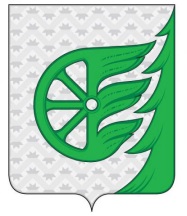 Администрация городского округа город ШахуньяНижегородской областиП О С Т А Н О В Л Е Н И Е1.1. Наименование, подпрограмм Программы.Муниципальная программа «Развитие образования городского округа город Шахунья Нижегородской области» (далее - Программа):подпрограмма 1 «Развитие дошкольного и общего образования»;подпрограмма 2 «Развитие дополнительного образования и воспитания детей и молодежи»;подпрограмма 3 «Патриотическое воспитание и подготовка граждан городского округа город Шахунья Нижегородской области к военной службе»; подпрограмма 4 «Развитие кадров муниципальной системы образования»;подпрограмма 5 «Одаренные дети»;подпрограмма 6 «Организация отдыха, оздоровления и занятостидетей и молодежи городского округа город Шахунья»подпрограмма 7 «Развитие молодёжной политики в городском округе город Шахунья Нижегородской области»1.2.Заказчик Программы Администрация городского округа город Шахунья Нижегородской области1.3. Разработчик-координатор Программы Управление образования администрации городского округа город Шахунья Нижегородской области1.4.Основная цель Программы Формирование на территории городского округа город Шахунья системы образования, обеспечивающей доступность качественного образования, отвечающего потребностям инновационного развития экономики округа, ожиданиям  общества и каждого гражданина 1.5.Основные задачи Программы 1.  Совершенствование содержания и технологий образования, создание в системе дошкольного и общего образования равных возможностей в получении качественного образования для всех категорий детей, в том числе детей с ограниченными возможностями здоровья.2. Создание условий, обеспечивающих соответствие системы дополнительного образования требованиям инновационного развития экономики, удовлетворение ожиданий общества и каждого гражданина, создание в системе воспитания и дополнительного образования равных возможностей для современного качественного образования. 3. Совершенствование  системы работы с педагогическими кадрами4. Развитие и укрепление системы гражданско-патриотического воспитания.5. Развитие кадрового потенциала системы образования. Непрерывное повышение квалификации педагогических и руководящих работников путем внедрения национальной системы профессионального роста педагогических работников.6. Реализация комплекса мер по привлечению и закреплению молодых специалистов в системе образования, создание условий для успешной адаптации  и самореализации  молодых педагогов (до 35 лет), в том числе за счет развития педагогического наставничества.7. Вовлечение в непрерывное профессиональное развитие педагогических работников и  управленческих кадров, повышение их квалификации в  процессе внедрения национальной системы профессионального роста педагогических работников в рамках реализации регионального проекта «Учитель будущего»;8. Развитие инфраструктуры и организационно-экономических механизмов, обеспечивающих доступность качественного образования.9. Обеспечение доступных качественных образовательных услуг дошкольного образования семьям, имеющим детей дошкольного возраста, проживающим на территории округа, и предоставление права на качественное образование, соответствующее современному уровню требований. 10. Ликвидация 2 смены обучения и удерживание односменного режима обучения, за счет создания новых мест в общеобразовательных организациях (далее ОБОО).11. Перевод в новые школьные здания обучающихся в зданиях с износом выше 50%.12. Развитие и совершенствование системы интеллектуальных, творческих и спортивных состязаний.13. Обеспечение отдыхом и оздоровлением детей городского округа город Шахунья.14. Выявление, поддержка и развитие способностей и талантов у детей и молодежи.1.6.Сроки и этапы реализации Программы 2020-2024 годы1.7. Исполнители основных мероприятий Программы Администрация городского округа город Шахунья Нижегородской областиУправление образования администрации городского округа город Шахунья Нижегородской областиМуниципальное казенное учреждение «Многофункциональный сервисный центр системы образования» (далее МКУ «МСЦСО»)»Муниципальный опорный центр дополнительного образования г.о.г Шахунья (МБУ ДО ЦВР «Перспектива» (далее МОЦ и МБУ ДО ЦВР «Перспектива»)Образовательные организации городского округа (далее ОО)Управление промышленности, транспорта, связи жилищно-коммунального хозяйства, энергетики и архитектурной деятельности администрации городского округа город Шахунья МКУК «Центр организационно-методической работы учреждений культуры городского округа город Шахунья Нижегородской области» (далее МКУК ЦОМРУК) учреждения культуры, Сектор по спорту администрации городского округа город Шахунья Нижегородской областиМАУ «Физкультурно-оздоровительный комплекс «Атлант» в г. Шахунья» (далее МАУ «ФОК «Атлант в г. Шахунья»)1.8. Объемы и источники финансирования Программы Финансирование мероприятий Программы планируется осуществлять за счет средств областного, федерального и местных бюджетов Финансирование мероприятий Программы планируется осуществлять за счет средств областного, федерального и местных бюджетов Финансирование мероприятий Программы планируется осуществлять за счет средств областного, федерального и местных бюджетов Финансирование мероприятий Программы планируется осуществлять за счет средств областного, федерального и местных бюджетов Финансирование мероприятий Программы планируется осуществлять за счет средств областного, федерального и местных бюджетов Финансирование мероприятий Программы планируется осуществлять за счет средств областного, федерального и местных бюджетов Финансирование мероприятий Программы планируется осуществлять за счет средств областного, федерального и местных бюджетов 1.8. Объемы и источники финансирования Программы Финансирование мероприятий Программы планируется осуществлять за счет средств областного, федерального и местных бюджетов Финансирование мероприятий Программы планируется осуществлять за счет средств областного, федерального и местных бюджетов Финансирование мероприятий Программы планируется осуществлять за счет средств областного, федерального и местных бюджетов Финансирование мероприятий Программы планируется осуществлять за счет средств областного, федерального и местных бюджетов Финансирование мероприятий Программы планируется осуществлять за счет средств областного, федерального и местных бюджетов Финансирование мероприятий Программы планируется осуществлять за счет средств областного, федерального и местных бюджетов Финансирование мероприятий Программы планируется осуществлять за счет средств областного, федерального и местных бюджетов Наименование  заказчиковИсточники финансирования по годам, тыс. руб.по годам, тыс. руб.по годам, тыс. руб.по годам, тыс. руб.по годам, тыс. руб.по годам, тыс. руб.Администрация городского округа город Шахунья Нижегородской областиИсточники финансирования 20202021202220232024ВсегоУправление образования администрации городского округа город ШахуньяВсего845591,71000712392,03742662100,17960668961,77060684844,229503573889,92712Управление образования администрации городского округа город ШахуньяМестный бюджет 232310,40000243553,21512239671,15820252812,35920266146,313601234493,44612Управление образования администрации городского округа город ШахуньяОбластной бюджет603150,50000440131,64306393927,86240387932,08860389301,004802214443,09886Управление образования администрации городского округа город ШахуньяФедеральный бюджет10130,8100028707,1792428501,1590028217,3228029396,91110124953,38214Управление образования администрации городского округа город ШахуньяПрочие источники0,000000,000000,000000,000000,000000,00000Общий объем средств в 2020-2024 годахОбщий объем средств в 2020-2024 годахОбщий объем средств в 2020-2024 годах3573889,927123573889,927123573889,927123573889,927121.9. Индикаторы достижения цели Программы К 2024 году:- доступность дошкольного образования (отношение численности детей до 3 лет, которым предоставлена возможность получать услуги дошкольного образования, к численности детей в возрасте до 3 лет  увеличится  до 70 %;- отношение среднего балла единого государственного экзамена (в расчете на 1 предмет) в 10%  общеобразовательных  организаций (далее ОБОО) с лучшими результатами единого государственного экзамена к среднему баллу единого государственного экзамена (в расчете на 1 предмет) в 10% ОБОО с худшими результатами единого государственного экзамена уменьшится до 1,24%;- удельный вес численности населения в возрасте 5-18 лет, охваченного образованием, в общей численности населения в возрасте 5-18 лет увеличится до 99,8%;- удельный вес численности обучающихся муниципальных ОБОО, которым предоставлена возможность обучаться в соответствии с основными современными требованиями, в общей численности обучающихся увеличится до 100%;- охват детей в возрасте 5-18 лет программами дополнительного образования (удельный вес численности детей, получающих услуги дополнительного образования, в общей численности детей в возрасте 5-18 лет) увеличится до 80 %;- охват детей в возрасте 5-18 лет программами дополнительного образования (удельный вес численности детей, получающих услуги дополнительного образования, в общей численности детей в возрасте 5-18 лет) увеличится до 94,4%;- удельный вес числа ОО, в которых созданы органы коллегиального управления с участием общественности (родители, работодатели) в общем числе ОО увеличится до 100%;- удельный вес числа ОО, обеспечивающих предоставление нормативно закрепленного перечня сведений о своей деятельности на официальных сайтах, в общем числе ОО увеличится до 100%;- доля детей и подростков, участвующих в деятельности патриотических  объединений от общего числа молодежи – 70 %;-  обеспеченность образовательных организаций квалифицированными  педагогическими кадрами составит не менее 98,8 %;-  доля численности  педагогических работников в возрасте до 35 лет  составит 24%, -  доля численности  педагогических работников в возрасте до 35 лет, вовлеченных в различные формы поддержки и сопровождения, в том числе наставничества, в первые три года работы составит 100 % ;-  доля численности педагогических работников, имеющих высшую квалификационную категорию, в  общем числе педагогических кадров составит 36%;- доля аттестованных руководящих и педагогических работников, подлежащих аттестации, составит 100%;-  доля численности руководителей муниципальных ДОО, ОБОО и организаций дополнительного образования, прошедших в течение последних трех лет повышение квалификации или профессиональную переподготовку, в общей численности руководителей ДОО, ОБОО и организаций дополнительного образования детей составит  100%;-  доля педагогических работников системы общего и дополнительного образования детей, прошедших обучение на базе Центров непрерывного повышения  профессионального мастерства педагогических кадров, составит 50%;- доля численности педагогических кадров, прошедших курсы  повышения квалификации в соответствии с ФГОС общего образования, составит 99%;- доля педагогических работников, прошедших добровольную независимую оценку профессиональной квалификации, составит 10%;-  доля педагогов, прошедших  курсовую подготовку в области ИКТ, составит  77%;- доля педагогических работников, получающих ежегодное методическое сопровождение их деятельности, составит  100%;-  численность  педагогических работников, прошедших добровольную независимую оценку профессиональной квалификации, составит 49 человек;-  доля педагогов,  участников профессиональных конкурсов, составит 39,5%;- доля педагогических работников, владеющих современными педагогическими и  информационными технологиями, составит 98%.- доля базовых общеобразовательных организаций, в которых создана универсальная безбарьерная среда для инклюзивного образования детей-инвалидов, в общем количестве общеобразовательных организаций составит 30%;-  доля обучающихся в очной форме в ОБОО, занимающихся в первую смену, в общей численности обучающихся ОБОО, осуществляющих обучение в очной форме увеличится до 100%.- количество участников интеллектуальных, творческих и спортивных состязаний увеличится до 80 %;- доля детей, получивших выраженный оздоровительный эффект, увеличится до 98%;- доля обучающихся, принявших участие во всех этапах всероссийской олимпиады школьников, увеличится до 60% от общего числа обучающихся; - доля обучающихся с ОВЗ, принявших участие во всех этапах всероссийской олимпиады школьников, увеличится до 6% от числа обучающихся с ОВЗ;  - доля способных и талантливых детей и молодежи, получивших психолого-педагогическое сопровождение,  увеличится до 60% от общего числа выявленных;- доля способных и талантливых детей и молодежи, принявших участие в иных формах развития образовательных достижений школьников (за исключением  всероссийской олимпиады школьников, увеличится до 70 % от общего числа обучающихся;- доля способных и талантливых детей и молодежи с ОВЗ, принявших участие в иных формах развития образовательных достижений школьников (за исключением  всероссийской олимпиады школьников) увеличится до 10% от числа обучающихся с ОВЗ; - доля педагогов, прошедших курсовую подготовку по вопросам работы с одарёнными детьми и реализующих программы работы с талантливыми детьми, увеличится до 3%;- доля талантливых детей и молодёжи, получивших, денежную поддержку, увеличится до 2% от общего числа обучающихся; - доля педагогов, получивших денежную поддержку со стороны муниципалитета,  за подготовку победителей конкурсов муниципального уровня, призёров и победителей регионального, всероссийского уровней, увеличится до 2% от общего числа педагогов.Объемы и источники финансирования ПодпрограммыФинансирование мероприятий Подпрограммы планируется осуществлять за счет средств местного, областного и Федерального бюджетов.Финансирование мероприятий Подпрограммы планируется осуществлять за счет средств местного, областного и Федерального бюджетов.Финансирование мероприятий Подпрограммы планируется осуществлять за счет средств местного, областного и Федерального бюджетов.Финансирование мероприятий Подпрограммы планируется осуществлять за счет средств местного, областного и Федерального бюджетов.Финансирование мероприятий Подпрограммы планируется осуществлять за счет средств местного, областного и Федерального бюджетов.Финансирование мероприятий Подпрограммы планируется осуществлять за счет средств местного, областного и Федерального бюджетов.Финансирование мероприятий Подпрограммы планируется осуществлять за счет средств местного, областного и Федерального бюджетов.Финансирование мероприятий Подпрограммы планируется осуществлять за счет средств местного, областного и Федерального бюджетов.Объемы и источники финансирования Подпрограммыпо годам, тыс. руб.по годам, тыс. руб.по годам, тыс. руб.по годам, тыс. руб.по годам, тыс. руб.по годам, тыс. руб.по годам, тыс. руб.Объемы и источники финансирования ПодпрограммыИсточники финансирования20202021202220232024итогоОбъемы и источники финансирования ПодпрограммыВсего по программе  Развития образования в г.о.город ШахуньяВсего845591,71000712392,03742662100,17960668961,77060684844,229503573889,92712Объемы и источники финансирования ПодпрограммыВсего по программе  Развития образования в г.о.город ШахуньяМестный бюджет232310,40000243553,21512239671,15820252812,35920266146,313601234493,44612Объемы и источники финансирования ПодпрограммыВсего по программе  Развития образования в г.о.город ШахуньяОбластной бюджет603150,50000440131,64306393927,86240387932,08860389301,004802214443,09886Объемы и источники финансирования ПодпрограммыВсего по программе  Развития образования в г.о.город ШахуньяФедеральный бюджет10130,8100028707,1792428501,1590028217,3228029396,91110124953,38214Объемы и источники финансирования ПодпрограммыВсего по программе  Развития образования в г.о.город ШахуньяПрочие источники0,000000,000000,000000,000000,000000,00000Подпрограмма 1 Развитие дошкольного и общего образованияВсего825798,26000688302,31706637496,25160644378,66460660145,938503456121,43176Подпрограмма 1 Развитие дошкольного и общего образованияМестный бюджет212771,25000219463,49476215971,23020229133,25320242352,022601119691,25076Подпрограмма 1 Развитие дошкольного и общего образованияОбластной бюджет602896,20000440131,64306393023,86240387028,08860388397,004802211476,79886Подпрограмма 1 Развитие дошкольного и общего образованияФедеральный бюджет10130,8100028707,1792428501,1590028217,3228029396,91110124953,38214Подпрограмма 1 Развитие дошкольного и общего образованияПрочие источники0,000000,000000,000000,000000,000000,00000Подпрограмма 2 Развитие дополнительного образования и воспитания детей и молодёжи г.о.город ШахуньяВсего19276,1500020860,6719519413,4280019287,7110019402,7910098240,75195Подпрограмма 2 Развитие дополнительного образования и воспитания детей и молодёжи г.о.город ШахуньяМестный бюджет19276,1500020860,6719519413,4280019287,7110019402,7910098240,75195Подпрограмма 2 Развитие дополнительного образования и воспитания детей и молодёжи г.о.город ШахуньяОбластной бюджет0,000000,000000,000000,000000,000000,00000Подпрограмма 2 Развитие дополнительного образования и воспитания детей и молодёжи г.о.город ШахуньяФедеральный бюджет0,000000,000000,000000,000000,000000,00000Подпрограмма 2 Развитие дополнительного образования и воспитания детей и молодёжи г.о.город ШахуньяПрочие источники0,000000,000000,000000,000000,000000,00000Подпрограмма 3 Патриотическое воспитание и подготовка граждан в городском округе город Шахунья к военной службеВсего83,0000075,6945085,0000085,0000085,00000413,69450Подпрограмма 3 Патриотическое воспитание и подготовка граждан в городском округе город Шахунья к военной службеМестный бюджет83,0000075,6945085,0000085,0000085,00000413,69450Подпрограмма 3 Патриотическое воспитание и подготовка граждан в городском округе город Шахунья к военной службеОбластной бюджет0,000000,000000,000000,000000,000000,00000Подпрограмма 3 Патриотическое воспитание и подготовка граждан в городском округе город Шахунья к военной службеФедеральный бюджет0,000000,000000,000000,000000,000000,00000Подпрограмма 3 Патриотическое воспитание и подготовка граждан в городском округе город Шахунья к военной службеПрочие источники0,000000,000000,000000,000000,000000,00000Подпрограмма 4 "Развитие кадров муниципальной системы образования»Всего15,0000045,0000048,0000048,0000048,00000204,00000Подпрограмма 4 "Развитие кадров муниципальной системы образования»Местный бюджет15,0000045,0000048,0000048,0000048,00000204,00000Подпрограмма 4 "Развитие кадров муниципальной системы образования»Областной бюджет0,000000,000000,000000,000000,000000,00000Подпрограмма 4 "Развитие кадров муниципальной системы образования»Федеральный бюджет0,000000,000000,000000,000000,000000,00000Подпрограмма 4 "Развитие кадров муниципальной системы образования»Прочие источники0,000000,000000,000000,000000,000000,00000Подпрограмма 5  Одарённые детиВсего75,00000157,00000160,00000264,89500265,00000921,89500Подпрограмма 5  Одарённые детиМестный бюджет75,00000157,00000160,00000264,89500265,00000921,89500Подпрограмма 5  Одарённые детиОбластной бюджет0,000000,000000,000000,000000,000000,00000Подпрограмма 5  Одарённые детиФедеральный бюджет0,000000,000000,000000,000000,000000,00000Подпрограмма 5  Одарённые детиПрочие источники0,000000,000000,000000,000000,000000,00000Подпрограмма 6  Организация отдыха, оздоровления и занятости детей и молодёжи городского округа город ШахуньяВсего254,300002816,353914747,500004747,500004747,5000017313,15391Подпрограмма 6  Организация отдыха, оздоровления и занятости детей и молодёжи городского округа город ШахуньяМестный бюджет0,000002816,353913843,500003843,500003843,5000014346,85391Подпрограмма 6  Организация отдыха, оздоровления и занятости детей и молодёжи городского округа город ШахуньяОбластной бюджет254,300000,00000904,00000904,00000904,000002966,30000Подпрограмма 6  Организация отдыха, оздоровления и занятости детей и молодёжи городского округа город ШахуньяФедеральный бюджет0,000000,000000,000000,000000,000000,00000Подпрограмма 6  Организация отдыха, оздоровления и занятости детей и молодёжи городского округа город ШахуньяПрочие источники0,000000,000000,000000,000000,000000,00000Подпрограмма 7  Развитие молодежной политики в  городском округе город Шахунья Нижегородской областиВсего90,00000135,00000150,00000150,00000150,00000675,00000Подпрограмма 7  Развитие молодежной политики в  городском округе город Шахунья Нижегородской областиМестный бюджет90,00000135,00000150,00000150,00000150,00000675,00000Подпрограмма 7  Развитие молодежной политики в  городском округе город Шахунья Нижегородской областиОбластной бюджет0,000000,000000,000000,000000,000000,00000Подпрограмма 7  Развитие молодежной политики в  городском округе город Шахунья Нижегородской областиФедеральный бюджет0,000000,000000,000000,000000,000000,00000Подпрограмма 7  Развитие молодежной политики в  городском округе город Шахунья Нижегородской областиПрочие источники0,000000,000000,000000,000000,000000,00000Наименование Показателя (индикатора) цели Программы Единица измерения Значение 2017 год 2018 год 2019 год 2020год2021год2022год2023год2024год1. Доступность дошкольного образования детей в возрасте до 3 лет.%51,0 51,0 57,0 62,065,068,070,02. Отношение среднего балла единого государственного экзамена (в расчете на 1 предмет) в 10% ОБОО с лучшими результатами единого государственного экзамена к среднему баллу единого государственного экзамена (в расчете на 1 предмет) в 10% ОБОО с худшими результатами единого государственного экзамена. %1,50 1,46 1,39 1,391,351,281,241,243. Удельный вес численности населения в возрасте 5-18 лет, охваченного образованием, в общей численности населения в возрасте 5-18 лет.%99,2 99,2 99,3 99,699,799,899,899,84. Удельный вес численности обучающихся государственных (муниципальных) ОБОО, которым предоставлена возможность обучаться в соответствии с основными современными требованиями, в общей численности обучающихся.%85 86 90 90951001001005. Охват детей в возрасте 5-18 лет программами дополнительного образования (удельный вес численности детей, получающих услуги дополнительного образования, в общей численности детей в возрасте 5-18 лет).%74 77 828284,495,095,080,06. Удельный вес числа ОО, в которых созданы органы коллегиального управления с участием общественности (родители, работодатели), в общем числе ОО.%100 100 100 1001001001001007. Удельный вес числа ОО, обеспечивающих предоставление нормативно закрепленного перечня сведений о своей деятельности на официальных сайтах, в общем числе ОО.%100100 100 1001001001001008. Доля детей и подростков, участвующих в деятельности патриотических  объединений от общего числа молодежи.%505060626570709. Обеспеченность педагогическими кадрами%989898989898,398,598,810. Доля педагогов  в возрасте  до 35 лет.%212222,122, 322,422,422,622,7  11. Доля численности педагогических работников, имеющих высшую квалификационную категорию, в  общем численности педагогических кадров.%21,721,922,52633,534353612. Доля численности руководителей государственных муниципальных ДОО, ОБОО и ОО ДОД, прошедших в течение последних трех лет повышение квалификации или профессиональную переподготовку, в общей численности руководителей ДОО, ОБОО и ОО ДО.%85,685,7909697989810013. Доля педагогических работников системы общего и дополнительного образования детей, прошедших обучение на базе Центров непрерывного повышения  профессионального мастерства педагогических кадров.%00001020405014.Доля обучающихся в очной форме в ОБОО, занимающихся в первую смену, в общей  численности обучающихся ОБОО, осуществляющих обучение в очной форме.%84,484,083,683,583,086,086,010015. Доля базовых общеобразовательных организаций, в которых создана универсальная безбарьерная среда для инклюзивного образования детей-инвалидов, в общем количестве общеобразовательных организаций.%17,023,023,023,030,030,030,030,016. Количество участников интеллектуальных, творческих и спортивных состязаний.%74767778498080 17. Доля детей, получивших выраженный оздоровительный эффект.%95969797989898№ п/пНаименование мероприятия (в разрезе основных исполнителей мероприятий)Ответственный исполнитель, соисполнитель20202021202220232024ВсегоВсего по Программе «Развитие системы образования городского округа город Шахунья Нижегородской области»Всего по Программе «Развитие системы образования городского округа город Шахунья Нижегородской области»Всего845591,71000712392,03742662100,17960668961,77060684844,229503573889,92712Подпрограмма 1"Развитие дошкольного и общего образования"Всего Всего  825798,31000637496,25160635728,06060644378,66460660145,938503456121,43176Подпрограмма 1"Развитие дошкольного и общего образования"Местный бюджет Местный бюджет 212771,25000215971,23020217184,03020229133,25320242352,022601119691,25076Подпрограмма 1"Развитие дошкольного и общего образования"Областной бюджет Областной бюджет 602896,20000393023,86240390042,87140387028,08860388397,004802211476,79886Подпрограмма 1"Развитие дошкольного и общего образования"Федеральный бюджет Федеральный бюджет 10130,8100028501,1590028501,1590028217,3228029396,91110124953,38214Подпрограмма 1"Развитие дошкольного и общего образования"Прочие источники Прочие источники 0,000000,000000,000000,000000,000000,00000соисполнители исполнитель 2  муниципальные дошкольные образовательные учреждения, соисполнитель Управление образования администрации городского округа город Шахунья Нижегородской областиВсего 234464,54000232955,11648224518,83630235665,49700242714,498001177667,86027исполнитель 2  муниципальные дошкольные образовательные учреждения, соисполнитель Управление образования администрации городского округа город Шахунья Нижегородской областиМестный бюджет 89385,5400091992,8889783572,8363093650,29700100699,29800459300,86027исполнитель 2  муниципальные дошкольные образовательные учреждения, соисполнитель Управление образования администрации городского округа город Шахунья Нижегородской областиОбластной бюджет 145079,00000148311,60000140946,00000142015,20000142015,20000718367,00000исполнитель 2  муниципальные дошкольные образовательные учреждения, соисполнитель Управление образования администрации городского округа город Шахунья Нижегородской областиФедеральный бюджет 0,000000,000000,000000,000000,000000,00000исполнитель 2  муниципальные дошкольные образовательные учреждения, соисполнитель Управление образования администрации городского округа город Шахунья Нижегородской областиПрочие источники 0,000000,000000,000000,000000,000000,00000исполнитель 1 Управление образования администрации городского округа город Шахунья Нижегородской областиВсего 4784,000007017,200004721,900004721,900004721,9000025966,90000исполнитель 1 Управление образования администрации городского округа город Шахунья Нижегородской областиМестный бюджет 0,000000,000000,000000,000000,000000,00000исполнитель 1 Управление образования администрации городского округа город Шахунья Нижегородской областиОбластной бюджет 4784,000007017,200004721,900004721,900004721,9000025966,90000исполнитель 1 Управление образования администрации городского округа город Шахунья Нижегородской областиФедеральный бюджет 0,000000,000000,000000,000000,000000,00000исполнитель 1 Управление образования администрации городского округа город Шахунья Нижегородской областиПрочие источники 0,000000,000000,000000,000000,000000,00000исполнитель 3  общеобразовательные учрежденияВсего 300577,81000396051,01976363990,11530359716,76760368425,640501788761,35316исполнитель 3  общеобразовательные учрежденияМестный бюджет 66755,4900080832,6556088132,9939091208,4562097368,82460424298,42030исполнитель 3  общеобразовательные учрежденияОбластной бюджет 223691,51000283041,56106247355,96240240290,98860241659,904801236039,92686исполнитель 3  общеобразовательные учрежденияФедеральный бюджет 10130,8100028707,1792428501,1590028217,3228029396,91110124953,38214исполнитель 3  общеобразовательные учрежденияПрочие источники 0,000000,000000,000000,000000,000000,00000исполнитель 6 -  администрация  городского округа город Шахунья, соисполнитель Управление образования администрации городского округа, ОУ,ДОУ.Всего 238520,710002332,643870,000000,000000,00000240431,38447исполнитель 6 -  администрация  городского округа город Шахунья, соисполнитель Управление образования администрации городского округа, ОУ,ДОУ.Местный бюджет 9178,96000149,392470,000000,000000,000009328,35247исполнитель 6 -  администрация  городского округа город Шахунья, соисполнитель Управление образования администрации городского округа, ОУ,ДОУ.Областной бюджет 229341,750001761,282000,000000,000000,00000231103,03200исполнитель 6 -  администрация  городского округа город Шахунья, соисполнитель Управление образования администрации городского округа, ОУ,ДОУ.Федеральный бюджет 0,000000,000000,000000,000000,000000,00000исполнитель 6 -  администрация  городского округа город Шахунья, соисполнитель Управление образования администрации городского округа, ОУ,ДОУ.Прочие источники 0,000000,000000,000000,000000,000000,00000исполнитель 5  - МКУ МСЦСОВсего 47451,2500045557,7627744265,4000044274,5000044283,90000225832,81277исполнитель 5  - МКУ МСЦСОМестный бюджет 47451,2500046488,5577244265,4000044274,5000044283,90000226763,60772исполнитель 5  - МКУ МСЦСООбластной бюджет 0,000000,000000,000000,000000,000000,00000исполнитель 5  - МКУ МСЦСОФедеральный бюджет 0,000000,000000,000000,000000,000000,00000исполнитель 5  - МКУ МСЦСОПрочие источники 0,000000,000000,000000,000000,000000,00000Подпрограмма 2Заказчик координатор  Управление  образования администрации городского округа город Шахунья, соисполнитель: муниципальные учреждения дополнительного образования подведомственные управлению, МКУ МСЦСОВСЕГО 19276,1500020860,6719519413,4280019287,7110019402,7910098240,75195Развитие  дополнительного образования и воспитания детей и молодежиЗаказчик координатор  Управление  образования администрации городского округа город Шахунья, соисполнитель: муниципальные учреждения дополнительного образования подведомственные управлению, МКУ МСЦСОМестный бюджет.19276,1500020860,6719519413,4280019287,7110019402,7910098240,75195Развитие  дополнительного образования и воспитания детей и молодежиЗаказчик координатор  Управление  образования администрации городского округа город Шахунья, соисполнитель: муниципальные учреждения дополнительного образования подведомственные управлению, МКУ МСЦСООбластной бюджет.0,000000,000000,000000,000000,000000,00000Развитие  дополнительного образования и воспитания детей и молодежиЗаказчик координатор  Управление  образования администрации городского округа город Шахунья, соисполнитель: муниципальные учреждения дополнительного образования подведомственные управлению, МКУ МСЦСОФедеральный бюджет.0,000000,000000,000000,000000,000000,00000Развитие  дополнительного образования и воспитания детей и молодежиЗаказчик координатор  Управление  образования администрации городского округа город Шахунья, соисполнитель: муниципальные учреждения дополнительного образования подведомственные управлению, МКУ МСЦСОПрочие источники0,000000,000000,000000,000000,000000,00000 исполнитель 1 - Управление образованияВСЕГО 7,0000089,3055095,0000095,0000095,00000381,30550 исполнитель 1 - Управление образованияМестный бюджет.7,0000089,3055095,0000095,0000095,00000381,30550 исполнитель 1 - Управление образованияОбластной бюджет.0,000000,000000,000000,000000,000000,00000 исполнитель 1 - Управление образованияФедеральный бюджет.0,000000,000000,000000,000000,000000,00000 исполнитель 1 - Управление образованияПрочие источники0,000000,000000,000000,000000,000000,00000исполнитель 4 -УДО подведомственные управлению образованияВСЕГО 17257,5900017418,7964518490,6000018275,6000018349,6000089792,18645исполнитель 4 -УДО подведомственные управлению образованияМестный бюджет.17257,5900017418,7964518490,6000018275,6000018349,6000089792,18645исполнитель 4 -УДО подведомственные управлению образованияОбластной бюджет.0,000000,000000,000000,000000,000000,00000исполнитель 4 -УДО подведомственные управлению образованияФедеральный бюджет.0,000000,000000,000000,000000,000000,00000исполнитель 4 -УДО подведомственные управлению образованияПрочие источники0,000000,000000,000000,000000,000000,00000исполнитель 5 - МКУ «МСЦСО»ВСЕГО 0,000000,000000,000000,000000,000000,00000исполнитель 5 - МКУ «МСЦСО»Местный бюджет.0,000000,000000,000000,000000,000000,00000исполнитель 5 - МКУ «МСЦСО»Областной бюджет.0,000000,000000,000000,000000,000000,00000исполнитель 5 - МКУ «МСЦСО»Федеральный бюджет.0,000000,000000,000000,000000,000000,00000исполнитель 5 - МКУ «МСЦСО»Прочие источники0,000000,000000,000000,000000,000000,00000исполнитель 7 - исполнитель учреждения дополнительного образования подведомственные  МКУК «ЦОМ РУК»ВСЕГО 0,000000,000000,000000,000000,000000,00000исполнитель 7 - исполнитель учреждения дополнительного образования подведомственные  МКУК «ЦОМ РУК»Местный бюджет.0,000000,000000,000000,000000,000000,00000исполнитель 7 - исполнитель учреждения дополнительного образования подведомственные  МКУК «ЦОМ РУК»Областной бюджет.0,000000,000000,000000,000000,000000,00000исполнитель 7 - исполнитель учреждения дополнительного образования подведомственные  МКУК «ЦОМ РУК»Федеральный бюджет.0,000000,000000,000000,000000,000000,00000исполнитель 7 - исполнитель учреждения дополнительного образования подведомственные  МКУК «ЦОМ РУК»Прочие источники0,000000,000000,000000,000000,000000,00000исполнитель 8  - исполнитель учреждения дополнительного образования подведомственные администрации городского округа город Шахунья развитие физической культуре и спорту.ВСЕГО 2011,560003352,57000827,82800917,11100958,191008067,26000исполнитель 8  - исполнитель учреждения дополнительного образования подведомственные администрации городского округа город Шахунья развитие физической культуре и спорту.Местный бюджет.2011,560003352,57000827,82800917,11100958,191008067,26000исполнитель 8  - исполнитель учреждения дополнительного образования подведомственные администрации городского округа город Шахунья развитие физической культуре и спорту.Областной бюджет.0,000000,000000,000000,000000,000000,00000исполнитель 8  - исполнитель учреждения дополнительного образования подведомственные администрации городского округа город Шахунья развитие физической культуре и спорту.Федеральный бюджет.0,000000,000000,000000,000000,000000,00000исполнитель 8  - исполнитель учреждения дополнительного образования подведомственные администрации городского округа город Шахунья развитие физической культуре и спорту.Прочие источники0,000000,000000,000000,000000,000000,00000Подпрограмма 3Заказчик координатор  Управление  образования администрации городского округа город Шахунья, соисполнитель: муниципальные учреждения дополнительного образования подведомственные отделу , МКУ МСЦСО,Всего 83,0000075,6945085,0000085,0000085,00000413,69450"Патриотическое воспитание и подготовка граждан к военной службе в городском округе город Шахунья Нижегородской области"Заказчик координатор  Управление  образования администрации городского округа город Шахунья, соисполнитель: муниципальные учреждения дополнительного образования подведомственные отделу , МКУ МСЦСО,Местный бюджет 83,0000075,6945085,0000085,0000085,00000413,69450"Патриотическое воспитание и подготовка граждан к военной службе в городском округе город Шахунья Нижегородской области"Заказчик координатор  Управление  образования администрации городского округа город Шахунья, соисполнитель: муниципальные учреждения дополнительного образования подведомственные отделу , МКУ МСЦСО,Областной бюджет 0,000000,000000,000000,000000,000000,00000"Патриотическое воспитание и подготовка граждан к военной службе в городском округе город Шахунья Нижегородской области"Заказчик координатор  Управление  образования администрации городского округа город Шахунья, соисполнитель: муниципальные учреждения дополнительного образования подведомственные отделу , МКУ МСЦСО,Федеральный бюджет 0,000000,000000,000000,000000,000000,00000"Патриотическое воспитание и подготовка граждан к военной службе в городском округе город Шахунья Нижегородской области"Заказчик координатор  Управление  образования администрации городского округа город Шахунья, соисполнитель: муниципальные учреждения дополнительного образования подведомственные отделу , МКУ МСЦСО,Прочие источники 0,000000,000000,000000,000000,000000,00000соисполнители исполнитель 1 - Управление образованияВсего 83,0000075,6945085,0000085,0000085,00000413,69450исполнитель 1 - Управление образованияМестный бюджет 83,0000075,6945085,0000085,0000085,00000413,69450исполнитель 1 - Управление образованияОбластной бюджет 0,000000,000000,000000,000000,000000,00000исполнитель 1 - Управление образованияФедеральный бюджет 0,000000,000000,000000,000000,000000,00000исполнитель 1 - Управление образованияПрочие источники 0,000000,000000,000000,000000,000000,00000Подпрограмма 4Заказчик координатор Управление  образования администрации городского округа город Шахунья, соисполнитель: муниципальные учреждения дополнительного образования подведомственные управлению , МКУ МСЦСО, администрации городского округа город Шахунья.ВСЕГО 15,0000045,0000048,0000048,0000048,00000204,00000Развитие кадров муниципальной системы образованияЗаказчик координатор Управление  образования администрации городского округа город Шахунья, соисполнитель: муниципальные учреждения дополнительного образования подведомственные управлению , МКУ МСЦСО, администрации городского округа город Шахунья.Местный бюджет.15,0000045,0000048,0000048,0000048,00000204,00000Развитие кадров муниципальной системы образованияЗаказчик координатор Управление  образования администрации городского округа город Шахунья, соисполнитель: муниципальные учреждения дополнительного образования подведомственные управлению , МКУ МСЦСО, администрации городского округа город Шахунья.Областной бюджет.0,000000,000000,000000,000000,000000,00000Развитие кадров муниципальной системы образованияЗаказчик координатор Управление  образования администрации городского округа город Шахунья, соисполнитель: муниципальные учреждения дополнительного образования подведомственные управлению , МКУ МСЦСО, администрации городского округа город Шахунья.Федеральный бюджет.0,000000,000000,000000,000000,000000,00000Развитие кадров муниципальной системы образованияЗаказчик координатор Управление  образования администрации городского округа город Шахунья, соисполнитель: муниципальные учреждения дополнительного образования подведомственные управлению , МКУ МСЦСО, администрации городского округа город Шахунья.Прочие источники0,000000,000000,000000,000000,000000,00000Соисполнители  исполнитель 1 - Управление образованияВСЕГО 15,0000045,0000048,0000048,0000048,00000204,00000 исполнитель 1 - Управление образованияМестный бюджет.15,0000045,0000048,0000048,0000048,00000204,00000 исполнитель 1 - Управление образованияОбластной бюджет.0,000000,000000,000000,000000,000000,00000 исполнитель 1 - Управление образованияФедеральный бюджет.0,000000,000000,000000,000000,000000,00000 исполнитель 1 - Управление образованияПрочие источники0,000000,000000,000000,000000,000000,00000исполнитель 5 - МКУ «МСЦСО»ВСЕГО 0,000000,000000,000000,000000,000000,00000исполнитель 5 - МКУ «МСЦСО»Местный бюджет.0,000000,000000,000000,000000,000000,00000исполнитель 5 - МКУ «МСЦСО»Областной бюджет.0,000000,000000,000000,000000,000000,00000исполнитель 5 - МКУ «МСЦСО»Федеральный бюджет.0,000000,000000,000000,000000,000000,00000Подпрограмма  5Заказчик координатор Управление  образования администрации городского округа город Шахунья, соисполнитель: муниципальные учреждения дополнительного образования подведомственные отделу , МКУ МСЦСО, администрации городского округа город Шахунья.Всего75,00000157,00000160,00000264,89500265,00000921,89500«Одарённые дети»Заказчик координатор Управление  образования администрации городского округа город Шахунья, соисполнитель: муниципальные учреждения дополнительного образования подведомственные отделу , МКУ МСЦСО, администрации городского округа город Шахунья.Местный бюджет75,00000157,00000160,00000264,89500265,00000921,89500«Одарённые дети»Заказчик координатор Управление  образования администрации городского округа город Шахунья, соисполнитель: муниципальные учреждения дополнительного образования подведомственные отделу , МКУ МСЦСО, администрации городского округа город Шахунья.Областной бюджет0,000000,000000,000000,000000,000000,00000«Одарённые дети»Заказчик координатор Управление  образования администрации городского округа город Шахунья, соисполнитель: муниципальные учреждения дополнительного образования подведомственные отделу , МКУ МСЦСО, администрации городского округа город Шахунья.Федеральный бюджет0,000000,000000,000000,000000,000000,00000«Одарённые дети»Заказчик координатор Управление  образования администрации городского округа город Шахунья, соисполнитель: муниципальные учреждения дополнительного образования подведомственные отделу , МКУ МСЦСО, администрации городского округа город Шахунья.Прочие расходы 0,000000,000000,000000,000000,000000,00000исполнитель 1 - Управление образованияВсего75,00000157,00000160,00000264,89500265,00000921,89500исполнитель 1 - Управление образованияМестный бюджет75,00000157,00000160,00000264,89500265,00000921,89500исполнитель 1 - Управление образованияОбластной бюджет0,000000,000000,000000,000000,000000,00000исполнитель 1 - Управление образованияФедеральный бюджет0,000000,000000,000000,000000,000000,00000исполнитель 1 - Управление образованияПрочие расходы 0,000000,000000,000000,000000,000000,00000исполнитель 5 - МКУ «МСЦСО»Всего0,000000,000000,000000,000000,000000,00000исполнитель 5 - МКУ «МСЦСО»Местный бюджет0,000000,000000,000000,000000,000000,00000исполнитель 5 - МКУ «МСЦСО»Областной бюджет0,000000,000000,000000,000000,000000,00000исполнитель 5 - МКУ «МСЦСО»Федеральный бюджет0,000000,000000,000000,000000,000000,00000исполнитель 5 - МКУ «МСЦСО»Прочие расходы 0,000000,000000,000000,000000,000000,00000исполнитель 4 -УДО подведомственные управлению образованияВсего0,000000,000000,000000,000000,000000,00000исполнитель 4 -УДО подведомственные управлению образованияМестный бюджет0,000000,000000,000000,000000,000000,00000исполнитель 4 -УДО подведомственные управлению образованияОбластной бюджет0,000000,000000,000000,000000,000000,00000исполнитель 4 -УДО подведомственные управлению образованияФедеральный бюджет0,000000,000000,000000,000000,000000,00000исполнитель 4 -УДО подведомственные управлению образованияПрочие расходы 0,000000,000000,000000,000000,000000,00000Подпрограмма 6 Заказчик координатор  Управление  образования администрации городского округа город Шахунья, соисполнитель: муниципальные учреждения дополнительного образования подведомственные отделу , МКУ МСЦСО, учреждения культуры МКУК «ЦОМРУК», учреждения подведомственные сектору спорта администрации городского округа город ШахуньяВсего254,300002816,353914747,500004747,500004747,5000017313,15391"Организация отдыха, оздоровления и занятости детей и молодежи городского округа город Шахунья" Заказчик координатор  Управление  образования администрации городского округа город Шахунья, соисполнитель: муниципальные учреждения дополнительного образования подведомственные отделу , МКУ МСЦСО, учреждения культуры МКУК «ЦОМРУК», учреждения подведомственные сектору спорта администрации городского округа город ШахуньяМестный бюджет0,000002816,353913843,500003843,500003843,5000014346,85391"Организация отдыха, оздоровления и занятости детей и молодежи городского округа город Шахунья" Заказчик координатор  Управление  образования администрации городского округа город Шахунья, соисполнитель: муниципальные учреждения дополнительного образования подведомственные отделу , МКУ МСЦСО, учреждения культуры МКУК «ЦОМРУК», учреждения подведомственные сектору спорта администрации городского округа город ШахуньяОбластной бюджет254,300000,00000904,00000904,00000904,000002966,30000"Организация отдыха, оздоровления и занятости детей и молодежи городского округа город Шахунья" Заказчик координатор  Управление  образования администрации городского округа город Шахунья, соисполнитель: муниципальные учреждения дополнительного образования подведомственные отделу , МКУ МСЦСО, учреждения культуры МКУК «ЦОМРУК», учреждения подведомственные сектору спорта администрации городского округа город ШахуньяФедеральный бюджет0,000000,000000,000000,000000,000000,00000"Организация отдыха, оздоровления и занятости детей и молодежи городского округа город Шахунья" Заказчик координатор  Управление  образования администрации городского округа город Шахунья, соисполнитель: муниципальные учреждения дополнительного образования подведомственные отделу , МКУ МСЦСО, учреждения культуры МКУК «ЦОМРУК», учреждения подведомственные сектору спорта администрации городского округа город ШахуньяПрочие источники0,000000,000000,000000,000000,000000,00000исполнитель 1 - Управление образованияВСЕГО 254,3000045,00000957,00000957,00000957,000003170,30000исполнитель 1 - Управление образованияМестный бюджет.0,0000045,0000053,0000053,0000053,00000204,00000исполнитель 1 - Управление образованияОбластной бюджет.254,300000,00000904,00000904,00000904,000002966,30000исполнитель 1 - Управление образованияФедеральный бюджет.0,000000,000000,000000,000000,000000,00000исполнитель 1 - Управление образованияПрочие источники0,000000,000000,000000,000000,000000,00000исполнитель 3  общеобразовательные учрежденияВСЕГО 0,000002500,863913723,500003723,500003723,5000013671,36391исполнитель 3  общеобразовательные учрежденияМестный бюджет.0,000002500,863913723,500003723,500003723,5000013671,36391исполнитель 3  общеобразовательные учрежденияОбластной бюджет.0,000000,000000,000000,000000,000000,00000исполнитель 3  общеобразовательные учрежденияФедеральный бюджет0,000000,000000,000000,000000,000000,00000исполнитель 3  общеобразовательные учрежденияПрочие источники0,000000,000000,000000,000000,000000,00000исполнитель 7 - исполнитель учреждения дополнительного образования подведомственные  МКУК «ЦОМРУК»ВСЕГО 0,00000257,8900049,0000049,0000049,00000404,89000исполнитель 7 - исполнитель учреждения дополнительного образования подведомственные  МКУК «ЦОМРУК»Местный бюджет.0,00000257,8900049,0000049,0000049,00000404,89000исполнитель 7 - исполнитель учреждения дополнительного образования подведомственные  МКУК «ЦОМРУК»Областной бюджет0,000000,000000,000000,000000,000000,00000исполнитель 7 - исполнитель учреждения дополнительного образования подведомственные  МКУК «ЦОМРУК»Федеральный бюджет0,000000,000000,000000,000000,000000,00000исполнитель 7 - исполнитель учреждения дополнительного образования подведомственные  МКУК «ЦОМРУК»Прочие источники0,000000,000000,000000,000000,000000,00000исполнитель 8  - исполнитель учреждения дополнительного образования подведомственные администрации городского округа город Шахунья развитие физической культуре и спорту.ВСЕГО 0,0000012,6000018,0000018,0000018,0000066,60000исполнитель 8  - исполнитель учреждения дополнительного образования подведомственные администрации городского округа город Шахунья развитие физической культуре и спорту.Местный бюджет.0,0000012,6000018,0000018,0000018,0000066,60000исполнитель 8  - исполнитель учреждения дополнительного образования подведомственные администрации городского округа город Шахунья развитие физической культуре и спорту.Областной бюджет0,000000,000000,000000,000000,000000,00000исполнитель 8  - исполнитель учреждения дополнительного образования подведомственные администрации городского округа город Шахунья развитие физической культуре и спорту.Федеральный бюджет0,000000,000000,000000,000000,000000,00000исполнитель 8  - исполнитель учреждения дополнительного образования подведомственные администрации городского округа город Шахунья развитие физической культуре и спорту.Прочие источники0,000000,000000,000000,000000,000000,00000Подпрограмма № 7 Развитие молодежной политики в городском округе г. ШахуньяЗаказчик координатор  исполнитель 1 Управление  образования администрации городского округа город Шахунья,Всего90,00000135,00000150,00000150,00000150,00000675,00000Подпрограмма № 7 Развитие молодежной политики в городском округе г. ШахуньяЗаказчик координатор  исполнитель 1 Управление  образования администрации городского округа город Шахунья,Местный бюджет.90,00000135,00000150,00000150,00000150,00000675,00000Подпрограмма № 7 Развитие молодежной политики в городском округе г. ШахуньяЗаказчик координатор  исполнитель 1 Управление  образования администрации городского округа город Шахунья,Областной бюджет0,000000,000000,000000,000000,000000,00000Подпрограмма № 7 Развитие молодежной политики в городском округе г. ШахуньяЗаказчик координатор  исполнитель 1 Управление  образования администрации городского округа город Шахунья,Федеральный бюджет0,000000,000000,000000,000000,000000,00000Подпрограмма № 7 Развитие молодежной политики в городском округе г. ШахуньяЗаказчик координатор  исполнитель 1 Управление  образования администрации городского округа город Шахунья,Прочие источники0,000000,000000,000000,000000,000000,00000N п/пНаименование мероприятия (в разрезе основных исполнителей мероприятий)Ответственный исполнитель, соисполнительN п/пНаименование мероприятия (в разрезе основных исполнителей мероприятий)Ответственный исполнитель, соисполнитель20202021202220232024Всего по Программе «Развитие системы образования городского округа город Шахунья Нижегородской области»Всего по Программе «Развитие системы образования городского округа город Шахунья Нижегородской области»Всего (1)+(2)+(3)+(4)+(5)+(6)+(7)845591,71000712392,03742662100,17960668961,77060684844,22950Всего по Программе «Развитие системы образования городского округа город Шахунья Нижегородской области»Всего по Программе «Развитие системы образования городского округа город Шахунья Нижегородской области»Всего (1)+(2)+(3)+(4)+(5)+(6)+(7)845591,71000712392,03742662100,17960668961,77060684844,22950Всего по Программе «Развитие системы образования городского округа город Шахунья Нижегородской области»Всего по Программе «Развитие системы образования городского округа город Шахунья Нижегородской области»Всего (1)+(2)+(3)+(4)+(5)+(6)+(7)845591,71000712392,03742662100,17960668961,77060684844,22950Всего по Программе «Развитие системы образования городского округа город Шахунья Нижегородской области»Всего по Программе «Развитие системы образования городского округа город Шахунья Нижегородской области»(1) расходы бюджета городского округа город Шахунья232310,40000243553,21512239671,15820252812,35920266146,31360Всего по Программе «Развитие системы образования городского округа город Шахунья Нижегородской области»Всего по Программе «Развитие системы образования городского округа город Шахунья Нижегородской области»(1) расходы бюджета городского округа город Шахунья232310,40000243553,21512239671,15820252812,35920266146,31360Всего по Программе «Развитие системы образования городского округа город Шахунья Нижегородской области»Всего по Программе «Развитие системы образования городского округа город Шахунья Нижегородской области»(1) расходы бюджета городского округа город Шахунья232310,40000243553,21512239671,15820252812,35920266146,31360Всего по Программе «Развитие системы образования городского округа город Шахунья Нижегородской области»Всего по Программе «Развитие системы образования городского округа город Шахунья Нижегородской области»(2) расходы областного  бюджета нижегородской области603150,50000440131,64306393927,86240387932,08860389301,00480Всего по Программе «Развитие системы образования городского округа город Шахунья Нижегородской области»Всего по Программе «Развитие системы образования городского округа город Шахунья Нижегородской области»(3) расходы государственных внебюджетных фондов РФ0,000000,000000,000000,000000,00000Всего по Программе «Развитие системы образования городского округа город Шахунья Нижегородской области»Всего по Программе «Развитие системы образования городского округа город Шахунья Нижегородской области»(4) расходы территориальных государственных внебюджетных фондов РФ0,000000,000000,000000,000000,00000Всего по Программе «Развитие системы образования городского округа город Шахунья Нижегородской области»Всего по Программе «Развитие системы образования городского округа город Шахунья Нижегородской области»(5) федеральный бюджет10130,8100028707,1792428501,1590028217,3228029396,91110Всего по Программе «Развитие системы образования городского округа город Шахунья Нижегородской области»Всего по Программе «Развитие системы образования городского округа город Шахунья Нижегородской области»(6) средства юридических лиц0,000000,000000,000000,000000,00000Всего по Программе «Развитие системы образования городского округа город Шахунья Нижегородской области»Всего по Программе «Развитие системы образования городского округа город Шахунья Нижегородской области»(7) прочие источники (средства предприятий, собственные средства населения)0,000000,000000,000000,000000,00000Подпрограмма № 1"Развитие дошкольного и общего образования "Всего (1)+(2)+(3)+(4)+(5)+(6)+(7)825798,26000688302,31706637496,25160644378,66460660145,93850Подпрограмма № 1"Развитие дошкольного и общего образования "(1) расходы бюджета городского округа город Шахунья212771,25000219463,49476215971,23020229133,25320242352,02260Подпрограмма № 1"Развитие дошкольного и общего образования "(2) расходы областного  бюджета нижегородской области602896,20000440131,64306393023,86240387028,08860388397,00480Подпрограмма № 1"Развитие дошкольного и общего образования "(3) расходы государственных внебюджетных фондов РФ0,000000,000000,000000,000000,00000Подпрограмма № 1"Развитие дошкольного и общего образования "(4) расходы территориальных государственных внебюджетных фондов РФ0,000000,000000,000000,000000,00000Подпрограмма № 1"Развитие дошкольного и общего образования "(5) федеральный бюджет10130,8100028707,1792428501,1590028217,3228029396,91110Подпрограмма № 1"Развитие дошкольного и общего образования "(6) средства юридических лиц0,000000,000000,000000,000000,00000Подпрограмма № 1"Развитие дошкольного и общего образования "(7) прочие источники (средства предприятий, собственные средства населения)0,000000,000000,000000,000000,00000Подпрограмма № 2 "Развитие дополнительного образования и воспитания детей и молодежи "Всего (1)+(2)+(3)+(4)+(5)+(6)+(7)19276,1500020860,6719519413,4280019287,7110019402,79100Подпрограмма № 2 "Развитие дополнительного образования и воспитания детей и молодежи "Всего (1)+(2)+(3)+(4)+(5)+(6)+(7)19276,1500020860,6719519413,4280019287,7110019402,79100Подпрограмма № 2 "Развитие дополнительного образования и воспитания детей и молодежи "Всего (1)+(2)+(3)+(4)+(5)+(6)+(7)19276,1500020860,6719519413,4280019287,7110019402,79100Подпрограмма № 2 "Развитие дополнительного образования и воспитания детей и молодежи "(1) расходы бюджета городского округа город Шахунья19276,1500020860,6719519413,4280019287,7110019402,79100Подпрограмма № 2 "Развитие дополнительного образования и воспитания детей и молодежи "(2) расходы областного  бюджета нижегородской области0,000000,000000,000000,000000,00000Подпрограмма № 2 "Развитие дополнительного образования и воспитания детей и молодежи "(3) расходы государственных внебюджетных фондов РФ0,000000,000000,000000,000000,00000Подпрограмма № 2 "Развитие дополнительного образования и воспитания детей и молодежи "(4) расходы территориальных государственных внебюджетных фондов РФ0,000000,000000,000000,000000,00000Подпрограмма № 2 "Развитие дополнительного образования и воспитания детей и молодежи "(5) федеральный бюджет0,000000,000000,000000,000000,00000Подпрограмма № 2 "Развитие дополнительного образования и воспитания детей и молодежи "(6) средства юридических лиц0,000000,000000,000000,000000,00000Подпрограмма № 2 "Развитие дополнительного образования и воспитания детей и молодежи "(7) прочие источники (средства предприятий, собственные средства населения)0,000000,000000,000000,000000,00000Подпрограмма № 3"Патриотическое воспитание и подготовка граждан в городском округе город Шахунья Нижегородской области к военной службе "Всего (1)+(2)+(3)+(4)+(5)+(6)+(7)83,0000075,6945085,0000085,0000085,00000Подпрограмма № 3"Патриотическое воспитание и подготовка граждан в городском округе город Шахунья Нижегородской области к военной службе "(1) расходы бюджета городского округа город Шахунья83,0000075,6945085,0000085,0000085,00000Подпрограмма № 3"Патриотическое воспитание и подготовка граждан в городском округе город Шахунья Нижегородской области к военной службе "(2) расходы областного  бюджета нижегородской области0,000000,000000,000000,000000,00000Подпрограмма № 3"Патриотическое воспитание и подготовка граждан в городском округе город Шахунья Нижегородской области к военной службе "(3) расходы государственных внебюджетных фондов РФ0,000000,000000,000000,000000,00000Подпрограмма № 3"Патриотическое воспитание и подготовка граждан в городском округе город Шахунья Нижегородской области к военной службе "(4) расходы территориальных государственных внебюджетных фондов РФ0,000000,000000,000000,000000,00000Подпрограмма № 3"Патриотическое воспитание и подготовка граждан в городском округе город Шахунья Нижегородской области к военной службе "(5) федеральный бюджет0,000000,000000,000000,000000,00000Подпрограмма № 3"Патриотическое воспитание и подготовка граждан в городском округе город Шахунья Нижегородской области к военной службе "(6) средства юридических лиц0,000000,000000,000000,000000,00000Подпрограмма № 3"Патриотическое воспитание и подготовка граждан в городском округе город Шахунья Нижегородской области к военной службе "(7) прочие источники (средства предприятий, собственные средства населения)0,000000,000000,000000,000000,00000Подпрограмма № 4Развитие кадров муниципальной системы образованияВсего (1)+(2)+(3)+(4)+(5)+(6)+(7)15,0000045,0000048,0000048,0000048,00000Подпрограмма № 4Развитие кадров муниципальной системы образования(1) расходы бюджета городского округа город Шахунья15,0000045,0000048,0000048,0000048,00000Подпрограмма № 4Развитие кадров муниципальной системы образования(2) расходы областного  бюджета нижегородской области0,000000,000000,000000,000000,00000Подпрограмма № 4Развитие кадров муниципальной системы образования(3) расходы государственных внебюджетных фондов РФ0,000000,000000,000000,000000,00000Подпрограмма № 4Развитие кадров муниципальной системы образования(4) расходы территориальных государственных внебюджетных фондов РФ0,000000,000000,000000,000000,00000Подпрограмма № 4Развитие кадров муниципальной системы образования(5) федеральный бюджет0,000000,000000,000000,000000,00000Подпрограмма № 4Развитие кадров муниципальной системы образования(6) средства юридических лиц0,000000,000000,000000,000000,00000Подпрограмма № 4Развитие кадров муниципальной системы образования(7) прочие источники (средства предприятий, собственные средства населения)0,000000,000000,000000,000000,00000Подпрограмма № 5«Одаренные дети»Всего (1)+(2)+(3)+(4)+(5)+(6)+(7)75,00000157,00000160,00000264,89500265,00000Подпрограмма № 5«Одаренные дети»(1) расходы бюджета городского округа город Шахунья75,00000157,00000160,00000264,89500265,00000Подпрограмма № 5«Одаренные дети»(2) расходы областного  бюджета нижегородской области0,000000,000000,000000,000000,00000Подпрограмма № 5«Одаренные дети»(3) расходы государственных внебюджетных фондов РФ0,000000,000000,000000,000000,00000Подпрограмма № 5«Одаренные дети»(4) расходы территориальных государственных внебюджетных фондов РФ0,000000,000000,000000,000000,00000Подпрограмма № 5«Одаренные дети»(5) федеральный бюджет0,000000,000000,000000,000000,00000Подпрограмма № 5«Одаренные дети»(6) средства юридических лиц0,000000,000000,000000,000000,00000Подпрограмма № 5«Одаренные дети»(7) прочие источники (средства предприятий, собственные средства населения)0,000000,000000,000000,000000,00000Подпрограмма № 6Организация отдыха, оздоровления и занятости детей и молодежи городского округа город Шахунья"Всего (1)+(2)+(3)+(4)+ (5)+(6)+(7)254,300002816,353914747,500004747,500004747,50000Подпрограмма № 6Организация отдыха, оздоровления и занятости детей и молодежи городского округа город Шахунья"Всего (1)+(2)+(3)+(4)+ (5)+(6)+(7)254,300002816,353914747,500004747,500004747,50000Подпрограмма № 6Организация отдыха, оздоровления и занятости детей и молодежи городского округа город Шахунья"(1) расходы бюджета городского округа город Шахунья0,000002816,353913843,500003843,500003843,50000Подпрограмма № 6Организация отдыха, оздоровления и занятости детей и молодежи городского округа город Шахунья"(2) расходы областного  бюджета нижегородской области254,300000,00000904,00000904,00000904,00000Подпрограмма № 6Организация отдыха, оздоровления и занятости детей и молодежи городского округа город Шахунья"(3) расходы государственных внебюджетных фондов РФ0,000000,000000,000000,000000,00000Подпрограмма № 6Организация отдыха, оздоровления и занятости детей и молодежи городского округа город Шахунья"(4) расходы территориальных государственных внебюджетных фондов РФ0,000000,000000,000000,000000,00000Подпрограмма № 6Организация отдыха, оздоровления и занятости детей и молодежи городского округа город Шахунья"(5) федеральный бюджет0,000000,000000,000000,000000,00000Подпрограмма № 6Организация отдыха, оздоровления и занятости детей и молодежи городского округа город Шахунья"(6) средства юридических лиц0,000000,000000,000000,000000,00000Подпрограмма № 6Организация отдыха, оздоровления и занятости детей и молодежи городского округа город Шахунья"(7) прочие источники (средства предприятий, собственные средства населения)0,000000,000000,000000,000000,00000Подпрограмма № 7  Развитие молодежной политики в  городском округе город Шахунья Нижегородской областиВсего (1)+(2)+(3)+(4)+ (5)+(6)+(7)90,00000135,00000150,00000150,00000150,00000Подпрограмма № 7  Развитие молодежной политики в  городском округе город Шахунья Нижегородской области(1) расходы бюджета городского округа город Шахунья90,00000135,00000150,00000150,00000150,00000Подпрограмма № 7  Развитие молодежной политики в  городском округе город Шахунья Нижегородской области(2) расходы областного  бюджета нижегородской области0,000000,000000,000000,000000,00000Подпрограмма № 7  Развитие молодежной политики в  городском округе город Шахунья Нижегородской области(3) расходы государственных внебюджетных фондов РФ0,000000,000000,000000,000000,00000Подпрограмма № 7  Развитие молодежной политики в  городском округе город Шахунья Нижегородской области(4) расходы территориальных государственных внебюджетных фондов РФ0,000000,000000,000000,000000,00000Подпрограмма № 7  Развитие молодежной политики в  городском округе город Шахунья Нижегородской области(5) федеральный бюджет0,000000,000000,000000,000000,00000Подпрограмма № 7  Развитие молодежной политики в  городском округе город Шахунья Нижегородской области(6) средства юридических лиц0,000000,000000,000000,000000,00000Подпрограмма № 7  Развитие молодежной политики в  городском округе город Шахунья Нижегородской области(7) прочие источники (средства предприятий, собственные средства населения)0,000000,000000,000000,000000,000001.1. Муниципальный заказчик Подпрограммы Управление образования администрации городского округа город Шахунья  Нижегородской области Управление образования администрации городского округа город Шахунья  Нижегородской области Управление образования администрации городского округа город Шахунья  Нижегородской области Управление образования администрации городского округа город Шахунья  Нижегородской области Управление образования администрации городского округа город Шахунья  Нижегородской области Управление образования администрации городского округа город Шахунья  Нижегородской области Управление образования администрации городского округа город Шахунья  Нижегородской области Управление образования администрации городского округа город Шахунья  Нижегородской области 1.2. Основной разработчик Подпрограммы Управление образования администрации городского округа город Шахунья  Нижегородской области Управление образования администрации городского округа город Шахунья  Нижегородской области Управление образования администрации городского округа город Шахунья  Нижегородской области Управление образования администрации городского округа город Шахунья  Нижегородской области Управление образования администрации городского округа город Шахунья  Нижегородской области Управление образования администрации городского округа город Шахунья  Нижегородской области Управление образования администрации городского округа город Шахунья  Нижегородской области Управление образования администрации городского округа город Шахунья  Нижегородской области 1.3. Основная цель Подпрограммы Совершенствование содержания и технологий образования, создание в системе дошкольного и общего образования равных возможностей в получении качественного образования для всех категорий детей, в том числе детей с ограниченными возможностями здоровья Совершенствование содержания и технологий образования, создание в системе дошкольного и общего образования равных возможностей в получении качественного образования для всех категорий детей, в том числе детей с ограниченными возможностями здоровья Совершенствование содержания и технологий образования, создание в системе дошкольного и общего образования равных возможностей в получении качественного образования для всех категорий детей, в том числе детей с ограниченными возможностями здоровья Совершенствование содержания и технологий образования, создание в системе дошкольного и общего образования равных возможностей в получении качественного образования для всех категорий детей, в том числе детей с ограниченными возможностями здоровья Совершенствование содержания и технологий образования, создание в системе дошкольного и общего образования равных возможностей в получении качественного образования для всех категорий детей, в том числе детей с ограниченными возможностями здоровья Совершенствование содержания и технологий образования, создание в системе дошкольного и общего образования равных возможностей в получении качественного образования для всех категорий детей, в том числе детей с ограниченными возможностями здоровья Совершенствование содержания и технологий образования, создание в системе дошкольного и общего образования равных возможностей в получении качественного образования для всех категорий детей, в том числе детей с ограниченными возможностями здоровья Совершенствование содержания и технологий образования, создание в системе дошкольного и общего образования равных возможностей в получении качественного образования для всех категорий детей, в том числе детей с ограниченными возможностями здоровья 1.4. Основные задачи Подпрограммы - повышение качества дошкольного образования как механизм развития   дошкольного образования в г.о.г.Шахунья;- обеспечить  выполнение мер по сокращению очерёдности детей в возрасте до 3 лет в дошкольные учреждения;- обеспечить реализацию федеральных государственных образовательных стандартов  дошкольного, основного, среднего общего образования и ФГОС ОВЗ;- повышение качества образования в образовательном пространстве городского округа;- улучшение качества преподавания предметов учебного плана;- сохранение и укрепление здоровья школьников;- повышение качества и доступности образования для детей с ОВЗ и детей-инвалидов;- ликвидация 2 смены обучения и удерживание односменного режима обучения, за счет создания новых мест в общеобразовательных организациях (далее ОБОО):- перевод в новые школьные здания обучающихся в зданиях с износом выше 50%.- повышение качества дошкольного образования как механизм развития   дошкольного образования в г.о.г.Шахунья;- обеспечить  выполнение мер по сокращению очерёдности детей в возрасте до 3 лет в дошкольные учреждения;- обеспечить реализацию федеральных государственных образовательных стандартов  дошкольного, основного, среднего общего образования и ФГОС ОВЗ;- повышение качества образования в образовательном пространстве городского округа;- улучшение качества преподавания предметов учебного плана;- сохранение и укрепление здоровья школьников;- повышение качества и доступности образования для детей с ОВЗ и детей-инвалидов;- ликвидация 2 смены обучения и удерживание односменного режима обучения, за счет создания новых мест в общеобразовательных организациях (далее ОБОО):- перевод в новые школьные здания обучающихся в зданиях с износом выше 50%.- повышение качества дошкольного образования как механизм развития   дошкольного образования в г.о.г.Шахунья;- обеспечить  выполнение мер по сокращению очерёдности детей в возрасте до 3 лет в дошкольные учреждения;- обеспечить реализацию федеральных государственных образовательных стандартов  дошкольного, основного, среднего общего образования и ФГОС ОВЗ;- повышение качества образования в образовательном пространстве городского округа;- улучшение качества преподавания предметов учебного плана;- сохранение и укрепление здоровья школьников;- повышение качества и доступности образования для детей с ОВЗ и детей-инвалидов;- ликвидация 2 смены обучения и удерживание односменного режима обучения, за счет создания новых мест в общеобразовательных организациях (далее ОБОО):- перевод в новые школьные здания обучающихся в зданиях с износом выше 50%.- повышение качества дошкольного образования как механизм развития   дошкольного образования в г.о.г.Шахунья;- обеспечить  выполнение мер по сокращению очерёдности детей в возрасте до 3 лет в дошкольные учреждения;- обеспечить реализацию федеральных государственных образовательных стандартов  дошкольного, основного, среднего общего образования и ФГОС ОВЗ;- повышение качества образования в образовательном пространстве городского округа;- улучшение качества преподавания предметов учебного плана;- сохранение и укрепление здоровья школьников;- повышение качества и доступности образования для детей с ОВЗ и детей-инвалидов;- ликвидация 2 смены обучения и удерживание односменного режима обучения, за счет создания новых мест в общеобразовательных организациях (далее ОБОО):- перевод в новые школьные здания обучающихся в зданиях с износом выше 50%.- повышение качества дошкольного образования как механизм развития   дошкольного образования в г.о.г.Шахунья;- обеспечить  выполнение мер по сокращению очерёдности детей в возрасте до 3 лет в дошкольные учреждения;- обеспечить реализацию федеральных государственных образовательных стандартов  дошкольного, основного, среднего общего образования и ФГОС ОВЗ;- повышение качества образования в образовательном пространстве городского округа;- улучшение качества преподавания предметов учебного плана;- сохранение и укрепление здоровья школьников;- повышение качества и доступности образования для детей с ОВЗ и детей-инвалидов;- ликвидация 2 смены обучения и удерживание односменного режима обучения, за счет создания новых мест в общеобразовательных организациях (далее ОБОО):- перевод в новые школьные здания обучающихся в зданиях с износом выше 50%.- повышение качества дошкольного образования как механизм развития   дошкольного образования в г.о.г.Шахунья;- обеспечить  выполнение мер по сокращению очерёдности детей в возрасте до 3 лет в дошкольные учреждения;- обеспечить реализацию федеральных государственных образовательных стандартов  дошкольного, основного, среднего общего образования и ФГОС ОВЗ;- повышение качества образования в образовательном пространстве городского округа;- улучшение качества преподавания предметов учебного плана;- сохранение и укрепление здоровья школьников;- повышение качества и доступности образования для детей с ОВЗ и детей-инвалидов;- ликвидация 2 смены обучения и удерживание односменного режима обучения, за счет создания новых мест в общеобразовательных организациях (далее ОБОО):- перевод в новые школьные здания обучающихся в зданиях с износом выше 50%.- повышение качества дошкольного образования как механизм развития   дошкольного образования в г.о.г.Шахунья;- обеспечить  выполнение мер по сокращению очерёдности детей в возрасте до 3 лет в дошкольные учреждения;- обеспечить реализацию федеральных государственных образовательных стандартов  дошкольного, основного, среднего общего образования и ФГОС ОВЗ;- повышение качества образования в образовательном пространстве городского округа;- улучшение качества преподавания предметов учебного плана;- сохранение и укрепление здоровья школьников;- повышение качества и доступности образования для детей с ОВЗ и детей-инвалидов;- ликвидация 2 смены обучения и удерживание односменного режима обучения, за счет создания новых мест в общеобразовательных организациях (далее ОБОО):- перевод в новые школьные здания обучающихся в зданиях с износом выше 50%.- повышение качества дошкольного образования как механизм развития   дошкольного образования в г.о.г.Шахунья;- обеспечить  выполнение мер по сокращению очерёдности детей в возрасте до 3 лет в дошкольные учреждения;- обеспечить реализацию федеральных государственных образовательных стандартов  дошкольного, основного, среднего общего образования и ФГОС ОВЗ;- повышение качества образования в образовательном пространстве городского округа;- улучшение качества преподавания предметов учебного плана;- сохранение и укрепление здоровья школьников;- повышение качества и доступности образования для детей с ОВЗ и детей-инвалидов;- ликвидация 2 смены обучения и удерживание односменного режима обучения, за счет создания новых мест в общеобразовательных организациях (далее ОБОО):- перевод в новые школьные здания обучающихся в зданиях с износом выше 50%.1.5. Сроки и этапы реализации Подпрограммы 2020-2024 годы2020-2024 годы2020-2024 годы2020-2024 годы2020-2024 годы2020-2024 годы2020-2024 годы2020-2024 годы1.6. Соисполнители муниципальной Подпрограммы Управление образования администрации городского округа город Шахунья Нижегородской области;Администрация городского округа город Шахунья Нижегородской области;Муниципальные образовательные учреждения, подведомственные Управлению  образования администрации городского округа город Шахунья Нижегородской области;  МКУ «МСЦСО».Управление промышленности, транспорта, связи жилищно-коммунального хозяйства, энергетики и архитектурной деятельности администрации городского округа город ШахуньяУправление образования администрации городского округа город Шахунья Нижегородской области;Администрация городского округа город Шахунья Нижегородской области;Муниципальные образовательные учреждения, подведомственные Управлению  образования администрации городского округа город Шахунья Нижегородской области;  МКУ «МСЦСО».Управление промышленности, транспорта, связи жилищно-коммунального хозяйства, энергетики и архитектурной деятельности администрации городского округа город ШахуньяУправление образования администрации городского округа город Шахунья Нижегородской области;Администрация городского округа город Шахунья Нижегородской области;Муниципальные образовательные учреждения, подведомственные Управлению  образования администрации городского округа город Шахунья Нижегородской области;  МКУ «МСЦСО».Управление промышленности, транспорта, связи жилищно-коммунального хозяйства, энергетики и архитектурной деятельности администрации городского округа город ШахуньяУправление образования администрации городского округа город Шахунья Нижегородской области;Администрация городского округа город Шахунья Нижегородской области;Муниципальные образовательные учреждения, подведомственные Управлению  образования администрации городского округа город Шахунья Нижегородской области;  МКУ «МСЦСО».Управление промышленности, транспорта, связи жилищно-коммунального хозяйства, энергетики и архитектурной деятельности администрации городского округа город ШахуньяУправление образования администрации городского округа город Шахунья Нижегородской области;Администрация городского округа город Шахунья Нижегородской области;Муниципальные образовательные учреждения, подведомственные Управлению  образования администрации городского округа город Шахунья Нижегородской области;  МКУ «МСЦСО».Управление промышленности, транспорта, связи жилищно-коммунального хозяйства, энергетики и архитектурной деятельности администрации городского округа город ШахуньяУправление образования администрации городского округа город Шахунья Нижегородской области;Администрация городского округа город Шахунья Нижегородской области;Муниципальные образовательные учреждения, подведомственные Управлению  образования администрации городского округа город Шахунья Нижегородской области;  МКУ «МСЦСО».Управление промышленности, транспорта, связи жилищно-коммунального хозяйства, энергетики и архитектурной деятельности администрации городского округа город ШахуньяУправление образования администрации городского округа город Шахунья Нижегородской области;Администрация городского округа город Шахунья Нижегородской области;Муниципальные образовательные учреждения, подведомственные Управлению  образования администрации городского округа город Шахунья Нижегородской области;  МКУ «МСЦСО».Управление промышленности, транспорта, связи жилищно-коммунального хозяйства, энергетики и архитектурной деятельности администрации городского округа город ШахуньяУправление образования администрации городского округа город Шахунья Нижегородской области;Администрация городского округа город Шахунья Нижегородской области;Муниципальные образовательные учреждения, подведомственные Управлению  образования администрации городского округа город Шахунья Нижегородской области;  МКУ «МСЦСО».Управление промышленности, транспорта, связи жилищно-коммунального хозяйства, энергетики и архитектурной деятельности администрации городского округа город Шахунья1.7. Объемы и источники финансирования Подпрограммы Финансирование мероприятий Подпрограммы планируется осуществлять за счет средств федерального, областного и местного бюджетов.по годам, тыс. руб.Финансирование мероприятий Подпрограммы планируется осуществлять за счет средств федерального, областного и местного бюджетов.по годам, тыс. руб.Финансирование мероприятий Подпрограммы планируется осуществлять за счет средств федерального, областного и местного бюджетов.по годам, тыс. руб.Финансирование мероприятий Подпрограммы планируется осуществлять за счет средств федерального, областного и местного бюджетов.по годам, тыс. руб.Финансирование мероприятий Подпрограммы планируется осуществлять за счет средств федерального, областного и местного бюджетов.по годам, тыс. руб.Финансирование мероприятий Подпрограммы планируется осуществлять за счет средств федерального, областного и местного бюджетов.по годам, тыс. руб.Финансирование мероприятий Подпрограммы планируется осуществлять за счет средств федерального, областного и местного бюджетов.по годам, тыс. руб.Финансирование мероприятий Подпрограммы планируется осуществлять за счет средств федерального, областного и местного бюджетов.по годам, тыс. руб.Муниципальный  заказчик Муниципальный  заказчик Источники финансирования 20202021202220232024всегоУправление образования администрации городского округа город Шахунья Нижегородской области соисполнителиУправление образования администрации городского округа город Шахунья Нижегородской области соисполнителиВсего 845591,71000712392,03742662100,17960668961,77060684844,229503573889,92712Управление промышленности, транспорта, связи жилищно-коммунального хозяйства, энергетики и архитектурной деятельности администрации городского округа город Шахунья- муниципальные дошкольные образовательные учреждения- ИДЦ,МКУ «МСЦСО»- муниципальные образовательные учрежденияУправление промышленности, транспорта, связи жилищно-коммунального хозяйства, энергетики и архитектурной деятельности администрации городского округа город Шахунья- муниципальные дошкольные образовательные учреждения- ИДЦ,МКУ «МСЦСО»- муниципальные образовательные учрежденияМестный бюджет 232310,40000243553,21512239671,15820252812,35920266146,313601234561,76612Областной бюджет 603150,50000440131,64306393927,86240387932,08860389301,004802214443,09886Федеральный бюджет10130,8100028707,1792428501,1590028217,3228029396,91110124953,38214Прочие источники 0,000000,000000,000000,000000,000000,000001.8. Индикаторы цели Подпрограммы - сохранение достигнутого уровня – 100% обеспеченности детей в возрасте с 3 до7 лет местами в дошкольных образовательных организациях;- расширение доступности дошкольного образования для детей до 3 лет;- отношение среднего балла единого государственного экзамена (в расчете на 1 предмет) в 10% ОБОО с лучшими результатами единого государственного экзамена к среднему баллу единого государственного экзамена (в расчете на 1 предмет) в 10% ОБОО с худшими результатами единого государственного экзамена уменьшится до 1,24%;- удельный вес численности населения в возрасте 5-18 лет, охваченного образованием, в общей численности населения в возрасте 5-18 лет увеличится до 99,8%;- удельный вес численности обучающихся муниципальных ОБОО, которым предоставлена возможность обучаться в соответствии с основными современными требованиями, в общей численности обучающихся увеличится до 100%;- доля базовых общеобразовательных организаций, в которых создана универсальная безбарьерная среда для инклюзивного образования детей-инвалидов, в общем количестве общеобразовательных организаций составит 30%;- доля обучающихся в очной форме в ОБОО, занимающихся в первую смену, в общей численности обучающихся ОБОО, осуществляющих обучение в очной форме увеличится до 100%.- сохранение достигнутого уровня – 100% обеспеченности детей в возрасте с 3 до7 лет местами в дошкольных образовательных организациях;- расширение доступности дошкольного образования для детей до 3 лет;- отношение среднего балла единого государственного экзамена (в расчете на 1 предмет) в 10% ОБОО с лучшими результатами единого государственного экзамена к среднему баллу единого государственного экзамена (в расчете на 1 предмет) в 10% ОБОО с худшими результатами единого государственного экзамена уменьшится до 1,24%;- удельный вес численности населения в возрасте 5-18 лет, охваченного образованием, в общей численности населения в возрасте 5-18 лет увеличится до 99,8%;- удельный вес численности обучающихся муниципальных ОБОО, которым предоставлена возможность обучаться в соответствии с основными современными требованиями, в общей численности обучающихся увеличится до 100%;- доля базовых общеобразовательных организаций, в которых создана универсальная безбарьерная среда для инклюзивного образования детей-инвалидов, в общем количестве общеобразовательных организаций составит 30%;- доля обучающихся в очной форме в ОБОО, занимающихся в первую смену, в общей численности обучающихся ОБОО, осуществляющих обучение в очной форме увеличится до 100%.- сохранение достигнутого уровня – 100% обеспеченности детей в возрасте с 3 до7 лет местами в дошкольных образовательных организациях;- расширение доступности дошкольного образования для детей до 3 лет;- отношение среднего балла единого государственного экзамена (в расчете на 1 предмет) в 10% ОБОО с лучшими результатами единого государственного экзамена к среднему баллу единого государственного экзамена (в расчете на 1 предмет) в 10% ОБОО с худшими результатами единого государственного экзамена уменьшится до 1,24%;- удельный вес численности населения в возрасте 5-18 лет, охваченного образованием, в общей численности населения в возрасте 5-18 лет увеличится до 99,8%;- удельный вес численности обучающихся муниципальных ОБОО, которым предоставлена возможность обучаться в соответствии с основными современными требованиями, в общей численности обучающихся увеличится до 100%;- доля базовых общеобразовательных организаций, в которых создана универсальная безбарьерная среда для инклюзивного образования детей-инвалидов, в общем количестве общеобразовательных организаций составит 30%;- доля обучающихся в очной форме в ОБОО, занимающихся в первую смену, в общей численности обучающихся ОБОО, осуществляющих обучение в очной форме увеличится до 100%.- сохранение достигнутого уровня – 100% обеспеченности детей в возрасте с 3 до7 лет местами в дошкольных образовательных организациях;- расширение доступности дошкольного образования для детей до 3 лет;- отношение среднего балла единого государственного экзамена (в расчете на 1 предмет) в 10% ОБОО с лучшими результатами единого государственного экзамена к среднему баллу единого государственного экзамена (в расчете на 1 предмет) в 10% ОБОО с худшими результатами единого государственного экзамена уменьшится до 1,24%;- удельный вес численности населения в возрасте 5-18 лет, охваченного образованием, в общей численности населения в возрасте 5-18 лет увеличится до 99,8%;- удельный вес численности обучающихся муниципальных ОБОО, которым предоставлена возможность обучаться в соответствии с основными современными требованиями, в общей численности обучающихся увеличится до 100%;- доля базовых общеобразовательных организаций, в которых создана универсальная безбарьерная среда для инклюзивного образования детей-инвалидов, в общем количестве общеобразовательных организаций составит 30%;- доля обучающихся в очной форме в ОБОО, занимающихся в первую смену, в общей численности обучающихся ОБОО, осуществляющих обучение в очной форме увеличится до 100%.- сохранение достигнутого уровня – 100% обеспеченности детей в возрасте с 3 до7 лет местами в дошкольных образовательных организациях;- расширение доступности дошкольного образования для детей до 3 лет;- отношение среднего балла единого государственного экзамена (в расчете на 1 предмет) в 10% ОБОО с лучшими результатами единого государственного экзамена к среднему баллу единого государственного экзамена (в расчете на 1 предмет) в 10% ОБОО с худшими результатами единого государственного экзамена уменьшится до 1,24%;- удельный вес численности населения в возрасте 5-18 лет, охваченного образованием, в общей численности населения в возрасте 5-18 лет увеличится до 99,8%;- удельный вес численности обучающихся муниципальных ОБОО, которым предоставлена возможность обучаться в соответствии с основными современными требованиями, в общей численности обучающихся увеличится до 100%;- доля базовых общеобразовательных организаций, в которых создана универсальная безбарьерная среда для инклюзивного образования детей-инвалидов, в общем количестве общеобразовательных организаций составит 30%;- доля обучающихся в очной форме в ОБОО, занимающихся в первую смену, в общей численности обучающихся ОБОО, осуществляющих обучение в очной форме увеличится до 100%.- сохранение достигнутого уровня – 100% обеспеченности детей в возрасте с 3 до7 лет местами в дошкольных образовательных организациях;- расширение доступности дошкольного образования для детей до 3 лет;- отношение среднего балла единого государственного экзамена (в расчете на 1 предмет) в 10% ОБОО с лучшими результатами единого государственного экзамена к среднему баллу единого государственного экзамена (в расчете на 1 предмет) в 10% ОБОО с худшими результатами единого государственного экзамена уменьшится до 1,24%;- удельный вес численности населения в возрасте 5-18 лет, охваченного образованием, в общей численности населения в возрасте 5-18 лет увеличится до 99,8%;- удельный вес численности обучающихся муниципальных ОБОО, которым предоставлена возможность обучаться в соответствии с основными современными требованиями, в общей численности обучающихся увеличится до 100%;- доля базовых общеобразовательных организаций, в которых создана универсальная безбарьерная среда для инклюзивного образования детей-инвалидов, в общем количестве общеобразовательных организаций составит 30%;- доля обучающихся в очной форме в ОБОО, занимающихся в первую смену, в общей численности обучающихся ОБОО, осуществляющих обучение в очной форме увеличится до 100%.- сохранение достигнутого уровня – 100% обеспеченности детей в возрасте с 3 до7 лет местами в дошкольных образовательных организациях;- расширение доступности дошкольного образования для детей до 3 лет;- отношение среднего балла единого государственного экзамена (в расчете на 1 предмет) в 10% ОБОО с лучшими результатами единого государственного экзамена к среднему баллу единого государственного экзамена (в расчете на 1 предмет) в 10% ОБОО с худшими результатами единого государственного экзамена уменьшится до 1,24%;- удельный вес численности населения в возрасте 5-18 лет, охваченного образованием, в общей численности населения в возрасте 5-18 лет увеличится до 99,8%;- удельный вес численности обучающихся муниципальных ОБОО, которым предоставлена возможность обучаться в соответствии с основными современными требованиями, в общей численности обучающихся увеличится до 100%;- доля базовых общеобразовательных организаций, в которых создана универсальная безбарьерная среда для инклюзивного образования детей-инвалидов, в общем количестве общеобразовательных организаций составит 30%;- доля обучающихся в очной форме в ОБОО, занимающихся в первую смену, в общей численности обучающихся ОБОО, осуществляющих обучение в очной форме увеличится до 100%.- сохранение достигнутого уровня – 100% обеспеченности детей в возрасте с 3 до7 лет местами в дошкольных образовательных организациях;- расширение доступности дошкольного образования для детей до 3 лет;- отношение среднего балла единого государственного экзамена (в расчете на 1 предмет) в 10% ОБОО с лучшими результатами единого государственного экзамена к среднему баллу единого государственного экзамена (в расчете на 1 предмет) в 10% ОБОО с худшими результатами единого государственного экзамена уменьшится до 1,24%;- удельный вес численности населения в возрасте 5-18 лет, охваченного образованием, в общей численности населения в возрасте 5-18 лет увеличится до 99,8%;- удельный вес численности обучающихся муниципальных ОБОО, которым предоставлена возможность обучаться в соответствии с основными современными требованиями, в общей численности обучающихся увеличится до 100%;- доля базовых общеобразовательных организаций, в которых создана универсальная безбарьерная среда для инклюзивного образования детей-инвалидов, в общем количестве общеобразовательных организаций составит 30%;- доля обучающихся в очной форме в ОБОО, занимающихся в первую смену, в общей численности обучающихся ОБОО, осуществляющих обучение в очной форме увеличится до 100%.20202021202220232023 2024Число ДОО - всего, единиц 151514141414в том числе:в городской местности 101010101010в сельской местности 554444Кроме того, ОБОО, имеющие группы дошкольного образования 333333в том числе:в городской  местности в сельской местности 333333Число мест в ДОО - всего, единиц 198519851985198519851985в том числе:в городской  местности 165316531653165316531653в сельской местности 332332332332332332Численность детей, воспитывающихся в ДОО - всего, человек 168315601560156015601560в том числе:в городской местности 150514501450145014501450в сельской местности 178110110110110110Профили группКол-во группКол-во воспитанниковОбщеразвивающей направленности851359Компенсирующей направленности для детей с ТНР688Компенсирующей направленности для детей с ЗПР19Комбинированной направленности494Семейные группы110ПредметУчастникиУчастникиНе преодолели минимальный (пороговый) баллНе преодолели минимальный (пороговый) баллчисло выпускников, показавших высокие баллы (90 и более)число выпускников, показавших высокие баллы (90 и более)ПредметКоличество% от общего числа выпускников (135)Количество% от общего числа сдававших ЕГЭ по предметуКоличество% от общего числа сдававших ЕГЭ по предметуРусский язык1168610,861815,5Обществознание64471421,911,6Математика(профильная)6447101611,6Физика17130000Биология2619311,500История11819,100Химия11821819,1Английский язык13100017,7Литература131000430,8Информатика и ИКТ 1410214,317,1География4300125ПредметУспеваемостьКачествоБаллОтметкаРусский язык100 %66 % (-9,3%)24,74Математика 100 %40,8 % (-14%)13,83,4№Наименование учрежденияИнвалидыиз них с ОВЗОВЗОВЗ в нач. классахМБОУ Лужайская основная общеобразовательная школа 1132МБОУ Шахунская средняя  общеобразовательная  школа №1 им.Д. Комарова1310104МБОУ Шахунская средняя  общеобразовательная  школа №1 им.Д. КомароваМБОУ Шахунская  средняя общеобразовательная школа №211585МБОУ Шахунская средняя общеобразовательная школа № 141032017 МБОУ "Шахунская гимназия имени А.С. Пушкина"14465МБОУ Сявская средняя общеобразовательная школа 1---МАОУ «Вахтанская средняя школа»118114МБОУ  «Хмелевицкая средняя общеобразовательная школа»2282ИТОГО: 96ИТОГО: 9663336639201920202021Обследовано всего (чел.)117139119Рекомендовано обучение по АООП с ОВЗ9612294Обследовано детей-инвалидов241526Рекомендовано создание условий в период ГИА624По инициативе ППк* ОО819284По инициативе мед. учреждений, БМСЭ212326По инициативе родителей (законных представителей)14169Органы внутренних дел, прокуратуры100Проведено консультаций в очном/дистанционном формате818798N п/пНаименование мероприятияКатегория расходов  Муниципальный заказчик Подпрограммы распорядитель бюджетных средств (Соисполнитель мероприятий)Потребность финансовых ресурсах по годам реализации программы, тыс. рублейПотребность финансовых ресурсах по годам реализации программы, тыс. рублейПотребность финансовых ресурсах по годам реализации программы, тыс. рублейПотребность финансовых ресурсах по годам реализации программы, тыс. рублейПотребность финансовых ресурсах по годам реализации программы, тыс. рублейПотребность финансовых ресурсах по годам реализации программы, тыс. рублейПотребность финансовых ресурсах по годам реализации программы, тыс. рублейN п/пНаименование мероприятияКатегория расходов  Муниципальный заказчик Подпрограммы распорядитель бюджетных средств (Соисполнитель мероприятий)20202021202220232024всегоВсего по программе "Развитие системы образования городского округа город Шахунья Нижегородской области"Всего по программе "Развитие системы образования городского округа город Шахунья Нижегородской области"Всего по программе "Развитие системы образования городского округа город Шахунья Нижегородской области"Всего по программе "Развитие системы образования городского округа город Шахунья Нижегородской области"Всего, в т.ч.: 845591,71000712392,03742662100,17960668961,77060684844,229503573889,92712Всего по программе "Развитие системы образования городского округа город Шахунья Нижегородской области"Всего по программе "Развитие системы образования городского округа город Шахунья Нижегородской области"Всего по программе "Развитие системы образования городского округа город Шахунья Нижегородской области"Всего по программе "Развитие системы образования городского округа город Шахунья Нижегородской области"Местный232310,40000243553,21512239671,15820252812,35920266146,313601234561,76612Всего по программе "Развитие системы образования городского округа город Шахунья Нижегородской области"Всего по программе "Развитие системы образования городского округа город Шахунья Нижегородской области"Всего по программе "Развитие системы образования городского округа город Шахунья Нижегородской области"Всего по программе "Развитие системы образования городского округа город Шахунья Нижегородской области"Областной603150,50000440131,64306393927,86240387932,08860389301,004802214443,09886Всего по программе "Развитие системы образования городского округа город Шахунья Нижегородской области"Всего по программе "Развитие системы образования городского округа город Шахунья Нижегородской области"Всего по программе "Развитие системы образования городского округа город Шахунья Нижегородской области"Всего по программе "Развитие системы образования городского округа город Шахунья Нижегородской области"Федеральный10130,8100028707,1792428501,1590028217,3228029396,91110124953,38214Всего по программе "Развитие системы образования городского округа город Шахунья Нижегородской области"Всего по программе "Развитие системы образования городского округа город Шахунья Нижегородской области"Всего по программе "Развитие системы образования городского округа город Шахунья Нижегородской области"Всего по программе "Развитие системы образования городского округа город Шахунья Нижегородской области"Прочие источники0,000000,000000,000000,000000,000000,00000Подпрограмма 1«РАЗВИТИЕ ДОШКОЛЬНОГО И ОБЩЕГО ОБРАЗОВАНИЯ»Заказчик Управление образования администрации г.о. город Шахунья, соисполнитель: муниципальные учреждения образования подведомственные Управлению, МКУ МСЦСО Всего, в т.ч.: 825798,26000688302,31706637496,25160644378,66460660145,938503456121,43176Подпрограмма 1«РАЗВИТИЕ ДОШКОЛЬНОГО И ОБЩЕГО ОБРАЗОВАНИЯ»Заказчик Управление образования администрации г.о. город Шахунья, соисполнитель: муниципальные учреждения образования подведомственные Управлению, МКУ МСЦСО Местный212771,25000219463,49476215971,23020229133,25320242352,022601119691,25076Подпрограмма 1«РАЗВИТИЕ ДОШКОЛЬНОГО И ОБЩЕГО ОБРАЗОВАНИЯ»Заказчик Управление образования администрации г.о. город Шахунья, соисполнитель: муниципальные учреждения образования подведомственные Управлению, МКУ МСЦСО Областной602896,20000440131,64306393023,86240387028,08860388397,004802211476,79886Подпрограмма 1«РАЗВИТИЕ ДОШКОЛЬНОГО И ОБЩЕГО ОБРАЗОВАНИЯ»Заказчик Управление образования администрации г.о. город Шахунья, соисполнитель: муниципальные учреждения образования подведомственные Управлению, МКУ МСЦСО Федеральный10130,8100028707,1792428501,1590028217,3228029396,91110124953,38214Подпрограмма 1«РАЗВИТИЕ ДОШКОЛЬНОГО И ОБЩЕГО ОБРАЗОВАНИЯ»Заказчик Управление образования администрации г.о. город Шахунья, соисполнитель: муниципальные учреждения образования подведомственные Управлению, МКУ МСЦСО Прочие источники0,000000,000000,000000,000000,000000,00000Мероприятие: 1. Совершенствование дошкольного образования как института социального развития исполнители  муниципальные дошкольные образовательные учреждения, соисполнитель Управление образования администрации городского округа город Шахунья Нижегородской области Всего, в т.ч.: 225111,94000240290,97229225864,21000235885,39700238991,897001166144,41629Мероприятие: 1. Совершенствование дошкольного образования как института социального развития исполнители  муниципальные дошкольные образовательные учреждения, соисполнитель Управление образования администрации городского округа город Шахунья Нижегородской области Местный81811,6400090838,3722983404,0100093425,1970096531,69700446010,91629Мероприятие: 1. Совершенствование дошкольного образования как института социального развития исполнители  муниципальные дошкольные образовательные учреждения, соисполнитель Управление образования администрации городского округа город Шахунья Нижегородской области Областной143300,30000149452,60000142460,20000142460,20000142460,20000720133,50000Мероприятие: 1. Совершенствование дошкольного образования как института социального развития исполнители  муниципальные дошкольные образовательные учреждения, соисполнитель Управление образования администрации городского округа город Шахунья Нижегородской области Федеральный0,000000,000000,000000,000000,000000,00000Мероприятие: 1. Совершенствование дошкольного образования как института социального развития исполнители  муниципальные дошкольные образовательные учреждения, соисполнитель Управление образования администрации городского округа город Шахунья Нижегородской области Прочие источники0,000000,000000,000000,000000,000000,000001.1.Выполнение муниципального задания по дошкольным образовательным учреждениям Прочие расходы исполнители  муниципальные дошкольные образовательные учреждения, соисполнитель Управление образования администрации городского округа город Шахунья Нижегородской области Всего, в т.ч.: 217949,84000232438,87229219924,01000229945,19700233051,697001133309,616291.1.Выполнение муниципального задания по дошкольным образовательным учреждениям Прочие расходы исполнители  муниципальные дошкольные образовательные учреждения, соисполнитель Управление образования администрации городского округа город Шахунья Нижегородской области Местный81291,6400090838,3722983404,0100093425,1970096531,69700445490,916291.1.Выполнение муниципального задания по дошкольным образовательным учреждениям Прочие расходы исполнители  муниципальные дошкольные образовательные учреждения, соисполнитель Управление образования администрации городского округа город Шахунья Нижегородской области Областной136658,20000141600,50000136520,00000136520,00000136520,00000687818,700001.1.Выполнение муниципального задания по дошкольным образовательным учреждениям Прочие расходы исполнители  муниципальные дошкольные образовательные учреждения, соисполнитель Управление образования администрации городского округа город Шахунья Нижегородской области Федеральный0,000000,000000,000000,000000,000000,000001.1.Выполнение муниципального задания по дошкольным образовательным учреждениям Прочие расходы исполнители  муниципальные дошкольные образовательные учреждения, соисполнитель Управление образования администрации городского округа город Шахунья Нижегородской области Прочие источники0,000000,000000,000000,000000,000000,000001.2. Ликвидация дефицита мест для детей до 3х лет. Создание 102 места МБДОУ  для детей раннего возраста ( от 1,5 до 3 лет) в рамках Плана  мероприятий  по  развитию системы услуг по уходу и присмотру за детьми в возрасте до 3-х лет в городском округе город Шахунья Нижегородской области на 2014-2016утв. Постановлением администрации  городского округа город Шахунья от 02.08.2014 года № 599.Прочие расходы Управление образования администрации городского округа город Шахунья Нижегородской области соисполнитель муниципальные дошкольные образовательные учреждения Всего, в т.ч.: 0,000000,000000,000000,000000,000000,000001.2. Ликвидация дефицита мест для детей до 3х лет. Создание 102 места МБДОУ  для детей раннего возраста ( от 1,5 до 3 лет) в рамках Плана  мероприятий  по  развитию системы услуг по уходу и присмотру за детьми в возрасте до 3-х лет в городском округе город Шахунья Нижегородской области на 2014-2016утв. Постановлением администрации  городского округа город Шахунья от 02.08.2014 года № 599.Прочие расходы Управление образования администрации городского округа город Шахунья Нижегородской области соисполнитель муниципальные дошкольные образовательные учреждения Местный0,000000,000000,000000,000000,000000,000001.2. Ликвидация дефицита мест для детей до 3х лет. Создание 102 места МБДОУ  для детей раннего возраста ( от 1,5 до 3 лет) в рамках Плана  мероприятий  по  развитию системы услуг по уходу и присмотру за детьми в возрасте до 3-х лет в городском округе город Шахунья Нижегородской области на 2014-2016утв. Постановлением администрации  городского округа город Шахунья от 02.08.2014 года № 599.Прочие расходы Управление образования администрации городского округа город Шахунья Нижегородской области соисполнитель муниципальные дошкольные образовательные учреждения Областной0,000000,000000,000000,000000,000000,000001.2. Ликвидация дефицита мест для детей до 3х лет. Создание 102 места МБДОУ  для детей раннего возраста ( от 1,5 до 3 лет) в рамках Плана  мероприятий  по  развитию системы услуг по уходу и присмотру за детьми в возрасте до 3-х лет в городском округе город Шахунья Нижегородской области на 2014-2016утв. Постановлением администрации  городского округа город Шахунья от 02.08.2014 года № 599.Прочие расходы Управление образования администрации городского округа город Шахунья Нижегородской области соисполнитель муниципальные дошкольные образовательные учреждения Федеральный0,000000,000000,000000,000000,000000,000001.2. Ликвидация дефицита мест для детей до 3х лет. Создание 102 места МБДОУ  для детей раннего возраста ( от 1,5 до 3 лет) в рамках Плана  мероприятий  по  развитию системы услуг по уходу и присмотру за детьми в возрасте до 3-х лет в городском округе город Шахунья Нижегородской области на 2014-2016утв. Постановлением администрации  городского округа город Шахунья от 02.08.2014 года № 599.Прочие расходы Управление образования администрации городского округа город Шахунья Нижегородской области соисполнитель муниципальные дошкольные образовательные учреждения Прочие источники0,000000,000000,000000,000000,000000,000001.3.Субвенции на исполнение полномочий по финансовому обеспечению осуществления присмотра и ухода задетьми инвалидами , детьми сиротами и детьми оставшимся без попечения родителей, а также за детьми туберкулезной  интоксикацией, обучающихся муниципальных образовательных  учреждениях, реализующих образовательные программы дошкольного образованияПрочие расходы Управление образования администрации городского округа город Шахунья Нижегородской области соисполнитель муниципальные дошкольные образовательные учреждения Всего, в т.ч.: 1858,10000834,900001218,300001218,300001218,300006347,900001.3.Субвенции на исполнение полномочий по финансовому обеспечению осуществления присмотра и ухода задетьми инвалидами , детьми сиротами и детьми оставшимся без попечения родителей, а также за детьми туберкулезной  интоксикацией, обучающихся муниципальных образовательных  учреждениях, реализующих образовательные программы дошкольного образованияПрочие расходы Управление образования администрации городского округа город Шахунья Нижегородской области соисполнитель муниципальные дошкольные образовательные учреждения Местный0,000000,000000,000000,000000,000000,000001.3.Субвенции на исполнение полномочий по финансовому обеспечению осуществления присмотра и ухода задетьми инвалидами , детьми сиротами и детьми оставшимся без попечения родителей, а также за детьми туберкулезной  интоксикацией, обучающихся муниципальных образовательных  учреждениях, реализующих образовательные программы дошкольного образованияПрочие расходы Управление образования администрации городского округа город Шахунья Нижегородской области соисполнитель муниципальные дошкольные образовательные учреждения Областной1858,10000834,900001218,300001218,300001218,300006347,900001.3.Субвенции на исполнение полномочий по финансовому обеспечению осуществления присмотра и ухода задетьми инвалидами , детьми сиротами и детьми оставшимся без попечения родителей, а также за детьми туберкулезной  интоксикацией, обучающихся муниципальных образовательных  учреждениях, реализующих образовательные программы дошкольного образованияПрочие расходы Управление образования администрации городского округа город Шахунья Нижегородской области соисполнитель муниципальные дошкольные образовательные учреждения Федеральный0,000000,000000,000000,000000,000000,000001.3.Субвенции на исполнение полномочий по финансовому обеспечению осуществления присмотра и ухода задетьми инвалидами , детьми сиротами и детьми оставшимся без попечения родителей, а также за детьми туберкулезной  интоксикацией, обучающихся муниципальных образовательных  учреждениях, реализующих образовательные программы дошкольного образованияПрочие расходы Управление образования администрации городского округа город Шахунья Нижегородской области соисполнитель муниципальные дошкольные образовательные учреждения Прочие источники0,000000,000000,000000,000000,000000,000001.4. Компенсация части родительской платыУправление образования администрации городского округа город Шахунья Нижегородской областиВсего, в т.ч.: 4784,000007017,200004721,900004721,900004721,9000025966,900001.4. Компенсация части родительской платыУправление образования администрации городского округа город Шахунья Нижегородской областиМестный0,000000,000000,000000,000000,000000,000001.4. Компенсация части родительской платыУправление образования администрации городского округа город Шахунья Нижегородской областиОбластной4784,000007017,200004721,900004721,900004721,9000025966,900001.4. Компенсация части родительской платыУправление образования администрации городского округа город Шахунья Нижегородской областиФедеральный0,000000,000000,000000,000000,000000,000001.4. Компенсация части родительской платыУправление образования администрации городского округа город Шахунья Нижегородской областиПрочие источники0,000000,000000,000000,000000,000000,000001.5.Расходы на предупреждение распространения, профилактику, диагностику и лечение от новой коронавируной инфекцииПрочие расходы Управление образования администрации городского округа город Шахунья Нижегородской областиВсего, в т.ч.: 520,000000,000000,000000,000000,00000520,000001.5.Расходы на предупреждение распространения, профилактику, диагностику и лечение от новой коронавируной инфекцииПрочие расходы Управление образования администрации городского округа город Шахунья Нижегородской областиМестный520,000000,000000,000000,000000,00000520,000001.5.Расходы на предупреждение распространения, профилактику, диагностику и лечение от новой коронавируной инфекцииПрочие расходы Управление образования администрации городского округа город Шахунья Нижегородской областиОбластной0,000000,000000,000000,000000,000000,000001.5.Расходы на предупреждение распространения, профилактику, диагностику и лечение от новой коронавируной инфекцииПрочие расходы Управление образования администрации городского округа город Шахунья Нижегородской областиФедеральный0,000000,000000,000000,000000,000000,000001.5.Расходы на предупреждение распространения, профилактику, диагностику и лечение от новой коронавируной инфекцииПрочие расходы Управление образования администрации городского округа город Шахунья Нижегородской областиПрочие источники0,000000,000000,000000,000000,000000,00000Мероприятие: 2.Общее образование Общее образование Общее образование Всего, в т.ч.: 270638,25000308340,47777350603,81900356380,13600359922,640501645885,32327Мероприятие: 2.Общее образование Общее образование Общее образование Местный57134,5900069899,3390784779,8886091041,6246093142,72460395998,16687Мероприятие: 2.Общее образование Общее образование Общее образование Областной203372,85000209733,95946237322,77140237121,18860237383,004801124933,77426Мероприятие: 2.Общее образование Общее образование Общее образование Федеральный10130,8100028707,1792428501,1590028217,3228029396,91110124953,38214Мероприятие: 2.Общее образование Общее образование Общее образование Прочие источники0,000000,000000,000000,000000,000000,000002.1. Выполнение муниципального задания по общеобразовательным учреждениям. Прочие расходы исполнители  муниципальные  общеобразовательные учреждения, соисполнитель Управление образования администрации городского округа город Шахунья Нижегородской области Всего, в т.ч.: 254920,40000267449,20678309599,74660315904,95560317947,524601465821,833582.1. Выполнение муниципального задания по общеобразовательным учреждениям. Прочие расходы исполнители  муниципальные  общеобразовательные учреждения, соисполнитель Управление образования администрации городского округа город Шахунья Нижегородской области Местный56274,0000067966,7067882737,8466089043,0556091085,62460387107,233582.1. Выполнение муниципального задания по общеобразовательным учреждениям. Прочие расходы исполнители  муниципальные  общеобразовательные учреждения, соисполнитель Управление образования администрации городского округа город Шахунья Нижегородской области Областной198646,40000199482,50000226861,90000226861,90000226861,900001078714,600002.1. Выполнение муниципального задания по общеобразовательным учреждениям. Прочие расходы исполнители  муниципальные  общеобразовательные учреждения, соисполнитель Управление образования администрации городского округа город Шахунья Нижегородской области Федеральный0,000000,000000,000000,000000,000000,000002.1. Выполнение муниципального задания по общеобразовательным учреждениям. Прочие расходы исполнители  муниципальные  общеобразовательные учреждения, соисполнитель Управление образования администрации городского округа город Шахунья Нижегородской области Прочие источники0,000000,000000,000000,000000,000000,000002.2. Субвенции на исполнение полномочий по финансовому обеспечению двухразовым бесплатным питанием обучающихся с ОВЗ, не проживающих в организациях осуществляющих образовательную деятельность по адаптированным основным общеобразовательным  программамПрочие расходы Управление образования администрации городского округа город Шахунья Нижегородской области соисполнители МКУ «МСЦСО», Муниципальные образовательные учреждения, Сявская коррекционная школаВсего, в т.ч.: 745,20000926,20000922,80000922,80000922,800004439,800002.2. Субвенции на исполнение полномочий по финансовому обеспечению двухразовым бесплатным питанием обучающихся с ОВЗ, не проживающих в организациях осуществляющих образовательную деятельность по адаптированным основным общеобразовательным  программамПрочие расходы Управление образования администрации городского округа город Шахунья Нижегородской области соисполнители МКУ «МСЦСО», Муниципальные образовательные учреждения, Сявская коррекционная школаМестный0,000000,000000,000000,000000,000000,000002.2. Субвенции на исполнение полномочий по финансовому обеспечению двухразовым бесплатным питанием обучающихся с ОВЗ, не проживающих в организациях осуществляющих образовательную деятельность по адаптированным основным общеобразовательным  программамПрочие расходы Управление образования администрации городского округа город Шахунья Нижегородской области соисполнители МКУ «МСЦСО», Муниципальные образовательные учреждения, Сявская коррекционная школаОбластной745,20000926,20000922,80000922,80000922,800004439,800002.2. Субвенции на исполнение полномочий по финансовому обеспечению двухразовым бесплатным питанием обучающихся с ОВЗ, не проживающих в организациях осуществляющих образовательную деятельность по адаптированным основным общеобразовательным  программамПрочие расходы Управление образования администрации городского округа город Шахунья Нижегородской области соисполнители МКУ «МСЦСО», Муниципальные образовательные учреждения, Сявская коррекционная школаФедеральный0,000000,000000,000000,000000,000000,000002.2. Субвенции на исполнение полномочий по финансовому обеспечению двухразовым бесплатным питанием обучающихся с ОВЗ, не проживающих в организациях осуществляющих образовательную деятельность по адаптированным основным общеобразовательным  программамПрочие расходы Управление образования администрации городского округа город Шахунья Нижегородской области соисполнители МКУ «МСЦСО», Муниципальные образовательные учреждения, Сявская коррекционная школаПрочие источники0,000000,000000,000000,000000,000000,000002.3. Формирование единой информационно-образовательной среды в образовательном комплексе.Прочие расходы Управление образования администрации городского округа город Шахунья Нижегородской области Соисполнители Муниципальные образовательные учреждения Всего, в т.ч.: 0,000000,000000,000000,000000,000000,000002.3. Установка программного обеспечения для дистанционного обучения отдельных категорий детей. Создание портала дистанционного обучения детей. Переход на новые Федеральныйые государственные образовательные стандартыПрочие расходы Управление образования администрации городского округа город Шахунья Нижегородской области Соисполнители Муниципальные образовательные учреждения Местный0,000000,000000,000000,000000,000000,000002.3. Установка программного обеспечения для дистанционного обучения отдельных категорий детей. Создание портала дистанционного обучения детей. Переход на новые Федеральныйые государственные образовательные стандартыПрочие расходы Управление образования администрации городского округа город Шахунья Нижегородской области Соисполнители Муниципальные образовательные учреждения Областной0,000000,000000,000000,000000,000000,000002.3. Установка программного обеспечения для дистанционного обучения отдельных категорий детей. Создание портала дистанционного обучения детей. Переход на новые Федеральныйые государственные образовательные стандартыПрочие расходы Управление образования администрации городского округа город Шахунья Нижегородской области Соисполнители Муниципальные образовательные учреждения Федеральный0,000000,000000,000000,000000,000000,000002.3. Установка программного обеспечения для дистанционного обучения отдельных категорий детей. Создание портала дистанционного обучения детей. Переход на новые Федеральныйые государственные образовательные стандартыПрочие расходы Управление образования администрации городского округа город Шахунья Нижегородской области Соисполнители Муниципальные образовательные учреждения Прочие источники0,000000,000000,000000,000000,000000,000002.4. Организация государственной итоговой аттестации выпускников:- Организация и проведение ГИА в 9-х классах,- Организация и проведение единого государственного экзамена в 11-х классах.Прочие расходы Управление образования администрации городского округа город Шахунья Нижегородской области соисполнители МКУ «МСЦСО», Муниципальные образовательные учрежденияВсего, в т.ч.: 0,000000,000000,000000,000000,000000,000002.4. Организация государственной итоговой аттестации выпускников:- Организация и проведение ГИА в 9-х классах,- Организация и проведение единого государственного экзамена в 11-х классах.Прочие расходы Управление образования администрации городского округа город Шахунья Нижегородской области соисполнители МКУ «МСЦСО», Муниципальные образовательные учрежденияМестный0,000000,000000,000000,000000,000000,000002.4. Организация государственной итоговой аттестации выпускников:- Организация и проведение ГИА в 9-х классах,- Организация и проведение единого государственного экзамена в 11-х классах.Прочие расходы Управление образования администрации городского округа город Шахунья Нижегородской области соисполнители МКУ «МСЦСО», Муниципальные образовательные учрежденияОбластной0,000000,000000,000000,000000,000000,000002.4. Организация государственной итоговой аттестации выпускников:- Организация и проведение ГИА в 9-х классах,- Организация и проведение единого государственного экзамена в 11-х классах.Прочие расходы Управление образования администрации городского округа город Шахунья Нижегородской области соисполнители МКУ «МСЦСО», Муниципальные образовательные учрежденияФедеральный0,000000,000000,000000,000000,000000,000002.4. Организация государственной итоговой аттестации выпускников:- Организация и проведение ГИА в 9-х классах,- Организация и проведение единого государственного экзамена в 11-х классах.Прочие расходы Управление образования администрации городского округа город Шахунья Нижегородской области соисполнители МКУ «МСЦСО», Муниципальные образовательные учрежденияПрочие источники0,000000,000000,000000,000000,000000,000002.5. Повышение качества и доступности образования для детей с ОВЗ и детей-инвалидов.Прочие расходы Управление образования, соисполнитель Муниципальные учреждения ОУ, ДОУВсего, в т.ч.: 0,000000,000000,000000,000000,000000,000002.5. Апробация эффективных моделей социализации детей с ОВЗ.Прочие расходы Управление образования, соисполнитель Муниципальные учреждения ОУ, ДОУМестный0,000000,000000,000000,000000,000000,000002.5. Создание безбарьерной среды в ОО. Прочие расходы Управление образования, соисполнитель Муниципальные учреждения ОУ, ДОУОбластной0,000000,000000,000000,000000,000000,000002.5. Создание безбарьерной среды в ОО. Прочие расходы Управление образования, соисполнитель Муниципальные учреждения ОУ, ДОУФедеральный0,000000,000000,000000,000000,000000,000002.5. Создание безбарьерной среды в ОО. Прочие расходы Управление образования, соисполнитель Муниципальные учреждения ОУ, ДОУПрочие источники0,000000,000000,000000,000000,000000,000002.6.Строительство УО, подготовка ПСДПрочие расходы исполнитель – Управление промышленности, транспорта, связи, жилищно-коммунального хозяйства, энергетики и архитектурной деятельности администрации г.о.город Шахунья,Всего, в т.ч.: 0,000000,000000,000000,000000,000000,000002.6.Строительство УО, подготовка ПСДПрочие расходы соисполнитель Управление образования администрации городского округа, ОУ,ДОУ.Местный0,000000,000000,000000,000000,000000,000002.6.Строительство УО, подготовка ПСДПрочие расходы соисполнитель Управление образования администрации городского округа, ОУ,ДОУ.Областной0,000000,000000,000000,000000,000000,000002.6.Строительство УО, подготовка ПСДПрочие расходы соисполнитель Управление образования администрации городского округа, ОУ,ДОУ.Федеральный0,000000,000000,000000,000000,000000,000002.6.Строительство УО, подготовка ПСДПрочие расходы соисполнитель Управление образования администрации городского округа, ОУ,ДОУ.Прочие источники0,000000,000000,000000,000000,000000,000002.7.Ежемесячное денежное вознаграждение за классное руководство педагогическим работникам государственных и муниципальных образовательных организаций Нижегородской областиПрочие расходы  исполнители  муниципальные  общеобразовательные учреждения, соисполнитель Отдел образования администрации городского округа город Шахунья Нижегородской области Всего, в т.ч.: 4869,5000016384,3000015076,8000015076,8000015887,9000067295,300002.7.Ежемесячное денежное вознаграждение за классное руководство педагогическим работникам государственных и муниципальных образовательных организаций Нижегородской областиПрочие расходы  исполнители  муниципальные  общеобразовательные учреждения, соисполнитель Отдел образования администрации городского округа город Шахунья Нижегородской области Местный0,000000,000000,000000,000000,000000,000002.7.Ежемесячное денежное вознаграждение за классное руководство педагогическим работникам государственных и муниципальных образовательных организаций Нижегородской областиПрочие расходы  исполнители  муниципальные  общеобразовательные учреждения, соисполнитель Отдел образования администрации городского округа город Шахунья Нижегородской области Областной0,000000,000000,000000,000000,000000,000002.7.Ежемесячное денежное вознаграждение за классное руководство педагогическим работникам государственных и муниципальных образовательных организаций Нижегородской областиПрочие расходы  исполнители  муниципальные  общеобразовательные учреждения, соисполнитель Отдел образования администрации городского округа город Шахунья Нижегородской области Федеральн4869,5000016384,3000015076,8000015076,8000015887,9000067295,300002.7.Ежемесячное денежное вознаграждение за классное руководство педагогическим работникам государственных и муниципальных образовательных организаций Нижегородской областиПрочие расходы  исполнители  муниципальные  общеобразовательные учреждения, соисполнитель Отдел образования администрации городского округа город Шахунья Нижегородской области Прочие источники0,000000,000000,000000,000000,000000,000002.8.Организация бесплатного горячего питания обучающихся, получающих начальное общее образование в государственных и муниципальных образовательных организациях; Прочие расходы  исполнители  муниципальные  общеобразовательные учреждения, соисполнитель Управление образования администрации городского округа город Шахунья Нижегородской области Всего, в т.ч.: 10103,1500017835,5599918822,2304018424,0114018943,1159084128,067692.8.Организация бесплатного горячего питания обучающихся, получающих начальное общее образование в государственных и муниципальных образовательных организациях; Прочие расходы  исполнители  муниципальные  общеобразовательные учреждения, соисполнитель Управление образования администрации городского округа город Шахунья Нижегородской области Местный860,590001183,021291158,600001133,800001168,100005504,111292.8.Организация бесплатного горячего питания обучающихся, получающих начальное общее образование в государственных и муниципальных образовательных организациях; Прочие расходы  исполнители  муниципальные  общеобразовательные учреждения, соисполнитель Управление образования администрации городского округа город Шахунья Нижегородской области Областной3981,250004329,659464239,271404149,688604266,0048020965,874262.8.Организация бесплатного горячего питания обучающихся, получающих начальное общее образование в государственных и муниципальных образовательных организациях; Прочие расходы  исполнители  муниципальные  общеобразовательные учреждения, соисполнитель Управление образования администрации городского округа город Шахунья Нижегородской области Федеральн5261,3100012322,8792413424,3590013140,5228013509,0111057658,082142.8.Организация бесплатного горячего питания обучающихся, получающих начальное общее образование в государственных и муниципальных образовательных организациях; Прочие расходы  исполнители  муниципальные  общеобразовательные учреждения, соисполнитель Управление образования администрации городского округа город Шахунья Нижегородской области Прочие источники0,000000,000000,000000,000000,000000,000002.9. Мероприятия по организации бесплатного горячего питания обучающихся,  начальное общее образование в государственных и муниципальных образовательных организацияхПрочие расходы  исполнители  муниципальные  общеобразовательные учреждения, соисполнитель Управление образования администрации городского округа город Шахунья Нижегородской области Всего, в т.ч.: 0,000005745,211006182,242006051,569006221,3000024200,322002.9. Мероприятия по организации бесплатного горячего питания обучающихся,  начальное общее образование в государственных и муниципальных образовательных организацияхПрочие расходы  исполнители  муниципальные  общеобразовательные учреждения, соисполнитель Управление образования администрации городского округа город Шахунья Нижегородской области Местный749,61100883,44200864,76900889,000003386,822002.9. Мероприятия по организации бесплатного горячего питания обучающихся,  начальное общее образование в государственных и муниципальных образовательных организацияхПрочие расходы  исполнители  муниципальные  общеобразовательные учреждения, соисполнитель Управление образования администрации городского округа город Шахунья Нижегородской области Областной4995,600005298,800005186,800005332,3000020813,500002.9. Мероприятия по организации бесплатного горячего питания обучающихся,  начальное общее образование в государственных и муниципальных образовательных организацияхПрочие расходы  исполнители  муниципальные  общеобразовательные учреждения, соисполнитель Управление образования администрации городского округа город Шахунья Нижегородской области Федеральн0,000000,000000,000000,000000,000000,000002.9. Мероприятия по организации бесплатного горячего питания обучающихся,  начальное общее образование в государственных и муниципальных образовательных организацияхПрочие расходы  исполнители  муниципальные  общеобразовательные учреждения, соисполнитель Управление образования администрации городского округа город Шахунья Нижегородской области Прочие источники0,000000,000000,000000,000000,000000,00000Мероприятие: 3.Ресурсное обеспечение системы образования Ресурсное обеспечение системы образования Ресурсное обеспечение системы образования Всего, в т.ч.: 279238,1200090202,1076813781,831607838,6316016947,50100408008,19188Мероприятие: 3.Ресурсное обеспечение системы образования Ресурсное обеспечение системы образования Ресурсное обеспечение системы образования Местный26373,7700012237,225683521,93160391,931608393,7010050918,55988Мероприятие: 3.Ресурсное обеспечение системы образования Ресурсное обеспечение системы образования Ресурсное обеспечение системы образования Областной252864,3500077964,8820010259,900007446,700008553,80000357089,63200Мероприятие: 3.Ресурсное обеспечение системы образования Ресурсное обеспечение системы образования Ресурсное обеспечение системы образования Федеральный0,000000,000000,000000,000000,000000,00000Мероприятие: 3.Ресурсное обеспечение системы образования Ресурсное обеспечение системы образования Ресурсное обеспечение системы образования Прочие источники0,000000,000000,000000,000000,000000,000003.1.Модернизация инфраструктуры системы образования. Приобретение оборудования для кабинетов в соответствии с требованиями ФГОС;Приобретение учебного, спортивного, технологического и медицинского оборудования.Прочие расходы Управление образования городского округа город Шахунья Нижегородской области Соисполнители ОУВсего, в т.ч.: 0,000000,000000,000000,000000,000000,000003.1.Модернизация инфраструктуры системы образования. Приобретение оборудования для кабинетов в соответствии с требованиями ФГОС;Приобретение учебного, спортивного, технологического и медицинского оборудования.Прочие расходы Управление образования городского округа город Шахунья Нижегородской области Соисполнители ОУМестный0,000000,000000,000000,000000,000000,000003.1.Модернизация инфраструктуры системы образования. Приобретение оборудования для кабинетов в соответствии с требованиями ФГОС;Приобретение учебного, спортивного, технологического и медицинского оборудования.Прочие расходы Управление образования городского округа город Шахунья Нижегородской области Соисполнители ОУОбластной0,000000,000000,000000,000000,000000,000003.1.Модернизация инфраструктуры системы образования. Приобретение оборудования для кабинетов в соответствии с требованиями ФГОС;Приобретение учебного, спортивного, технологического и медицинского оборудования.Прочие расходы Управление образования городского округа город Шахунья Нижегородской области Соисполнители ОУФедеральный0,000000,000000,000000,000000,000000,000003.1.Модернизация инфраструктуры системы образования. Приобретение оборудования для кабинетов в соответствии с требованиями ФГОС;Приобретение учебного, спортивного, технологического и медицинского оборудования.Прочие расходы Управление образования городского округа город Шахунья Нижегородской области Соисполнители ОУПрочие источники0,000000,000000,000000,000000,000000,000003.2.Обеспечение безопасности образовательного процесса:-Противопожарная безопасность; - выполнение предписаний Роспотребнадзора;-антитеррористическая безопасностьПрочие расходы Управление образования городского округа город Шахунья Нижегородской области Соисполнители ОУВсего, в т.ч.: 248,190003008,869770,000000,000000,000003257,059773.2.Обеспечение безопасности образовательного процесса:-Противопожарная безопасность; - выполнение предписаний Роспотребнадзора;-антитеррористическая безопасностьПрочие расходы Управление образования городского округа город Шахунья Нижегородской области Соисполнители ОУМестный248,190003008,869770,000000,000000,000003257,059773.2.Обеспечение безопасности образовательного процесса:-Противопожарная безопасность; - выполнение предписаний Роспотребнадзора;-антитеррористическая безопасностьПрочие расходы Управление образования городского округа город Шахунья Нижегородской области Соисполнители ОУОбластной0,000000,000000,000000,000000,000000,000003.2.Обеспечение безопасности образовательного процесса:-Противопожарная безопасность; - выполнение предписаний Роспотребнадзора;-антитеррористическая безопасностьПрочие расходы Управление образования городского округа город Шахунья Нижегородской области Соисполнители ОУФедеральный0,000000,000000,000000,000000,000000,000003.2.Обеспечение безопасности образовательного процесса:-Противопожарная безопасность; - выполнение предписаний Роспотребнадзора;-антитеррористическая безопасностьПрочие расходы Управление образования городского округа город Шахунья Нижегородской области Соисполнители ОУПрочие источники0,000000,000000,000000,000000,000000,000003.3.Проведение  капитального ремонта в образовательных организацияхПрочие расходы Управление образования городского округа город Шахунья Нижегородской областиисполнитель ОУ- ПСД на строительство школы исполнитель Управление промышленности, транспорта, связи, жилищно-коммунального хозяйства, энергетики и архитектурной деятельностиВсего, в т.ч.: 24819,1997380214,3157910799,896307838,6316016947,50100140619,544423.3.Проведение  капитального ремонта в образовательных организацияхПрочие расходы Управление образования городского округа город Шахунья Нижегородской областиисполнитель ОУ- ПСД на строительство школы исполнитель Управление промышленности, транспорта, связи, жилищно-коммунального хозяйства, энергетики и архитектурной деятельностиМестный1296,599734010,71579539,99630391,931608393,7010014632,944423.3.Проведение  капитального ремонта в образовательных организацияхПрочие расходы Управление образования городского округа город Шахунья Нижегородской областиисполнитель ОУ- ПСД на строительство школы исполнитель Управление промышленности, транспорта, связи, жилищно-коммунального хозяйства, энергетики и архитектурной деятельностиОбластной23522,6000076203,6000010259,900007446,700008553,80000125986,600003.3.Проведение  капитального ремонта в образовательных организацияхПрочие расходы Управление образования городского округа город Шахунья Нижегородской областиисполнитель ОУ- ПСД на строительство школы исполнитель Управление промышленности, транспорта, связи, жилищно-коммунального хозяйства, энергетики и архитектурной деятельностиФедеральный0,000000,000000,000000,000000,000000,000003.3.Проведение  капитального ремонта в образовательных организацияхПрочие расходы Управление образования городского округа город Шахунья Нижегородской областиисполнитель ОУ- ПСД на строительство школы исполнитель Управление промышленности, транспорта, связи, жилищно-коммунального хозяйства, энергетики и архитектурной деятельностиПрочие источники0,000000,000000,000000,000000,000000,000003.4.Проведение текущего, –ремонт фасада,-ремонт кровли,-ремонт спортзала,-ремонт фундамента,-замена окон,-замена дверей,-строительство теневых навесов, обновление автобусного паркаПрочие расходы Управление образования городского округа город Шахунья Нижегородской областиисполнитель ОУ- ПСД на строительство школы исполнитель Управление промышленности, транспорта, связи, жилищно-коммунального хозяйства, энергетики и архитектурной деятельностиВсего, в т.ч.: 15650,020275068,247652981,935300,000000,0000023700,203223.4.Проведение текущего, –ремонт фасада,-ремонт кровли,-ремонт спортзала,-ремонт фундамента,-замена окон,-замена дверей,-строительство теневых навесов, обновление автобусного паркаПрочие расходы Управление образования городского округа город Шахунья Нижегородской областиисполнитель ОУ- ПСД на строительство школы исполнитель Управление промышленности, транспорта, связи, жилищно-коммунального хозяйства, энергетики и архитектурной деятельностиМестный15650,020275068,247652981,935300,000000,0000023700,203223.4.Проведение текущего, –ремонт фасада,-ремонт кровли,-ремонт спортзала,-ремонт фундамента,-замена окон,-замена дверей,-строительство теневых навесов, обновление автобусного паркаПрочие расходы Управление образования городского округа город Шахунья Нижегородской областиисполнитель ОУ- ПСД на строительство школы исполнитель Управление промышленности, транспорта, связи, жилищно-коммунального хозяйства, энергетики и архитектурной деятельностиОбластной0,000000,000000,000000,000000,000000,000003.4.Проведение текущего, –ремонт фасада,-ремонт кровли,-ремонт спортзала,-ремонт фундамента,-замена окон,-замена дверей,-строительство теневых навесов, обновление автобусного паркаПрочие расходы Управление образования городского округа город Шахунья Нижегородской областиисполнитель ОУ- ПСД на строительство школы исполнитель Управление промышленности, транспорта, связи, жилищно-коммунального хозяйства, энергетики и архитектурной деятельностиФедеральный0,000000,000000,000000,000000,000000,000003.4.Проведение текущего, –ремонт фасада,-ремонт кровли,-ремонт спортзала,-ремонт фундамента,-замена окон,-замена дверей,-строительство теневых навесов, обновление автобусного паркаПрочие расходы Управление образования городского округа город Шахунья Нижегородской областиисполнитель ОУ- ПСД на строительство школы исполнитель Управление промышленности, транспорта, связи, жилищно-коммунального хозяйства, энергетики и архитектурной деятельностиПрочие источники0,000000,000000,000000,000000,000000,000003.5.Строительство УО, подготовка ПСДПрочие расходы исполнитель – Управление промышленности, транспорта, связи, жилищно-коммунального хозяйства, энергетики и архитектурной деятельности администрации г.о.городШахунья,Всего, в т.ч.: 238520,710002332,643870,000000,000000,00000240431,384473.5.Строительство УО, подготовка ПСДПрочие расходы соисполнительУправление образования администрации городского округа, ОУ,ДОУ.Местный9178,96000149,392470,000000,000000,000009328,352473.5.Строительство УО, подготовка ПСДПрочие расходы соисполнительУправление образования администрации городского округа, ОУ,ДОУ.Областной229341,750001761,282000,000000,000000,00000231103,032003.5.Строительство УО, подготовка ПСДПрочие расходы соисполнительУправление образования администрации городского округа, ОУ,ДОУ.Федеральный0,000000,000000,000000,000000,000000,000003.5.Строительство УО, подготовка ПСДПрочие расходы соисполнительУправление образования администрации городского округа, ОУ,ДОУ.Прочие источники0,000000,000000,000000,000000,000000,00000Мероприятие: 4.Обслуживание образовательных организаций муниципальным учреждениям  МКУ «МСЦСО»Обслуживание образовательных организаций муниципальным учреждениям  МКУ «МСЦСО»Обслуживание образовательных организаций муниципальным учреждениям  МКУ «МСЦСО»Всего, в т.ч.: 47451,2500046488,5577244265,4000044274,5000044283,90000226763,60772Мероприятие: 4.Обслуживание образовательных организаций муниципальным учреждениям  МКУ «МСЦСО»Обслуживание образовательных организаций муниципальным учреждениям  МКУ «МСЦСО»Обслуживание образовательных организаций муниципальным учреждениям  МКУ «МСЦСО»Местный47451,2500046488,5577244265,4000044274,5000044283,90000226763,60772Мероприятие: 4.Обслуживание образовательных организаций муниципальным учреждениям  МКУ «МСЦСО»Обслуживание образовательных организаций муниципальным учреждениям  МКУ «МСЦСО»Обслуживание образовательных организаций муниципальным учреждениям  МКУ «МСЦСО»Областной0,000000,000000,000000,000000,000000,00000Мероприятие: 4.Обслуживание образовательных организаций муниципальным учреждениям  МКУ «МСЦСО»Обслуживание образовательных организаций муниципальным учреждениям  МКУ «МСЦСО»Обслуживание образовательных организаций муниципальным учреждениям  МКУ «МСЦСО»Федеральный0,000000,000000,000000,000000,000000,00000Мероприятие: 4.Обслуживание образовательных организаций муниципальным учреждениям  МКУ «МСЦСО»Обслуживание образовательных организаций муниципальным учреждениям  МКУ «МСЦСО»Обслуживание образовательных организаций муниципальным учреждениям  МКУ «МСЦСО»Прочие источники0,000000,000000,000000,000000,000000,00000Федеральный проект «Современная школа»Финансовое обеспечение деятельности центров образования цифрового и гуманитарного профилей "Точка роста", обеспечение развития информационно-телекоммуникационной инфраструктуры объектов ООПрочие расходы  исполнители  муниципальные  общеобразовательные учреждения, соисполнитель Управление образования администрации городского округа город Шахунья Нижегородской области Всего, в т.ч.: 3358,700002980,201602980,991000,000000,000009319,89260Федеральный проект «Современная школа»Финансовое обеспечение деятельности центров образования цифрового и гуманитарного профилей "Точка роста", обеспечение развития информационно-телекоммуникационной инфраструктуры объектов ООПрочие расходы  исполнители  муниципальные  общеобразовательные учреждения, соисполнитель Управление образования администрации городского округа город Шахунья Нижегородской области Местный0,000000,000000,000000,000000,000000,00000Федеральный проект «Современная школа»Финансовое обеспечение деятельности центров образования цифрового и гуманитарного профилей "Точка роста", обеспечение развития информационно-телекоммуникационной инфраструктуры объектов ООПрочие расходы  исполнители  муниципальные  общеобразовательные учреждения, соисполнитель Управление образования администрации городского округа город Шахунья Нижегородской области Областной3358,700002980,201602980,991000,000000,000009319,89260Федеральный проект «Современная школа»Финансовое обеспечение деятельности центров образования цифрового и гуманитарного профилей "Точка роста", обеспечение развития информационно-телекоммуникационной инфраструктуры объектов ООПрочие расходы  исполнители  муниципальные  общеобразовательные учреждения, соисполнитель Управление образования администрации городского округа город Шахунья Нижегородской области Федеральн0,000000,000000,000000,000000,000000,00000Федеральный проект «Современная школа»Финансовое обеспечение деятельности центров образования цифрового и гуманитарного профилей "Точка роста", обеспечение развития информационно-телекоммуникационной инфраструктуры объектов ООПрочие расходы  исполнители  муниципальные  общеобразовательные учреждения, соисполнитель Управление образования администрации городского округа город Шахунья Нижегородской области Прочие источники0,000000,000000,000000,000000,000000,00000Наименование Показателя (индикатора) цели Программы Единица измерения 2020год2021год2022год2023год2024год1. Доступность дошкольного образования детей в возрасте до 3 лет.%62,065,068,070,02. Отношение среднего балла единого государственного экзамена (в расчете на 1 предмет) в 10% ОБОО с лучшими результатами единого государственного экзамена к среднему баллу единого государственного экзамена (в расчете на 1 предмет) в 10% ОБОО с худшими результатами единого государственного экзамена. %1,391,351,281,241,243. Удельный вес численности населения в возрасте 5-18 лет, охваченного образованием, в общей численности населения в возрасте 5-18 лет.%99,699,799,899,899,84. Удельный вес численности обучающихся государственных (муниципальных) ОБОО, которым предоставлена возможность обучаться в соответствии с основными современными требованиями, в общей численности обучающихся.%90951001001005. Доля базовых общеобразовательных организаций, в которых создана универсальная безбарьерная среда для инклюзивного образования детей-инвалидов, в общем количестве общеобразовательных организаций.%23,030,030,030,030,0Наименование показателя Единица измерения 2020 2021 2022202320241. Доля детей от 0-3 лет, которым предоставлена возможность получать услуги дошкольного образования%62,065,068,070,02. Количество детей-инвалидов, обучающихся индивидуально на дому по программам общего образования, не имеющих медицинских противопоказаний к обучению с использованием компьютерного оборудования и желающих обучаться по данной форме обучения чел.661414133.Доля обучающихся старшей ступени обучения ОБОО, охваченных профильным обучением  % 60651001001004. Доля детей, обучающихся по программам общего образования% 99,699,799,899,899,85. Количество общеобразовательных организаций, в которых создана универсальная безбарьерная среда для инклюзивного образования детей-инвалидовЕд.455441.1. Наименование Подпрограммы Подпрограмма 2 "Развитие  дополнительного образования и воспитания детей и молодежи городского округа город Шахунья"Подпрограмма 2 "Развитие  дополнительного образования и воспитания детей и молодежи городского округа город Шахунья"Подпрограмма 2 "Развитие  дополнительного образования и воспитания детей и молодежи городского округа город Шахунья"Подпрограмма 2 "Развитие  дополнительного образования и воспитания детей и молодежи городского округа город Шахунья"Подпрограмма 2 "Развитие  дополнительного образования и воспитания детей и молодежи городского округа город Шахунья"Подпрограмма 2 "Развитие  дополнительного образования и воспитания детей и молодежи городского округа город Шахунья"Подпрограмма 2 "Развитие  дополнительного образования и воспитания детей и молодежи городского округа город Шахунья"Подпрограмма 2 "Развитие  дополнительного образования и воспитания детей и молодежи городского округа город Шахунья"1.2. Основания для разработки Подпрограммы Конвенция ООН о правах ребенка от 20.11.1989Федеральный закон от 29.12.2012 N 273-ФЗ (ред. от 21.07.2014) "Об образовании в Российской Федерации".Стратегия развития воспитания в РФ до 2025 года.Концепция развития дополнительного образования детей. Распоряжение Правительства Российской Федерации от 04.09.2014 года N 1726-р.Приказ Министерства просвещения РФ от 9 ноября 2018 г. N 196 “Об утверждении Порядка организации и осуществления образовательной деятельности по дополнительным общеобразовательным программам”Приказ Минтруда России от 05.05.2018 N 298н "Об утверждении профессионального стандарта "Педагог дополнительного образования детей и взрослых" (Зарегистрировано в Минюсте России 28.08.2018 N 52016Национальный проект «Образование» (ФП «Успех каждого ребенка», ФП «Социальная активность») утвержден протоколом президиума Совета при Президенте Российской Федерации по стратегическому развитию и национальным проектам от 3 сентября 2018 г. №10Конвенция ООН о правах ребенка от 20.11.1989Федеральный закон от 29.12.2012 N 273-ФЗ (ред. от 21.07.2014) "Об образовании в Российской Федерации".Стратегия развития воспитания в РФ до 2025 года.Концепция развития дополнительного образования детей. Распоряжение Правительства Российской Федерации от 04.09.2014 года N 1726-р.Приказ Министерства просвещения РФ от 9 ноября 2018 г. N 196 “Об утверждении Порядка организации и осуществления образовательной деятельности по дополнительным общеобразовательным программам”Приказ Минтруда России от 05.05.2018 N 298н "Об утверждении профессионального стандарта "Педагог дополнительного образования детей и взрослых" (Зарегистрировано в Минюсте России 28.08.2018 N 52016Национальный проект «Образование» (ФП «Успех каждого ребенка», ФП «Социальная активность») утвержден протоколом президиума Совета при Президенте Российской Федерации по стратегическому развитию и национальным проектам от 3 сентября 2018 г. №10Конвенция ООН о правах ребенка от 20.11.1989Федеральный закон от 29.12.2012 N 273-ФЗ (ред. от 21.07.2014) "Об образовании в Российской Федерации".Стратегия развития воспитания в РФ до 2025 года.Концепция развития дополнительного образования детей. Распоряжение Правительства Российской Федерации от 04.09.2014 года N 1726-р.Приказ Министерства просвещения РФ от 9 ноября 2018 г. N 196 “Об утверждении Порядка организации и осуществления образовательной деятельности по дополнительным общеобразовательным программам”Приказ Минтруда России от 05.05.2018 N 298н "Об утверждении профессионального стандарта "Педагог дополнительного образования детей и взрослых" (Зарегистрировано в Минюсте России 28.08.2018 N 52016Национальный проект «Образование» (ФП «Успех каждого ребенка», ФП «Социальная активность») утвержден протоколом президиума Совета при Президенте Российской Федерации по стратегическому развитию и национальным проектам от 3 сентября 2018 г. №10Конвенция ООН о правах ребенка от 20.11.1989Федеральный закон от 29.12.2012 N 273-ФЗ (ред. от 21.07.2014) "Об образовании в Российской Федерации".Стратегия развития воспитания в РФ до 2025 года.Концепция развития дополнительного образования детей. Распоряжение Правительства Российской Федерации от 04.09.2014 года N 1726-р.Приказ Министерства просвещения РФ от 9 ноября 2018 г. N 196 “Об утверждении Порядка организации и осуществления образовательной деятельности по дополнительным общеобразовательным программам”Приказ Минтруда России от 05.05.2018 N 298н "Об утверждении профессионального стандарта "Педагог дополнительного образования детей и взрослых" (Зарегистрировано в Минюсте России 28.08.2018 N 52016Национальный проект «Образование» (ФП «Успех каждого ребенка», ФП «Социальная активность») утвержден протоколом президиума Совета при Президенте Российской Федерации по стратегическому развитию и национальным проектам от 3 сентября 2018 г. №10Конвенция ООН о правах ребенка от 20.11.1989Федеральный закон от 29.12.2012 N 273-ФЗ (ред. от 21.07.2014) "Об образовании в Российской Федерации".Стратегия развития воспитания в РФ до 2025 года.Концепция развития дополнительного образования детей. Распоряжение Правительства Российской Федерации от 04.09.2014 года N 1726-р.Приказ Министерства просвещения РФ от 9 ноября 2018 г. N 196 “Об утверждении Порядка организации и осуществления образовательной деятельности по дополнительным общеобразовательным программам”Приказ Минтруда России от 05.05.2018 N 298н "Об утверждении профессионального стандарта "Педагог дополнительного образования детей и взрослых" (Зарегистрировано в Минюсте России 28.08.2018 N 52016Национальный проект «Образование» (ФП «Успех каждого ребенка», ФП «Социальная активность») утвержден протоколом президиума Совета при Президенте Российской Федерации по стратегическому развитию и национальным проектам от 3 сентября 2018 г. №10Конвенция ООН о правах ребенка от 20.11.1989Федеральный закон от 29.12.2012 N 273-ФЗ (ред. от 21.07.2014) "Об образовании в Российской Федерации".Стратегия развития воспитания в РФ до 2025 года.Концепция развития дополнительного образования детей. Распоряжение Правительства Российской Федерации от 04.09.2014 года N 1726-р.Приказ Министерства просвещения РФ от 9 ноября 2018 г. N 196 “Об утверждении Порядка организации и осуществления образовательной деятельности по дополнительным общеобразовательным программам”Приказ Минтруда России от 05.05.2018 N 298н "Об утверждении профессионального стандарта "Педагог дополнительного образования детей и взрослых" (Зарегистрировано в Минюсте России 28.08.2018 N 52016Национальный проект «Образование» (ФП «Успех каждого ребенка», ФП «Социальная активность») утвержден протоколом президиума Совета при Президенте Российской Федерации по стратегическому развитию и национальным проектам от 3 сентября 2018 г. №10Конвенция ООН о правах ребенка от 20.11.1989Федеральный закон от 29.12.2012 N 273-ФЗ (ред. от 21.07.2014) "Об образовании в Российской Федерации".Стратегия развития воспитания в РФ до 2025 года.Концепция развития дополнительного образования детей. Распоряжение Правительства Российской Федерации от 04.09.2014 года N 1726-р.Приказ Министерства просвещения РФ от 9 ноября 2018 г. N 196 “Об утверждении Порядка организации и осуществления образовательной деятельности по дополнительным общеобразовательным программам”Приказ Минтруда России от 05.05.2018 N 298н "Об утверждении профессионального стандарта "Педагог дополнительного образования детей и взрослых" (Зарегистрировано в Минюсте России 28.08.2018 N 52016Национальный проект «Образование» (ФП «Успех каждого ребенка», ФП «Социальная активность») утвержден протоколом президиума Совета при Президенте Российской Федерации по стратегическому развитию и национальным проектам от 3 сентября 2018 г. №10Конвенция ООН о правах ребенка от 20.11.1989Федеральный закон от 29.12.2012 N 273-ФЗ (ред. от 21.07.2014) "Об образовании в Российской Федерации".Стратегия развития воспитания в РФ до 2025 года.Концепция развития дополнительного образования детей. Распоряжение Правительства Российской Федерации от 04.09.2014 года N 1726-р.Приказ Министерства просвещения РФ от 9 ноября 2018 г. N 196 “Об утверждении Порядка организации и осуществления образовательной деятельности по дополнительным общеобразовательным программам”Приказ Минтруда России от 05.05.2018 N 298н "Об утверждении профессионального стандарта "Педагог дополнительного образования детей и взрослых" (Зарегистрировано в Минюсте России 28.08.2018 N 52016Национальный проект «Образование» (ФП «Успех каждого ребенка», ФП «Социальная активность») утвержден протоколом президиума Совета при Президенте Российской Федерации по стратегическому развитию и национальным проектам от 3 сентября 2018 г. №101.3. Муниципальный заказчик Подпрограммы Управление образования администрации городского округа город Шахунья Нижегородской областиУправление образования администрации городского округа город Шахунья Нижегородской областиУправление образования администрации городского округа город Шахунья Нижегородской областиУправление образования администрации городского округа город Шахунья Нижегородской областиУправление образования администрации городского округа город Шахунья Нижегородской областиУправление образования администрации городского округа город Шахунья Нижегородской областиУправление образования администрации городского округа город Шахунья Нижегородской областиУправление образования администрации городского округа город Шахунья Нижегородской области1.4. Основные разработчики Подпрограммы Управление образования администрации городского округа город Шахунья, ИДЦ МКУ «МСЦСО», образовательные организации городского округа г.Шахунья, МБОУ ДО"ЦВР "Перспектива", МАУ «ФОК «Атлант»Управление образования администрации городского округа город Шахунья, ИДЦ МКУ «МСЦСО», образовательные организации городского округа г.Шахунья, МБОУ ДО"ЦВР "Перспектива", МАУ «ФОК «Атлант»Управление образования администрации городского округа город Шахунья, ИДЦ МКУ «МСЦСО», образовательные организации городского округа г.Шахунья, МБОУ ДО"ЦВР "Перспектива", МАУ «ФОК «Атлант»Управление образования администрации городского округа город Шахунья, ИДЦ МКУ «МСЦСО», образовательные организации городского округа г.Шахунья, МБОУ ДО"ЦВР "Перспектива", МАУ «ФОК «Атлант»Управление образования администрации городского округа город Шахунья, ИДЦ МКУ «МСЦСО», образовательные организации городского округа г.Шахунья, МБОУ ДО"ЦВР "Перспектива", МАУ «ФОК «Атлант»Управление образования администрации городского округа город Шахунья, ИДЦ МКУ «МСЦСО», образовательные организации городского округа г.Шахунья, МБОУ ДО"ЦВР "Перспектива", МАУ «ФОК «Атлант»Управление образования администрации городского округа город Шахунья, ИДЦ МКУ «МСЦСО», образовательные организации городского округа г.Шахунья, МБОУ ДО"ЦВР "Перспектива", МАУ «ФОК «Атлант»Управление образования администрации городского округа город Шахунья, ИДЦ МКУ «МСЦСО», образовательные организации городского округа г.Шахунья, МБОУ ДО"ЦВР "Перспектива", МАУ «ФОК «Атлант»1.5. Основная цель Подпрограммы Развитие муниципальной системы доступного дополнительного образования.Обеспечение и развитие основ воспитания и социализации подрастающих поколений.
Развитие муниципальной системы доступного дополнительного образования.Обеспечение и развитие основ воспитания и социализации подрастающих поколений.
Развитие муниципальной системы доступного дополнительного образования.Обеспечение и развитие основ воспитания и социализации подрастающих поколений.
Развитие муниципальной системы доступного дополнительного образования.Обеспечение и развитие основ воспитания и социализации подрастающих поколений.
Развитие муниципальной системы доступного дополнительного образования.Обеспечение и развитие основ воспитания и социализации подрастающих поколений.
Развитие муниципальной системы доступного дополнительного образования.Обеспечение и развитие основ воспитания и социализации подрастающих поколений.
Развитие муниципальной системы доступного дополнительного образования.Обеспечение и развитие основ воспитания и социализации подрастающих поколений.
Развитие муниципальной системы доступного дополнительного образования.Обеспечение и развитие основ воспитания и социализации подрастающих поколений.
1.6. Основные задачи Подпрограммы Создать  условия для развития муниципальной  системы доступного и соответствующего современным требованиям дополнительного образования.Обеспечить функционирование системы персонифицированного финансирования, обеспечивающей свободу выбора образовательных программ, равенство доступа к дополнительному образованию за счет средств бюджета  , легкость и оперативность смены осваиваемых образовательных программ.Обеспечить комплекс мер, направленных на увеличение охвата несовершеннолетних, в том числе детей с ОВЗ, детей-инвалидов, занимающихся по программам дополнительного образованияСовершенствовать механизмы мотивации педагогов к повышению качества работы и непрерывному профессиональному развитию.Совершенствовать систему профилактики асоциального поведения несовершеннолетних.Разработать и реализовать в образовательных организациях программы воспитания, направленные на личностное развитие школьников. Создать  условия для развития муниципальной  системы доступного и соответствующего современным требованиям дополнительного образования.Обеспечить функционирование системы персонифицированного финансирования, обеспечивающей свободу выбора образовательных программ, равенство доступа к дополнительному образованию за счет средств бюджета  , легкость и оперативность смены осваиваемых образовательных программ.Обеспечить комплекс мер, направленных на увеличение охвата несовершеннолетних, в том числе детей с ОВЗ, детей-инвалидов, занимающихся по программам дополнительного образованияСовершенствовать механизмы мотивации педагогов к повышению качества работы и непрерывному профессиональному развитию.Совершенствовать систему профилактики асоциального поведения несовершеннолетних.Разработать и реализовать в образовательных организациях программы воспитания, направленные на личностное развитие школьников. Создать  условия для развития муниципальной  системы доступного и соответствующего современным требованиям дополнительного образования.Обеспечить функционирование системы персонифицированного финансирования, обеспечивающей свободу выбора образовательных программ, равенство доступа к дополнительному образованию за счет средств бюджета  , легкость и оперативность смены осваиваемых образовательных программ.Обеспечить комплекс мер, направленных на увеличение охвата несовершеннолетних, в том числе детей с ОВЗ, детей-инвалидов, занимающихся по программам дополнительного образованияСовершенствовать механизмы мотивации педагогов к повышению качества работы и непрерывному профессиональному развитию.Совершенствовать систему профилактики асоциального поведения несовершеннолетних.Разработать и реализовать в образовательных организациях программы воспитания, направленные на личностное развитие школьников. Создать  условия для развития муниципальной  системы доступного и соответствующего современным требованиям дополнительного образования.Обеспечить функционирование системы персонифицированного финансирования, обеспечивающей свободу выбора образовательных программ, равенство доступа к дополнительному образованию за счет средств бюджета  , легкость и оперативность смены осваиваемых образовательных программ.Обеспечить комплекс мер, направленных на увеличение охвата несовершеннолетних, в том числе детей с ОВЗ, детей-инвалидов, занимающихся по программам дополнительного образованияСовершенствовать механизмы мотивации педагогов к повышению качества работы и непрерывному профессиональному развитию.Совершенствовать систему профилактики асоциального поведения несовершеннолетних.Разработать и реализовать в образовательных организациях программы воспитания, направленные на личностное развитие школьников. Создать  условия для развития муниципальной  системы доступного и соответствующего современным требованиям дополнительного образования.Обеспечить функционирование системы персонифицированного финансирования, обеспечивающей свободу выбора образовательных программ, равенство доступа к дополнительному образованию за счет средств бюджета  , легкость и оперативность смены осваиваемых образовательных программ.Обеспечить комплекс мер, направленных на увеличение охвата несовершеннолетних, в том числе детей с ОВЗ, детей-инвалидов, занимающихся по программам дополнительного образованияСовершенствовать механизмы мотивации педагогов к повышению качества работы и непрерывному профессиональному развитию.Совершенствовать систему профилактики асоциального поведения несовершеннолетних.Разработать и реализовать в образовательных организациях программы воспитания, направленные на личностное развитие школьников. Создать  условия для развития муниципальной  системы доступного и соответствующего современным требованиям дополнительного образования.Обеспечить функционирование системы персонифицированного финансирования, обеспечивающей свободу выбора образовательных программ, равенство доступа к дополнительному образованию за счет средств бюджета  , легкость и оперативность смены осваиваемых образовательных программ.Обеспечить комплекс мер, направленных на увеличение охвата несовершеннолетних, в том числе детей с ОВЗ, детей-инвалидов, занимающихся по программам дополнительного образованияСовершенствовать механизмы мотивации педагогов к повышению качества работы и непрерывному профессиональному развитию.Совершенствовать систему профилактики асоциального поведения несовершеннолетних.Разработать и реализовать в образовательных организациях программы воспитания, направленные на личностное развитие школьников. Создать  условия для развития муниципальной  системы доступного и соответствующего современным требованиям дополнительного образования.Обеспечить функционирование системы персонифицированного финансирования, обеспечивающей свободу выбора образовательных программ, равенство доступа к дополнительному образованию за счет средств бюджета  , легкость и оперативность смены осваиваемых образовательных программ.Обеспечить комплекс мер, направленных на увеличение охвата несовершеннолетних, в том числе детей с ОВЗ, детей-инвалидов, занимающихся по программам дополнительного образованияСовершенствовать механизмы мотивации педагогов к повышению качества работы и непрерывному профессиональному развитию.Совершенствовать систему профилактики асоциального поведения несовершеннолетних.Разработать и реализовать в образовательных организациях программы воспитания, направленные на личностное развитие школьников. Создать  условия для развития муниципальной  системы доступного и соответствующего современным требованиям дополнительного образования.Обеспечить функционирование системы персонифицированного финансирования, обеспечивающей свободу выбора образовательных программ, равенство доступа к дополнительному образованию за счет средств бюджета  , легкость и оперативность смены осваиваемых образовательных программ.Обеспечить комплекс мер, направленных на увеличение охвата несовершеннолетних, в том числе детей с ОВЗ, детей-инвалидов, занимающихся по программам дополнительного образованияСовершенствовать механизмы мотивации педагогов к повышению качества работы и непрерывному профессиональному развитию.Совершенствовать систему профилактики асоциального поведения несовершеннолетних.Разработать и реализовать в образовательных организациях программы воспитания, направленные на личностное развитие школьников. 1.7. Сроки и этапы реализации Подпрограммы 2020-2024 годы.   2020-2024 годы.   2020-2024 годы.   2020-2024 годы.   2020-2024 годы.   2020-2024 годы.   2020-2024 годы.   2020-2024 годы.   1.8. Исполнители основных мероприятий Подпрограммы Управление образования, ИДЦ МКУ «МСЦСО», образовательные учреждения и учреждения дополнительного образования  детей городского округа город Шахунья.МКУ «Центр по обеспечению деятельности учреждений культуры городского округа город Шахунья» (далее МКУ «ЦОДУК»), учреждения культуры, Сектор по спорту администрации городского округа город Шахунья Нижегородской областиМАУ "Физкультурно-оздоровительный комплекс "Атлант" в г. Шахунья" (далее МАУ «ФОК «Атлант в г. Шахунья»)Управление образования, ИДЦ МКУ «МСЦСО», образовательные учреждения и учреждения дополнительного образования  детей городского округа город Шахунья.МКУ «Центр по обеспечению деятельности учреждений культуры городского округа город Шахунья» (далее МКУ «ЦОДУК»), учреждения культуры, Сектор по спорту администрации городского округа город Шахунья Нижегородской областиМАУ "Физкультурно-оздоровительный комплекс "Атлант" в г. Шахунья" (далее МАУ «ФОК «Атлант в г. Шахунья»)Управление образования, ИДЦ МКУ «МСЦСО», образовательные учреждения и учреждения дополнительного образования  детей городского округа город Шахунья.МКУ «Центр по обеспечению деятельности учреждений культуры городского округа город Шахунья» (далее МКУ «ЦОДУК»), учреждения культуры, Сектор по спорту администрации городского округа город Шахунья Нижегородской областиМАУ "Физкультурно-оздоровительный комплекс "Атлант" в г. Шахунья" (далее МАУ «ФОК «Атлант в г. Шахунья»)Управление образования, ИДЦ МКУ «МСЦСО», образовательные учреждения и учреждения дополнительного образования  детей городского округа город Шахунья.МКУ «Центр по обеспечению деятельности учреждений культуры городского округа город Шахунья» (далее МКУ «ЦОДУК»), учреждения культуры, Сектор по спорту администрации городского округа город Шахунья Нижегородской областиМАУ "Физкультурно-оздоровительный комплекс "Атлант" в г. Шахунья" (далее МАУ «ФОК «Атлант в г. Шахунья»)Управление образования, ИДЦ МКУ «МСЦСО», образовательные учреждения и учреждения дополнительного образования  детей городского округа город Шахунья.МКУ «Центр по обеспечению деятельности учреждений культуры городского округа город Шахунья» (далее МКУ «ЦОДУК»), учреждения культуры, Сектор по спорту администрации городского округа город Шахунья Нижегородской областиМАУ "Физкультурно-оздоровительный комплекс "Атлант" в г. Шахунья" (далее МАУ «ФОК «Атлант в г. Шахунья»)Управление образования, ИДЦ МКУ «МСЦСО», образовательные учреждения и учреждения дополнительного образования  детей городского округа город Шахунья.МКУ «Центр по обеспечению деятельности учреждений культуры городского округа город Шахунья» (далее МКУ «ЦОДУК»), учреждения культуры, Сектор по спорту администрации городского округа город Шахунья Нижегородской областиМАУ "Физкультурно-оздоровительный комплекс "Атлант" в г. Шахунья" (далее МАУ «ФОК «Атлант в г. Шахунья»)Управление образования, ИДЦ МКУ «МСЦСО», образовательные учреждения и учреждения дополнительного образования  детей городского округа город Шахунья.МКУ «Центр по обеспечению деятельности учреждений культуры городского округа город Шахунья» (далее МКУ «ЦОДУК»), учреждения культуры, Сектор по спорту администрации городского округа город Шахунья Нижегородской областиМАУ "Физкультурно-оздоровительный комплекс "Атлант" в г. Шахунья" (далее МАУ «ФОК «Атлант в г. Шахунья»)Управление образования, ИДЦ МКУ «МСЦСО», образовательные учреждения и учреждения дополнительного образования  детей городского округа город Шахунья.МКУ «Центр по обеспечению деятельности учреждений культуры городского округа город Шахунья» (далее МКУ «ЦОДУК»), учреждения культуры, Сектор по спорту администрации городского округа город Шахунья Нижегородской областиМАУ "Физкультурно-оздоровительный комплекс "Атлант" в г. Шахунья" (далее МАУ «ФОК «Атлант в г. Шахунья»)1.9. Объемы и источники финансирования Подпрограммы Финансирование мероприятий Подпрограммы планируется осуществлять за счет средств областного, федерального, местных бюджетов и прочих источниковпо годам, тыс. руб.Финансирование мероприятий Подпрограммы планируется осуществлять за счет средств областного, федерального, местных бюджетов и прочих источниковпо годам, тыс. руб.Финансирование мероприятий Подпрограммы планируется осуществлять за счет средств областного, федерального, местных бюджетов и прочих источниковпо годам, тыс. руб.Финансирование мероприятий Подпрограммы планируется осуществлять за счет средств областного, федерального, местных бюджетов и прочих источниковпо годам, тыс. руб.Финансирование мероприятий Подпрограммы планируется осуществлять за счет средств областного, федерального, местных бюджетов и прочих источниковпо годам, тыс. руб.Финансирование мероприятий Подпрограммы планируется осуществлять за счет средств областного, федерального, местных бюджетов и прочих источниковпо годам, тыс. руб.Финансирование мероприятий Подпрограммы планируется осуществлять за счет средств областного, федерального, местных бюджетов и прочих источниковпо годам, тыс. руб.Финансирование мероприятий Подпрограммы планируется осуществлять за счет средств областного, федерального, местных бюджетов и прочих источниковпо годам, тыс. руб.Наименование муниципальных заказчиков Источники финансирования 20202021202220232024ВсегоУправление образования администрации городского округа город Шахунья Нижегородской областивсего 19276,1500020860,6719519413,4280019287,7110019402,7910098309,07195Управление образования администрации городского округа город Шахунья Нижегородской областиМестный бюджет19276,1500020860,6719519413,4280019287,7110019402,7910098309,07195Областной бюджет.0,000000,000000,000000,000000,000000,00000Федеральный бюджет.0,000000,000000,000000,000000,000000,00000Прочие источники0,000000,000000,000000,000000,000000,000001.10. Система организации контроля за исполнением ПодпрограммыКонтроль за исполнением Подпрограммы осуществляет администрация городского округа город Шахунья Нижегородской областиКонтроль за исполнением Подпрограммы осуществляет администрация городского округа город Шахунья Нижегородской областиКонтроль за исполнением Подпрограммы осуществляет администрация городского округа город Шахунья Нижегородской областиКонтроль за исполнением Подпрограммы осуществляет администрация городского округа город Шахунья Нижегородской областиКонтроль за исполнением Подпрограммы осуществляет администрация городского округа город Шахунья Нижегородской областиКонтроль за исполнением Подпрограммы осуществляет администрация городского округа город Шахунья Нижегородской областиКонтроль за исполнением Подпрограммы осуществляет администрация городского округа город Шахунья Нижегородской областиКонтроль за исполнением Подпрограммы осуществляет администрация городского округа город Шахунья Нижегородской области1.11. Индикаторы цели ПодпрограммыВыполнение плана мероприятий по реализации Концепции развития дополнительного образования детей и Стратегии развития воспитания в РФ в городском округе г. ШахуньяОхват детей в возрасте 5-18 лет дополнительными образовательными программами (удельный вес численности детей, получающих услуги дополнительного образования, в общей численности детей в возрасте 5-18 лет) увеличится до 84,4%.Выполнение плана мероприятий по реализации Концепции развития дополнительного образования детей и Стратегии развития воспитания в РФ в городском округе г. ШахуньяОхват детей в возрасте 5-18 лет дополнительными образовательными программами (удельный вес численности детей, получающих услуги дополнительного образования, в общей численности детей в возрасте 5-18 лет) увеличится до 84,4%.Выполнение плана мероприятий по реализации Концепции развития дополнительного образования детей и Стратегии развития воспитания в РФ в городском округе г. ШахуньяОхват детей в возрасте 5-18 лет дополнительными образовательными программами (удельный вес численности детей, получающих услуги дополнительного образования, в общей численности детей в возрасте 5-18 лет) увеличится до 84,4%.Выполнение плана мероприятий по реализации Концепции развития дополнительного образования детей и Стратегии развития воспитания в РФ в городском округе г. ШахуньяОхват детей в возрасте 5-18 лет дополнительными образовательными программами (удельный вес численности детей, получающих услуги дополнительного образования, в общей численности детей в возрасте 5-18 лет) увеличится до 84,4%.Выполнение плана мероприятий по реализации Концепции развития дополнительного образования детей и Стратегии развития воспитания в РФ в городском округе г. ШахуньяОхват детей в возрасте 5-18 лет дополнительными образовательными программами (удельный вес численности детей, получающих услуги дополнительного образования, в общей численности детей в возрасте 5-18 лет) увеличится до 84,4%.Выполнение плана мероприятий по реализации Концепции развития дополнительного образования детей и Стратегии развития воспитания в РФ в городском округе г. ШахуньяОхват детей в возрасте 5-18 лет дополнительными образовательными программами (удельный вес численности детей, получающих услуги дополнительного образования, в общей численности детей в возрасте 5-18 лет) увеличится до 84,4%.Выполнение плана мероприятий по реализации Концепции развития дополнительного образования детей и Стратегии развития воспитания в РФ в городском округе г. ШахуньяОхват детей в возрасте 5-18 лет дополнительными образовательными программами (удельный вес численности детей, получающих услуги дополнительного образования, в общей численности детей в возрасте 5-18 лет) увеличится до 84,4%.Выполнение плана мероприятий по реализации Концепции развития дополнительного образования детей и Стратегии развития воспитания в РФ в городском округе г. ШахуньяОхват детей в возрасте 5-18 лет дополнительными образовательными программами (удельный вес численности детей, получающих услуги дополнительного образования, в общей численности детей в возрасте 5-18 лет) увеличится до 84,4%.Наименование проблемы Анализ причин ее возникновения, обоснование целесообразности и необходимости ее решения на программном уровне Наименование соответствующей цели Подпрограммы Необходимость создания условий для обеспечения соответствия  системы воспитания и  дополнительного образования требованиям инновационного развития экономики, создания равных возможностей для качественного образования и позитивной социализации детей в системе воспитания и дополнительного образования Приоритетным стратегическим направлением деятельности администрации городского округа город Шахунья на перспективу до 2024 года является формирование конкурентоспособного сектора реальной экономики муниципалитета на основе высокотехнологичных производств и развития человеческого капитала. Значимая роль в реализации вышеуказанного стратегического направления отводится системе образования, которая должна обладать современными программами, развитой инфраструктурой образовательных услуг и эффективными технологиями, позволяющими людям раскрыть творческий потенциал, реализоваться в производственной деятельности и построении профессиональной карьеры. Стратегические направления развития муниципального образовательного комплекса тесно сопряжены с программой модернизации системы образования, основными направлениями социально-экономического развития городского округа город Шахунья и призваны обеспечить:- повышение доступности качественного дополнительного образования;  - удовлетворение ожиданий общества и каждого гражданина в сфере образования;- обеспечение функционирование системы ПФ ДОД;-обеспечение  комплекс мер, направленных на увеличение охвата несовершеннолетних, в том числе детей с ОВЗ, детей-инвалидов, занимающихся по программам дополнительного образования;- совершенствование механизмов мотивации педагогов к повышению качества работы и непрерывному профессиональному развитию.-совершенствование системы профилактики асоциального поведения несовершеннолетних.-внедрение в образовательных организациях программ воспитания, направленных на личностное развитие школьников.Направленность Подпрограммы на обновление содержательно-организационных механизмов на всех уровнях муниципальной системы образования призвана обеспечить ее соответствие перспективным тенденциям  экономического развития  и общественным потребностям  городского округа, а также повысить практическую ориентацию отрасли и ее инвестиционную привлекательность.   Создание условий, обеспечивающих соответствие муниципальной системы  воспитания и дополнительного образования требованиям нормативно-правовых актов в сфере воспитания, удовлетворение ожиданий общества и каждого гражданина, создание в системе воспитания и дополнительного образования равных возможностей для современного качественного, доступного  дополнительного образования и позитивной социализации детей N п/пНаименование мероприятияКатегория расходов  Муниципальный заказчик Подпрограммы распорядитель бюджетных средств (Соисполнитель мероприятий)Потребность финансовых ресурсах по годам реализации программы, тыс. рублейПотребность финансовых ресурсах по годам реализации программы, тыс. рублейПотребность финансовых ресурсах по годам реализации программы, тыс. рублейПотребность финансовых ресурсах по годам реализации программы, тыс. рублейПотребность финансовых ресурсах по годам реализации программы, тыс. рублейПотребность финансовых ресурсах по годам реализации программы, тыс. рублейПотребность финансовых ресурсах по годам реализации программы, тыс. рублейN п/пНаименование мероприятияКатегория расходов  Муниципальный заказчик Подпрограммы распорядитель бюджетных средств (Соисполнитель мероприятий)20202021202220232024ВсегоПодпрограмма 2 "Развитие дополнительного образования и воспитания детей и молодежи"Заказчик Управление образования администрации городского округа город Шахунья, соисполнитель: муниципальные учреждения дополнительного образования подведомственные Управлению , МКУ МСЦСО Всего, в т.ч.: 19276,1500020860,6719519413,4280019287,7110019402,7910098309,07195Подпрограмма 2 "Развитие дополнительного образования и воспитания детей и молодежи"Заказчик Управление образования администрации городского округа город Шахунья, соисполнитель: муниципальные учреждения дополнительного образования подведомственные Управлению , МКУ МСЦСО Местный19276,1500020860,6719519413,4280019287,7110019402,7910098309,07195Подпрограмма 2 "Развитие дополнительного образования и воспитания детей и молодежи"Заказчик Управление образования администрации городского округа город Шахунья, соисполнитель: муниципальные учреждения дополнительного образования подведомственные Управлению , МКУ МСЦСО Областной0,000000,000000,000000,000000,000000,00000Подпрограмма 2 "Развитие дополнительного образования и воспитания детей и молодежи"Заказчик Управление образования администрации городского округа город Шахунья, соисполнитель: муниципальные учреждения дополнительного образования подведомственные Управлению , МКУ МСЦСО Федеральный0,000000,000000,000000,000000,000000,00000Подпрограмма 2 "Развитие дополнительного образования и воспитания детей и молодежи"Заказчик Управление образования администрации городского округа город Шахунья, соисполнитель: муниципальные учреждения дополнительного образования подведомственные Управлению , МКУ МСЦСО Прочие источники0,000000,000000,000000,000000,000000,00000Мероприятие:1.Выполнение муниципального задания по учреждениям  дополнительного образования Прочие расходыисполнитель. Учреждения дополнительного образования подведомственные Управлению образования, соисполнитель Управление образования городского округа город Шахунья Нижегородской областиВсего, в т.ч.: 14552,0000012915,2875213560,3000013560,3000013560,3000068148,18752Мероприятие:1.Выполнение муниципального задания по учреждениям  дополнительного образования Прочие расходыисполнитель. Учреждения дополнительного образования подведомственные Управлению образования, соисполнитель Управление образования городского округа город Шахунья Нижегородской областиМестный14552,0000012900,3279711925,6680011352,1710011116,0510061846,21797Мероприятие:1.Выполнение муниципального задания по учреждениям  дополнительного образования Прочие расходыисполнитель. Учреждения дополнительного образования подведомственные Управлению образования, соисполнитель Управление образования городского округа город Шахунья Нижегородской областиОбластной0,000000,000000,000000,000000,000000,00000Мероприятие:1.Выполнение муниципального задания по учреждениям  дополнительного образования Прочие расходыисполнитель. Учреждения дополнительного образования подведомственные Управлению образования, соисполнитель Управление образования городского округа город Шахунья Нижегородской областиФедеральный0,000000,000000,000000,000000,000000,00000Мероприятие:1.Выполнение муниципального задания по учреждениям  дополнительного образования Прочие расходыисполнитель. Учреждения дополнительного образования подведомственные Управлению образования, соисполнитель Управление образования городского округа город Шахунья Нижегородской областиПрочие источники0,000000,000000,000000,000000,000000,00000Мероприятие: 2.Организация образовательного процесса через  создание комфортных условий для занятий дополнительным образованием. Ресурсное обеспечение учреждений дополнительного образованияПрочие расходыисполнитель -УДО, соисполнитель Управление образования городского округа город Шахунья Нижегородской областиВсего, в т.ч.: 0,0000020,136000,000000,000000,0000088,45600Мероприятие: 2.Организация образовательного процесса через  создание комфортных условий для занятий дополнительным образованием. Ресурсное обеспечение учреждений дополнительного образованияПрочие расходыисполнитель -УДО, соисполнитель Управление образования городского округа город Шахунья Нижегородской областиМестный0,0000020,136000,000000,000000,0000088,45600Мероприятие: 2.Организация образовательного процесса через  создание комфортных условий для занятий дополнительным образованием. Ресурсное обеспечение учреждений дополнительного образованияПрочие расходыисполнитель -УДО, соисполнитель Управление образования городского округа город Шахунья Нижегородской областиОбластной0,000000,000000,000000,000000,000000,00000Мероприятие: 2.Организация образовательного процесса через  создание комфортных условий для занятий дополнительным образованием. Ресурсное обеспечение учреждений дополнительного образованияПрочие расходыисполнитель -УДО, соисполнитель Управление образования городского округа город Шахунья Нижегородской областиФедеральный0,000000,000000,000000,000000,000000,00000Мероприятие: 2.Организация образовательного процесса через  создание комфортных условий для занятий дополнительным образованием. Ресурсное обеспечение учреждений дополнительного образованияПрочие расходыисполнитель -УДО, соисполнитель Управление образования городского округа город Шахунья Нижегородской областиПрочие источники0,000000,000000,000000,000000,000000,000002.1.Обеспечение противопожарной безопасности -обеспечение требований «Роспотребнадзора»,  установка пандусов в ОУ для детей с ОВЗ,  установка систем видеонаблюдения, прохождение ежегодных профилактических осмотров.исполнитель - УДО, соисполнитель Управление образования городского округа город Шахунья Нижегородской областиВсего, в т.ч.: 0,0000020,136000,000000,000000,0000088,456002.1.Обеспечение противопожарной безопасности -обеспечение требований «Роспотребнадзора»,  установка пандусов в ОУ для детей с ОВЗ,  установка систем видеонаблюдения, прохождение ежегодных профилактических осмотров.исполнитель - УДО, соисполнитель Управление образования городского округа город Шахунья Нижегородской областиМестный0,0000020,136000,000000,000000,0000088,456002.1.Обеспечение противопожарной безопасности -обеспечение требований «Роспотребнадзора»,  установка пандусов в ОУ для детей с ОВЗ,  установка систем видеонаблюдения, прохождение ежегодных профилактических осмотров.исполнитель - УДО, соисполнитель Управление образования городского округа город Шахунья Нижегородской областиОбластной0,000000,000000,000000,000000,000000,000002.1.Обеспечение противопожарной безопасности -обеспечение требований «Роспотребнадзора»,  установка пандусов в ОУ для детей с ОВЗ,  установка систем видеонаблюдения, прохождение ежегодных профилактических осмотров.исполнитель - УДО, соисполнитель Управление образования городского округа город Шахунья Нижегородской областиФедеральный0,000000,000000,000000,000000,000000,000002.1.Обеспечение противопожарной безопасности -обеспечение требований «Роспотребнадзора»,  установка пандусов в ОУ для детей с ОВЗ,  установка систем видеонаблюдения, прохождение ежегодных профилактических осмотров.исполнитель - УДО, соисполнитель Управление образования городского округа город Шахунья Нижегородской областиПрочие источники0,000000,000000,000000,000000,000000,000002.2.Обеспечение кабинетов технического и медиатворчества необходимым для проведения занятий  оборудованием (приобретение компьютеров, инструментов)исполнитель - УДО, соисполнитель Управление образования городского округа город Шахунья Нижегородской областиВсего, в т.ч.: 0,000000,000000,000000,000000,000000,000002.2.Обеспечение кабинетов технического и медиатворчества необходимым для проведения занятий  оборудованием (приобретение компьютеров, инструментов)исполнитель - УДО, соисполнитель Управление образования городского округа город Шахунья Нижегородской областиМестный0,000000,000000,000000,000000,000000,000002.2.Обеспечение кабинетов технического и медиатворчества необходимым для проведения занятий  оборудованием (приобретение компьютеров, инструментов)исполнитель - УДО, соисполнитель Управление образования городского округа город Шахунья Нижегородской областиОбластной0,000000,000000,000000,000000,000000,000002.2.Обеспечение кабинетов технического и медиатворчества необходимым для проведения занятий  оборудованием (приобретение компьютеров, инструментов)исполнитель - УДО, соисполнитель Управление образования городского округа город Шахунья Нижегородской областиФедеральный0,000000,000000,000000,000000,000000,000002.2.Обеспечение кабинетов технического и медиатворчества необходимым для проведения занятий  оборудованием (приобретение компьютеров, инструментов)исполнитель - УДО, соисполнитель Управление образования городского округа город Шахунья Нижегородской областиПрочие источники0,000000,000000,000000,000000,000000,000002.3.Проведение текущего, капитального ремонта в образовательных организациях -ремонт фасада, кровли, замена окон, дверей, пола  и т.д.исполнитель - УДО, соисполнитель Управление образования городского округа город Шахунья Нижегородской областиВсего, в т.ч.: 0,000000,000000,000000,000000,000000,000002.3.Проведение текущего, капитального ремонта в образовательных организациях -ремонт фасада, кровли, замена окон, дверей, пола  и т.д.исполнитель - УДО, соисполнитель Управление образования городского округа город Шахунья Нижегородской областиМестный0,000000,000000,000000,000000,000000,000002.3.Проведение текущего, капитального ремонта в образовательных организациях -ремонт фасада, кровли, замена окон, дверей, пола  и т.д.исполнитель - УДО, соисполнитель Управление образования городского округа город Шахунья Нижегородской областиОбластной0,000000,000000,000000,000000,000000,000002.3.Проведение текущего, капитального ремонта в образовательных организациях -ремонт фасада, кровли, замена окон, дверей, пола  и т.д.исполнитель - УДО, соисполнитель Управление образования городского округа город Шахунья Нижегородской областиФедеральный0,000000,000000,000000,000000,000000,000002.3.Проведение текущего, капитального ремонта в образовательных организациях -ремонт фасада, кровли, замена окон, дверей, пола  и т.д.исполнитель - УДО, соисполнитель Управление образования городского округа город Шахунья Нижегородской областиПрочие источники0,000000,000000,000000,000000,000000,000002.4.Строительство УДО, разработка ПСДисполнитель - Управление промышленности, транспорта, связи, жилищно-коммунального хозяйства, энергетики и архитектурной деятельности, соисполнитель Управление образования городского округа город Шахунья Нижегородской области, учреждения дополнительного образованияВсего, в т.ч.: 0,000000,000000,000000,000000,000000,000002.4.Строительство УДО, разработка ПСДисполнитель - Управление промышленности, транспорта, связи, жилищно-коммунального хозяйства, энергетики и архитектурной деятельности, соисполнитель Управление образования городского округа город Шахунья Нижегородской области, учреждения дополнительного образованияМестный0,000000,000000,000000,000000,000000,000002.4.Строительство УДО, разработка ПСДисполнитель - Управление промышленности, транспорта, связи, жилищно-коммунального хозяйства, энергетики и архитектурной деятельности, соисполнитель Управление образования городского округа город Шахунья Нижегородской области, учреждения дополнительного образованияОбластной0,000000,000000,000000,000000,000000,000002.4.Строительство УДО, разработка ПСДисполнитель - Управление промышленности, транспорта, связи, жилищно-коммунального хозяйства, энергетики и архитектурной деятельности, соисполнитель Управление образования городского округа город Шахунья Нижегородской области, учреждения дополнительного образованияФедеральный0,000000,000000,000000,000000,000000,000002.4.Строительство УДО, разработка ПСДисполнитель - Управление промышленности, транспорта, связи, жилищно-коммунального хозяйства, энергетики и архитектурной деятельности, соисполнитель Управление образования городского округа город Шахунья Нижегородской области, учреждения дополнительного образованияПрочие источники0,000000,000000,000000,000000,000000,00000Мероприятие: 3.Содействие интеллектуальному, духовно-нравственному развитию детей, реализации личности ребенка в интересах общества, создание условий для выявления и творческого развития детей и молодежи.Прочие расходыисполнитель - МБУ ДО"ЦВР "Перспектива" соисполнитель Управление образования  городского округа город Шахунья Нижегородской области ИДЦ МКУ "МСЦСО".Всего, в т.ч.: 0,000000,000000,000000,000000,000000,00000Мероприятие: 3.Содействие интеллектуальному, духовно-нравственному развитию детей, реализации личности ребенка в интересах общества, создание условий для выявления и творческого развития детей и молодежи.Прочие расходыисполнитель - МБУ ДО"ЦВР "Перспектива" соисполнитель Управление образования  городского округа город Шахунья Нижегородской области ИДЦ МКУ "МСЦСО".Местный0,000000,000000,000000,000000,000000,00000Мероприятие: 3.Содействие интеллектуальному, духовно-нравственному развитию детей, реализации личности ребенка в интересах общества, создание условий для выявления и творческого развития детей и молодежи.Прочие расходыисполнитель - МБУ ДО"ЦВР "Перспектива" соисполнитель Управление образования  городского округа город Шахунья Нижегородской области ИДЦ МКУ "МСЦСО".Областной0,000000,000000,000000,000000,000000,00000Мероприятие: 3.Содействие интеллектуальному, духовно-нравственному развитию детей, реализации личности ребенка в интересах общества, создание условий для выявления и творческого развития детей и молодежи.Прочие расходыисполнитель - МБУ ДО"ЦВР "Перспектива" соисполнитель Управление образования  городского округа город Шахунья Нижегородской области ИДЦ МКУ "МСЦСО".Федеральный0,000000,000000,000000,000000,000000,00000Мероприятие: 3.Содействие интеллектуальному, духовно-нравственному развитию детей, реализации личности ребенка в интересах общества, создание условий для выявления и творческого развития детей и молодежи.Прочие расходыисполнитель - МБУ ДО"ЦВР "Перспектива" соисполнитель Управление образования  городского округа город Шахунья Нижегородской области ИДЦ МКУ "МСЦСО".Прочие источники0,000000,000000,000000,000000,000000,000003.1.Реализация проекта развития технического творчества:  -проведение муниципальных соревнований "Лети, модель!" -проведение соревнований "Автогонки 2017"исполнитель - МБУ ДО"ЦВР "Перспектива" соисполнитель Управление образования  городского округа город Шахунья Нижегородской области ИДЦ МКУ "МСЦСО",Всего, в т.ч.: 0,000000,000000,000000,000000,000000,000003.1.Реализация проекта развития технического творчества:  -проведение муниципальных соревнований "Лети, модель!" -проведение соревнований "Автогонки 2017"исполнитель - МБУ ДО"ЦВР "Перспектива" соисполнитель Управление образования  городского округа город Шахунья Нижегородской области ИДЦ МКУ "МСЦСО",Местный0,000000,000000,000000,000000,000000,000003.1.Реализация проекта развития технического творчества:  -проведение муниципальных соревнований "Лети, модель!" -проведение соревнований "Автогонки 2017"исполнитель - МБУ ДО"ЦВР "Перспектива" соисполнитель Управление образования  городского округа город Шахунья Нижегородской области ИДЦ МКУ "МСЦСО",Областной0,000000,000000,000000,000000,000000,000003.1.Реализация проекта развития технического творчества:  -проведение муниципальных соревнований "Лети, модель!" -проведение соревнований "Автогонки 2017"исполнитель - МБУ ДО"ЦВР "Перспектива" соисполнитель Управление образования  городского округа город Шахунья Нижегородской области ИДЦ МКУ "МСЦСО",Федеральный0,000000,000000,000000,000000,000000,000003.1.Реализация проекта развития технического творчества:  -проведение муниципальных соревнований "Лети, модель!" -проведение соревнований "Автогонки 2017"исполнитель - МБУ ДО"ЦВР "Перспектива" соисполнитель Управление образования  городского округа город Шахунья Нижегородской области ИДЦ МКУ "МСЦСО",Прочие источники0,000000,000000,000000,000000,000000,000003.2.Реализация проекта по развитию медиатворчества: -поддержка объединений работающих в направлении "Медиатворчества", -муниципальный фестиваль детского и юношеского медиатворчестваисполнитель - МБУ ДО "ЦВР "Перспектива"  ИДЦ МКУ "МСЦСО", соисполнитель Управление образования городского округа город Шахунья Нижегородской области   Всего, в т.ч.: 0,000000,000000,000000,000000,000000,000003.2.Реализация проекта по развитию медиатворчества: -поддержка объединений работающих в направлении "Медиатворчества", -муниципальный фестиваль детского и юношеского медиатворчестваисполнитель - МБУ ДО "ЦВР "Перспектива"  ИДЦ МКУ "МСЦСО", соисполнитель Управление образования городского округа город Шахунья Нижегородской области   Местный0,000000,000000,000000,000000,000000,000003.2.Реализация проекта по развитию медиатворчества: -поддержка объединений работающих в направлении "Медиатворчества", -муниципальный фестиваль детского и юношеского медиатворчестваисполнитель - МБУ ДО "ЦВР "Перспектива"  ИДЦ МКУ "МСЦСО", соисполнитель Управление образования городского округа город Шахунья Нижегородской области   Областной0,000000,000000,000000,000000,000000,000003.2.Реализация проекта по развитию медиатворчества: -поддержка объединений работающих в направлении "Медиатворчества", -муниципальный фестиваль детского и юношеского медиатворчестваисполнитель - МБУ ДО "ЦВР "Перспектива"  ИДЦ МКУ "МСЦСО", соисполнитель Управление образования городского округа город Шахунья Нижегородской области   Федеральный0,000000,000000,000000,000000,000000,000003.2.Реализация проекта по развитию медиатворчества: -поддержка объединений работающих в направлении "Медиатворчества", -муниципальный фестиваль детского и юношеского медиатворчестваисполнитель - МБУ ДО "ЦВР "Перспектива"  ИДЦ МКУ "МСЦСО", соисполнитель Управление образования городского округа город Шахунья Нижегородской области   Прочие источники0,000000,000000,000000,000000,000000,000003.3.Реализация проекта по развитию художественного творчества: - проведение муниципального фестиваля "Творчество. Традиции. Современность"  МБУ ДО "ЦВР "Перспектива" соисполнитель Управление образования  городского округа город Шахунья Нижегородской области МБОУВсего, в т.ч.: 0,000000,000000,000000,000000,000000,000003.3.Реализация проекта по развитию художественного творчества: - проведение муниципального фестиваля "Творчество. Традиции. Современность"  МБУ ДО "ЦВР "Перспектива" соисполнитель Управление образования  городского округа город Шахунья Нижегородской области МБОУМестный0,000000,000000,000000,000000,000000,000003.3.Реализация проекта по развитию художественного творчества: - проведение муниципального фестиваля "Творчество. Традиции. Современность"  МБУ ДО "ЦВР "Перспектива" соисполнитель Управление образования  городского округа город Шахунья Нижегородской области МБОУОбластной0,000000,000000,000000,000000,000000,000003.3.Реализация проекта по развитию художественного творчества: - проведение муниципального фестиваля "Творчество. Традиции. Современность"  МБУ ДО "ЦВР "Перспектива" соисполнитель Управление образования  городского округа город Шахунья Нижегородской области МБОУФедеральный0,000000,000000,000000,000000,000000,000003.3.Реализация проекта по развитию художественного творчества: - проведение муниципального фестиваля "Творчество. Традиции. Современность"  МБУ ДО "ЦВР "Перспектива" соисполнитель Управление образования  городского округа город Шахунья Нижегородской области МБОУПрочие источники0,000000,000000,000000,000000,000000,00000Мероприятие: 4.Формирование единого воспитательного пространства, обновление содержания деятельности по поддержке семейного воспитания, расширение просветительской деятельности среди родителей и общественности, объединение детей и родителей в едином образовательно-воспитательном пространствеПрочие расходыисполнитель - УДО, ИДЦ МКУ «МСЦСО» соисполнитель Управление образования городского округа город Шахунья Нижегородской областиВсего, в т.ч.: 0,000000,000000,000000,000000,000000,00000Мероприятие: 4.Формирование единого воспитательного пространства, обновление содержания деятельности по поддержке семейного воспитания, расширение просветительской деятельности среди родителей и общественности, объединение детей и родителей в едином образовательно-воспитательном пространствеПрочие расходыисполнитель - УДО, ИДЦ МКУ «МСЦСО» соисполнитель Управление образования городского округа город Шахунья Нижегородской областиМестный0,000000,000000,000000,000000,000000,00000Мероприятие: 4.Формирование единого воспитательного пространства, обновление содержания деятельности по поддержке семейного воспитания, расширение просветительской деятельности среди родителей и общественности, объединение детей и родителей в едином образовательно-воспитательном пространствеПрочие расходыисполнитель - УДО, ИДЦ МКУ «МСЦСО» соисполнитель Управление образования городского округа город Шахунья Нижегородской областиОбластной0,000000,000000,000000,000000,000000,00000Мероприятие: 4.Формирование единого воспитательного пространства, обновление содержания деятельности по поддержке семейного воспитания, расширение просветительской деятельности среди родителей и общественности, объединение детей и родителей в едином образовательно-воспитательном пространствеПрочие расходыисполнитель - УДО, ИДЦ МКУ «МСЦСО» соисполнитель Управление образования городского округа город Шахунья Нижегородской областиФедеральный0,000000,000000,000000,000000,000000,00000Мероприятие: 4.Формирование единого воспитательного пространства, обновление содержания деятельности по поддержке семейного воспитания, расширение просветительской деятельности среди родителей и общественности, объединение детей и родителей в едином образовательно-воспитательном пространствеПрочие расходыисполнитель - УДО, ИДЦ МКУ «МСЦСО» соисполнитель Управление образования городского округа город Шахунья Нижегородской областиПрочие источники0,000000,000000,000000,000000,000000,000004.1.Ежегодные областные и зональные семинары- совещания, конференции, проведение муниципальных семинаров по вопросам воспитания г.о. исполнитель - УДО , ИДЦ МКУ «МСЦСО» соисполнитель Управление образования городского округа город Шахунья Нижегородской областиВсего, в т.ч.: 0,000000,000000,000000,000000,000000,000004.1.Ежегодные областные и зональные семинары- совещания, конференции, проведение муниципальных семинаров по вопросам воспитания г.о. исполнитель - УДО , ИДЦ МКУ «МСЦСО» соисполнитель Управление образования городского округа город Шахунья Нижегородской областиМестный0,000000,000000,000000,000000,000000,000004.1.Ежегодные областные и зональные семинары- совещания, конференции, проведение муниципальных семинаров по вопросам воспитания г.о. исполнитель - УДО , ИДЦ МКУ «МСЦСО» соисполнитель Управление образования городского округа город Шахунья Нижегородской областиОбластной0,000000,000000,000000,000000,000000,000004.1.Ежегодные областные и зональные семинары- совещания, конференции, проведение муниципальных семинаров по вопросам воспитания г.о. исполнитель - УДО , ИДЦ МКУ «МСЦСО» соисполнитель Управление образования городского округа город Шахунья Нижегородской областиФедеральный0,000000,000000,000000,000000,000000,000004.1.Ежегодные областные и зональные семинары- совещания, конференции, проведение муниципальных семинаров по вопросам воспитания г.о. исполнитель - УДО , ИДЦ МКУ «МСЦСО» соисполнитель Управление образования городского округа город Шахунья Нижегородской областиПрочие источники0,000000,000000,000000,000000,000000,000004.2.Организация работы консультативных пунктов на базе ОУ по вопросам семейного воспитания (консультации родителей по психолого-педагогическим и иным  вопросам воспитания в семьеисполнитель -УДО, МБУ ДО "ЦВР "Перспектива", ИДЦ МКУ «МСЦСО» соисполнитель Управление образования городского округа город Шахунья Нижегородской областиВсего, в т.ч.: 0,000000,000000,000000,000000,000000,000004.2.Организация работы консультативных пунктов на базе ОУ по вопросам семейного воспитания (консультации родителей по психолого-педагогическим и иным  вопросам воспитания в семьеисполнитель -УДО, МБУ ДО "ЦВР "Перспектива", ИДЦ МКУ «МСЦСО» соисполнитель Управление образования городского округа город Шахунья Нижегородской областиМестный0,000000,000000,000000,000000,000000,000004.2.Организация работы консультативных пунктов на базе ОУ по вопросам семейного воспитания (консультации родителей по психолого-педагогическим и иным  вопросам воспитания в семьеисполнитель -УДО, МБУ ДО "ЦВР "Перспектива", ИДЦ МКУ «МСЦСО» соисполнитель Управление образования городского округа город Шахунья Нижегородской областиОбластной0,000000,000000,000000,000000,000000,000004.2.Организация работы консультативных пунктов на базе ОУ по вопросам семейного воспитания (консультации родителей по психолого-педагогическим и иным  вопросам воспитания в семьеисполнитель -УДО, МБУ ДО "ЦВР "Перспектива", ИДЦ МКУ «МСЦСО» соисполнитель Управление образования городского округа город Шахунья Нижегородской областиФедеральный0,000000,000000,000000,000000,000000,000004.2.Организация работы консультативных пунктов на базе ОУ по вопросам семейного воспитания (консультации родителей по психолого-педагогическим и иным  вопросам воспитания в семьеисполнитель -УДО, МБУ ДО "ЦВР "Перспектива", ИДЦ МКУ «МСЦСО» соисполнитель Управление образования городского округа город Шахунья Нижегородской областиПрочие источники0,000000,000000,000000,000000,000000,000004.3.Проведение тематических конкурсов для семей городского округа город Шахунья: -муниципальный фестиваль семейного творчестваисполнитель- УДО, МБУ ДО "ЦВР "Перспектива" соисполнитель Управление образования городского округа город Шахунья Нижегородской областиВсего, в т.ч.: 0,000000,000000,000000,000000,000000,000004.3.Проведение тематических конкурсов для семей городского округа город Шахунья: -муниципальный фестиваль семейного творчестваисполнитель- УДО, МБУ ДО "ЦВР "Перспектива" соисполнитель Управление образования городского округа город Шахунья Нижегородской областиМестный0,000000,000000,000000,000000,000000,000004.3.Проведение тематических конкурсов для семей городского округа город Шахунья: -муниципальный фестиваль семейного творчестваисполнитель- УДО, МБУ ДО "ЦВР "Перспектива" соисполнитель Управление образования городского округа город Шахунья Нижегородской областиОбластной0,000000,000000,000000,000000,000000,000004.3.Проведение тематических конкурсов для семей городского округа город Шахунья: -муниципальный фестиваль семейного творчестваисполнитель- УДО, МБУ ДО "ЦВР "Перспектива" соисполнитель Управление образования городского округа город Шахунья Нижегородской областиФедеральный0,000000,000000,000000,000000,000000,000004.3.Проведение тематических конкурсов для семей городского округа город Шахунья: -муниципальный фестиваль семейного творчестваисполнитель- УДО, МБУ ДО "ЦВР "Перспектива" соисполнитель Управление образования городского округа город Шахунья Нижегородской областиПрочие источники0,000000,000000,000000,000000,000000,00000Мероприятие:5.Совершенствование форм и методов социализации детей и молодежи; вовлечение обучающихся и  молодежи в социальную практику. Развитие моделей и форм детского самоуправления, совершенствование волонтерской деятельностиПрочие расходыисполнитель МКУ «МСЦСО», соисполнитель - образовательные учреждения, учреждения дополнительного образования.Всего, в т.ч.: 0,000000,000000,000000,000000,000000,00000Мероприятие:5.Совершенствование форм и методов социализации детей и молодежи; вовлечение обучающихся и  молодежи в социальную практику. Развитие моделей и форм детского самоуправления, совершенствование волонтерской деятельностиПрочие расходыисполнитель МКУ «МСЦСО», соисполнитель - образовательные учреждения, учреждения дополнительного образования.Местный0,000000,000000,000000,000000,000000,00000Мероприятие:5.Совершенствование форм и методов социализации детей и молодежи; вовлечение обучающихся и  молодежи в социальную практику. Развитие моделей и форм детского самоуправления, совершенствование волонтерской деятельностиПрочие расходыисполнитель МКУ «МСЦСО», соисполнитель - образовательные учреждения, учреждения дополнительного образования.Областной0,000000,000000,000000,000000,000000,00000Мероприятие:5.Совершенствование форм и методов социализации детей и молодежи; вовлечение обучающихся и  молодежи в социальную практику. Развитие моделей и форм детского самоуправления, совершенствование волонтерской деятельностиПрочие расходыисполнитель МКУ «МСЦСО», соисполнитель - образовательные учреждения, учреждения дополнительного образования.Федеральный0,000000,000000,000000,000000,000000,00000Мероприятие:5.Совершенствование форм и методов социализации детей и молодежи; вовлечение обучающихся и  молодежи в социальную практику. Развитие моделей и форм детского самоуправления, совершенствование волонтерской деятельностиПрочие расходыисполнитель МКУ «МСЦСО», соисполнитель - образовательные учреждения, учреждения дополнительного образования.Прочие источники0,000000,000000,000000,000000,000000,000005.1.Обеспечение организационно-методической поддержки деятельности ученического самоуправления (на основе методических рекомендаций Минобрнауки)исполнитель МКУ «МСЦСО», соисполнитель - образовательные учреждения, учреждения дополнительного образования.Всего, в т.ч.: 0,000000,000000,000000,000000,000000,000005.1.Обеспечение организационно-методической поддержки деятельности ученического самоуправления (на основе методических рекомендаций Минобрнауки)исполнитель МКУ «МСЦСО», соисполнитель - образовательные учреждения, учреждения дополнительного образования.Местный0,000000,000000,000000,000000,000000,000005.1.Обеспечение организационно-методической поддержки деятельности ученического самоуправления (на основе методических рекомендаций Минобрнауки)исполнитель МКУ «МСЦСО», соисполнитель - образовательные учреждения, учреждения дополнительного образования.Областной0,000000,000000,000000,000000,000000,000005.1.Обеспечение организационно-методической поддержки деятельности ученического самоуправления (на основе методических рекомендаций Минобрнауки)исполнитель МКУ «МСЦСО», соисполнитель - образовательные учреждения, учреждения дополнительного образования.Федеральный0,000000,000000,000000,000000,000000,000005.1.Обеспечение организационно-методической поддержки деятельности ученического самоуправления (на основе методических рекомендаций Минобрнауки)исполнитель МКУ «МСЦСО», соисполнитель - образовательные учреждения, учреждения дополнительного образования.Прочие источники0,000000,000000,000000,000000,000000,000005.2.Обеспечение организационно-методической поддержки деятельности детских общественных объединений и других форм самоорганизации детей, в том числе: Российское движение школьников, отряды Юных инспекторов дорожного движения, объединения юных краеведов, экологов, туристов и др.исполнитель МКУ «МСЦСО», соисполнитель - образовательные учреждения, учреждения дополнительного образования.Всего, в т.ч.: 0,000000,000000,000000,000000,000000,000005.2.Обеспечение организационно-методической поддержки деятельности детских общественных объединений и других форм самоорганизации детей, в том числе: Российское движение школьников, отряды Юных инспекторов дорожного движения, объединения юных краеведов, экологов, туристов и др.исполнитель МКУ «МСЦСО», соисполнитель - образовательные учреждения, учреждения дополнительного образования.Местный0,000000,000000,000000,000000,000000,000005.2.Обеспечение организационно-методической поддержки деятельности детских общественных объединений и других форм самоорганизации детей, в том числе: Российское движение школьников, отряды Юных инспекторов дорожного движения, объединения юных краеведов, экологов, туристов и др.исполнитель МКУ «МСЦСО», соисполнитель - образовательные учреждения, учреждения дополнительного образования.Областной0,000000,000000,000000,000000,000000,000005.2.Обеспечение организационно-методической поддержки деятельности детских общественных объединений и других форм самоорганизации детей, в том числе: Российское движение школьников, отряды Юных инспекторов дорожного движения, объединения юных краеведов, экологов, туристов и др.исполнитель МКУ «МСЦСО», соисполнитель - образовательные учреждения, учреждения дополнительного образования.Федеральный0,000000,000000,000000,000000,000000,000005.2.Обеспечение организационно-методической поддержки деятельности детских общественных объединений и других форм самоорганизации детей, в том числе: Российское движение школьников, отряды Юных инспекторов дорожного движения, объединения юных краеведов, экологов, туристов и др.исполнитель МКУ «МСЦСО», соисполнитель - образовательные учреждения, учреждения дополнительного образования.Прочие источники0,000000,000000,000000,000000,000000,000005.3.Развитие волонтерского движения: -участие в областном форуме "Время жить в России";  -проведение фестиваля волонтерских объединений по пропаганде здорового образа жизниисполнитель МКУ «МСЦСО», соисполнитель - образовательные учреждения, учреждения дополнительного образования.Всего, в т.ч.: 0,000000,000000,000000,000000,000000,000005.3.Развитие волонтерского движения: -участие в областном форуме "Время жить в России";  -проведение фестиваля волонтерских объединений по пропаганде здорового образа жизниисполнитель МКУ «МСЦСО», соисполнитель - образовательные учреждения, учреждения дополнительного образования.Местный0,000000,000000,000000,000000,000000,000005.3.Развитие волонтерского движения: -участие в областном форуме "Время жить в России";  -проведение фестиваля волонтерских объединений по пропаганде здорового образа жизниисполнитель МКУ «МСЦСО», соисполнитель - образовательные учреждения, учреждения дополнительного образования.Областной0,000000,000000,000000,000000,000000,000005.3.Развитие волонтерского движения: -участие в областном форуме "Время жить в России";  -проведение фестиваля волонтерских объединений по пропаганде здорового образа жизниисполнитель МКУ «МСЦСО», соисполнитель - образовательные учреждения, учреждения дополнительного образования.Федеральный0,000000,000000,000000,000000,000000,000005.3.Развитие волонтерского движения: -участие в областном форуме "Время жить в России";  -проведение фестиваля волонтерских объединений по пропаганде здорового образа жизниисполнитель МКУ «МСЦСО», соисполнитель - образовательные учреждения, учреждения дополнительного образования.Прочие источники0,000000,000000,000000,000000,000000,000005.4.Проведение школы актива для лидеров детских и молодежных объединений городского округа "Время, вперед!" (в рамках работы методического объединения педагогов-организаторов и старших вожатых)исполнитель МКУ «МСЦСО», соисполнитель - образовательные учреждения, учреждения дополнительного образования.Всего, в т.ч.:0,000000,000000,000000,000000,000000,000005.4.Проведение школы актива для лидеров детских и молодежных объединений городского округа "Время, вперед!" (в рамках работы методического объединения педагогов-организаторов и старших вожатых)исполнитель МКУ «МСЦСО», соисполнитель - образовательные учреждения, учреждения дополнительного образования.Местный0,000000,000000,000000,000000,000000,000005.4.Проведение школы актива для лидеров детских и молодежных объединений городского округа "Время, вперед!" (в рамках работы методического объединения педагогов-организаторов и старших вожатых)исполнитель МКУ «МСЦСО», соисполнитель - образовательные учреждения, учреждения дополнительного образования.Областной0,000000,000000,000000,000000,000000,000005.4.Проведение школы актива для лидеров детских и молодежных объединений городского округа "Время, вперед!" (в рамках работы методического объединения педагогов-организаторов и старших вожатых)исполнитель МКУ «МСЦСО», соисполнитель - образовательные учреждения, учреждения дополнительного образования.Федеральный0,000000,000000,000000,000000,000000,000005.4.Проведение школы актива для лидеров детских и молодежных объединений городского округа "Время, вперед!" (в рамках работы методического объединения педагогов-организаторов и старших вожатых)исполнитель МКУ «МСЦСО», соисполнитель - образовательные учреждения, учреждения дополнительного образования.Прочие источники0,000000,000000,000000,000000,000000,00000 Система программных мероприятий по профилактике асоциальных явлений в детской молодежной среде в городском округе город Шахунья Система программных мероприятий по профилактике асоциальных явлений в детской молодежной среде в городском округе город Шахунья Система программных мероприятий по профилактике асоциальных явлений в детской молодежной среде в городском округе город Шахунья Система программных мероприятий по профилактике асоциальных явлений в детской молодежной среде в городском округе город Шахунья Система программных мероприятий по профилактике асоциальных явлений в детской молодежной среде в городском округе город Шахунья Система программных мероприятий по профилактике асоциальных явлений в детской молодежной среде в городском округе город Шахунья Система программных мероприятий по профилактике асоциальных явлений в детской молодежной среде в городском округе город Шахунья Система программных мероприятий по профилактике асоциальных явлений в детской молодежной среде в городском округе город Шахунья Система программных мероприятий по профилактике асоциальных явлений в детской молодежной среде в городском округе город Шахунья Система программных мероприятий по профилактике асоциальных явлений в детской молодежной среде в городском округе город Шахунья Система программных мероприятий по профилактике асоциальных явлений в детской молодежной среде в городском округе город ШахуньяМероприятие: 6.Методическая поддержка организации работы  службы профилактики в ОУПрочие расходыисполнитель Управление образования администрации городского округа город Шахунья Нижегородской области, соисполнитель -  МКУ «МСЦСО», УДО, ОУВсего, в т.ч.: 0,000009,0000010,0000010,0000010,0000039,00000Мероприятие: 6.Методическая поддержка организации работы  службы профилактики в ОУПрочие расходыисполнитель Управление образования администрации городского округа город Шахунья Нижегородской области, соисполнитель -  МКУ «МСЦСО», УДО, ОУМестный0,000009,0000010,0000010,0000010,0000039,00000Мероприятие: 6.Методическая поддержка организации работы  службы профилактики в ОУПрочие расходыисполнитель Управление образования администрации городского округа город Шахунья Нижегородской области, соисполнитель -  МКУ «МСЦСО», УДО, ОУОбластной0,000000,000000,000000,000000,000000,00000Мероприятие: 6.Методическая поддержка организации работы  службы профилактики в ОУПрочие расходыисполнитель Управление образования администрации городского округа город Шахунья Нижегородской области, соисполнитель -  МКУ «МСЦСО», УДО, ОУФедеральный0,000000,000000,000000,000000,000000,00000Мероприятие: 6.Методическая поддержка организации работы  службы профилактики в ОУПрочие расходыисполнитель Управление образования администрации городского округа город Шахунья Нижегородской области, соисполнитель -  МКУ «МСЦСО», УДО, ОУПрочие источники0,000000,000000,000000,000000,000000,000006.1.Организация и проведение семинаров для социальных педагогов и служб психологического сопровождения образовательных учреждений (4 раза в год) исполнитель Управление образования администрации городского округа город Шахунья Нижегородской области, соисполнитель - МКУ «МСЦСО», УДО, ОУВсего, в т.ч.: 0,000000,000000,000000,000000,000000,000006.1.Организация и проведение семинаров для социальных педагогов и служб психологического сопровождения образовательных учреждений (4 раза в год) исполнитель Управление образования администрации городского округа город Шахунья Нижегородской области, соисполнитель - МКУ «МСЦСО», УДО, ОУМестный0,000000,000000,000000,000000,000000,000006.1.Организация и проведение семинаров для социальных педагогов и служб психологического сопровождения образовательных учреждений (4 раза в год) исполнитель Управление образования администрации городского округа город Шахунья Нижегородской области, соисполнитель - МКУ «МСЦСО», УДО, ОУОбластной0,000000,000000,000000,000000,000000,000006.1.Организация и проведение семинаров для социальных педагогов и служб психологического сопровождения образовательных учреждений (4 раза в год) исполнитель Управление образования администрации городского округа город Шахунья Нижегородской области, соисполнитель - МКУ «МСЦСО», УДО, ОУФедеральный0,000000,000000,000000,000000,000000,000006.1.Организация и проведение семинаров для социальных педагогов и служб психологического сопровождения образовательных учреждений (4 раза в год) исполнитель Управление образования администрации городского округа город Шахунья Нижегородской области, соисполнитель - МКУ «МСЦСО», УДО, ОУПрочие источники0,000000,000000,000000,000000,000000,000006.2.Разработка программы совместных мероприятий по профилактике правонарушений  с ПДН МО МВД России по городскому округу город Шахунья Нижегородской области и КДН и ЗП.исполнитель Управление образования администрации городского округа город Шахунья Нижегородской областиВсего, в т.ч.: 0,000000,000000,000000,000000,000000,000006.2.Разработка программы совместных мероприятий по профилактике правонарушений  с ПДН МО МВД России по городскому округу город Шахунья Нижегородской области и КДН и ЗП.исполнитель Управление образования администрации городского округа город Шахунья Нижегородской областиМестный0,000000,000000,000000,000000,000000,000006.2.Разработка программы совместных мероприятий по профилактике правонарушений  с ПДН МО МВД России по городскому округу город Шахунья Нижегородской области и КДН и ЗП.исполнитель Управление образования администрации городского округа город Шахунья Нижегородской областиОбластной0,000000,000000,000000,000000,000000,000006.2.Разработка программы совместных мероприятий по профилактике правонарушений  с ПДН МО МВД России по городскому округу город Шахунья Нижегородской области и КДН и ЗП.исполнитель Управление образования администрации городского округа город Шахунья Нижегородской областиФедеральный0,000000,000000,000000,000000,000000,000006.2.Разработка программы совместных мероприятий по профилактике правонарушений  с ПДН МО МВД России по городскому округу город Шахунья Нижегородской области и КДН и ЗП.исполнитель Управление образования администрации городского округа город Шахунья Нижегородской областиПрочие источники0,000000,000000,000000,000000,000000,000006.3.Участие в семинарах по профилактике асоциального поведения детей и молодежи зонального, областного уровней.исполнитель Управление образования , соисполнитель - УДО, ОУВсего, в т.ч.: 0,000000,000000,000000,000000,000000,000006.3.Участие в семинарах по профилактике асоциального поведения детей и молодежи зонального, областного уровней.исполнитель Управление образования , соисполнитель - УДО, ОУМестный0,000000,000000,000000,000000,000000,000006.3.Участие в семинарах по профилактике асоциального поведения детей и молодежи зонального, областного уровней.исполнитель Управление образования , соисполнитель - УДО, ОУОбластной0,000000,000000,000000,000000,000000,000006.3.Участие в семинарах по профилактике асоциального поведения детей и молодежи зонального, областного уровней.исполнитель Управление образования , соисполнитель - УДО, ОУФедеральный0,000000,000000,000000,000000,000000,000006.3.Участие в семинарах по профилактике асоциального поведения детей и молодежи зонального, областного уровней.исполнитель Управление образования , соисполнитель - УДО, ОУПрочие источники0,000000,000000,000000,000000,000000,000006.4.Организация работы служб медиации в образовательных организациях округа (приобретение агитационного и информационного материала)исполнитель МКУ «МСЦСО»Всего, в т.ч.: 0,000000,000000,000000,000000,000000,000006.4.Организация работы служб медиации в образовательных организациях округа (приобретение агитационного и информационного материала)исполнитель МКУ «МСЦСО»Местный0,000000,000000,000000,000000,000000,000006.4.Организация работы служб медиации в образовательных организациях округа (приобретение агитационного и информационного материала)исполнитель МКУ «МСЦСО»Областной0,000000,000000,000000,000000,000000,000006.4.Организация работы служб медиации в образовательных организациях округа (приобретение агитационного и информационного материала)исполнитель МКУ «МСЦСО»Федеральный0,000000,000000,000000,000000,000000,000006.4.Организация работы служб медиации в образовательных организациях округа (приобретение агитационного и информационного материала)исполнитель МКУ «МСЦСО»Прочие источники0,000000,000000,000000,000000,000000,000006.5.Проведение мониторинга в ОУ «Наркоситуация  в округе» согласно плану Министерства образования Нижегородской области.исполнитель Управление образования администрации городского округа город Шахунья Нижегородской области, соисполнитель - МКУ «МСЦСО», УДО, ОУВсего, в т.ч.: 0,000000,000000,000000,000000,000000,000006.5.Проведение мониторинга в ОУ «Наркоситуация  в округе» согласно плану Министерства образования Нижегородской области.исполнитель Управление образования администрации городского округа город Шахунья Нижегородской области, соисполнитель - МКУ «МСЦСО», УДО, ОУМестный0,000000,000000,000000,000000,000000,000006.5.Проведение мониторинга в ОУ «Наркоситуация  в округе» согласно плану Министерства образования Нижегородской области.исполнитель Управление образования администрации городского округа город Шахунья Нижегородской области, соисполнитель - МКУ «МСЦСО», УДО, ОУОбластной0,000000,000000,000000,000000,000000,000006.5.Проведение мониторинга в ОУ «Наркоситуация  в округе» согласно плану Министерства образования Нижегородской области.исполнитель Управление образования администрации городского округа город Шахунья Нижегородской области, соисполнитель - МКУ «МСЦСО», УДО, ОУФедеральный0,000000,000000,000000,000000,000000,000006.5.Проведение мониторинга в ОУ «Наркоситуация  в округе» согласно плану Министерства образования Нижегородской области.исполнитель Управление образования администрации городского округа город Шахунья Нижегородской области, соисполнитель - МКУ «МСЦСО», УДО, ОУПрочие источники0,000000,000000,000000,000000,000000,000006.6.Создание системы наставничества, организация работы родительского патруляисполнитель - Управление образования администрация городского округа город Шахунья Нижегородской области,соисполнитель -  МКУ «МСЦСО»Всего, в т.ч.: 0,000000,000000,000000,000000,000000,000006.6.Создание системы наставничества, организация работы родительского патруляисполнитель - Управление образования администрация городского округа город Шахунья Нижегородской области,соисполнитель -  МКУ «МСЦСО»Местный0,000000,000000,000000,000000,000000,000006.6.Создание системы наставничества, организация работы родительского патруляисполнитель - Управление образования администрация городского округа город Шахунья Нижегородской области,соисполнитель -  МКУ «МСЦСО»Областной0,000000,000000,000000,000000,000000,000006.6.Создание системы наставничества, организация работы родительского патруляисполнитель - Управление образования администрация городского округа город Шахунья Нижегородской области,соисполнитель -  МКУ «МСЦСО»Федеральный0,000000,000000,000000,000000,000000,000006.6.Создание системы наставничества, организация работы родительского патруляисполнитель - Управление образования администрация городского округа город Шахунья Нижегородской области,соисполнитель -  МКУ «МСЦСО»Прочие источники0,000000,000000,000000,000000,000000,000006.7.Профилактика асоциального поведения, развитие мотивации к здоровому образу жизни,  творческой и познавательной активности обучающихся.исполнитель - МКУ «МСЦСО» соисполнитель Управление образования администрации  городского округа город Шахунья Нижегородской области Всего, в т.ч.: 0,000000,000000,000000,000000,000000,000006.7.Профилактика асоциального поведения, развитие мотивации к здоровому образу жизни,  творческой и познавательной активности обучающихся.исполнитель - МКУ «МСЦСО» соисполнитель Управление образования администрации  городского округа город Шахунья Нижегородской области Местный0,000000,000000,000000,000000,000000,000006.7.Профилактика асоциального поведения, развитие мотивации к здоровому образу жизни,  творческой и познавательной активности обучающихся.исполнитель - МКУ «МСЦСО» соисполнитель Управление образования администрации  городского округа город Шахунья Нижегородской области Областной0,000000,000000,000000,000000,000000,000006.7.Профилактика асоциального поведения, развитие мотивации к здоровому образу жизни,  творческой и познавательной активности обучающихся.исполнитель - МКУ «МСЦСО» соисполнитель Управление образования администрации  городского округа город Шахунья Нижегородской области Федеральный0,000000,000000,000000,000000,000000,000006.7.Профилактика асоциального поведения, развитие мотивации к здоровому образу жизни,  творческой и познавательной активности обучающихся.исполнитель - МКУ «МСЦСО» соисполнитель Управление образования администрации  городского округа город Шахунья Нижегородской области Прочие источники0,000000,000000,000000,000000,000000,000006.8.Акция "За здоровье и безопасность наших детей"МКУ «МСЦСО» соисполнитель Управление образования администрации  городского округа город Шахунья Нижегородской области Всего, в т.ч.: 0,000000,000000,000000,000000,000000,000006.8.Акция "За здоровье и безопасность наших детей"МКУ «МСЦСО» соисполнитель Управление образования администрации  городского округа город Шахунья Нижегородской области Местный0,000000,000000,000000,000000,000000,000006.8.Акция "За здоровье и безопасность наших детей"МКУ «МСЦСО» соисполнитель Управление образования администрации  городского округа город Шахунья Нижегородской области Областной0,000000,000000,000000,000000,000000,000006.8.Акция "За здоровье и безопасность наших детей"МКУ «МСЦСО» соисполнитель Управление образования администрации  городского округа город Шахунья Нижегородской области Федеральный0,000000,000000,000000,000000,000000,000006.8.Акция "За здоровье и безопасность наших детей"МКУ «МСЦСО» соисполнитель Управление образования администрации  городского округа город Шахунья Нижегородской области Прочие источники0,000000,000000,000000,000000,000000,000006.9.Конкурс на лучшее учреждение по профилактике асоциального поведения несовершеннолетних.МКУ «МСЦСО» соисполнитель Управление образования администрации  городского округа город Шахунья Нижегородской области  Всего, в т.ч.: 0,000000,000000,000000,000000,000000,000006.9.Конкурс на лучшее учреждение по профилактике асоциального поведения несовершеннолетних.МКУ «МСЦСО» соисполнитель Управление образования администрации  городского округа город Шахунья Нижегородской области  Местный0,000000,000000,000000,000000,000000,000006.9.Конкурс на лучшее учреждение по профилактике асоциального поведения несовершеннолетних.МКУ «МСЦСО» соисполнитель Управление образования администрации  городского округа город Шахунья Нижегородской области  Областной0,000000,000000,000000,000000,000000,000006.9.Конкурс на лучшее учреждение по профилактике асоциального поведения несовершеннолетних.МКУ «МСЦСО» соисполнитель Управление образования администрации  городского округа город Шахунья Нижегородской области  Федеральный0,000000,000000,000000,000000,000000,000006.9.Конкурс на лучшее учреждение по профилактике асоциального поведения несовершеннолетних.МКУ «МСЦСО» соисполнитель Управление образования администрации  городского округа город Шахунья Нижегородской области  Прочие источники0,000000,000000,000000,000000,000000,000006.10.  Конкурсы социальных проектов  по линии центра «Дети против наркотиков»: конкурс методических разработок по профилактике  асоциального поведения Тематическая неделя по профилактике табакокурения, употребления алкоголя и наркотиков «За здоровье и безопасность наших детей»МКУ «МСЦСО» соисполнитель Управление образования администрации городского округа город Шахунья Нижегородской области  Всего, в т.ч.: 0,000009,0000010,0000010,0000010,0000039,000006.10.  Конкурсы социальных проектов  по линии центра «Дети против наркотиков»: конкурс методических разработок по профилактике  асоциального поведения Тематическая неделя по профилактике табакокурения, употребления алкоголя и наркотиков «За здоровье и безопасность наших детей»МКУ «МСЦСО» соисполнитель Управление образования администрации городского округа город Шахунья Нижегородской области  Местный0,000009,0000010,0000010,0000010,0000039,000006.10.  Конкурсы социальных проектов  по линии центра «Дети против наркотиков»: конкурс методических разработок по профилактике  асоциального поведения Тематическая неделя по профилактике табакокурения, употребления алкоголя и наркотиков «За здоровье и безопасность наших детей»МКУ «МСЦСО» соисполнитель Управление образования администрации городского округа город Шахунья Нижегородской области  Областной0,000000,000000,000000,000000,000000,000006.10.  Конкурсы социальных проектов  по линии центра «Дети против наркотиков»: конкурс методических разработок по профилактике  асоциального поведения Тематическая неделя по профилактике табакокурения, употребления алкоголя и наркотиков «За здоровье и безопасность наших детей»МКУ «МСЦСО» соисполнитель Управление образования администрации городского округа город Шахунья Нижегородской области  Федеральный0,000000,000000,000000,000000,000000,000006.10.  Конкурсы социальных проектов  по линии центра «Дети против наркотиков»: конкурс методических разработок по профилактике  асоциального поведения Тематическая неделя по профилактике табакокурения, употребления алкоголя и наркотиков «За здоровье и безопасность наших детей»МКУ «МСЦСО» соисполнитель Управление образования администрации городского округа город Шахунья Нижегородской области  Прочие источники0,000000,000000,000000,000000,000000,000006.11. Конкурсы по линии ФСКН по Нижегородской области: «Мы выбираем жизнь», Всероссийский Интернет-урок «Имею право знать!»МКУ «МСЦСО» соисполнитель Управление образования администрации городского округа город Шахунья Нижегородской области Всего, в т.ч.: 0,000000,000000,000000,000000,000000,000006.11. Конкурсы по линии ФСКН по Нижегородской области: «Мы выбираем жизнь», Всероссийский Интернет-урок «Имею право знать!»МКУ «МСЦСО» соисполнитель Управление образования администрации городского округа город Шахунья Нижегородской области Местный0,000000,000000,000000,000000,000000,000006.11. Конкурсы по линии ФСКН по Нижегородской области: «Мы выбираем жизнь», Всероссийский Интернет-урок «Имею право знать!»МКУ «МСЦСО» соисполнитель Управление образования администрации городского округа город Шахунья Нижегородской области Областной0,000000,000000,000000,000000,000000,000006.11. Конкурсы по линии ФСКН по Нижегородской области: «Мы выбираем жизнь», Всероссийский Интернет-урок «Имею право знать!»МКУ «МСЦСО» соисполнитель Управление образования администрации городского округа город Шахунья Нижегородской области Федеральный0,000000,000000,000000,000000,000000,000006.11. Конкурсы по линии ФСКН по Нижегородской области: «Мы выбираем жизнь», Всероссийский Интернет-урок «Имею право знать!»МКУ «МСЦСО» соисполнитель Управление образования администрации городского округа город Шахунья Нижегородской области Прочие источники0,000000,000000,000000,000000,000000,000006.12.  Всероссийская акция «Спорт, как альтернатива пагубным привычкам»МКУ «МСЦСО» соисполнитель Управление образования администрации  городского округа город Шахунья Нижегородской области Всего, в т.ч.: 0,000000,000000,000000,000000,000000,000006.12.  Всероссийская акция «Спорт, как альтернатива пагубным привычкам»МКУ «МСЦСО» соисполнитель Управление образования администрации  городского округа город Шахунья Нижегородской области Местный0,000000,000000,000000,000000,000000,000006.12.  Всероссийская акция «Спорт, как альтернатива пагубным привычкам»МКУ «МСЦСО» соисполнитель Управление образования администрации  городского округа город Шахунья Нижегородской области Областной0,000000,000000,000000,000000,000000,000006.12.  Всероссийская акция «Спорт, как альтернатива пагубным привычкам»МКУ «МСЦСО» соисполнитель Управление образования администрации  городского округа город Шахунья Нижегородской области Федеральный0,000000,000000,000000,000000,000000,000006.12.  Всероссийская акция «Спорт, как альтернатива пагубным привычкам»МКУ «МСЦСО» соисполнитель Управление образования администрации  городского округа город Шахунья Нижегородской области Прочие источники0,000000,000000,000000,000000,000000,00000  Система программных мероприятий по развитию физической культуры в городском округе город Шахунья Нижегородской области  Система программных мероприятий по развитию физической культуры в городском округе город Шахунья Нижегородской области  Система программных мероприятий по развитию физической культуры в городском округе город Шахунья Нижегородской области  Система программных мероприятий по развитию физической культуры в городском округе город Шахунья Нижегородской области  Система программных мероприятий по развитию физической культуры в городском округе город Шахунья Нижегородской области  Система программных мероприятий по развитию физической культуры в городском округе город Шахунья Нижегородской области  Система программных мероприятий по развитию физической культуры в городском округе город Шахунья Нижегородской области  Система программных мероприятий по развитию физической культуры в городском округе город Шахунья Нижегородской области  Система программных мероприятий по развитию физической культуры в городском округе город Шахунья Нижегородской области  Система программных мероприятий по развитию физической культуры в городском округе город Шахунья Нижегородской области  Система программных мероприятий по развитию физической культуры в городском округе город Шахунья Нижегородской областиМероприятие:7.Привлечение обучающихся к регулярным занятиям физической культурой и спортом, развитие различных видов спорта в ОО. Внедрение новых форм спортивно-массовых мероприятий Прочие расходыисполнитель Управление образования соисполнитель ОУВсего, в т.ч.: 7,0000080,3055085,0000085,0000085,00000342,30550Мероприятие:7.Привлечение обучающихся к регулярным занятиям физической культурой и спортом, развитие различных видов спорта в ОО. Внедрение новых форм спортивно-массовых мероприятий Прочие расходыисполнитель Управление образования соисполнитель ОУМестный7,0000080,3055085,0000085,0000085,00000342,30550Мероприятие:7.Привлечение обучающихся к регулярным занятиям физической культурой и спортом, развитие различных видов спорта в ОО. Внедрение новых форм спортивно-массовых мероприятий Прочие расходыисполнитель Управление образования соисполнитель ОУОбластной0,000000,000000,000000,000000,000000,00000Мероприятие:7.Привлечение обучающихся к регулярным занятиям физической культурой и спортом, развитие различных видов спорта в ОО. Внедрение новых форм спортивно-массовых мероприятий Прочие расходыисполнитель Управление образования соисполнитель ОУФедеральный0,000000,000000,000000,000000,000000,00000Мероприятие:7.Привлечение обучающихся к регулярным занятиям физической культурой и спортом, развитие различных видов спорта в ОО. Внедрение новых форм спортивно-массовых мероприятий Прочие расходыисполнитель Управление образования соисполнитель ОУПрочие источники0,000000,000000,000000,000000,000000,000007.1.Проведение спартакиады учащихся общеобразовательных учреждений городского округа город Шахуньяисполнитель – Управление образования администрации  городского округа город ШахуньяВсего, в т.ч.: 0,000000,000000,000000,000000,000000,000007.1.Проведение спартакиады учащихся общеобразовательных учреждений городского округа город Шахуньяисполнитель – Управление образования администрации  городского округа город ШахуньяМестный0,000000,000000,000000,000000,000000,000007.1.Проведение спартакиады учащихся общеобразовательных учреждений городского округа город Шахуньяисполнитель – Управление образования администрации  городского округа город ШахуньяОбластной0,000000,000000,000000,000000,000000,000007.1.Проведение спартакиады учащихся общеобразовательных учреждений городского округа город Шахуньяисполнитель – Управление образования администрации  городского округа город ШахуньяФедеральный0,000000,000000,000000,000000,000000,000007.1.Проведение спартакиады учащихся общеобразовательных учреждений городского округа город Шахуньяисполнитель – Управление образования администрации  городского округа город ШахуньяПрочие источники0,000000,000000,000000,000000,000000,000007.2.Участие в региональном этапе проекта Российского футбольного союза "Мини-футбол в школу", "Чемпионат школьной баскетбольной лиги "КЭС-БАСКЕТ", в Международном турнире по баскетболу «ЛОКО-баскет» исполнитель - Управление образования соисполнитель ОУВсего, в т.ч.: 7,0000080,305500,000000,000000,0000087,305507.2.Участие в региональном этапе проекта Российского футбольного союза "Мини-футбол в школу", "Чемпионат школьной баскетбольной лиги "КЭС-БАСКЕТ", в Международном турнире по баскетболу «ЛОКО-баскет» исполнитель - Управление образования соисполнитель ОУМестный7,0000080,305500,000000,000000,0000087,305507.2.Участие в региональном этапе проекта Российского футбольного союза "Мини-футбол в школу", "Чемпионат школьной баскетбольной лиги "КЭС-БАСКЕТ", в Международном турнире по баскетболу «ЛОКО-баскет» исполнитель - Управление образования соисполнитель ОУОбластной0,000000,000000,000000,000000,000000,000007.2.Участие в региональном этапе проекта Российского футбольного союза "Мини-футбол в школу", "Чемпионат школьной баскетбольной лиги "КЭС-БАСКЕТ", в Международном турнире по баскетболу «ЛОКО-баскет» исполнитель - Управление образования соисполнитель ОУФедеральный0,000000,000000,000000,000000,000000,000007.2.Участие в региональном этапе проекта Российского футбольного союза "Мини-футбол в школу", "Чемпионат школьной баскетбольной лиги "КЭС-БАСКЕТ", в Международном турнире по баскетболу «ЛОКО-баскет» исполнитель - Управление образования соисполнитель ОУПрочие источники0,000000,000000,000000,000000,000000,000007.3.Участие в областных спортивно-массовых мероприятиях среди обучающихся: "Веселые старты", "Старты надежд", смотр физической подготовленности, легкоатлетические эстафетные пробеги на призы Правительства Нижегородской области исполнитель - Управление образования соисполнитель ОУВсего, в т.ч.: 0,000000,000000,000000,000000,000000,000007.3.Участие в областных спортивно-массовых мероприятиях среди обучающихся: "Веселые старты", "Старты надежд", смотр физической подготовленности, легкоатлетические эстафетные пробеги на призы Правительства Нижегородской области исполнитель - Управление образования соисполнитель ОУМестный0,000000,000000,000000,000000,000000,000007.3.Участие в областных спортивно-массовых мероприятиях среди обучающихся: "Веселые старты", "Старты надежд", смотр физической подготовленности, легкоатлетические эстафетные пробеги на призы Правительства Нижегородской области исполнитель - Управление образования соисполнитель ОУОбластной0,000000,000000,000000,000000,000000,000007.3.Участие в областных спортивно-массовых мероприятиях среди обучающихся: "Веселые старты", "Старты надежд", смотр физической подготовленности, легкоатлетические эстафетные пробеги на призы Правительства Нижегородской области исполнитель - Управление образования соисполнитель ОУФедеральный0,000000,000000,000000,000000,000000,000007.3.Участие в областных спортивно-массовых мероприятиях среди обучающихся: "Веселые старты", "Старты надежд", смотр физической подготовленности, легкоатлетические эстафетные пробеги на призы Правительства Нижегородской области исполнитель - Управление образования соисполнитель ОУПрочие источники0,000000,000000,000000,000000,000000,000007.4.Участие в зональных, региональных этапах Всероссийских соревнований школьников «Президентские состязания», «Президентские спортивные игры»исполнитель - Управление образования соисполнитель ОУВсего, в т.ч.: 0,000000,0000050,0000050,0000050,00000150,000007.4.Участие в зональных, региональных этапах Всероссийских соревнований школьников «Президентские состязания», «Президентские спортивные игры»исполнитель - Управление образования соисполнитель ОУМестный0,000000,0000050,0000050,0000050,00000150,000007.4.Участие в зональных, региональных этапах Всероссийских соревнований школьников «Президентские состязания», «Президентские спортивные игры»исполнитель - Управление образования соисполнитель ОУОбластной0,000000,000000,000000,000000,000000,000007.4.Участие в зональных, региональных этапах Всероссийских соревнований школьников «Президентские состязания», «Президентские спортивные игры»исполнитель - Управление образования соисполнитель ОУФедеральный0,000000,000000,000000,000000,000000,000007.4.Участие в зональных, региональных этапах Всероссийских соревнований школьников «Президентские состязания», «Президентские спортивные игры»исполнитель - Управление образования соисполнитель ОУПрочие источники0,000000,000000,000000,000000,000000,000007.5.Спартакиада среди детских садов по 7 видам спорта, спартакиада школьников городского округа по 9 видам спорта.исполнитель - Управление образования соисполнитель ОУВсего, в т.ч.: 0,000000,000000,000000,000000,000000,000007.5.Спартакиада среди детских садов по 7 видам спорта, спартакиада школьников городского округа по 9 видам спорта.исполнитель - Управление образования соисполнитель ОУМестный0,000000,000000,000000,000000,000000,000007.5.Спартакиада среди детских садов по 7 видам спорта, спартакиада школьников городского округа по 9 видам спорта.исполнитель - Управление образования соисполнитель ОУОбластной0,000000,000000,000000,000000,000000,000007.5.Спартакиада среди детских садов по 7 видам спорта, спартакиада школьников городского округа по 9 видам спорта.исполнитель - Управление образования соисполнитель ОУФедеральный0,000000,000000,000000,000000,000000,000007.6.Соревнования  по лыжным гонкам, туристический слет учащихся межрайонный, туристический слёт учащихся региональный, фестивали ГТОисполнитель -Управление образования соисполнитель ОУВсего, в т.ч.: 0,000000,0000035,0000035,0000035,00000105,000007.6.Соревнования  по лыжным гонкам, туристический слет учащихся межрайонный, туристический слёт учащихся региональный, фестивали ГТОисполнитель -Управление образования соисполнитель ОУМестный0,000000,0000035,0000035,0000035,00000105,000007.6.Соревнования  по лыжным гонкам, туристический слет учащихся межрайонный, туристический слёт учащихся региональный, фестивали ГТОисполнитель -Управление образования соисполнитель ОУОбластной0,000000,000000,000000,000000,000000,000007.6.Соревнования  по лыжным гонкам, туристический слет учащихся межрайонный, туристический слёт учащихся региональный, фестивали ГТОисполнитель -Управление образования соисполнитель ОУФедеральный0,000000,000000,000000,000000,000000,000007.6.Соревнования  по лыжным гонкам, туристический слет учащихся межрайонный, туристический слёт учащихся региональный, фестивали ГТОисполнитель -Управление образования соисполнитель ОУПрочие источники0,000000,000000,000000,000000,000000,000007.7.Соревнования  по лыжным гонкам, туристический слет учащихсяисполнитель - Управление образования соисполнитель ОУВсего, в т.ч.: 0,000000,000000,000000,000000,000000,000007.7.Соревнования  по лыжным гонкам, туристический слет учащихсяисполнитель - Управление образования соисполнитель ОУМестный0,000000,000000,000000,000000,000000,000007.7.Соревнования  по лыжным гонкам, туристический слет учащихсяисполнитель - Управление образования соисполнитель ОУОбластной0,000000,000000,000000,000000,000000,000007.7.Соревнования  по лыжным гонкам, туристический слет учащихсяисполнитель - Управление образования соисполнитель ОУФедеральный0,000000,000000,000000,000000,000000,000007.7.Соревнования  по лыжным гонкам, туристический слет учащихсяисполнитель - Управление образования соисполнитель ОУПрочие источники0,000000,000000,000000,000000,000000,00000Мероприятие 8Функционирование модели персонифицированного финансирования дополнительного образования детейзаказчик - Управление образования соисполнители учреждения дополнительного образования, культуры и спорта городского округа город ШахуньяВсего, в т.ч.: 4717,150007850,902487392,760007840,540008191,7400035993,09248Мероприятие 8Функционирование модели персонифицированного финансирования дополнительного образования детейзаказчик - Управление образования соисполнители учреждения дополнительного образования, культуры и спорта городского округа город ШахуньяМестный4717,150007850,902487392,760007840,540008191,7400035993,09248Мероприятие 8Функционирование модели персонифицированного финансирования дополнительного образования детейзаказчик - Управление образования соисполнители учреждения дополнительного образования, культуры и спорта городского округа город ШахуньяОбластной0,000000,000000,000000,000000,000000,00000Мероприятие 8Функционирование модели персонифицированного финансирования дополнительного образования детейзаказчик - Управление образования соисполнители учреждения дополнительного образования, культуры и спорта городского округа город ШахуньяФедеральный0,000000,000000,000000,000000,000000,00000Мероприятие 8Функционирование модели персонифицированного финансирования дополнительного образования детейзаказчик - Управление образования соисполнители учреждения дополнительного образования, культуры и спорта городского округа город ШахуньяПрочие источники0,000000,000000,000000,000000,000000,000008.1.Функционирование модели персонифицированного финансирования дополнительного образования детейисполнитель - учреждения дополнительного образования подведомственные Управлению образованияВсего, в т.ч.: 2705,590004498,332486564,932006923,429007233,5490027925,832488.1.Функционирование модели персонифицированного финансирования дополнительного образования детейисполнитель - учреждения дополнительного образования подведомственные Управлению образованияМестный2705,590004498,332486564,932006923,429007233,5490027925,832488.1.Функционирование модели персонифицированного финансирования дополнительного образования детейисполнитель - учреждения дополнительного образования подведомственные Управлению образованияОбластной0,000000,000000,000000,000000,000000,000008.1.Функционирование модели персонифицированного финансирования дополнительного образования детейисполнитель - учреждения дополнительного образования подведомственные Управлению образованияФедеральный0,000000,000000,000000,000000,000000,000008.1.Функционирование модели персонифицированного финансирования дополнительного образования детейисполнитель - учреждения дополнительного образования подведомственные Управлению образованияПрочие источники0,000000,000000,000000,000000,000000,000008.2.Функционирование модели персонифицированного финансирования дополнительного образования детейисполнитель - учреждения дополнительного образования подведомственные  МКУК «ЦОМРУК»Всего, в т.ч.: 0,000000,000000,000000,000000,000000,000008.2.Функционирование модели персонифицированного финансирования дополнительного образования детейисполнитель - учреждения дополнительного образования подведомственные  МКУК «ЦОМРУК»Местный0,000000,000000,000000,000000,000000,000008.2.Функционирование модели персонифицированного финансирования дополнительного образования детейисполнитель - учреждения дополнительного образования подведомственные  МКУК «ЦОМРУК»Областной0,000000,000000,000000,000000,000000,000008.2.Функционирование модели персонифицированного финансирования дополнительного образования детейисполнитель - учреждения дополнительного образования подведомственные  МКУК «ЦОМРУК»Федеральный0,000000,000000,000000,000000,000000,000008.2.Функционирование модели персонифицированного финансирования дополнительного образования детейисполнитель - учреждения дополнительного образования подведомственные  МКУК «ЦОМРУК»Прочие источники0,000000,000000,000000,000000,000000,000008.3.Функционирование модели персонифицированного финансирования дополнительного образования детейисполнитель - исполнитель учреждения дополнительного образования подведомственные администрации городского округа город Шахунья развитие физической культуре и спорту.Всего, в т.ч.: 2011,560003352,57000827,82800917,11100958,191008067,260008.3.Функционирование модели персонифицированного финансирования дополнительного образования детейисполнитель - исполнитель учреждения дополнительного образования подведомственные администрации городского округа город Шахунья развитие физической культуре и спорту.Местный2011,560003352,57000827,82800917,11100958,191008067,260008.3.Функционирование модели персонифицированного финансирования дополнительного образования детейисполнитель - исполнитель учреждения дополнительного образования подведомственные администрации городского округа город Шахунья развитие физической культуре и спорту.Областной0,000000,000000,000000,000000,000000,000008.3.Функционирование модели персонифицированного финансирования дополнительного образования детейисполнитель - исполнитель учреждения дополнительного образования подведомственные администрации городского округа город Шахунья развитие физической культуре и спорту.Федеральный0,000000,000000,000000,000000,000000,000008.3.Функционирование модели персонифицированного финансирования дополнительного образования детейисполнитель - исполнитель учреждения дополнительного образования подведомственные администрации городского округа город Шахунья развитие физической культуре и спорту.Прочие источники0,000000,000000,000000,000000,000000,00000Наименование индикатора цели Подпрограммы Единица измерения 20202021202220232024Охват детей в возрасте 5-18 лет дополнительными образовательными программами (удельный вес численности детей, получающих услуги дополнительного образования, в общей численности детей в возрасте 5-18 лет)%8284,495,095,095,0Наименование Показателя (индикатора) цели Программы Единица измерения 2020год2021год2022год2023год2024 годКоличество участников интеллектуальных, творческих и спортивных состязаний увеличится%78498080 801.1.Наименование  Программы ПОДПРОГРАММА 3 «Патриотическое воспитание  подготовка граждан в городском округе город Шахунья к военной службе» ПОДПРОГРАММА 3 «Патриотическое воспитание  подготовка граждан в городском округе город Шахунья к военной службе» ПОДПРОГРАММА 3 «Патриотическое воспитание  подготовка граждан в городском округе город Шахунья к военной службе» ПОДПРОГРАММА 3 «Патриотическое воспитание  подготовка граждан в городском округе город Шахунья к военной службе» ПОДПРОГРАММА 3 «Патриотическое воспитание  подготовка граждан в городском округе город Шахунья к военной службе» ПОДПРОГРАММА 3 «Патриотическое воспитание  подготовка граждан в городском округе город Шахунья к военной службе» ПОДПРОГРАММА 3 «Патриотическое воспитание  подготовка граждан в городском округе город Шахунья к военной службе» ПОДПРОГРАММА 3 «Патриотическое воспитание  подготовка граждан в городском округе город Шахунья к военной службе» 1.2.Основания для разработки Программы - Федеральный закон от 29 декабря 2012 года № 273-ФЗ "Об образовании в Российской Федерации";- Федеральный закон от 24 июня 1999 года № 120-ФЗ "Об основах системы профилактики безнадзорности и правонарушений несовершеннолетних";- Федеральный закон от 24 июля 1998 года № 124-ФЗ "Об основных гарантиях прав ребенка в Российской Федерации";- Закон Российской Федерации от 14 января 1993 года № 4292-1 "Об увековечении памяти погибших при защите Отечества"; - Федеральный закон от 12 января 1995 года № 5-ФЗ "О ветеранах"; - Федеральный закон от 13 марта 1995 года № 32-ФЗ "О днях воинской славы и памятных датах России";- Федеральный закон от 19 мая 1995 года № 80-ФЗ "Об увековечении победы советского народа в Великой Отечественной войне 1941-1945 годов";- Федеральный закон от 28 марта 1998 года № 53-ФЗ "О воинской обязанности и военной службе";- Указ Президента Российской Федерации от 12 мая 2009 года № 537 "О Стратегии национальной безопасности Российской Федерации до 2020 года";- Указ Президента Российской Федерации от 7 мая 2012 года № 604 "О дальнейшем совершенствовании военной службы в Российской Федерации", - постановление Правительства Российской Федерации от 31 декабря 1999 года № 1441 "Об утверждении Положения о подготовке граждан Российской Федерации к военной службе"; - Федеральный закон от 29 декабря 2012 года № 273-ФЗ "Об образовании в Российской Федерации";- Федеральный закон от 24 июня 1999 года № 120-ФЗ "Об основах системы профилактики безнадзорности и правонарушений несовершеннолетних";- Федеральный закон от 24 июля 1998 года № 124-ФЗ "Об основных гарантиях прав ребенка в Российской Федерации";- Закон Российской Федерации от 14 января 1993 года № 4292-1 "Об увековечении памяти погибших при защите Отечества"; - Федеральный закон от 12 января 1995 года № 5-ФЗ "О ветеранах"; - Федеральный закон от 13 марта 1995 года № 32-ФЗ "О днях воинской славы и памятных датах России";- Федеральный закон от 19 мая 1995 года № 80-ФЗ "Об увековечении победы советского народа в Великой Отечественной войне 1941-1945 годов";- Федеральный закон от 28 марта 1998 года № 53-ФЗ "О воинской обязанности и военной службе";- Указ Президента Российской Федерации от 12 мая 2009 года № 537 "О Стратегии национальной безопасности Российской Федерации до 2020 года";- Указ Президента Российской Федерации от 7 мая 2012 года № 604 "О дальнейшем совершенствовании военной службы в Российской Федерации", - постановление Правительства Российской Федерации от 31 декабря 1999 года № 1441 "Об утверждении Положения о подготовке граждан Российской Федерации к военной службе"; - Федеральный закон от 29 декабря 2012 года № 273-ФЗ "Об образовании в Российской Федерации";- Федеральный закон от 24 июня 1999 года № 120-ФЗ "Об основах системы профилактики безнадзорности и правонарушений несовершеннолетних";- Федеральный закон от 24 июля 1998 года № 124-ФЗ "Об основных гарантиях прав ребенка в Российской Федерации";- Закон Российской Федерации от 14 января 1993 года № 4292-1 "Об увековечении памяти погибших при защите Отечества"; - Федеральный закон от 12 января 1995 года № 5-ФЗ "О ветеранах"; - Федеральный закон от 13 марта 1995 года № 32-ФЗ "О днях воинской славы и памятных датах России";- Федеральный закон от 19 мая 1995 года № 80-ФЗ "Об увековечении победы советского народа в Великой Отечественной войне 1941-1945 годов";- Федеральный закон от 28 марта 1998 года № 53-ФЗ "О воинской обязанности и военной службе";- Указ Президента Российской Федерации от 12 мая 2009 года № 537 "О Стратегии национальной безопасности Российской Федерации до 2020 года";- Указ Президента Российской Федерации от 7 мая 2012 года № 604 "О дальнейшем совершенствовании военной службы в Российской Федерации", - постановление Правительства Российской Федерации от 31 декабря 1999 года № 1441 "Об утверждении Положения о подготовке граждан Российской Федерации к военной службе"; - Федеральный закон от 29 декабря 2012 года № 273-ФЗ "Об образовании в Российской Федерации";- Федеральный закон от 24 июня 1999 года № 120-ФЗ "Об основах системы профилактики безнадзорности и правонарушений несовершеннолетних";- Федеральный закон от 24 июля 1998 года № 124-ФЗ "Об основных гарантиях прав ребенка в Российской Федерации";- Закон Российской Федерации от 14 января 1993 года № 4292-1 "Об увековечении памяти погибших при защите Отечества"; - Федеральный закон от 12 января 1995 года № 5-ФЗ "О ветеранах"; - Федеральный закон от 13 марта 1995 года № 32-ФЗ "О днях воинской славы и памятных датах России";- Федеральный закон от 19 мая 1995 года № 80-ФЗ "Об увековечении победы советского народа в Великой Отечественной войне 1941-1945 годов";- Федеральный закон от 28 марта 1998 года № 53-ФЗ "О воинской обязанности и военной службе";- Указ Президента Российской Федерации от 12 мая 2009 года № 537 "О Стратегии национальной безопасности Российской Федерации до 2020 года";- Указ Президента Российской Федерации от 7 мая 2012 года № 604 "О дальнейшем совершенствовании военной службы в Российской Федерации", - постановление Правительства Российской Федерации от 31 декабря 1999 года № 1441 "Об утверждении Положения о подготовке граждан Российской Федерации к военной службе"; - Федеральный закон от 29 декабря 2012 года № 273-ФЗ "Об образовании в Российской Федерации";- Федеральный закон от 24 июня 1999 года № 120-ФЗ "Об основах системы профилактики безнадзорности и правонарушений несовершеннолетних";- Федеральный закон от 24 июля 1998 года № 124-ФЗ "Об основных гарантиях прав ребенка в Российской Федерации";- Закон Российской Федерации от 14 января 1993 года № 4292-1 "Об увековечении памяти погибших при защите Отечества"; - Федеральный закон от 12 января 1995 года № 5-ФЗ "О ветеранах"; - Федеральный закон от 13 марта 1995 года № 32-ФЗ "О днях воинской славы и памятных датах России";- Федеральный закон от 19 мая 1995 года № 80-ФЗ "Об увековечении победы советского народа в Великой Отечественной войне 1941-1945 годов";- Федеральный закон от 28 марта 1998 года № 53-ФЗ "О воинской обязанности и военной службе";- Указ Президента Российской Федерации от 12 мая 2009 года № 537 "О Стратегии национальной безопасности Российской Федерации до 2020 года";- Указ Президента Российской Федерации от 7 мая 2012 года № 604 "О дальнейшем совершенствовании военной службы в Российской Федерации", - постановление Правительства Российской Федерации от 31 декабря 1999 года № 1441 "Об утверждении Положения о подготовке граждан Российской Федерации к военной службе"; - Федеральный закон от 29 декабря 2012 года № 273-ФЗ "Об образовании в Российской Федерации";- Федеральный закон от 24 июня 1999 года № 120-ФЗ "Об основах системы профилактики безнадзорности и правонарушений несовершеннолетних";- Федеральный закон от 24 июля 1998 года № 124-ФЗ "Об основных гарантиях прав ребенка в Российской Федерации";- Закон Российской Федерации от 14 января 1993 года № 4292-1 "Об увековечении памяти погибших при защите Отечества"; - Федеральный закон от 12 января 1995 года № 5-ФЗ "О ветеранах"; - Федеральный закон от 13 марта 1995 года № 32-ФЗ "О днях воинской славы и памятных датах России";- Федеральный закон от 19 мая 1995 года № 80-ФЗ "Об увековечении победы советского народа в Великой Отечественной войне 1941-1945 годов";- Федеральный закон от 28 марта 1998 года № 53-ФЗ "О воинской обязанности и военной службе";- Указ Президента Российской Федерации от 12 мая 2009 года № 537 "О Стратегии национальной безопасности Российской Федерации до 2020 года";- Указ Президента Российской Федерации от 7 мая 2012 года № 604 "О дальнейшем совершенствовании военной службы в Российской Федерации", - постановление Правительства Российской Федерации от 31 декабря 1999 года № 1441 "Об утверждении Положения о подготовке граждан Российской Федерации к военной службе"; - Федеральный закон от 29 декабря 2012 года № 273-ФЗ "Об образовании в Российской Федерации";- Федеральный закон от 24 июня 1999 года № 120-ФЗ "Об основах системы профилактики безнадзорности и правонарушений несовершеннолетних";- Федеральный закон от 24 июля 1998 года № 124-ФЗ "Об основных гарантиях прав ребенка в Российской Федерации";- Закон Российской Федерации от 14 января 1993 года № 4292-1 "Об увековечении памяти погибших при защите Отечества"; - Федеральный закон от 12 января 1995 года № 5-ФЗ "О ветеранах"; - Федеральный закон от 13 марта 1995 года № 32-ФЗ "О днях воинской славы и памятных датах России";- Федеральный закон от 19 мая 1995 года № 80-ФЗ "Об увековечении победы советского народа в Великой Отечественной войне 1941-1945 годов";- Федеральный закон от 28 марта 1998 года № 53-ФЗ "О воинской обязанности и военной службе";- Указ Президента Российской Федерации от 12 мая 2009 года № 537 "О Стратегии национальной безопасности Российской Федерации до 2020 года";- Указ Президента Российской Федерации от 7 мая 2012 года № 604 "О дальнейшем совершенствовании военной службы в Российской Федерации", - постановление Правительства Российской Федерации от 31 декабря 1999 года № 1441 "Об утверждении Положения о подготовке граждан Российской Федерации к военной службе"; - Федеральный закон от 29 декабря 2012 года № 273-ФЗ "Об образовании в Российской Федерации";- Федеральный закон от 24 июня 1999 года № 120-ФЗ "Об основах системы профилактики безнадзорности и правонарушений несовершеннолетних";- Федеральный закон от 24 июля 1998 года № 124-ФЗ "Об основных гарантиях прав ребенка в Российской Федерации";- Закон Российской Федерации от 14 января 1993 года № 4292-1 "Об увековечении памяти погибших при защите Отечества"; - Федеральный закон от 12 января 1995 года № 5-ФЗ "О ветеранах"; - Федеральный закон от 13 марта 1995 года № 32-ФЗ "О днях воинской славы и памятных датах России";- Федеральный закон от 19 мая 1995 года № 80-ФЗ "Об увековечении победы советского народа в Великой Отечественной войне 1941-1945 годов";- Федеральный закон от 28 марта 1998 года № 53-ФЗ "О воинской обязанности и военной службе";- Указ Президента Российской Федерации от 12 мая 2009 года № 537 "О Стратегии национальной безопасности Российской Федерации до 2020 года";- Указ Президента Российской Федерации от 7 мая 2012 года № 604 "О дальнейшем совершенствовании военной службы в Российской Федерации", - постановление Правительства Российской Федерации от 31 декабря 1999 года № 1441 "Об утверждении Положения о подготовке граждан Российской Федерации к военной службе"; 1.3.Муниципальный заказчик Программы Администрация городского округа город Шахунья.Администрация городского округа город Шахунья.Администрация городского округа город Шахунья.Администрация городского округа город Шахунья.Администрация городского округа город Шахунья.Администрация городского округа город Шахунья.Администрация городского округа город Шахунья.Администрация городского округа город Шахунья.1.4. Основной разработчик ПрограммыУправление образования администрации городского округа  город Шахунья, военно- патриотические клубы образовательных учреждений, Управление образования администрации городского округа  город Шахунья, военно- патриотические клубы образовательных учреждений, Управление образования администрации городского округа  город Шахунья, военно- патриотические клубы образовательных учреждений, Управление образования администрации городского округа  город Шахунья, военно- патриотические клубы образовательных учреждений, Управление образования администрации городского округа  город Шахунья, военно- патриотические клубы образовательных учреждений, Управление образования администрации городского округа  город Шахунья, военно- патриотические клубы образовательных учреждений, Управление образования администрации городского округа  город Шахунья, военно- патриотические клубы образовательных учреждений, Управление образования администрации городского округа  город Шахунья, военно- патриотические клубы образовательных учреждений, 1.5.Основная цель Программы Развитие и укрепление системы гражданско-патриотического воспитания в городском округе город ШахуньяРазвитие и укрепление системы гражданско-патриотического воспитания в городском округе город ШахуньяРазвитие и укрепление системы гражданско-патриотического воспитания в городском округе город ШахуньяРазвитие и укрепление системы гражданско-патриотического воспитания в городском округе город ШахуньяРазвитие и укрепление системы гражданско-патриотического воспитания в городском округе город ШахуньяРазвитие и укрепление системы гражданско-патриотического воспитания в городском округе город ШахуньяРазвитие и укрепление системы гражданско-патриотического воспитания в городском округе город ШахуньяРазвитие и укрепление системы гражданско-патриотического воспитания в городском округе город Шахунья1.6. Основные задачи Программы - Создание механизма, обеспечивающего эффективное функционирование системы патриотического воспитания граждан;- формирование патриотических чувств и сознания граждан на основе исторических ценностей и роли России в судьбах мира, сохранение и развитие чувства гордости за свою страну;- создание условий для подготовки молодежи допризывного возраста к службе в Вооруженных Силах Российской Федерации;- повышение правового уровня и электоральной активности молодежи;- формирование положительного отношения общественности к позитивным ценностям российского общества через СМИ;- содействие участию молодежи в мероприятиях патриотической направленности всероссийского, межрегионального, республиканского уровней;- вовлечение подростков и молодежи в мероприятия историко-патриотической, героико-патриотической, военно-патриотической направленности;- создание условий для участия некоммерческих организаций в работе по патриотическому воспитанию;- создание условий для формирования у молодежи сознательного отношения к проблемам личной и общественной безопасности, приобретения специальных знаний и навыков, направленных на повышение безопасности, выживаемости при действиях в экстремальных и сложных обстоятельствах гражданской жизнедеятельности и военной службы;- создание условий для реализации программы- Создание механизма, обеспечивающего эффективное функционирование системы патриотического воспитания граждан;- формирование патриотических чувств и сознания граждан на основе исторических ценностей и роли России в судьбах мира, сохранение и развитие чувства гордости за свою страну;- создание условий для подготовки молодежи допризывного возраста к службе в Вооруженных Силах Российской Федерации;- повышение правового уровня и электоральной активности молодежи;- формирование положительного отношения общественности к позитивным ценностям российского общества через СМИ;- содействие участию молодежи в мероприятиях патриотической направленности всероссийского, межрегионального, республиканского уровней;- вовлечение подростков и молодежи в мероприятия историко-патриотической, героико-патриотической, военно-патриотической направленности;- создание условий для участия некоммерческих организаций в работе по патриотическому воспитанию;- создание условий для формирования у молодежи сознательного отношения к проблемам личной и общественной безопасности, приобретения специальных знаний и навыков, направленных на повышение безопасности, выживаемости при действиях в экстремальных и сложных обстоятельствах гражданской жизнедеятельности и военной службы;- создание условий для реализации программы- Создание механизма, обеспечивающего эффективное функционирование системы патриотического воспитания граждан;- формирование патриотических чувств и сознания граждан на основе исторических ценностей и роли России в судьбах мира, сохранение и развитие чувства гордости за свою страну;- создание условий для подготовки молодежи допризывного возраста к службе в Вооруженных Силах Российской Федерации;- повышение правового уровня и электоральной активности молодежи;- формирование положительного отношения общественности к позитивным ценностям российского общества через СМИ;- содействие участию молодежи в мероприятиях патриотической направленности всероссийского, межрегионального, республиканского уровней;- вовлечение подростков и молодежи в мероприятия историко-патриотической, героико-патриотической, военно-патриотической направленности;- создание условий для участия некоммерческих организаций в работе по патриотическому воспитанию;- создание условий для формирования у молодежи сознательного отношения к проблемам личной и общественной безопасности, приобретения специальных знаний и навыков, направленных на повышение безопасности, выживаемости при действиях в экстремальных и сложных обстоятельствах гражданской жизнедеятельности и военной службы;- создание условий для реализации программы- Создание механизма, обеспечивающего эффективное функционирование системы патриотического воспитания граждан;- формирование патриотических чувств и сознания граждан на основе исторических ценностей и роли России в судьбах мира, сохранение и развитие чувства гордости за свою страну;- создание условий для подготовки молодежи допризывного возраста к службе в Вооруженных Силах Российской Федерации;- повышение правового уровня и электоральной активности молодежи;- формирование положительного отношения общественности к позитивным ценностям российского общества через СМИ;- содействие участию молодежи в мероприятиях патриотической направленности всероссийского, межрегионального, республиканского уровней;- вовлечение подростков и молодежи в мероприятия историко-патриотической, героико-патриотической, военно-патриотической направленности;- создание условий для участия некоммерческих организаций в работе по патриотическому воспитанию;- создание условий для формирования у молодежи сознательного отношения к проблемам личной и общественной безопасности, приобретения специальных знаний и навыков, направленных на повышение безопасности, выживаемости при действиях в экстремальных и сложных обстоятельствах гражданской жизнедеятельности и военной службы;- создание условий для реализации программы- Создание механизма, обеспечивающего эффективное функционирование системы патриотического воспитания граждан;- формирование патриотических чувств и сознания граждан на основе исторических ценностей и роли России в судьбах мира, сохранение и развитие чувства гордости за свою страну;- создание условий для подготовки молодежи допризывного возраста к службе в Вооруженных Силах Российской Федерации;- повышение правового уровня и электоральной активности молодежи;- формирование положительного отношения общественности к позитивным ценностям российского общества через СМИ;- содействие участию молодежи в мероприятиях патриотической направленности всероссийского, межрегионального, республиканского уровней;- вовлечение подростков и молодежи в мероприятия историко-патриотической, героико-патриотической, военно-патриотической направленности;- создание условий для участия некоммерческих организаций в работе по патриотическому воспитанию;- создание условий для формирования у молодежи сознательного отношения к проблемам личной и общественной безопасности, приобретения специальных знаний и навыков, направленных на повышение безопасности, выживаемости при действиях в экстремальных и сложных обстоятельствах гражданской жизнедеятельности и военной службы;- создание условий для реализации программы- Создание механизма, обеспечивающего эффективное функционирование системы патриотического воспитания граждан;- формирование патриотических чувств и сознания граждан на основе исторических ценностей и роли России в судьбах мира, сохранение и развитие чувства гордости за свою страну;- создание условий для подготовки молодежи допризывного возраста к службе в Вооруженных Силах Российской Федерации;- повышение правового уровня и электоральной активности молодежи;- формирование положительного отношения общественности к позитивным ценностям российского общества через СМИ;- содействие участию молодежи в мероприятиях патриотической направленности всероссийского, межрегионального, республиканского уровней;- вовлечение подростков и молодежи в мероприятия историко-патриотической, героико-патриотической, военно-патриотической направленности;- создание условий для участия некоммерческих организаций в работе по патриотическому воспитанию;- создание условий для формирования у молодежи сознательного отношения к проблемам личной и общественной безопасности, приобретения специальных знаний и навыков, направленных на повышение безопасности, выживаемости при действиях в экстремальных и сложных обстоятельствах гражданской жизнедеятельности и военной службы;- создание условий для реализации программы- Создание механизма, обеспечивающего эффективное функционирование системы патриотического воспитания граждан;- формирование патриотических чувств и сознания граждан на основе исторических ценностей и роли России в судьбах мира, сохранение и развитие чувства гордости за свою страну;- создание условий для подготовки молодежи допризывного возраста к службе в Вооруженных Силах Российской Федерации;- повышение правового уровня и электоральной активности молодежи;- формирование положительного отношения общественности к позитивным ценностям российского общества через СМИ;- содействие участию молодежи в мероприятиях патриотической направленности всероссийского, межрегионального, республиканского уровней;- вовлечение подростков и молодежи в мероприятия историко-патриотической, героико-патриотической, военно-патриотической направленности;- создание условий для участия некоммерческих организаций в работе по патриотическому воспитанию;- создание условий для формирования у молодежи сознательного отношения к проблемам личной и общественной безопасности, приобретения специальных знаний и навыков, направленных на повышение безопасности, выживаемости при действиях в экстремальных и сложных обстоятельствах гражданской жизнедеятельности и военной службы;- создание условий для реализации программы- Создание механизма, обеспечивающего эффективное функционирование системы патриотического воспитания граждан;- формирование патриотических чувств и сознания граждан на основе исторических ценностей и роли России в судьбах мира, сохранение и развитие чувства гордости за свою страну;- создание условий для подготовки молодежи допризывного возраста к службе в Вооруженных Силах Российской Федерации;- повышение правового уровня и электоральной активности молодежи;- формирование положительного отношения общественности к позитивным ценностям российского общества через СМИ;- содействие участию молодежи в мероприятиях патриотической направленности всероссийского, межрегионального, республиканского уровней;- вовлечение подростков и молодежи в мероприятия историко-патриотической, героико-патриотической, военно-патриотической направленности;- создание условий для участия некоммерческих организаций в работе по патриотическому воспитанию;- создание условий для формирования у молодежи сознательного отношения к проблемам личной и общественной безопасности, приобретения специальных знаний и навыков, направленных на повышение безопасности, выживаемости при действиях в экстремальных и сложных обстоятельствах гражданской жизнедеятельности и военной службы;- создание условий для реализации программы1.7. Сроки и этапы реализации Программы 2020-2024 годы2020-2024 годы2020-2024 годы2020-2024 годы2020-2024 годы2020-2024 годы2020-2024 годы2020-2024 годы1.8. Исполнители основных мероприятий Программы Управление образования администрации городского округа город Шахунья;Финансовое управление администрации городского округа Шахунья;Отдел внутренних дел России по г. Шахунья ( по согласованию);Военный комиссариат городского округа город Шахунья и Тоншаевского района  (по согласованию);Совет ветеранов войны, труда, Вооружённых сил и правоохранительных органов городского округа Шахунья (по согласованию);Военно- патриотические клубы и объединения ;РОСТО/ ДОСААФ городского округа город Шахунья (по согласованию);МКУК «ЦОМРУК»Управление образования администрации городского округа город Шахунья;Финансовое управление администрации городского округа Шахунья;Отдел внутренних дел России по г. Шахунья ( по согласованию);Военный комиссариат городского округа город Шахунья и Тоншаевского района  (по согласованию);Совет ветеранов войны, труда, Вооружённых сил и правоохранительных органов городского округа Шахунья (по согласованию);Военно- патриотические клубы и объединения ;РОСТО/ ДОСААФ городского округа город Шахунья (по согласованию);МКУК «ЦОМРУК»Управление образования администрации городского округа город Шахунья;Финансовое управление администрации городского округа Шахунья;Отдел внутренних дел России по г. Шахунья ( по согласованию);Военный комиссариат городского округа город Шахунья и Тоншаевского района  (по согласованию);Совет ветеранов войны, труда, Вооружённых сил и правоохранительных органов городского округа Шахунья (по согласованию);Военно- патриотические клубы и объединения ;РОСТО/ ДОСААФ городского округа город Шахунья (по согласованию);МКУК «ЦОМРУК»Управление образования администрации городского округа город Шахунья;Финансовое управление администрации городского округа Шахунья;Отдел внутренних дел России по г. Шахунья ( по согласованию);Военный комиссариат городского округа город Шахунья и Тоншаевского района  (по согласованию);Совет ветеранов войны, труда, Вооружённых сил и правоохранительных органов городского округа Шахунья (по согласованию);Военно- патриотические клубы и объединения ;РОСТО/ ДОСААФ городского округа город Шахунья (по согласованию);МКУК «ЦОМРУК»Управление образования администрации городского округа город Шахунья;Финансовое управление администрации городского округа Шахунья;Отдел внутренних дел России по г. Шахунья ( по согласованию);Военный комиссариат городского округа город Шахунья и Тоншаевского района  (по согласованию);Совет ветеранов войны, труда, Вооружённых сил и правоохранительных органов городского округа Шахунья (по согласованию);Военно- патриотические клубы и объединения ;РОСТО/ ДОСААФ городского округа город Шахунья (по согласованию);МКУК «ЦОМРУК»Управление образования администрации городского округа город Шахунья;Финансовое управление администрации городского округа Шахунья;Отдел внутренних дел России по г. Шахунья ( по согласованию);Военный комиссариат городского округа город Шахунья и Тоншаевского района  (по согласованию);Совет ветеранов войны, труда, Вооружённых сил и правоохранительных органов городского округа Шахунья (по согласованию);Военно- патриотические клубы и объединения ;РОСТО/ ДОСААФ городского округа город Шахунья (по согласованию);МКУК «ЦОМРУК»Управление образования администрации городского округа город Шахунья;Финансовое управление администрации городского округа Шахунья;Отдел внутренних дел России по г. Шахунья ( по согласованию);Военный комиссариат городского округа город Шахунья и Тоншаевского района  (по согласованию);Совет ветеранов войны, труда, Вооружённых сил и правоохранительных органов городского округа Шахунья (по согласованию);Военно- патриотические клубы и объединения ;РОСТО/ ДОСААФ городского округа город Шахунья (по согласованию);МКУК «ЦОМРУК»Управление образования администрации городского округа город Шахунья;Финансовое управление администрации городского округа Шахунья;Отдел внутренних дел России по г. Шахунья ( по согласованию);Военный комиссариат городского округа город Шахунья и Тоншаевского района  (по согласованию);Совет ветеранов войны, труда, Вооружённых сил и правоохранительных органов городского округа Шахунья (по согласованию);Военно- патриотические клубы и объединения ;РОСТО/ ДОСААФ городского округа город Шахунья (по согласованию);МКУК «ЦОМРУК»1.9.Объемы и источники финансирования ПрограммыФинансирование мероприятий Подрограммы осуществляется за счёт средств бюджета городского округа город Шахунья и текущего финансирования исполнителей Подпрограммы.*Объём финансирования Программы за счёт средств бюджета городского округа город Шахунья может ежегодно корректироваться в соответствии с возможностями бюджета на соответствующий финансовый год.Финансирование мероприятий Подрограммы осуществляется за счёт средств бюджета городского округа город Шахунья и текущего финансирования исполнителей Подпрограммы.*Объём финансирования Программы за счёт средств бюджета городского округа город Шахунья может ежегодно корректироваться в соответствии с возможностями бюджета на соответствующий финансовый год.Финансирование мероприятий Подрограммы осуществляется за счёт средств бюджета городского округа город Шахунья и текущего финансирования исполнителей Подпрограммы.*Объём финансирования Программы за счёт средств бюджета городского округа город Шахунья может ежегодно корректироваться в соответствии с возможностями бюджета на соответствующий финансовый год.Финансирование мероприятий Подрограммы осуществляется за счёт средств бюджета городского округа город Шахунья и текущего финансирования исполнителей Подпрограммы.*Объём финансирования Программы за счёт средств бюджета городского округа город Шахунья может ежегодно корректироваться в соответствии с возможностями бюджета на соответствующий финансовый год.Финансирование мероприятий Подрограммы осуществляется за счёт средств бюджета городского округа город Шахунья и текущего финансирования исполнителей Подпрограммы.*Объём финансирования Программы за счёт средств бюджета городского округа город Шахунья может ежегодно корректироваться в соответствии с возможностями бюджета на соответствующий финансовый год.Финансирование мероприятий Подрограммы осуществляется за счёт средств бюджета городского округа город Шахунья и текущего финансирования исполнителей Подпрограммы.*Объём финансирования Программы за счёт средств бюджета городского округа город Шахунья может ежегодно корректироваться в соответствии с возможностями бюджета на соответствующий финансовый год.Финансирование мероприятий Подрограммы осуществляется за счёт средств бюджета городского округа город Шахунья и текущего финансирования исполнителей Подпрограммы.*Объём финансирования Программы за счёт средств бюджета городского округа город Шахунья может ежегодно корректироваться в соответствии с возможностями бюджета на соответствующий финансовый год.Финансирование мероприятий Подрограммы осуществляется за счёт средств бюджета городского округа город Шахунья и текущего финансирования исполнителей Подпрограммы.*Объём финансирования Программы за счёт средств бюджета городского округа город Шахунья может ежегодно корректироваться в соответствии с возможностями бюджета на соответствующий финансовый год.1.9.Объемы и источники финансирования ПрограммыНаименование заказчиковИсточники финансирования20202021202220232024Всего1.9.Объемы и источники финансирования ПрограммыУправление образования администрации  городского округа город ШахуньяВсего, в т.ч.: 83,0000075,6945085,0000085,0000085,00000413,694501.9.Объемы и источники финансирования ПрограммыУправление образования администрации  городского округа город ШахуньяМестный83,0000075,6945085,0000085,0000085,00000413,694501.9.Объемы и источники финансирования ПрограммыУправление образования администрации  городского округа город ШахуньяОбластной0,000000,000000,000000,000000,000000,000001.9.Объемы и источники финансирования ПрограммыУправление образования администрации  городского округа город ШахуньяФедеральный0,000000,000000,000000,000000,000000,000001.9.Объемы и источники финансирования ПрограммыУправление образования администрации  городского округа город ШахуньяПрочие источники0,000000,000000,000000,000000,000000,000001.10.Система организации контроля за исполнением подпрограммыКонтроль за исполнением Подпрограммы осуществляется администрацией городского округа город Шахунья;Исполнители программных мероприятий ежегодно предоставляют в администрацию городского округа город Шахунья отчёт о проведённой работе.Контроль за исполнением Подпрограммы осуществляется администрацией городского округа город Шахунья;Исполнители программных мероприятий ежегодно предоставляют в администрацию городского округа город Шахунья отчёт о проведённой работе.Контроль за исполнением Подпрограммы осуществляется администрацией городского округа город Шахунья;Исполнители программных мероприятий ежегодно предоставляют в администрацию городского округа город Шахунья отчёт о проведённой работе.Контроль за исполнением Подпрограммы осуществляется администрацией городского округа город Шахунья;Исполнители программных мероприятий ежегодно предоставляют в администрацию городского округа город Шахунья отчёт о проведённой работе.Контроль за исполнением Подпрограммы осуществляется администрацией городского округа город Шахунья;Исполнители программных мероприятий ежегодно предоставляют в администрацию городского округа город Шахунья отчёт о проведённой работе.Контроль за исполнением Подпрограммы осуществляется администрацией городского округа город Шахунья;Исполнители программных мероприятий ежегодно предоставляют в администрацию городского округа город Шахунья отчёт о проведённой работе.Контроль за исполнением Подпрограммы осуществляется администрацией городского округа город Шахунья;Исполнители программных мероприятий ежегодно предоставляют в администрацию городского округа город Шахунья отчёт о проведённой работе.Контроль за исполнением Подпрограммы осуществляется администрацией городского округа город Шахунья;Исполнители программных мероприятий ежегодно предоставляют в администрацию городского округа город Шахунья отчёт о проведённой работе.1.11.Индикаторы цели Подпрограммы.- Доля молодежи, занимающейся патриотической деятельностью от общей численности молодежи города, в процентах;- количество объединений, клубов, центров, детских и молодежных общественных объединений и организаций, занимающихся патриотической направленностью, ед.;- количество проведенных мероприятий, в том числе и по работе с допризывной молодежью, ед.;- доля подростков и молодежи, учащихся школ, учреждений СПО, вузов, вовлеченных в патриотические мероприятия по отношению к общей численности указанной категории, в процентах;- доля подростков и молодежи, участвующих в мероприятиях патриотической направленности всероссийского, межрегионального, республиканского уровней, в процентах;- доля молодежи, принимающей участие в реализации социально значимых молодежных инициативах, проектах, программах по патриотическому воспитанию, в процентах;- уровень выполнения значений целевых показателей (индикаторов) муниципальной программы, в процентах- Доля молодежи, занимающейся патриотической деятельностью от общей численности молодежи города, в процентах;- количество объединений, клубов, центров, детских и молодежных общественных объединений и организаций, занимающихся патриотической направленностью, ед.;- количество проведенных мероприятий, в том числе и по работе с допризывной молодежью, ед.;- доля подростков и молодежи, учащихся школ, учреждений СПО, вузов, вовлеченных в патриотические мероприятия по отношению к общей численности указанной категории, в процентах;- доля подростков и молодежи, участвующих в мероприятиях патриотической направленности всероссийского, межрегионального, республиканского уровней, в процентах;- доля молодежи, принимающей участие в реализации социально значимых молодежных инициативах, проектах, программах по патриотическому воспитанию, в процентах;- уровень выполнения значений целевых показателей (индикаторов) муниципальной программы, в процентах- Доля молодежи, занимающейся патриотической деятельностью от общей численности молодежи города, в процентах;- количество объединений, клубов, центров, детских и молодежных общественных объединений и организаций, занимающихся патриотической направленностью, ед.;- количество проведенных мероприятий, в том числе и по работе с допризывной молодежью, ед.;- доля подростков и молодежи, учащихся школ, учреждений СПО, вузов, вовлеченных в патриотические мероприятия по отношению к общей численности указанной категории, в процентах;- доля подростков и молодежи, участвующих в мероприятиях патриотической направленности всероссийского, межрегионального, республиканского уровней, в процентах;- доля молодежи, принимающей участие в реализации социально значимых молодежных инициативах, проектах, программах по патриотическому воспитанию, в процентах;- уровень выполнения значений целевых показателей (индикаторов) муниципальной программы, в процентах- Доля молодежи, занимающейся патриотической деятельностью от общей численности молодежи города, в процентах;- количество объединений, клубов, центров, детских и молодежных общественных объединений и организаций, занимающихся патриотической направленностью, ед.;- количество проведенных мероприятий, в том числе и по работе с допризывной молодежью, ед.;- доля подростков и молодежи, учащихся школ, учреждений СПО, вузов, вовлеченных в патриотические мероприятия по отношению к общей численности указанной категории, в процентах;- доля подростков и молодежи, участвующих в мероприятиях патриотической направленности всероссийского, межрегионального, республиканского уровней, в процентах;- доля молодежи, принимающей участие в реализации социально значимых молодежных инициативах, проектах, программах по патриотическому воспитанию, в процентах;- уровень выполнения значений целевых показателей (индикаторов) муниципальной программы, в процентах- Доля молодежи, занимающейся патриотической деятельностью от общей численности молодежи города, в процентах;- количество объединений, клубов, центров, детских и молодежных общественных объединений и организаций, занимающихся патриотической направленностью, ед.;- количество проведенных мероприятий, в том числе и по работе с допризывной молодежью, ед.;- доля подростков и молодежи, учащихся школ, учреждений СПО, вузов, вовлеченных в патриотические мероприятия по отношению к общей численности указанной категории, в процентах;- доля подростков и молодежи, участвующих в мероприятиях патриотической направленности всероссийского, межрегионального, республиканского уровней, в процентах;- доля молодежи, принимающей участие в реализации социально значимых молодежных инициативах, проектах, программах по патриотическому воспитанию, в процентах;- уровень выполнения значений целевых показателей (индикаторов) муниципальной программы, в процентах- Доля молодежи, занимающейся патриотической деятельностью от общей численности молодежи города, в процентах;- количество объединений, клубов, центров, детских и молодежных общественных объединений и организаций, занимающихся патриотической направленностью, ед.;- количество проведенных мероприятий, в том числе и по работе с допризывной молодежью, ед.;- доля подростков и молодежи, учащихся школ, учреждений СПО, вузов, вовлеченных в патриотические мероприятия по отношению к общей численности указанной категории, в процентах;- доля подростков и молодежи, участвующих в мероприятиях патриотической направленности всероссийского, межрегионального, республиканского уровней, в процентах;- доля молодежи, принимающей участие в реализации социально значимых молодежных инициативах, проектах, программах по патриотическому воспитанию, в процентах;- уровень выполнения значений целевых показателей (индикаторов) муниципальной программы, в процентах- Доля молодежи, занимающейся патриотической деятельностью от общей численности молодежи города, в процентах;- количество объединений, клубов, центров, детских и молодежных общественных объединений и организаций, занимающихся патриотической направленностью, ед.;- количество проведенных мероприятий, в том числе и по работе с допризывной молодежью, ед.;- доля подростков и молодежи, учащихся школ, учреждений СПО, вузов, вовлеченных в патриотические мероприятия по отношению к общей численности указанной категории, в процентах;- доля подростков и молодежи, участвующих в мероприятиях патриотической направленности всероссийского, межрегионального, республиканского уровней, в процентах;- доля молодежи, принимающей участие в реализации социально значимых молодежных инициативах, проектах, программах по патриотическому воспитанию, в процентах;- уровень выполнения значений целевых показателей (индикаторов) муниципальной программы, в процентах- Доля молодежи, занимающейся патриотической деятельностью от общей численности молодежи города, в процентах;- количество объединений, клубов, центров, детских и молодежных общественных объединений и организаций, занимающихся патриотической направленностью, ед.;- количество проведенных мероприятий, в том числе и по работе с допризывной молодежью, ед.;- доля подростков и молодежи, учащихся школ, учреждений СПО, вузов, вовлеченных в патриотические мероприятия по отношению к общей численности указанной категории, в процентах;- доля подростков и молодежи, участвующих в мероприятиях патриотической направленности всероссийского, межрегионального, республиканского уровней, в процентах;- доля молодежи, принимающей участие в реализации социально значимых молодежных инициативах, проектах, программах по патриотическому воспитанию, в процентах;- уровень выполнения значений целевых показателей (индикаторов) муниципальной программы, в процентах1.12. Ожидаемые конечные результаты реализации муниципальной программы, оценка планируемой эффективности ее реализации- Создание эффективной системы патриотического воспитания граждан Российской Федерации, проживающих на территории городского округа город Шахунья к 2024 г.;- увеличение доли молодежи, занимающейся патриотической деятельностью от общей численности молодежи округа до 80% к 2024 г.;- увеличение количества объединений, клубов, центров, детских и молодежных общественных объединений и организаций, занимающихся патриотической направленностью, до 62;- увеличение количества проведенных мероприятий, в том числе и по работе с допризывной молодежью, до 20;- увеличение к 2024 г. доли подростков и молодежи, учащихся школ, учреждений СПО, вовлеченных в патриотические мероприятия по отношению к общей численности указанной категории, до 40%;- увеличение доли подростков и молодежи, участвующих в мероприятиях патриотической направленности всероссийского, межрегионального, республиканского уровней, до 10%;- формирование новых поведенческих стереотипов у населения в отношении здорового образа жизни, стремления молодежи к службе в Вооруженных Силах Российской Федерации и потребности граждан участвовать в делах государства, сохранять и развивать его славные боевые и трудовые традиции;- увеличение доли молодых людей, принимающих участие в реализации социально значимых молодежных инициативах, проектах, программах по патриотическому воспитанию молодежи, до 25%;- повышение уровня участия СМИ в освещении темы патриотического воспитания молодежи, формирования положительного отношения общественности к позитивным ценностям российского общества, освещения позитивного опыта работы с молодежью в сфере патриотического воспитания;- увеличение доли молодежи, принимающей участие в выборах всех уровней по отношению к общему количеству молодежи в возрасте старше 18 лет, на 25%;- достижение прогнозных значений целевых показателей (индикаторов) муниципальной программы- Создание эффективной системы патриотического воспитания граждан Российской Федерации, проживающих на территории городского округа город Шахунья к 2024 г.;- увеличение доли молодежи, занимающейся патриотической деятельностью от общей численности молодежи округа до 80% к 2024 г.;- увеличение количества объединений, клубов, центров, детских и молодежных общественных объединений и организаций, занимающихся патриотической направленностью, до 62;- увеличение количества проведенных мероприятий, в том числе и по работе с допризывной молодежью, до 20;- увеличение к 2024 г. доли подростков и молодежи, учащихся школ, учреждений СПО, вовлеченных в патриотические мероприятия по отношению к общей численности указанной категории, до 40%;- увеличение доли подростков и молодежи, участвующих в мероприятиях патриотической направленности всероссийского, межрегионального, республиканского уровней, до 10%;- формирование новых поведенческих стереотипов у населения в отношении здорового образа жизни, стремления молодежи к службе в Вооруженных Силах Российской Федерации и потребности граждан участвовать в делах государства, сохранять и развивать его славные боевые и трудовые традиции;- увеличение доли молодых людей, принимающих участие в реализации социально значимых молодежных инициативах, проектах, программах по патриотическому воспитанию молодежи, до 25%;- повышение уровня участия СМИ в освещении темы патриотического воспитания молодежи, формирования положительного отношения общественности к позитивным ценностям российского общества, освещения позитивного опыта работы с молодежью в сфере патриотического воспитания;- увеличение доли молодежи, принимающей участие в выборах всех уровней по отношению к общему количеству молодежи в возрасте старше 18 лет, на 25%;- достижение прогнозных значений целевых показателей (индикаторов) муниципальной программы- Создание эффективной системы патриотического воспитания граждан Российской Федерации, проживающих на территории городского округа город Шахунья к 2024 г.;- увеличение доли молодежи, занимающейся патриотической деятельностью от общей численности молодежи округа до 80% к 2024 г.;- увеличение количества объединений, клубов, центров, детских и молодежных общественных объединений и организаций, занимающихся патриотической направленностью, до 62;- увеличение количества проведенных мероприятий, в том числе и по работе с допризывной молодежью, до 20;- увеличение к 2024 г. доли подростков и молодежи, учащихся школ, учреждений СПО, вовлеченных в патриотические мероприятия по отношению к общей численности указанной категории, до 40%;- увеличение доли подростков и молодежи, участвующих в мероприятиях патриотической направленности всероссийского, межрегионального, республиканского уровней, до 10%;- формирование новых поведенческих стереотипов у населения в отношении здорового образа жизни, стремления молодежи к службе в Вооруженных Силах Российской Федерации и потребности граждан участвовать в делах государства, сохранять и развивать его славные боевые и трудовые традиции;- увеличение доли молодых людей, принимающих участие в реализации социально значимых молодежных инициативах, проектах, программах по патриотическому воспитанию молодежи, до 25%;- повышение уровня участия СМИ в освещении темы патриотического воспитания молодежи, формирования положительного отношения общественности к позитивным ценностям российского общества, освещения позитивного опыта работы с молодежью в сфере патриотического воспитания;- увеличение доли молодежи, принимающей участие в выборах всех уровней по отношению к общему количеству молодежи в возрасте старше 18 лет, на 25%;- достижение прогнозных значений целевых показателей (индикаторов) муниципальной программы- Создание эффективной системы патриотического воспитания граждан Российской Федерации, проживающих на территории городского округа город Шахунья к 2024 г.;- увеличение доли молодежи, занимающейся патриотической деятельностью от общей численности молодежи округа до 80% к 2024 г.;- увеличение количества объединений, клубов, центров, детских и молодежных общественных объединений и организаций, занимающихся патриотической направленностью, до 62;- увеличение количества проведенных мероприятий, в том числе и по работе с допризывной молодежью, до 20;- увеличение к 2024 г. доли подростков и молодежи, учащихся школ, учреждений СПО, вовлеченных в патриотические мероприятия по отношению к общей численности указанной категории, до 40%;- увеличение доли подростков и молодежи, участвующих в мероприятиях патриотической направленности всероссийского, межрегионального, республиканского уровней, до 10%;- формирование новых поведенческих стереотипов у населения в отношении здорового образа жизни, стремления молодежи к службе в Вооруженных Силах Российской Федерации и потребности граждан участвовать в делах государства, сохранять и развивать его славные боевые и трудовые традиции;- увеличение доли молодых людей, принимающих участие в реализации социально значимых молодежных инициативах, проектах, программах по патриотическому воспитанию молодежи, до 25%;- повышение уровня участия СМИ в освещении темы патриотического воспитания молодежи, формирования положительного отношения общественности к позитивным ценностям российского общества, освещения позитивного опыта работы с молодежью в сфере патриотического воспитания;- увеличение доли молодежи, принимающей участие в выборах всех уровней по отношению к общему количеству молодежи в возрасте старше 18 лет, на 25%;- достижение прогнозных значений целевых показателей (индикаторов) муниципальной программы- Создание эффективной системы патриотического воспитания граждан Российской Федерации, проживающих на территории городского округа город Шахунья к 2024 г.;- увеличение доли молодежи, занимающейся патриотической деятельностью от общей численности молодежи округа до 80% к 2024 г.;- увеличение количества объединений, клубов, центров, детских и молодежных общественных объединений и организаций, занимающихся патриотической направленностью, до 62;- увеличение количества проведенных мероприятий, в том числе и по работе с допризывной молодежью, до 20;- увеличение к 2024 г. доли подростков и молодежи, учащихся школ, учреждений СПО, вовлеченных в патриотические мероприятия по отношению к общей численности указанной категории, до 40%;- увеличение доли подростков и молодежи, участвующих в мероприятиях патриотической направленности всероссийского, межрегионального, республиканского уровней, до 10%;- формирование новых поведенческих стереотипов у населения в отношении здорового образа жизни, стремления молодежи к службе в Вооруженных Силах Российской Федерации и потребности граждан участвовать в делах государства, сохранять и развивать его славные боевые и трудовые традиции;- увеличение доли молодых людей, принимающих участие в реализации социально значимых молодежных инициативах, проектах, программах по патриотическому воспитанию молодежи, до 25%;- повышение уровня участия СМИ в освещении темы патриотического воспитания молодежи, формирования положительного отношения общественности к позитивным ценностям российского общества, освещения позитивного опыта работы с молодежью в сфере патриотического воспитания;- увеличение доли молодежи, принимающей участие в выборах всех уровней по отношению к общему количеству молодежи в возрасте старше 18 лет, на 25%;- достижение прогнозных значений целевых показателей (индикаторов) муниципальной программы- Создание эффективной системы патриотического воспитания граждан Российской Федерации, проживающих на территории городского округа город Шахунья к 2024 г.;- увеличение доли молодежи, занимающейся патриотической деятельностью от общей численности молодежи округа до 80% к 2024 г.;- увеличение количества объединений, клубов, центров, детских и молодежных общественных объединений и организаций, занимающихся патриотической направленностью, до 62;- увеличение количества проведенных мероприятий, в том числе и по работе с допризывной молодежью, до 20;- увеличение к 2024 г. доли подростков и молодежи, учащихся школ, учреждений СПО, вовлеченных в патриотические мероприятия по отношению к общей численности указанной категории, до 40%;- увеличение доли подростков и молодежи, участвующих в мероприятиях патриотической направленности всероссийского, межрегионального, республиканского уровней, до 10%;- формирование новых поведенческих стереотипов у населения в отношении здорового образа жизни, стремления молодежи к службе в Вооруженных Силах Российской Федерации и потребности граждан участвовать в делах государства, сохранять и развивать его славные боевые и трудовые традиции;- увеличение доли молодых людей, принимающих участие в реализации социально значимых молодежных инициативах, проектах, программах по патриотическому воспитанию молодежи, до 25%;- повышение уровня участия СМИ в освещении темы патриотического воспитания молодежи, формирования положительного отношения общественности к позитивным ценностям российского общества, освещения позитивного опыта работы с молодежью в сфере патриотического воспитания;- увеличение доли молодежи, принимающей участие в выборах всех уровней по отношению к общему количеству молодежи в возрасте старше 18 лет, на 25%;- достижение прогнозных значений целевых показателей (индикаторов) муниципальной программы- Создание эффективной системы патриотического воспитания граждан Российской Федерации, проживающих на территории городского округа город Шахунья к 2024 г.;- увеличение доли молодежи, занимающейся патриотической деятельностью от общей численности молодежи округа до 80% к 2024 г.;- увеличение количества объединений, клубов, центров, детских и молодежных общественных объединений и организаций, занимающихся патриотической направленностью, до 62;- увеличение количества проведенных мероприятий, в том числе и по работе с допризывной молодежью, до 20;- увеличение к 2024 г. доли подростков и молодежи, учащихся школ, учреждений СПО, вовлеченных в патриотические мероприятия по отношению к общей численности указанной категории, до 40%;- увеличение доли подростков и молодежи, участвующих в мероприятиях патриотической направленности всероссийского, межрегионального, республиканского уровней, до 10%;- формирование новых поведенческих стереотипов у населения в отношении здорового образа жизни, стремления молодежи к службе в Вооруженных Силах Российской Федерации и потребности граждан участвовать в делах государства, сохранять и развивать его славные боевые и трудовые традиции;- увеличение доли молодых людей, принимающих участие в реализации социально значимых молодежных инициативах, проектах, программах по патриотическому воспитанию молодежи, до 25%;- повышение уровня участия СМИ в освещении темы патриотического воспитания молодежи, формирования положительного отношения общественности к позитивным ценностям российского общества, освещения позитивного опыта работы с молодежью в сфере патриотического воспитания;- увеличение доли молодежи, принимающей участие в выборах всех уровней по отношению к общему количеству молодежи в возрасте старше 18 лет, на 25%;- достижение прогнозных значений целевых показателей (индикаторов) муниципальной программы- Создание эффективной системы патриотического воспитания граждан Российской Федерации, проживающих на территории городского округа город Шахунья к 2024 г.;- увеличение доли молодежи, занимающейся патриотической деятельностью от общей численности молодежи округа до 80% к 2024 г.;- увеличение количества объединений, клубов, центров, детских и молодежных общественных объединений и организаций, занимающихся патриотической направленностью, до 62;- увеличение количества проведенных мероприятий, в том числе и по работе с допризывной молодежью, до 20;- увеличение к 2024 г. доли подростков и молодежи, учащихся школ, учреждений СПО, вовлеченных в патриотические мероприятия по отношению к общей численности указанной категории, до 40%;- увеличение доли подростков и молодежи, участвующих в мероприятиях патриотической направленности всероссийского, межрегионального, республиканского уровней, до 10%;- формирование новых поведенческих стереотипов у населения в отношении здорового образа жизни, стремления молодежи к службе в Вооруженных Силах Российской Федерации и потребности граждан участвовать в делах государства, сохранять и развивать его славные боевые и трудовые традиции;- увеличение доли молодых людей, принимающих участие в реализации социально значимых молодежных инициативах, проектах, программах по патриотическому воспитанию молодежи, до 25%;- повышение уровня участия СМИ в освещении темы патриотического воспитания молодежи, формирования положительного отношения общественности к позитивным ценностям российского общества, освещения позитивного опыта работы с молодежью в сфере патриотического воспитания;- увеличение доли молодежи, принимающей участие в выборах всех уровней по отношению к общему количеству молодежи в возрасте старше 18 лет, на 25%;- достижение прогнозных значений целевых показателей (индикаторов) муниципальной программыN п/пНаименование мероприятияКатегория расходов  Муниципальный заказчик Подпрограммы распорядитель бюджетных средств (Соисполнитель мероприятий)Потребность финансовых ресурсах по годам реализации программы, тыс. рублейПотребность финансовых ресурсах по годам реализации программы, тыс. рублейПотребность финансовых ресурсах по годам реализации программы, тыс. рублейПотребность финансовых ресурсах по годам реализации программы, тыс. рублейПотребность финансовых ресурсах по годам реализации программы, тыс. рублейПотребность финансовых ресурсах по годам реализации программы, тыс. рублейПотребность финансовых ресурсах по годам реализации программы, тыс. рублей20202021202220232024итогоПодпрограмма 3."ПАТРИОТИЧЕСКОЕ ВОСПИТАНИЕ И ПОДГОТОВКА ГРАЖДАН в городском округе  город Шахунья  к военной службе"Прочие расходыЗаказчик Управление образования администрации городского округа город Шахунья, соисполнитель: муниципальные учреждения дополнительного образования подведомственные Управлению образованияВсего, в т.ч.: 83,0000075,6945085,0000085,0000085,00000413,69450Подпрограмма 3."ПАТРИОТИЧЕСКОЕ ВОСПИТАНИЕ И ПОДГОТОВКА ГРАЖДАН в городском округе  город Шахунья  к военной службе"Прочие расходыЗаказчик Управление образования администрации городского округа город Шахунья, соисполнитель: муниципальные учреждения дополнительного образования подведомственные Управлению образованияМестный83,0000075,6945085,0000085,0000085,00000413,69450Подпрограмма 3."ПАТРИОТИЧЕСКОЕ ВОСПИТАНИЕ И ПОДГОТОВКА ГРАЖДАН в городском округе  город Шахунья  к военной службе"Прочие расходыЗаказчик Управление образования администрации городского округа город Шахунья, соисполнитель: муниципальные учреждения дополнительного образования подведомственные Управлению образованияОбластной0,000000,000000,000000,000000,000000,00000Подпрограмма 3."ПАТРИОТИЧЕСКОЕ ВОСПИТАНИЕ И ПОДГОТОВКА ГРАЖДАН в городском округе  город Шахунья  к военной службе"Прочие расходыЗаказчик Управление образования администрации городского округа город Шахунья, соисполнитель: муниципальные учреждения дополнительного образования подведомственные Управлению образованияФедеральный0,000000,000000,000000,000000,000000,00000Подпрограмма 3."ПАТРИОТИЧЕСКОЕ ВОСПИТАНИЕ И ПОДГОТОВКА ГРАЖДАН в городском округе  город Шахунья  к военной службе"Прочие расходыЗаказчик Управление образования администрации городского округа город Шахунья, соисполнитель: муниципальные учреждения дополнительного образования подведомственные Управлению образованияПрочие источники0,000000,000000,000000,000000,000000,00000Мероприятие: 1.Совершенствование нормативного правового, методического и информационного обеспечения функционирования системы патриотического воспитания граждан в городском округе город ШахуньяПрочие расходыУправление образования администрации городского округа город Шахунья, Военный комиссариат городского округа город  Шахунья (по согласованию)Всего, в т.ч.: 0,000000,000000,000000,000000,000000,00000Мероприятие: 1.Совершенствование нормативного правового, методического и информационного обеспечения функционирования системы патриотического воспитания граждан в городском округе город ШахуньяПрочие расходыУправление образования администрации городского округа город Шахунья, Военный комиссариат городского округа город  Шахунья (по согласованию)Местный0,000000,000000,000000,000000,000000,00000Мероприятие: 1.Совершенствование нормативного правового, методического и информационного обеспечения функционирования системы патриотического воспитания граждан в городском округе город ШахуньяПрочие расходыУправление образования администрации городского округа город Шахунья, Военный комиссариат городского округа город  Шахунья (по согласованию)Областной0,000000,000000,000000,000000,000000,00000Мероприятие: 1.Совершенствование нормативного правового, методического и информационного обеспечения функционирования системы патриотического воспитания граждан в городском округе город ШахуньяПрочие расходыУправление образования администрации городского округа город Шахунья, Военный комиссариат городского округа город  Шахунья (по согласованию)Федеральный0,000000,000000,000000,000000,000000,00000Мероприятие: 1.Совершенствование нормативного правового, методического и информационного обеспечения функционирования системы патриотического воспитания граждан в городском округе город ШахуньяПрочие расходыУправление образования администрации городского округа город Шахунья, Военный комиссариат городского округа город  Шахунья (по согласованию)Прочие источники0,000000,000000,000000,000000,000000,000001.1.Подготовка предложений по разработке нормативных правовых актов городского округа город  Шахунья  по вопросам патриотического воспитания граждан городского округа город  Шахунья Прочие расходы Управление образования администрации  городского округа город  Шахунья Военный комиссариат городского округа город  Шахунья (по согласованию)Всего, в т.ч.: 0,000000,000000,000000,000000,000000,000001.1.Подготовка предложений по разработке нормативных правовых актов городского округа город  Шахунья  по вопросам патриотического воспитания граждан городского округа город  Шахунья Прочие расходы Управление образования администрации  городского округа город  Шахунья Военный комиссариат городского округа город  Шахунья (по согласованию)Местный0,000000,000000,000000,000000,000000,000001.1.Подготовка предложений по разработке нормативных правовых актов городского округа город  Шахунья  по вопросам патриотического воспитания граждан городского округа город  Шахунья Прочие расходы Управление образования администрации  городского округа город  Шахунья Военный комиссариат городского округа город  Шахунья (по согласованию)Областной0,000000,000000,000000,000000,000000,000001.1.Подготовка предложений по разработке нормативных правовых актов городского округа город  Шахунья  по вопросам патриотического воспитания граждан городского округа город  Шахунья Прочие расходы Управление образования администрации  городского округа город  Шахунья Военный комиссариат городского округа город  Шахунья (по согласованию)Федеральный0,000000,000000,000000,000000,000000,000001.1.Подготовка предложений по разработке нормативных правовых актов городского округа город  Шахунья  по вопросам патриотического воспитания граждан городского округа город  Шахунья Прочие расходы Управление образования администрации  городского округа город  Шахунья Военный комиссариат городского округа город  Шахунья (по согласованию)Прочие источники0,000000,000000,000000,000000,000000,000001.2.Освещение темы патриотического воспитания в средствах массовой информацииПрочие расходы Управление образования администрации городского округа город  Шахунья, Военный комиссариат городского округа город  Шахунья (по согласованию)Всего, в т.ч.: 0,000000,000000,000000,000000,000000,000001.2.Освещение темы патриотического воспитания в средствах массовой информацииПрочие расходы Управление образования администрации городского округа город  Шахунья, Военный комиссариат городского округа город  Шахунья (по согласованию)Местный0,000000,000000,000000,000000,000000,000001.2.Освещение темы патриотического воспитания в средствах массовой информацииПрочие расходы Управление образования администрации городского округа город  Шахунья, Военный комиссариат городского округа город  Шахунья (по согласованию)Областной0,000000,000000,000000,000000,000000,000001.2.Освещение темы патриотического воспитания в средствах массовой информацииПрочие расходы Управление образования администрации городского округа город  Шахунья, Военный комиссариат городского округа город  Шахунья (по согласованию)Федеральный0,000000,000000,000000,000000,000000,000001.2.Освещение темы патриотического воспитания в средствах массовой информацииПрочие расходы Управление образования администрации городского округа город  Шахунья, Военный комиссариат городского округа город  Шахунья (по согласованию)Прочие источники0,000000,000000,000000,000000,000000,000001.3.Проведение мониторинга состояния и эффективности работы по патриотическому воспитанию в образовательных учреждениях городского округа город  ШахуньяПрочие расходы Управление образования администрации городского округа город  Шахунья яВсего, в т.ч.: 0,000000,000000,000000,000000,000000,000001.3.Проведение мониторинга состояния и эффективности работы по патриотическому воспитанию в образовательных учреждениях городского округа город  ШахуньяПрочие расходы Управление образования администрации городского округа город  Шахунья яМестный0,000000,000000,000000,000000,000000,000001.3.Проведение мониторинга состояния и эффективности работы по патриотическому воспитанию в образовательных учреждениях городского округа город  ШахуньяПрочие расходы Управление образования администрации городского округа город  Шахунья яОбластной0,000000,000000,000000,000000,000000,000001.3.Проведение мониторинга состояния и эффективности работы по патриотическому воспитанию в образовательных учреждениях городского округа город  ШахуньяПрочие расходы Управление образования администрации городского округа город  Шахунья яФедеральный0,000000,000000,000000,000000,000000,000001.3.Проведение мониторинга состояния и эффективности работы по патриотическому воспитанию в образовательных учреждениях городского округа город  ШахуньяПрочие расходы Управление образования администрации городского округа город  Шахунья яПрочие источники0,000000,000000,000000,000000,000000,000001.4. Формирование базы данных о деятельности патриотических общественных объединений городского округа город  ШахуньяПрочие расходы   Совет руководителей ВПК г городского округа город  ШахуньяВсего, в т.ч.: 0,000000,000000,000000,000000,000000,000001.4. Формирование базы данных о деятельности патриотических общественных объединений городского округа город  ШахуньяПрочие расходы   Совет руководителей ВПК г городского округа город  ШахуньяМестный0,000000,000000,000000,000000,000000,000001.4. Формирование базы данных о деятельности патриотических общественных объединений городского округа город  ШахуньяПрочие расходы   Совет руководителей ВПК г городского округа город  ШахуньяОбластной0,000000,000000,000000,000000,000000,000001.4. Формирование базы данных о деятельности патриотических общественных объединений городского округа город  ШахуньяПрочие расходы   Совет руководителей ВПК г городского округа город  ШахуньяФедеральный0,000000,000000,000000,000000,000000,000001.4. Формирование базы данных о деятельности патриотических общественных объединений городского округа город  ШахуньяПрочие расходы   Совет руководителей ВПК г городского округа город  ШахуньяПрочие источники0,000000,000000,000000,000000,000000,000001.5.Участие во Всероссийских конкурсах преподавателей-организаторов курса ОБЖ, руководителей военно - патриотических объединений в сфере патриотического воспитанияПрочие расходы Управление образования администрации городского округа город  ШахуньяВсего, в т.ч.: 0,000000,000000,000000,000000,000000,000001.5.Участие во Всероссийских конкурсах преподавателей-организаторов курса ОБЖ, руководителей военно - патриотических объединений в сфере патриотического воспитанияПрочие расходы Управление образования администрации городского округа город  ШахуньяМестный0,000000,000000,000000,000000,000000,000001.5.Участие во Всероссийских конкурсах преподавателей-организаторов курса ОБЖ, руководителей военно - патриотических объединений в сфере патриотического воспитанияПрочие расходы Управление образования администрации городского округа город  ШахуньяОбластной0,000000,000000,000000,000000,000000,000001.5.Участие во Всероссийских конкурсах преподавателей-организаторов курса ОБЖ, руководителей военно - патриотических объединений в сфере патриотического воспитанияПрочие расходы Управление образования администрации городского округа город  ШахуньяФедеральный0,000000,000000,000000,000000,000000,000001.5.Участие во Всероссийских конкурсах преподавателей-организаторов курса ОБЖ, руководителей военно - патриотических объединений в сфере патриотического воспитанияПрочие расходы Управление образования администрации городского округа город  ШахуньяПрочие источники0,000000,000000,000000,000000,000000,00000Мероприятие: 2.Организация систематической пропаганды патриотических ценностей среди населения в г. о. город ШахуньяПрочие расходыУправление образования городского округа город  Шахунья, соисполнитель совет руководителей ВПКВсего, в т.ч.: 0,000000,000000,000000,000000,000000,00000Мероприятие: 2.Организация систематической пропаганды патриотических ценностей среди населения в г. о. город ШахуньяПрочие расходыУправление образования городского округа город  Шахунья, соисполнитель совет руководителей ВПКМестный0,000000,000000,000000,000000,000000,00000Мероприятие: 2.Организация систематической пропаганды патриотических ценностей среди населения в г. о. город ШахуньяПрочие расходыУправление образования городского округа город  Шахунья, соисполнитель совет руководителей ВПКОбластной0,000000,000000,000000,000000,000000,00000Мероприятие: 2.Организация систематической пропаганды патриотических ценностей среди населения в г. о. город ШахуньяПрочие расходыУправление образования городского округа город  Шахунья, соисполнитель совет руководителей ВПКФедеральный0,000000,000000,000000,000000,000000,00000Мероприятие: 2.Организация систематической пропаганды патриотических ценностей среди населения в г. о. город ШахуньяПрочие расходыУправление образования городского округа город  Шахунья, соисполнитель совет руководителей ВПКПрочие источники0,000000,000000,000000,000000,000000,000002.1.Смотр-конкурс военно-патриотических уголков в образовательных учреждениях. Выставка изобразительного и декоративно-прикладного творчества "Салют Победы".Прочие расходы Управление образования городского округа город  Шахунья, соисполнитель совет руководителей ВПКВсего, в т.ч.: 0,000000,000000,000000,000000,000000,000002.1.Смотр-конкурс военно-патриотических уголков в образовательных учреждениях. Выставка изобразительного и декоративно-прикладного творчества "Салют Победы".Прочие расходы Управление образования городского округа город  Шахунья, соисполнитель совет руководителей ВПКМестный0,000000,000000,000000,000000,000000,000002.1.Смотр-конкурс военно-патриотических уголков в образовательных учреждениях. Выставка изобразительного и декоративно-прикладного творчества "Салют Победы".Прочие расходы Управление образования городского округа город  Шахунья, соисполнитель совет руководителей ВПКОбластной0,000000,000000,000000,000000,000000,000002.1.Смотр-конкурс военно-патриотических уголков в образовательных учреждениях. Выставка изобразительного и декоративно-прикладного творчества "Салют Победы".Прочие расходы Управление образования городского округа город  Шахунья, соисполнитель совет руководителей ВПКФедеральный0,000000,000000,000000,000000,000000,000002.1.Смотр-конкурс военно-патриотических уголков в образовательных учреждениях. Выставка изобразительного и декоративно-прикладного творчества "Салют Победы".Прочие расходы Управление образования городского округа город  Шахунья, соисполнитель совет руководителей ВПКПрочие источники0,000000,000000,000000,000000,000000,000002.2.Проведение ежегодных митингов и праздничных мероприятий,   посвященных памятным, календарным датамПрочие расходы Управление образования городского округа город  Шахунья, соисполнитель совет руководителей ВПК, МКУК «ЦОМРУК»Всего, в т.ч.: 0,000000,000000,000000,000000,000000,000002.2.Проведение ежегодных митингов и праздничных мероприятий,   посвященных памятным, календарным датамПрочие расходы Управление образования городского округа город  Шахунья, соисполнитель совет руководителей ВПК, МКУК «ЦОМРУК»Местный0,000000,000000,000000,000000,000000,000002.2.Проведение ежегодных митингов и праздничных мероприятий,   посвященных памятным, календарным датамПрочие расходы Управление образования городского округа город  Шахунья, соисполнитель совет руководителей ВПК, МКУК «ЦОМРУК»Областной0,000000,000000,000000,000000,000000,000002.2.Проведение ежегодных митингов и праздничных мероприятий,   посвященных памятным, календарным датамПрочие расходы Управление образования городского округа город  Шахунья, соисполнитель совет руководителей ВПК, МКУК «ЦОМРУК»Федеральный0,000000,000000,000000,000000,000000,000002.2.Проведение ежегодных митингов и праздничных мероприятий,   посвященных памятным, календарным датамПрочие расходы Управление образования городского округа город  Шахунья, соисполнитель совет руководителей ВПК, МКУК «ЦОМРУК»Прочие источники0,000000,000000,000000,000000,000000,00000Мероприятие: 3.Создание эффективной системы военно-патриотического воспитания, обеспечивающей оптимальные условия развития у молодежи верности к Отечеству, готовности к достойному служению обществу и государству, честному выполнению долга и обязанностей.Прочие расходыВсего, в т.ч.: 83,0000075,6945085,0000085,0000085,00000413,69450Мероприятие: 3.Создание эффективной системы военно-патриотического воспитания, обеспечивающей оптимальные условия развития у молодежи верности к Отечеству, готовности к достойному служению обществу и государству, честному выполнению долга и обязанностей.Прочие расходыМестный83,0000075,6945085,0000085,0000085,00000413,69450Мероприятие: 3.Создание эффективной системы военно-патриотического воспитания, обеспечивающей оптимальные условия развития у молодежи верности к Отечеству, готовности к достойному служению обществу и государству, честному выполнению долга и обязанностей.Прочие расходыОбластной0,000000,000000,000000,000000,000000,00000Мероприятие: 3.Создание эффективной системы военно-патриотического воспитания, обеспечивающей оптимальные условия развития у молодежи верности к Отечеству, готовности к достойному служению обществу и государству, честному выполнению долга и обязанностей.Прочие расходыФедеральный0,000000,000000,000000,000000,000000,00000Мероприятие: 3.Создание эффективной системы военно-патриотического воспитания, обеспечивающей оптимальные условия развития у молодежи верности к Отечеству, готовности к достойному служению обществу и государству, честному выполнению долга и обязанностей.Прочие расходыПрочие источники0,000000,000000,000000,000000,000000,000003.1.Муниципальный, областной этап  соревнований «Нижегородская школа безопасности - Зарница»Прочие расходы Управление образования городского округа город  Шахунья, соисполнитель совет руководителей ВПКВсего, в т.ч.: 0,000000,0000010,0000010,0000010,0000030,000003.1.Муниципальный, областной этап  соревнований «Нижегородская школа безопасности - Зарница»Прочие расходы Управление образования городского округа город  Шахунья, соисполнитель совет руководителей ВПКМестный0,000000,0000010,0000010,0000010,0000030,000003.1.Муниципальный, областной этап  соревнований «Нижегородская школа безопасности - Зарница»Прочие расходы Управление образования городского округа город  Шахунья, соисполнитель совет руководителей ВПКОбластной0,000000,000000,000000,000000,000000,000003.1.Муниципальный, областной этап  соревнований «Нижегородская школа безопасности - Зарница»Прочие расходы Управление образования городского округа город  Шахунья, соисполнитель совет руководителей ВПКФедеральный0,000000,000000,000000,000000,000000,000003.1.Муниципальный, областной этап  соревнований «Нижегородская школа безопасности - Зарница»Прочие расходы Управление образования городского округа город  Шахунья, соисполнитель совет руководителей ВПКПрочие источники0,000000,000000,000000,000000,000000,000003.2.Смотр-конкурс военно-патриотических объединений и клубов Нижегородской области, муниципальный этап, областной этапПрочие расходы Управление образования городского округа город  Шахунья, соисполнитель совет руководителей ВПКВсего, в т.ч.: 0,0000015,8506725,0000025,0000025,0000090,850673.2.Смотр-конкурс военно-патриотических объединений и клубов Нижегородской области, муниципальный этап, областной этапПрочие расходы Управление образования городского округа город  Шахунья, соисполнитель совет руководителей ВПКМестный0,0000015,8506725,0000025,0000025,0000090,850673.2.Смотр-конкурс военно-патриотических объединений и клубов Нижегородской области, муниципальный этап, областной этапПрочие расходы Управление образования городского округа город  Шахунья, соисполнитель совет руководителей ВПКОбластной0,000000,000000,000000,000000,000000,000003.2.Смотр-конкурс военно-патриотических объединений и клубов Нижегородской области, муниципальный этап, областной этапПрочие расходы Управление образования городского округа город  Шахунья, соисполнитель совет руководителей ВПКФедеральный0,000000,000000,000000,000000,000000,000003.2.Смотр-конкурс военно-патриотических объединений и клубов Нижегородской области, муниципальный этап, областной этапПрочие расходы Управление образования городского округа город  Шахунья, соисполнитель совет руководителей ВПКПрочие источники0,000000,000000,000000,000000,000000,000003.3.Поддержка военно-патриотических объединений и клубов ОУ городского округа город  Шахунья Нижегородской области  Прочие расходыУправление образования городского округа город  Шахунья, соисполнитель совет руководителей ВПКВсего, в т.ч.: 83,000000,000000,000000,000000,0000083,000003.3.Поддержка военно-патриотических объединений и клубов ОУ городского округа город  Шахунья Нижегородской области  Прочие расходыУправление образования городского округа город  Шахунья, соисполнитель совет руководителей ВПКМестный83,000000,000000,000000,000000,0000083,000003.3.Поддержка военно-патриотических объединений и клубов ОУ городского округа город  Шахунья Нижегородской области  Прочие расходыУправление образования городского округа город  Шахунья, соисполнитель совет руководителей ВПКОбластной0,000000,000000,000000,000000,000000,000003.3.Поддержка военно-патриотических объединений и клубов ОУ городского округа город  Шахунья Нижегородской области  Прочие расходыУправление образования городского округа город  Шахунья, соисполнитель совет руководителей ВПКФедеральный0,000000,000000,000000,000000,000000,000003.3.Поддержка военно-патриотических объединений и клубов ОУ городского округа город  Шахунья Нижегородской области  Прочие расходыУправление образования городского округа город  Шахунья, соисполнитель совет руководителей ВПКПрочие источники0,000000,000000,000000,000000,000000,000003.4.Месячник по военно-патриотической работе  «Мужество и отвага»Прочие расходы Управление образования городского округа город  Шахунья, соисполнитель совет руководителей ВПКВсего, в т.ч.: 0,000000,000000,000000,000000,000000,000003.4.Месячник по военно-патриотической работе  «Мужество и отвага»Прочие расходы Управление образования городского округа город  Шахунья, соисполнитель совет руководителей ВПКМестный0,000000,000000,000000,000000,000000,00000Наименование индикатора и показателя Единица измеренияБазовый показатель 2020202020212022202320241. Доля граждан, положительно оценивающих результаты проведения мероприятий по патриотическому воспитанию от общего числа молодежи %507070708080802. Доля детей и подростков, участвующих в деятельности патриотических  объединений от общего числа молодежи.%506060626562623. Доля граждан допризывного возраста (15-18 лет), проходящих подготовку в оборонно-спортивных классах:
- из числа обучающихся(кадетский класс);%10
1010101010104. Доля учреждений, улучшивших учебно-материальные условия организации патриотического воспитания %105050708080801.1. Наименование  ПодпрограммыПодпрограмма 4  «Развитие кадров муниципальной системы образования»Подпрограмма 4  «Развитие кадров муниципальной системы образования»Подпрограмма 4  «Развитие кадров муниципальной системы образования»Подпрограмма 4  «Развитие кадров муниципальной системы образования»Подпрограмма 4  «Развитие кадров муниципальной системы образования»Подпрограмма 4  «Развитие кадров муниципальной системы образования»Подпрограмма 4  «Развитие кадров муниципальной системы образования»Подпрограмма 4  «Развитие кадров муниципальной системы образования»1.2.Основания для разработки ПодпрограммыФедеральный закон № 273-ФЗ от 29.12.2012 «Об образовании в Российской Федерации», Профессиональный стандарт «Педагог (педагогическая деятельность в сфере дошкольного, начального общего, основного общего, среднего общего образования) (воспитатель, учитель)» (приказ Министерства труда и социальной защиты Российской Федерации № 544н от 18.10.2013 г.),
 Комплексная программа повышения профессионального уровня педагогических работников общеобразовательных учреждений (Утверждено заместителем председателя Правительства Российской Федерации О. Голодец 28 мая 2014 г. № З241п-П8),
 Федеральные государственные образовательные стандарты,Государственная программа «Развитие образования Нижегородской области», утвержденная   Постановлением Правительства Нижегородской области от  30 апреля 2014 г N 301  ( с изменениями от  22 июня 2020 г. N 502)Приказ Управления образования администрации городского округа город Шахунья от 28.06.2021 г № 253 "Об утверждении планов мероприятий ("дорожных карт") развития механизмов управления  качеством образования городского округа город Шахунья" («дорожная карта»  №2.2.).Приказ Управления образования администрации городского округа город Шахунья от 11.06.2020 №199 «Об утверждении Муниципального плана (дорожной карты) внедрения целевой модели наставничества…»Федеральный закон № 273-ФЗ от 29.12.2012 «Об образовании в Российской Федерации», Профессиональный стандарт «Педагог (педагогическая деятельность в сфере дошкольного, начального общего, основного общего, среднего общего образования) (воспитатель, учитель)» (приказ Министерства труда и социальной защиты Российской Федерации № 544н от 18.10.2013 г.),
 Комплексная программа повышения профессионального уровня педагогических работников общеобразовательных учреждений (Утверждено заместителем председателя Правительства Российской Федерации О. Голодец 28 мая 2014 г. № З241п-П8),
 Федеральные государственные образовательные стандарты,Государственная программа «Развитие образования Нижегородской области», утвержденная   Постановлением Правительства Нижегородской области от  30 апреля 2014 г N 301  ( с изменениями от  22 июня 2020 г. N 502)Приказ Управления образования администрации городского округа город Шахунья от 28.06.2021 г № 253 "Об утверждении планов мероприятий ("дорожных карт") развития механизмов управления  качеством образования городского округа город Шахунья" («дорожная карта»  №2.2.).Приказ Управления образования администрации городского округа город Шахунья от 11.06.2020 №199 «Об утверждении Муниципального плана (дорожной карты) внедрения целевой модели наставничества…»Федеральный закон № 273-ФЗ от 29.12.2012 «Об образовании в Российской Федерации», Профессиональный стандарт «Педагог (педагогическая деятельность в сфере дошкольного, начального общего, основного общего, среднего общего образования) (воспитатель, учитель)» (приказ Министерства труда и социальной защиты Российской Федерации № 544н от 18.10.2013 г.),
 Комплексная программа повышения профессионального уровня педагогических работников общеобразовательных учреждений (Утверждено заместителем председателя Правительства Российской Федерации О. Голодец 28 мая 2014 г. № З241п-П8),
 Федеральные государственные образовательные стандарты,Государственная программа «Развитие образования Нижегородской области», утвержденная   Постановлением Правительства Нижегородской области от  30 апреля 2014 г N 301  ( с изменениями от  22 июня 2020 г. N 502)Приказ Управления образования администрации городского округа город Шахунья от 28.06.2021 г № 253 "Об утверждении планов мероприятий ("дорожных карт") развития механизмов управления  качеством образования городского округа город Шахунья" («дорожная карта»  №2.2.).Приказ Управления образования администрации городского округа город Шахунья от 11.06.2020 №199 «Об утверждении Муниципального плана (дорожной карты) внедрения целевой модели наставничества…»Федеральный закон № 273-ФЗ от 29.12.2012 «Об образовании в Российской Федерации», Профессиональный стандарт «Педагог (педагогическая деятельность в сфере дошкольного, начального общего, основного общего, среднего общего образования) (воспитатель, учитель)» (приказ Министерства труда и социальной защиты Российской Федерации № 544н от 18.10.2013 г.),
 Комплексная программа повышения профессионального уровня педагогических работников общеобразовательных учреждений (Утверждено заместителем председателя Правительства Российской Федерации О. Голодец 28 мая 2014 г. № З241п-П8),
 Федеральные государственные образовательные стандарты,Государственная программа «Развитие образования Нижегородской области», утвержденная   Постановлением Правительства Нижегородской области от  30 апреля 2014 г N 301  ( с изменениями от  22 июня 2020 г. N 502)Приказ Управления образования администрации городского округа город Шахунья от 28.06.2021 г № 253 "Об утверждении планов мероприятий ("дорожных карт") развития механизмов управления  качеством образования городского округа город Шахунья" («дорожная карта»  №2.2.).Приказ Управления образования администрации городского округа город Шахунья от 11.06.2020 №199 «Об утверждении Муниципального плана (дорожной карты) внедрения целевой модели наставничества…»Федеральный закон № 273-ФЗ от 29.12.2012 «Об образовании в Российской Федерации», Профессиональный стандарт «Педагог (педагогическая деятельность в сфере дошкольного, начального общего, основного общего, среднего общего образования) (воспитатель, учитель)» (приказ Министерства труда и социальной защиты Российской Федерации № 544н от 18.10.2013 г.),
 Комплексная программа повышения профессионального уровня педагогических работников общеобразовательных учреждений (Утверждено заместителем председателя Правительства Российской Федерации О. Голодец 28 мая 2014 г. № З241п-П8),
 Федеральные государственные образовательные стандарты,Государственная программа «Развитие образования Нижегородской области», утвержденная   Постановлением Правительства Нижегородской области от  30 апреля 2014 г N 301  ( с изменениями от  22 июня 2020 г. N 502)Приказ Управления образования администрации городского округа город Шахунья от 28.06.2021 г № 253 "Об утверждении планов мероприятий ("дорожных карт") развития механизмов управления  качеством образования городского округа город Шахунья" («дорожная карта»  №2.2.).Приказ Управления образования администрации городского округа город Шахунья от 11.06.2020 №199 «Об утверждении Муниципального плана (дорожной карты) внедрения целевой модели наставничества…»Федеральный закон № 273-ФЗ от 29.12.2012 «Об образовании в Российской Федерации», Профессиональный стандарт «Педагог (педагогическая деятельность в сфере дошкольного, начального общего, основного общего, среднего общего образования) (воспитатель, учитель)» (приказ Министерства труда и социальной защиты Российской Федерации № 544н от 18.10.2013 г.),
 Комплексная программа повышения профессионального уровня педагогических работников общеобразовательных учреждений (Утверждено заместителем председателя Правительства Российской Федерации О. Голодец 28 мая 2014 г. № З241п-П8),
 Федеральные государственные образовательные стандарты,Государственная программа «Развитие образования Нижегородской области», утвержденная   Постановлением Правительства Нижегородской области от  30 апреля 2014 г N 301  ( с изменениями от  22 июня 2020 г. N 502)Приказ Управления образования администрации городского округа город Шахунья от 28.06.2021 г № 253 "Об утверждении планов мероприятий ("дорожных карт") развития механизмов управления  качеством образования городского округа город Шахунья" («дорожная карта»  №2.2.).Приказ Управления образования администрации городского округа город Шахунья от 11.06.2020 №199 «Об утверждении Муниципального плана (дорожной карты) внедрения целевой модели наставничества…»Федеральный закон № 273-ФЗ от 29.12.2012 «Об образовании в Российской Федерации», Профессиональный стандарт «Педагог (педагогическая деятельность в сфере дошкольного, начального общего, основного общего, среднего общего образования) (воспитатель, учитель)» (приказ Министерства труда и социальной защиты Российской Федерации № 544н от 18.10.2013 г.),
 Комплексная программа повышения профессионального уровня педагогических работников общеобразовательных учреждений (Утверждено заместителем председателя Правительства Российской Федерации О. Голодец 28 мая 2014 г. № З241п-П8),
 Федеральные государственные образовательные стандарты,Государственная программа «Развитие образования Нижегородской области», утвержденная   Постановлением Правительства Нижегородской области от  30 апреля 2014 г N 301  ( с изменениями от  22 июня 2020 г. N 502)Приказ Управления образования администрации городского округа город Шахунья от 28.06.2021 г № 253 "Об утверждении планов мероприятий ("дорожных карт") развития механизмов управления  качеством образования городского округа город Шахунья" («дорожная карта»  №2.2.).Приказ Управления образования администрации городского округа город Шахунья от 11.06.2020 №199 «Об утверждении Муниципального плана (дорожной карты) внедрения целевой модели наставничества…»Федеральный закон № 273-ФЗ от 29.12.2012 «Об образовании в Российской Федерации», Профессиональный стандарт «Педагог (педагогическая деятельность в сфере дошкольного, начального общего, основного общего, среднего общего образования) (воспитатель, учитель)» (приказ Министерства труда и социальной защиты Российской Федерации № 544н от 18.10.2013 г.),
 Комплексная программа повышения профессионального уровня педагогических работников общеобразовательных учреждений (Утверждено заместителем председателя Правительства Российской Федерации О. Голодец 28 мая 2014 г. № З241п-П8),
 Федеральные государственные образовательные стандарты,Государственная программа «Развитие образования Нижегородской области», утвержденная   Постановлением Правительства Нижегородской области от  30 апреля 2014 г N 301  ( с изменениями от  22 июня 2020 г. N 502)Приказ Управления образования администрации городского округа город Шахунья от 28.06.2021 г № 253 "Об утверждении планов мероприятий ("дорожных карт") развития механизмов управления  качеством образования городского округа город Шахунья" («дорожная карта»  №2.2.).Приказ Управления образования администрации городского округа город Шахунья от 11.06.2020 №199 «Об утверждении Муниципального плана (дорожной карты) внедрения целевой модели наставничества…»1.3.ЗаказчикПодпрограммыАдминистрация городского округа город Шахунья Нижегородской области.Администрация городского округа город Шахунья Нижегородской области.Администрация городского округа город Шахунья Нижегородской области.Администрация городского округа город Шахунья Нижегородской области.Администрация городского округа город Шахунья Нижегородской области.Администрация городского округа город Шахунья Нижегородской области.Администрация городского округа город Шахунья Нижегородской области.Администрация городского округа город Шахунья Нижегородской области.1.4.ОсновныеразработчикиПодпрограммыУправление образования администрации городского округа город Шахунья, информационно-диагностический центр   муниципального  казенного учреждения «Многофункциональный сервисный центр системы образования»  (далее ИДЦ МКУ «МСЦСО»).Управление образования администрации городского округа город Шахунья, информационно-диагностический центр   муниципального  казенного учреждения «Многофункциональный сервисный центр системы образования»  (далее ИДЦ МКУ «МСЦСО»).Управление образования администрации городского округа город Шахунья, информационно-диагностический центр   муниципального  казенного учреждения «Многофункциональный сервисный центр системы образования»  (далее ИДЦ МКУ «МСЦСО»).Управление образования администрации городского округа город Шахунья, информационно-диагностический центр   муниципального  казенного учреждения «Многофункциональный сервисный центр системы образования»  (далее ИДЦ МКУ «МСЦСО»).Управление образования администрации городского округа город Шахунья, информационно-диагностический центр   муниципального  казенного учреждения «Многофункциональный сервисный центр системы образования»  (далее ИДЦ МКУ «МСЦСО»).Управление образования администрации городского округа город Шахунья, информационно-диагностический центр   муниципального  казенного учреждения «Многофункциональный сервисный центр системы образования»  (далее ИДЦ МКУ «МСЦСО»).Управление образования администрации городского округа город Шахунья, информационно-диагностический центр   муниципального  казенного учреждения «Многофункциональный сервисный центр системы образования»  (далее ИДЦ МКУ «МСЦСО»).Управление образования администрации городского округа город Шахунья, информационно-диагностический центр   муниципального  казенного учреждения «Многофункциональный сервисный центр системы образования»  (далее ИДЦ МКУ «МСЦСО»).1.5. Основная цельПодпрограммыОбеспечение непрерывного  профессионального развития  кадрового потенциала  как основы динамического развития муниципальной системы образования  и повышения качества образования городского округа город ШахуньяОбеспечение непрерывного  профессионального развития  кадрового потенциала  как основы динамического развития муниципальной системы образования  и повышения качества образования городского округа город ШахуньяОбеспечение непрерывного  профессионального развития  кадрового потенциала  как основы динамического развития муниципальной системы образования  и повышения качества образования городского округа город ШахуньяОбеспечение непрерывного  профессионального развития  кадрового потенциала  как основы динамического развития муниципальной системы образования  и повышения качества образования городского округа город ШахуньяОбеспечение непрерывного  профессионального развития  кадрового потенциала  как основы динамического развития муниципальной системы образования  и повышения качества образования городского округа город ШахуньяОбеспечение непрерывного  профессионального развития  кадрового потенциала  как основы динамического развития муниципальной системы образования  и повышения качества образования городского округа город ШахуньяОбеспечение непрерывного  профессионального развития  кадрового потенциала  как основы динамического развития муниципальной системы образования  и повышения качества образования городского округа город ШахуньяОбеспечение непрерывного  профессионального развития  кадрового потенциала  как основы динамического развития муниципальной системы образования  и повышения качества образования городского округа город Шахунья1.6.Основныезадачи ПодпрограммыСоздание условий для повышения уровня профессиональной квалификации кадров с учётом требований профессионального стандарта и федеральных государственных образовательных стандартов;- оказание поддержки образовательным организациям в  освоении и внедрении  федеральных государственных стандартов  (ФГОС) дошкольного, начального, основного общего образования, ФГОС ОВЗ;-создание условий для диссеминации позитивного педагогического и  управленческого  опыта, развития творческого потенциала  педагогических кадров;-  обеспечение профессиональной поддержки и сопровождения молодых  педагогов;-повышение уровня профессиональной  подготовки работников образования в области  информационных технологий;
- развитие практики  внедрения эффективного контракта  как способа стимулирования и оценки  профессионального развития работников системы образования.Создание условий для повышения уровня профессиональной квалификации кадров с учётом требований профессионального стандарта и федеральных государственных образовательных стандартов;- оказание поддержки образовательным организациям в  освоении и внедрении  федеральных государственных стандартов  (ФГОС) дошкольного, начального, основного общего образования, ФГОС ОВЗ;-создание условий для диссеминации позитивного педагогического и  управленческого  опыта, развития творческого потенциала  педагогических кадров;-  обеспечение профессиональной поддержки и сопровождения молодых  педагогов;-повышение уровня профессиональной  подготовки работников образования в области  информационных технологий;
- развитие практики  внедрения эффективного контракта  как способа стимулирования и оценки  профессионального развития работников системы образования.Создание условий для повышения уровня профессиональной квалификации кадров с учётом требований профессионального стандарта и федеральных государственных образовательных стандартов;- оказание поддержки образовательным организациям в  освоении и внедрении  федеральных государственных стандартов  (ФГОС) дошкольного, начального, основного общего образования, ФГОС ОВЗ;-создание условий для диссеминации позитивного педагогического и  управленческого  опыта, развития творческого потенциала  педагогических кадров;-  обеспечение профессиональной поддержки и сопровождения молодых  педагогов;-повышение уровня профессиональной  подготовки работников образования в области  информационных технологий;
- развитие практики  внедрения эффективного контракта  как способа стимулирования и оценки  профессионального развития работников системы образования.Создание условий для повышения уровня профессиональной квалификации кадров с учётом требований профессионального стандарта и федеральных государственных образовательных стандартов;- оказание поддержки образовательным организациям в  освоении и внедрении  федеральных государственных стандартов  (ФГОС) дошкольного, начального, основного общего образования, ФГОС ОВЗ;-создание условий для диссеминации позитивного педагогического и  управленческого  опыта, развития творческого потенциала  педагогических кадров;-  обеспечение профессиональной поддержки и сопровождения молодых  педагогов;-повышение уровня профессиональной  подготовки работников образования в области  информационных технологий;
- развитие практики  внедрения эффективного контракта  как способа стимулирования и оценки  профессионального развития работников системы образования.Создание условий для повышения уровня профессиональной квалификации кадров с учётом требований профессионального стандарта и федеральных государственных образовательных стандартов;- оказание поддержки образовательным организациям в  освоении и внедрении  федеральных государственных стандартов  (ФГОС) дошкольного, начального, основного общего образования, ФГОС ОВЗ;-создание условий для диссеминации позитивного педагогического и  управленческого  опыта, развития творческого потенциала  педагогических кадров;-  обеспечение профессиональной поддержки и сопровождения молодых  педагогов;-повышение уровня профессиональной  подготовки работников образования в области  информационных технологий;
- развитие практики  внедрения эффективного контракта  как способа стимулирования и оценки  профессионального развития работников системы образования.Создание условий для повышения уровня профессиональной квалификации кадров с учётом требований профессионального стандарта и федеральных государственных образовательных стандартов;- оказание поддержки образовательным организациям в  освоении и внедрении  федеральных государственных стандартов  (ФГОС) дошкольного, начального, основного общего образования, ФГОС ОВЗ;-создание условий для диссеминации позитивного педагогического и  управленческого  опыта, развития творческого потенциала  педагогических кадров;-  обеспечение профессиональной поддержки и сопровождения молодых  педагогов;-повышение уровня профессиональной  подготовки работников образования в области  информационных технологий;
- развитие практики  внедрения эффективного контракта  как способа стимулирования и оценки  профессионального развития работников системы образования.Создание условий для повышения уровня профессиональной квалификации кадров с учётом требований профессионального стандарта и федеральных государственных образовательных стандартов;- оказание поддержки образовательным организациям в  освоении и внедрении  федеральных государственных стандартов  (ФГОС) дошкольного, начального, основного общего образования, ФГОС ОВЗ;-создание условий для диссеминации позитивного педагогического и  управленческого  опыта, развития творческого потенциала  педагогических кадров;-  обеспечение профессиональной поддержки и сопровождения молодых  педагогов;-повышение уровня профессиональной  подготовки работников образования в области  информационных технологий;
- развитие практики  внедрения эффективного контракта  как способа стимулирования и оценки  профессионального развития работников системы образования.Создание условий для повышения уровня профессиональной квалификации кадров с учётом требований профессионального стандарта и федеральных государственных образовательных стандартов;- оказание поддержки образовательным организациям в  освоении и внедрении  федеральных государственных стандартов  (ФГОС) дошкольного, начального, основного общего образования, ФГОС ОВЗ;-создание условий для диссеминации позитивного педагогического и  управленческого  опыта, развития творческого потенциала  педагогических кадров;-  обеспечение профессиональной поддержки и сопровождения молодых  педагогов;-повышение уровня профессиональной  подготовки работников образования в области  информационных технологий;
- развитие практики  внедрения эффективного контракта  как способа стимулирования и оценки  профессионального развития работников системы образования.1.7. Сроки и этапыреализации Подпрограммы2020 – 2024 годы.2020 – 2024 годы.2020 – 2024 годы.2020 – 2024 годы.2020 – 2024 годы.2020 – 2024 годы.2020 – 2024 годы.2020 – 2024 годы.1.8.Исполнителиосновных мероприятий ПодпрограммыУправление образования администрации городского округа город Шахунья Нижегородской области, ИДЦ МКУ «МСЦСО», педагогические и руководящие работники муниципальной системы образования городского округа город Шахунья.Управление образования администрации городского округа город Шахунья Нижегородской области, ИДЦ МКУ «МСЦСО», педагогические и руководящие работники муниципальной системы образования городского округа город Шахунья.Управление образования администрации городского округа город Шахунья Нижегородской области, ИДЦ МКУ «МСЦСО», педагогические и руководящие работники муниципальной системы образования городского округа город Шахунья.Управление образования администрации городского округа город Шахунья Нижегородской области, ИДЦ МКУ «МСЦСО», педагогические и руководящие работники муниципальной системы образования городского округа город Шахунья.Управление образования администрации городского округа город Шахунья Нижегородской области, ИДЦ МКУ «МСЦСО», педагогические и руководящие работники муниципальной системы образования городского округа город Шахунья.Управление образования администрации городского округа город Шахунья Нижегородской области, ИДЦ МКУ «МСЦСО», педагогические и руководящие работники муниципальной системы образования городского округа город Шахунья.Управление образования администрации городского округа город Шахунья Нижегородской области, ИДЦ МКУ «МСЦСО», педагогические и руководящие работники муниципальной системы образования городского округа город Шахунья.Управление образования администрации городского округа город Шахунья Нижегородской области, ИДЦ МКУ «МСЦСО», педагогические и руководящие работники муниципальной системы образования городского округа город Шахунья.1.9. Объемы и источники финансирования ПодпрограммыФинансирование мероприятий Подпрограммы осуществляется за счет средств муниципального бюджета, прочих источников.Объем финансирования Подпрограммы за счет средств муниципального бюджета может ежегодно корректироваться в соответствии с возможностями бюджета на соответствующий финансовый год.Финансирование мероприятий Подпрограммы осуществляется за счет средств муниципального бюджета, прочих источников.Объем финансирования Подпрограммы за счет средств муниципального бюджета может ежегодно корректироваться в соответствии с возможностями бюджета на соответствующий финансовый год.Финансирование мероприятий Подпрограммы осуществляется за счет средств муниципального бюджета, прочих источников.Объем финансирования Подпрограммы за счет средств муниципального бюджета может ежегодно корректироваться в соответствии с возможностями бюджета на соответствующий финансовый год.Финансирование мероприятий Подпрограммы осуществляется за счет средств муниципального бюджета, прочих источников.Объем финансирования Подпрограммы за счет средств муниципального бюджета может ежегодно корректироваться в соответствии с возможностями бюджета на соответствующий финансовый год.Финансирование мероприятий Подпрограммы осуществляется за счет средств муниципального бюджета, прочих источников.Объем финансирования Подпрограммы за счет средств муниципального бюджета может ежегодно корректироваться в соответствии с возможностями бюджета на соответствующий финансовый год.Финансирование мероприятий Подпрограммы осуществляется за счет средств муниципального бюджета, прочих источников.Объем финансирования Подпрограммы за счет средств муниципального бюджета может ежегодно корректироваться в соответствии с возможностями бюджета на соответствующий финансовый год.Финансирование мероприятий Подпрограммы осуществляется за счет средств муниципального бюджета, прочих источников.Объем финансирования Подпрограммы за счет средств муниципального бюджета может ежегодно корректироваться в соответствии с возможностями бюджета на соответствующий финансовый год.Финансирование мероприятий Подпрограммы осуществляется за счет средств муниципального бюджета, прочих источников.Объем финансирования Подпрограммы за счет средств муниципального бюджета может ежегодно корректироваться в соответствии с возможностями бюджета на соответствующий финансовый год.1.9. Объемы и источники финансирования ПодпрограммыНаименование заказчиковИсточники финансирования20202021202220232024Всего1.9. Объемы и источники финансирования ПодпрограммыУправление образования администрации  городского округа город ШахуньяВсего, в т.ч.: 15,0000045,0000048,0000048,0000048,00000204,000001.9. Объемы и источники финансирования ПодпрограммыУправление образования администрации  городского округа город ШахуньяМестный15,0000045,0000048,0000048,0000048,00000204,000001.9. Объемы и источники финансирования ПодпрограммыУправление образования администрации  городского округа город ШахуньяОбластной0,000000,000000,000000,000000,000000,000001.9. Объемы и источники финансирования ПодпрограммыУправление образования администрации  городского округа город ШахуньяФедеральный0,000000,000000,000000,000000,000000,000001.9. Объемы и источники финансирования ПодпрограммыУправление образования администрации  городского округа город ШахуньяПрочие источники0,000000,000000,000000,000000,000000,000001.10. Система организации контроля за исполнением ПодпрограммыКонтроль   за   исполнением   Подпрограммы осуществляет    администрация городского округа город Шахунья Нижегородской области.Контроль   за   исполнением   Подпрограммы осуществляет    администрация городского округа город Шахунья Нижегородской области.Контроль   за   исполнением   Подпрограммы осуществляет    администрация городского округа город Шахунья Нижегородской области.Контроль   за   исполнением   Подпрограммы осуществляет    администрация городского округа город Шахунья Нижегородской области.Контроль   за   исполнением   Подпрограммы осуществляет    администрация городского округа город Шахунья Нижегородской области.Контроль   за   исполнением   Подпрограммы осуществляет    администрация городского округа город Шахунья Нижегородской области.Контроль   за   исполнением   Подпрограммы осуществляет    администрация городского округа город Шахунья Нижегородской области.Контроль   за   исполнением   Подпрограммы осуществляет    администрация городского округа город Шахунья Нижегородской области.1.11.Индикаторы достижения цели и  показатели непосредственных результатовПодпрограммыОУВсего педагогических работников, подлежащих аттестацииАттестовано на соответствие занимаемой должностиАттестовано на I  квалификационную категориюАттестовано на высшуюквалификационную категориюООУ28955(19 %)171(59%)63(21,7%)ДОУ156 35(22,4%)85(54,4%)36 (23%)УДО24020 (83,3%)4(16,6%)N п/пНаименование мероприятияКатегория расходов Категория расходов  Муниципальный заказчик Подпрограммы распорядитель бюджетных средств (Соисполнитель мероприятий)Потребность в финансовых ресурсах по годам реализации программы, тыс. рублейПотребность в финансовых ресурсах по годам реализации программы, тыс. рублейПотребность в финансовых ресурсах по годам реализации программы, тыс. рублейПотребность в финансовых ресурсах по годам реализации программы, тыс. рублейПотребность в финансовых ресурсах по годам реализации программы, тыс. рублейПотребность в финансовых ресурсах по годам реализации программы, тыс. рублей20202021202220232024всегоПодпрограмма 4"Развитие кадров муниципальной системы образования»Прочие расходыПрочие расходыЗаказчик Управление образования администрации городского округа город Шахунья соисполнитель  МКУ МСЦСО Всего, в т.ч.: 15,0000045,0000048,0000048,0000048,00000204,00000Подпрограмма 4"Развитие кадров муниципальной системы образования»Прочие расходыПрочие расходыЗаказчик Управление образования администрации городского округа город Шахунья соисполнитель  МКУ МСЦСО Местный15,0000045,0000048,0000048,0000048,00000204,00000Подпрограмма 4"Развитие кадров муниципальной системы образования»Прочие расходыПрочие расходыЗаказчик Управление образования администрации городского округа город Шахунья соисполнитель  МКУ МСЦСО Областной0,000000,000000,000000,000000,000000,00000Подпрограмма 4"Развитие кадров муниципальной системы образования»Прочие расходыПрочие расходыЗаказчик Управление образования администрации городского округа город Шахунья соисполнитель  МКУ МСЦСО Федеральный0,000000,000000,000000,000000,000000,00000Подпрограмма 4"Развитие кадров муниципальной системы образования»Прочие расходыПрочие расходыЗаказчик Управление образования администрации городского округа город Шахунья соисполнитель  МКУ МСЦСО Прочие источники0,000000,000000,000000,000000,000000,00000Мероприятие 1.Создание условий для повышения уровня профессиональной квалификации кадров с учётом требований профессионального стандарта и Федеральных государственных образовательных стандартов. Проведение на базе городского округа  квалификационных курсов «Методика   обучения  в условиях введения ФГОС ОВЗ" Проведение на базе городского округа  квалификационных курсов «Методика  обучения  физики и астрономии в условиях введения ФГОС».исполнитель  Управление образования администрации городского округа город Шахунья соисполнитель  МКУ МСЦСО Всего, в т.ч.: 0,000000,000000,000000,000000,000000,00000Мероприятие 1.Создание условий для повышения уровня профессиональной квалификации кадров с учётом требований профессионального стандарта и Федеральных государственных образовательных стандартов. Проведение на базе городского округа  квалификационных курсов «Методика   обучения  в условиях введения ФГОС ОВЗ" Проведение на базе городского округа  квалификационных курсов «Методика  обучения  физики и астрономии в условиях введения ФГОС».исполнитель  Управление образования администрации городского округа город Шахунья соисполнитель  МКУ МСЦСО Местный0,000000,000000,000000,000000,000000,00000Мероприятие 1.Создание условий для повышения уровня профессиональной квалификации кадров с учётом требований профессионального стандарта и Федеральных государственных образовательных стандартов. Проведение на базе городского округа  квалификационных курсов «Методика   обучения  в условиях введения ФГОС ОВЗ" Проведение на базе городского округа  квалификационных курсов «Методика  обучения  физики и астрономии в условиях введения ФГОС».исполнитель  Управление образования администрации городского округа город Шахунья соисполнитель  МКУ МСЦСО Областной0,000000,000000,000000,000000,000000,00000Мероприятие 1.Создание условий для повышения уровня профессиональной квалификации кадров с учётом требований профессионального стандарта и Федеральных государственных образовательных стандартов. Проведение на базе городского округа  квалификационных курсов «Методика   обучения  в условиях введения ФГОС ОВЗ" Проведение на базе городского округа  квалификационных курсов «Методика  обучения  физики и астрономии в условиях введения ФГОС».исполнитель  Управление образования администрации городского округа город Шахунья соисполнитель  МКУ МСЦСО Федеральный0,000000,000000,000000,000000,000000,00000Мероприятие 1.Создание условий для повышения уровня профессиональной квалификации кадров с учётом требований профессионального стандарта и Федеральных государственных образовательных стандартов. Проведение на базе городского округа  квалификационных курсов «Методика   обучения  в условиях введения ФГОС ОВЗ" Проведение на базе городского округа  квалификационных курсов «Методика  обучения  физики и астрономии в условиях введения ФГОС».исполнитель  Управление образования администрации городского округа город Шахунья соисполнитель  МКУ МСЦСО Прочие источники0,000000,000000,000000,000000,000000,000001.1.Разработка и внедрение вариативных моделей государственно-общественного управления дошкольным образованием. Направление на целевое обучение выпускников ОУ для кадрового обеспечения детских садов Управление образования администрации городского округа город Шахунья Нижегородская область соисполнители МКУ «МСЦСО», Муниципальные образовательные учрежденияУправление образования администрации городского округа город Шахунья Нижегородская область соисполнители МКУ «МСЦСО», Муниципальные образовательные учрежденияВсего, в т.ч.: 0,000000,000000,000000,000000,000001.1.Разработка и внедрение вариативных моделей государственно-общественного управления дошкольным образованием. Направление на целевое обучение выпускников ОУ для кадрового обеспечения детских садов Управление образования администрации городского округа город Шахунья Нижегородская область соисполнители МКУ «МСЦСО», Муниципальные образовательные учрежденияУправление образования администрации городского округа город Шахунья Нижегородская область соисполнители МКУ «МСЦСО», Муниципальные образовательные учрежденияМестный0,000000,000000,000000,000000,000001.1.Разработка и внедрение вариативных моделей государственно-общественного управления дошкольным образованием. Направление на целевое обучение выпускников ОУ для кадрового обеспечения детских садов Управление образования администрации городского округа город Шахунья Нижегородская область соисполнители МКУ «МСЦСО», Муниципальные образовательные учрежденияУправление образования администрации городского округа город Шахунья Нижегородская область соисполнители МКУ «МСЦСО», Муниципальные образовательные учрежденияОбластной0,000000,000000,000000,000000,000001.1.Разработка и внедрение вариативных моделей государственно-общественного управления дошкольным образованием. Направление на целевое обучение выпускников ОУ для кадрового обеспечения детских садов Управление образования администрации городского округа город Шахунья Нижегородская область соисполнители МКУ «МСЦСО», Муниципальные образовательные учрежденияУправление образования администрации городского округа город Шахунья Нижегородская область соисполнители МКУ «МСЦСО», Муниципальные образовательные учрежденияФедеральный0,000000,000000,000000,000000,000001.1.Разработка и внедрение вариативных моделей государственно-общественного управления дошкольным образованием. Направление на целевое обучение выпускников ОУ для кадрового обеспечения детских садов Управление образования администрации городского округа город Шахунья Нижегородская область соисполнители МКУ «МСЦСО», Муниципальные образовательные учрежденияУправление образования администрации городского округа город Шахунья Нижегородская область соисполнители МКУ «МСЦСО», Муниципальные образовательные учрежденияПрочие источники0,000000,000000,000000,000000,000001.2.Организационно- методическое обеспечение развития новых форм  получения дошкольного образования, повышение квалификации педагогов муниципальных бюджетных дошкольных учреждений (далее МБДОУ) с учетом требований ФГТУправление образования администрации городского округа город Шахунья Нижегородская область соисполнители МКУ «МСЦСО», Муниципальные образовательные учрежденияУправление образования администрации городского округа город Шахунья Нижегородская область соисполнители МКУ «МСЦСО», Муниципальные образовательные учрежденияВсего, в т.ч.: 0,000000,000000,000000,000000,000001.2.Организационно- методическое обеспечение развития новых форм  получения дошкольного образования, повышение квалификации педагогов муниципальных бюджетных дошкольных учреждений (далее МБДОУ) с учетом требований ФГТУправление образования администрации городского округа город Шахунья Нижегородская область соисполнители МКУ «МСЦСО», Муниципальные образовательные учрежденияУправление образования администрации городского округа город Шахунья Нижегородская область соисполнители МКУ «МСЦСО», Муниципальные образовательные учрежденияМестный0,000000,000000,000000,000000,000001.2.Организационно- методическое обеспечение развития новых форм  получения дошкольного образования, повышение квалификации педагогов муниципальных бюджетных дошкольных учреждений (далее МБДОУ) с учетом требований ФГТУправление образования администрации городского округа город Шахунья Нижегородская область соисполнители МКУ «МСЦСО», Муниципальные образовательные учрежденияУправление образования администрации городского округа город Шахунья Нижегородская область соисполнители МКУ «МСЦСО», Муниципальные образовательные учрежденияОбластной0,000000,000000,000000,000000,000001.2.Организационно- методическое обеспечение развития новых форм  получения дошкольного образования, повышение квалификации педагогов муниципальных бюджетных дошкольных учреждений (далее МБДОУ) с учетом требований ФГТУправление образования администрации городского округа город Шахунья Нижегородская область соисполнители МКУ «МСЦСО», Муниципальные образовательные учрежденияУправление образования администрации городского округа город Шахунья Нижегородская область соисполнители МКУ «МСЦСО», Муниципальные образовательные учрежденияФедеральный0,000000,000000,000000,000000,000001.2.Организационно- методическое обеспечение развития новых форм  получения дошкольного образования, повышение квалификации педагогов муниципальных бюджетных дошкольных учреждений (далее МБДОУ) с учетом требований ФГТУправление образования администрации городского округа город Шахунья Нижегородская область соисполнители МКУ «МСЦСО», Муниципальные образовательные учрежденияУправление образования администрации городского округа город Шахунья Нижегородская область соисполнители МКУ «МСЦСО», Муниципальные образовательные учрежденияПрочие источники0,000000,000000,000000,000000,000001.3.Семинары-совещания руководителей образовательных дошкольных учрежденийУправление образования администрации городского округа город Шахунья Нижегородская область соисполнители МКУ «МСЦСО», Муниципальные образовательные учрежденияУправление образования администрации городского округа город Шахунья Нижегородская область соисполнители МКУ «МСЦСО», Муниципальные образовательные учрежденияВсего, в т.ч.: 0,000000,000000,000000,000000,000001.3.Семинары-совещания руководителей образовательных дошкольных учрежденийУправление образования администрации городского округа город Шахунья Нижегородская область соисполнители МКУ «МСЦСО», Муниципальные образовательные учрежденияУправление образования администрации городского округа город Шахунья Нижегородская область соисполнители МКУ «МСЦСО», Муниципальные образовательные учрежденияМестный0,000000,000000,000000,000000,000001.3.Семинары-совещания руководителей образовательных дошкольных учрежденийУправление образования администрации городского округа город Шахунья Нижегородская область соисполнители МКУ «МСЦСО», Муниципальные образовательные учрежденияУправление образования администрации городского округа город Шахунья Нижегородская область соисполнители МКУ «МСЦСО», Муниципальные образовательные учрежденияОбластной0,000000,000000,000000,000000,000001.3.Семинары-совещания руководителей образовательных дошкольных учрежденийУправление образования администрации городского округа город Шахунья Нижегородская область соисполнители МКУ «МСЦСО», Муниципальные образовательные учрежденияУправление образования администрации городского округа город Шахунья Нижегородская область соисполнители МКУ «МСЦСО», Муниципальные образовательные учрежденияФедеральный0,000000,000000,000000,000000,000001.3.Семинары-совещания руководителей образовательных дошкольных учрежденийУправление образования администрации городского округа город Шахунья Нижегородская область соисполнители МКУ «МСЦСО», Муниципальные образовательные учрежденияУправление образования администрации городского округа город Шахунья Нижегородская область соисполнители МКУ «МСЦСО», Муниципальные образовательные учрежденияПрочие источники0,000000,000000,000000,000000,000001.4.Повышение качества преподавания предметов учебного плана ОО. Сопровождение преподавания предметов учебного плана.исполнитель ИДЦ МКУ «МСЦСО» соисполнители Управление образования ,ОУисполнитель ИДЦ МКУ «МСЦСО» соисполнители Управление образования ,ОУВсего, в т.ч.: 0,000000,000000,000000,000000,000001.4.Повышение качества преподавания предметов учебного плана ОО. Сопровождение преподавания предметов учебного плана.исполнитель ИДЦ МКУ «МСЦСО» соисполнители Управление образования ,ОУисполнитель ИДЦ МКУ «МСЦСО» соисполнители Управление образования ,ОУМестный0,000000,000000,000000,000000,000001.4.Повышение качества преподавания предметов учебного плана ОО. Сопровождение преподавания предметов учебного плана.исполнитель ИДЦ МКУ «МСЦСО» соисполнители Управление образования ,ОУисполнитель ИДЦ МКУ «МСЦСО» соисполнители Управление образования ,ОУОбластной0,000000,000000,000000,000000,000001.4.Повышение качества преподавания предметов учебного плана ОО. Сопровождение преподавания предметов учебного плана.исполнитель ИДЦ МКУ «МСЦСО» соисполнители Управление образования ,ОУисполнитель ИДЦ МКУ «МСЦСО» соисполнители Управление образования ,ОУФедеральный0,000000,000000,000000,000000,000001.4.Повышение качества преподавания предметов учебного плана ОО. Сопровождение преподавания предметов учебного плана.исполнитель ИДЦ МКУ «МСЦСО» соисполнители Управление образования ,ОУисполнитель ИДЦ МКУ «МСЦСО» соисполнители Управление образования ,ОУПрочие источники0,000000,000000,000000,000000,000001.5.Внедрение программ внеурочной деятельности в основной школе. исполнитель ИДЦ МКУ «МСЦСО» соисполнители Управление образования ,ОУисполнитель ИДЦ МКУ «МСЦСО» соисполнители Управление образования ,ОУВсего, в т.ч.: 0,000000,000000,000000,000000,000001.5.Внедрение программ внеурочной деятельности в основной школе. исполнитель ИДЦ МКУ «МСЦСО» соисполнители Управление образования ,ОУисполнитель ИДЦ МКУ «МСЦСО» соисполнители Управление образования ,ОУМестный0,000000,000000,000000,000000,000001.5.Внедрение программ внеурочной деятельности в основной школе. исполнитель ИДЦ МКУ «МСЦСО» соисполнители Управление образования ,ОУисполнитель ИДЦ МКУ «МСЦСО» соисполнители Управление образования ,ОУОбластной0,000000,000000,000000,000000,000001.5.Внедрение программ внеурочной деятельности в основной школе. исполнитель ИДЦ МКУ «МСЦСО» соисполнители Управление образования ,ОУисполнитель ИДЦ МКУ «МСЦСО» соисполнители Управление образования ,ОУФедеральный0,000000,000000,000000,000000,000001.5.Внедрение программ внеурочной деятельности в основной школе. исполнитель ИДЦ МКУ «МСЦСО» соисполнители Управление образования ,ОУисполнитель ИДЦ МКУ «МСЦСО» соисполнители Управление образования ,ОУПрочие источники0,000000,000000,000000,000000,000001.6.Районные Учебно-методическое обеспечение в МБОУ, МБДОУ, ДОДисполнитель ИДЦ МКУ «МСЦСО» Управление образования исполнитель ИДЦ МКУ «МСЦСО» Управление образования Всего, в т.ч.: 0,000000,000000,000000,000000,000001.6.Районные Учебно-методическое обеспечение в МБОУ, МБДОУ, ДОДисполнитель ИДЦ МКУ «МСЦСО» Управление образования исполнитель ИДЦ МКУ «МСЦСО» Управление образования Местный0,000000,000000,000000,000000,000001.6.Районные Учебно-методическое обеспечение в МБОУ, МБДОУ, ДОДисполнитель ИДЦ МКУ «МСЦСО» Управление образования исполнитель ИДЦ МКУ «МСЦСО» Управление образования Областной0,000000,000000,000000,000000,000001.6.Районные Учебно-методическое обеспечение в МБОУ, МБДОУ, ДОДисполнитель ИДЦ МКУ «МСЦСО» Управление образования исполнитель ИДЦ МКУ «МСЦСО» Управление образования Федеральный0,000000,000000,000000,000000,000001.6.Районные Учебно-методическое обеспечение в МБОУ, МБДОУ, ДОДисполнитель ИДЦ МКУ «МСЦСО» Управление образования исполнитель ИДЦ МКУ «МСЦСО» Управление образования Прочие источники0,000000,000000,000000,000000,00000Мероприятие 2.Развитие кадрового потенциала системы дополнительного образования и воспитанияПрочие расходыисполнитель Управление образования администрации городского округа город Шахунья соисполнитель: МКУ МСЦСО ИДЦ, УДОисполнитель Управление образования администрации городского округа город Шахунья соисполнитель: МКУ МСЦСО ИДЦ, УДОВсего, в т.ч.: 0,000000,000000,000000,000000,000000,00000Мероприятие 2.Развитие кадрового потенциала системы дополнительного образования и воспитанияПрочие расходыисполнитель Управление образования администрации городского округа город Шахунья соисполнитель: МКУ МСЦСО ИДЦ, УДОисполнитель Управление образования администрации городского округа город Шахунья соисполнитель: МКУ МСЦСО ИДЦ, УДОМестный0,000000,000000,000000,000000,000000,00000Мероприятие 2.Развитие кадрового потенциала системы дополнительного образования и воспитанияПрочие расходыисполнитель Управление образования администрации городского округа город Шахунья соисполнитель: МКУ МСЦСО ИДЦ, УДОисполнитель Управление образования администрации городского округа город Шахунья соисполнитель: МКУ МСЦСО ИДЦ, УДООбластной0,000000,000000,000000,000000,000000,00000Мероприятие 2.Развитие кадрового потенциала системы дополнительного образования и воспитанияПрочие расходыисполнитель Управление образования администрации городского округа город Шахунья соисполнитель: МКУ МСЦСО ИДЦ, УДОисполнитель Управление образования администрации городского округа город Шахунья соисполнитель: МКУ МСЦСО ИДЦ, УДОФедеральный0,000000,000000,000000,000000,000000,00000Мероприятие 2.Развитие кадрового потенциала системы дополнительного образования и воспитанияПрочие расходыисполнитель Управление образования администрации городского округа город Шахунья соисполнитель: МКУ МСЦСО ИДЦ, УДОисполнитель Управление образования администрации городского округа город Шахунья соисполнитель: МКУ МСЦСО ИДЦ, УДОПрочие источники0,000000,000000,000000,000000,000000,000002.1.Проведение конкурсов профессионального мастерства: -муниципального этапа конкурса "Сердце отдаю детям"  -муниципального и зонального этапов конкурса "Вожатый года"  -муниципального и участия в областных этапах  конкурсов методических материалов для педагогов дополнительного образования детей различной направленностиисполнитель Управление образования администрации городского округа город Шахунья соисполнитель: МКУ МСЦСО ИДЦ, УДОисполнитель Управление образования администрации городского округа город Шахунья соисполнитель: МКУ МСЦСО ИДЦ, УДОВсего, в т.ч.: 0,000000,000000,000000,000000,000002.1.Проведение конкурсов профессионального мастерства: -муниципального этапа конкурса "Сердце отдаю детям"  -муниципального и зонального этапов конкурса "Вожатый года"  -муниципального и участия в областных этапах  конкурсов методических материалов для педагогов дополнительного образования детей различной направленностиисполнитель Управление образования администрации городского округа город Шахунья соисполнитель: МКУ МСЦСО ИДЦ, УДОисполнитель Управление образования администрации городского округа город Шахунья соисполнитель: МКУ МСЦСО ИДЦ, УДОМестный0,000000,000000,000000,000000,000002.1.Проведение конкурсов профессионального мастерства: -муниципального этапа конкурса "Сердце отдаю детям"  -муниципального и зонального этапов конкурса "Вожатый года"  -муниципального и участия в областных этапах  конкурсов методических материалов для педагогов дополнительного образования детей различной направленностиисполнитель Управление образования администрации городского округа город Шахунья соисполнитель: МКУ МСЦСО ИДЦ, УДОисполнитель Управление образования администрации городского округа город Шахунья соисполнитель: МКУ МСЦСО ИДЦ, УДООбластной0,000000,000000,000000,000000,000002.1.Проведение конкурсов профессионального мастерства: -муниципального этапа конкурса "Сердце отдаю детям"  -муниципального и зонального этапов конкурса "Вожатый года"  -муниципального и участия в областных этапах  конкурсов методических материалов для педагогов дополнительного образования детей различной направленностиисполнитель Управление образования администрации городского округа город Шахунья соисполнитель: МКУ МСЦСО ИДЦ, УДОисполнитель Управление образования администрации городского округа город Шахунья соисполнитель: МКУ МСЦСО ИДЦ, УДОФедеральный0,000000,000000,000000,000000,000002.1.Проведение конкурсов профессионального мастерства: -муниципального этапа конкурса "Сердце отдаю детям"  -муниципального и зонального этапов конкурса "Вожатый года"  -муниципального и участия в областных этапах  конкурсов методических материалов для педагогов дополнительного образования детей различной направленностиисполнитель Управление образования администрации городского округа город Шахунья соисполнитель: МКУ МСЦСО ИДЦ, УДОисполнитель Управление образования администрации городского округа город Шахунья соисполнитель: МКУ МСЦСО ИДЦ, УДОПрочие источники0,000000,000000,000000,000000,000002.2.Организация курсовой подготовки педагогов системы дополнительного образования детей Ежегодные областные и зональные семинары- совещания, конференции, проведение муниципальных семинаров по вопросам воспитания  в городском округеисполнитель  ИДЦ МКУ «МСЦСО», образовательные учреждения, учреждения дополнительного образования.исполнитель  ИДЦ МКУ «МСЦСО», образовательные учреждения, учреждения дополнительного образования.Всего, в т.ч.: 0,000000,000000,000000,000000,000002.2.Организация курсовой подготовки педагогов системы дополнительного образования детей Ежегодные областные и зональные семинары- совещания, конференции, проведение муниципальных семинаров по вопросам воспитания  в городском округеисполнитель  ИДЦ МКУ «МСЦСО», образовательные учреждения, учреждения дополнительного образования.исполнитель  ИДЦ МКУ «МСЦСО», образовательные учреждения, учреждения дополнительного образования.Местный0,000000,000000,000000,000000,000002.2.Организация курсовой подготовки педагогов системы дополнительного образования детей Ежегодные областные и зональные семинары- совещания, конференции, проведение муниципальных семинаров по вопросам воспитания  в городском округеисполнитель  ИДЦ МКУ «МСЦСО», образовательные учреждения, учреждения дополнительного образования.исполнитель  ИДЦ МКУ «МСЦСО», образовательные учреждения, учреждения дополнительного образования.Областной0,000000,000000,000000,000000,000002.2.Организация курсовой подготовки педагогов системы дополнительного образования детей Ежегодные областные и зональные семинары- совещания, конференции, проведение муниципальных семинаров по вопросам воспитания  в городском округеисполнитель  ИДЦ МКУ «МСЦСО», образовательные учреждения, учреждения дополнительного образования.исполнитель  ИДЦ МКУ «МСЦСО», образовательные учреждения, учреждения дополнительного образования.Федеральный0,000000,000000,000000,000000,000002.2.Организация курсовой подготовки педагогов системы дополнительного образования детей Ежегодные областные и зональные семинары- совещания, конференции, проведение муниципальных семинаров по вопросам воспитания  в городском округеисполнитель  ИДЦ МКУ «МСЦСО», образовательные учреждения, учреждения дополнительного образования.исполнитель  ИДЦ МКУ «МСЦСО», образовательные учреждения, учреждения дополнительного образования.Прочие источники0,000000,000000,000000,000000,000002.3.Внедрение профессиональных стандартов "Специалист  сфере воспитания", "Педагог дополнительного образования"исполнитель ИДЦ МКУ «МСЦСО» Управление образования исполнитель ИДЦ МКУ «МСЦСО» Управление образования Всего, в т.ч.: 0,000000,000000,000000,000000,000002.3.Внедрение профессиональных стандартов "Специалист  сфере воспитания", "Педагог дополнительного образования"исполнитель ИДЦ МКУ «МСЦСО» Управление образования исполнитель ИДЦ МКУ «МСЦСО» Управление образования Местный0,000000,000000,000000,000000,000002.3.Внедрение профессиональных стандартов "Специалист  сфере воспитания", "Педагог дополнительного образования"исполнитель ИДЦ МКУ «МСЦСО» Управление образования исполнитель ИДЦ МКУ «МСЦСО» Управление образования Областной0,000000,000000,000000,000000,000002.3.Внедрение профессиональных стандартов "Специалист  сфере воспитания", "Педагог дополнительного образования"исполнитель ИДЦ МКУ «МСЦСО» Управление образования исполнитель ИДЦ МКУ «МСЦСО» Управление образования Федеральный0,000000,000000,000000,000000,000002.3.Внедрение профессиональных стандартов "Специалист  сфере воспитания", "Педагог дополнительного образования"исполнитель ИДЦ МКУ «МСЦСО» Управление образования исполнитель ИДЦ МКУ «МСЦСО» Управление образования Прочие источники0,000000,000000,000000,000000,000002.4.Организация информационно-методического обеспечения  педагогов по вопросам воспитания  с целью внедрения методических рекомендаций Министерства образования РФ и МОНО по различным направлениям воспитательной деятельностиисполнитель ИДЦ МКУ «МСЦСО»исполнитель ИДЦ МКУ «МСЦСО»Всего, в т.ч.: 0,000000,000000,000000,000000,000002.4.Организация информационно-методического обеспечения  педагогов по вопросам воспитания  с целью внедрения методических рекомендаций Министерства образования РФ и МОНО по различным направлениям воспитательной деятельностиисполнитель ИДЦ МКУ «МСЦСО»исполнитель ИДЦ МКУ «МСЦСО»Местный0,000000,000000,000000,000000,000002.4.Организация информационно-методического обеспечения  педагогов по вопросам воспитания  с целью внедрения методических рекомендаций Министерства образования РФ и МОНО по различным направлениям воспитательной деятельностиисполнитель ИДЦ МКУ «МСЦСО»исполнитель ИДЦ МКУ «МСЦСО»Областной0,000000,000000,000000,000000,000002.4.Организация информационно-методического обеспечения  педагогов по вопросам воспитания  с целью внедрения методических рекомендаций Министерства образования РФ и МОНО по различным направлениям воспитательной деятельностиисполнитель ИДЦ МКУ «МСЦСО»исполнитель ИДЦ МКУ «МСЦСО»Федеральный0,000000,000000,000000,000000,000002.4.Организация информационно-методического обеспечения  педагогов по вопросам воспитания  с целью внедрения методических рекомендаций Министерства образования РФ и МОНО по различным направлениям воспитательной деятельностиисполнитель ИДЦ МКУ «МСЦСО»исполнитель ИДЦ МКУ «МСЦСО»Прочие источники0,000000,000000,000000,000000,00000Мероприятие 3.Создание условий для диссеминации позитивного педагогического и  управленческого  опыта, развития творческого потенциала  педагогических кадровУправление образования администрации городского округа город Шахунья  Нижегородской области, соисполнитель ИДЦ МКУ «МСЦСО»Управление образования администрации городского округа город Шахунья  Нижегородской области, соисполнитель ИДЦ МКУ «МСЦСО»Всего, в т.ч.: 15,0000045,0000048,0000048,0000048,00000204,00000Мероприятие 3.Создание условий для диссеминации позитивного педагогического и  управленческого  опыта, развития творческого потенциала  педагогических кадровУправление образования администрации городского округа город Шахунья  Нижегородской области, соисполнитель ИДЦ МКУ «МСЦСО»Управление образования администрации городского округа город Шахунья  Нижегородской области, соисполнитель ИДЦ МКУ «МСЦСО»Местный15,0000045,0000048,0000048,0000048,00000204,00000Мероприятие 3.Создание условий для диссеминации позитивного педагогического и  управленческого  опыта, развития творческого потенциала  педагогических кадровУправление образования администрации городского округа город Шахунья  Нижегородской области, соисполнитель ИДЦ МКУ «МСЦСО»Управление образования администрации городского округа город Шахунья  Нижегородской области, соисполнитель ИДЦ МКУ «МСЦСО»Областной0,000000,000000,000000,000000,000000,00000Мероприятие 3.Создание условий для диссеминации позитивного педагогического и  управленческого  опыта, развития творческого потенциала  педагогических кадровУправление образования администрации городского округа город Шахунья  Нижегородской области, соисполнитель ИДЦ МКУ «МСЦСО»Управление образования администрации городского округа город Шахунья  Нижегородской области, соисполнитель ИДЦ МКУ «МСЦСО»Федеральный0,000000,000000,000000,000000,000000,00000Мероприятие 3.Создание условий для диссеминации позитивного педагогического и  управленческого  опыта, развития творческого потенциала  педагогических кадровУправление образования администрации городского округа город Шахунья  Нижегородской области, соисполнитель ИДЦ МКУ «МСЦСО»Управление образования администрации городского округа город Шахунья  Нижегородской области, соисполнитель ИДЦ МКУ «МСЦСО»Прочие источники0,000000,000000,000000,000000,000000,000003.1.Организация и проведение  муниципальной августовской  педагогической конференцииМестный бюджетУправление образования администрации городского округа город Шахунья  Нижегородской области, соисполнитель ИДЦ МКУ «МСЦСО»Управление образования администрации городского округа город Шахунья  Нижегородской области, соисполнитель ИДЦ МКУ «МСЦСО»Всего, в т.ч.: 0,0000025,0000024,0000024,0000024,000003.1.Организация и проведение  муниципальной августовской  педагогической конференцииМестный бюджетУправление образования администрации городского округа город Шахунья  Нижегородской области, соисполнитель ИДЦ МКУ «МСЦСО»Управление образования администрации городского округа город Шахунья  Нижегородской области, соисполнитель ИДЦ МКУ «МСЦСО»Местный0,0000022,5000024,0000024,0000024,000003.1.Организация и проведение  муниципальной августовской  педагогической конференцииМестный бюджетУправление образования администрации городского округа город Шахунья  Нижегородской области, соисполнитель ИДЦ МКУ «МСЦСО»Управление образования администрации городского округа город Шахунья  Нижегородской области, соисполнитель ИДЦ МКУ «МСЦСО»Областной0,000000,000000,000000,000000,000003.1.Организация и проведение  муниципальной августовской  педагогической конференцииМестный бюджетУправление образования администрации городского округа город Шахунья  Нижегородской области, соисполнитель ИДЦ МКУ «МСЦСО»Управление образования администрации городского округа город Шахунья  Нижегородской области, соисполнитель ИДЦ МКУ «МСЦСО»Федеральный0,000000,000000,000000,000003.1.Организация и проведение  муниципальной августовской  педагогической конференцииМестный бюджетУправление образования администрации городского округа город Шахунья  Нижегородской области, соисполнитель ИДЦ МКУ «МСЦСО»Управление образования администрации городского округа город Шахунья  Нижегородской области, соисполнитель ИДЦ МКУ «МСЦСО»Прочие источники0,000000,000000,000000,000000,000003.2.Торжественные мероприятия, посвященные Дню дошкольного работника, Международному Дню учителяМестный бюджетУправление образования администрации городского округа город Шахунья  Нижегородской области, соисполнитель ИДЦ МКУ «МСЦСО»Управление образования администрации городского округа город Шахунья  Нижегородской области, соисполнитель ИДЦ МКУ «МСЦСО»Всего, в т.ч.: 0,000000,000000,000000,000000,000003.2.Торжественные мероприятия, посвященные Дню дошкольного работника, Международному Дню учителяМестный бюджетУправление образования администрации городского округа город Шахунья  Нижегородской области, соисполнитель ИДЦ МКУ «МСЦСО»Управление образования администрации городского округа город Шахунья  Нижегородской области, соисполнитель ИДЦ МКУ «МСЦСО»Местный0,000000,000000,000000,000000,000003.2.Торжественные мероприятия, посвященные Дню дошкольного работника, Международному Дню учителяМестный бюджетУправление образования администрации городского округа город Шахунья  Нижегородской области, соисполнитель ИДЦ МКУ «МСЦСО»Управление образования администрации городского округа город Шахунья  Нижегородской области, соисполнитель ИДЦ МКУ «МСЦСО»Областной0,000000,000000,000000,000000,000003.2.Торжественные мероприятия, посвященные Дню дошкольного работника, Международному Дню учителяМестный бюджетУправление образования администрации городского округа город Шахунья  Нижегородской области, соисполнитель ИДЦ МКУ «МСЦСО»Управление образования администрации городского округа город Шахунья  Нижегородской области, соисполнитель ИДЦ МКУ «МСЦСО»Федеральный0,000000,000000,000000,000000,000003.2.Торжественные мероприятия, посвященные Дню дошкольного работника, Международному Дню учителяМестный бюджетУправление образования администрации городского округа город Шахунья  Нижегородской области, соисполнитель ИДЦ МКУ «МСЦСО»Управление образования администрации городского округа город Шахунья  Нижегородской области, соисполнитель ИДЦ МКУ «МСЦСО»Прочие источники0,000000,000000,000000,000000,000003.3.Смотр-конкурс по подготовке ОО к новому учебному годуМестный бюджетУправление образования администрации городского округа город Шахунья  Нижегородской области, Управление образования администрации городского округа город Шахунья  Нижегородской области, Всего, в т.ч.: 0,000000,000000,000000,000000,000003.3.Смотр-конкурс по подготовке ОО к новому учебному годуМестный бюджетУправление образования администрации городского округа город Шахунья  Нижегородской области, Управление образования администрации городского округа город Шахунья  Нижегородской области, Местный0,000000,000000,000000,000000,000003.3.Смотр-конкурс по подготовке ОО к новому учебному годуМестный бюджетУправление образования администрации городского округа город Шахунья  Нижегородской области, Управление образования администрации городского округа город Шахунья  Нижегородской области, Областной0,000000,000000,000000,000000,000003.3.Смотр-конкурс по подготовке ОО к новому учебному годуМестный бюджетУправление образования администрации городского округа город Шахунья  Нижегородской области, Управление образования администрации городского округа город Шахунья  Нижегородской области, Федеральный0,000000,000000,000000,000000,000003.3.Смотр-конкурс по подготовке ОО к новому учебному годуМестный бюджетУправление образования администрации городского округа город Шахунья  Нижегородской области, Управление образования администрации городского округа город Шахунья  Нижегородской области, Прочие источники0,000000,000000,000000,000000,000003.4.Организация и проведение конкурсов "Учитель года городского округа город Шахунья", "Воспитатель года"Местный бюджетУправление образования администрации городского округа город Шахунья  Нижегородской области, соисполнитель  ИДЦ МКУ «МСЦСО»Управление образования администрации городского округа город Шахунья  Нижегородской области, соисполнитель  ИДЦ МКУ «МСЦСО»Всего, в т.ч.: 15,0000025,0000024,0000024,0000024,000003.4.Организация и проведение конкурсов "Учитель года городского округа город Шахунья", "Воспитатель года"Местный бюджетУправление образования администрации городского округа город Шахунья  Нижегородской области, соисполнитель  ИДЦ МКУ «МСЦСО»Управление образования администрации городского округа город Шахунья  Нижегородской области, соисполнитель  ИДЦ МКУ «МСЦСО»Местный15,0000022,5000024,0000024,0000024,000003.4.Организация и проведение конкурсов "Учитель года городского округа город Шахунья", "Воспитатель года"Местный бюджетУправление образования администрации городского округа город Шахунья  Нижегородской области, соисполнитель  ИДЦ МКУ «МСЦСО»Управление образования администрации городского округа город Шахунья  Нижегородской области, соисполнитель  ИДЦ МКУ «МСЦСО»Областной0,000000,000000,000000,000000,000003.4.Организация и проведение конкурсов "Учитель года городского округа город Шахунья", "Воспитатель года"Местный бюджетУправление образования администрации городского округа город Шахунья  Нижегородской области, соисполнитель  ИДЦ МКУ «МСЦСО»Управление образования администрации городского округа город Шахунья  Нижегородской области, соисполнитель  ИДЦ МКУ «МСЦСО»Федеральный0,000000,000000,000000,000000,000003.4.Организация и проведение конкурсов "Учитель года городского округа город Шахунья", "Воспитатель года"Местный бюджетУправление образования администрации городского округа город Шахунья  Нижегородской области, соисполнитель  ИДЦ МКУ «МСЦСО»Управление образования администрации городского округа город Шахунья  Нижегородской области, соисполнитель  ИДЦ МКУ «МСЦСО»Прочие источники0,000000,000000,000000,000000,000003.5.Участие в региональном этапе конкурса «Учитель года Нижегородской области»Местный бюджетУправление образования администрации городского округа город Шахунья  Нижегородской области, соисполнитель  ИДЦ МКУ «МСЦСО»Управление образования администрации городского округа город Шахунья  Нижегородской области, соисполнитель  ИДЦ МКУ «МСЦСО»Всего, в т.ч.: 0,000000,000000,000000,000000,000003.5.Участие в региональном этапе конкурса «Учитель года Нижегородской области»Местный бюджетУправление образования администрации городского округа город Шахунья  Нижегородской области, соисполнитель  ИДЦ МКУ «МСЦСО»Управление образования администрации городского округа город Шахунья  Нижегородской области, соисполнитель  ИДЦ МКУ «МСЦСО»Местный0,000000,000000,000000,000000,000003.5.Участие в региональном этапе конкурса «Учитель года Нижегородской области»Местный бюджетУправление образования администрации городского округа город Шахунья  Нижегородской области, соисполнитель  ИДЦ МКУ «МСЦСО»Управление образования администрации городского округа город Шахунья  Нижегородской области, соисполнитель  ИДЦ МКУ «МСЦСО»Областной0,000000,000000,000000,000000,000003.5.Участие в региональном этапе конкурса «Учитель года Нижегородской области»Местный бюджетУправление образования администрации городского округа город Шахунья  Нижегородской области, соисполнитель  ИДЦ МКУ «МСЦСО»Управление образования администрации городского округа город Шахунья  Нижегородской области, соисполнитель  ИДЦ МКУ «МСЦСО»Федеральный0,000000,000000,000000,000000,000003.5.Участие в региональном этапе конкурса «Учитель года Нижегородской области»Местный бюджетУправление образования администрации городского округа город Шахунья  Нижегородской области, соисполнитель  ИДЦ МКУ «МСЦСО»Управление образования администрации городского округа город Шахунья  Нижегородской области, соисполнитель  ИДЦ МКУ «МСЦСО»Прочие источники0,000000,000000,000000,000000,000003.6.Муниципальный конкурс методических разработок «Калейдоскоп методических идей».Местный бюджетИДЦ МКУ «МСЦСО»ИДЦ МКУ «МСЦСО»Всего, в т.ч.: 0,000000,000000,000000,000000,000003.6.Муниципальный конкурс методических разработок «Калейдоскоп методических идей».Местный бюджетИДЦ МКУ «МСЦСО»ИДЦ МКУ «МСЦСО»Местный0,000000,000000,000000,000000,000003.6.Муниципальный конкурс методических разработок «Калейдоскоп методических идей».Местный бюджетИДЦ МКУ «МСЦСО»ИДЦ МКУ «МСЦСО»Областной0,000000,000000,000000,000000,000003.6.Муниципальный конкурс методических разработок «Калейдоскоп методических идей».Местный бюджетИДЦ МКУ «МСЦСО»ИДЦ МКУ «МСЦСО»Федеральный0,000000,000000,000000,000000,000003.6.Муниципальный конкурс методических разработок «Калейдоскоп методических идей».Местный бюджетИДЦ МКУ «МСЦСО»ИДЦ МКУ «МСЦСО»Прочие источники0,000000,000000,000000,000000,000003.7.Муниципальный фестиваль методических идей «Инновационный опыт в системе  образования городского округа город Шахунья в условиях введения ФГОС ООО»Местный бюджетИДЦ МКУ «МСЦСО»ИДЦ МКУ «МСЦСО»Всего, в т.ч.: 0,000000,000000,000000,000000,000003.7.Муниципальный фестиваль методических идей «Инновационный опыт в системе  образования городского округа город Шахунья в условиях введения ФГОС ООО»Местный бюджетИДЦ МКУ «МСЦСО»ИДЦ МКУ «МСЦСО»Местный0,000000,000000,000000,000000,000003.7.Муниципальный фестиваль методических идей «Инновационный опыт в системе  образования городского округа город Шахунья в условиях введения ФГОС ООО»Местный бюджетИДЦ МКУ «МСЦСО»ИДЦ МКУ «МСЦСО»Областной0,000000,000000,000000,000000,000003.7.Муниципальный фестиваль методических идей «Инновационный опыт в системе  образования городского округа город Шахунья в условиях введения ФГОС ООО»Местный бюджетИДЦ МКУ «МСЦСО»ИДЦ МКУ «МСЦСО»Федеральный0,000000,000000,000000,000000,000003.7.Муниципальный фестиваль методических идей «Инновационный опыт в системе  образования городского округа город Шахунья в условиях введения ФГОС ООО»Местный бюджетИДЦ МКУ «МСЦСО»ИДЦ МКУ «МСЦСО»Прочие источники0,000000,000000,000000,000000,000003.8.Смотр конкурс сайтов ДООМестный бюджетУправление образования администрации городского округа город Шахунья  Нижегородской области, соисполнитель ИДЦ МКУ «МСЦСО», ООУправление образования администрации городского округа город Шахунья  Нижегородской области, соисполнитель ИДЦ МКУ «МСЦСО», ООВсего, в т.ч.: 0,000000,000000,000000,000000,000003.8.Смотр конкурс сайтов ДООМестный бюджетУправление образования администрации городского округа город Шахунья  Нижегородской области, соисполнитель ИДЦ МКУ «МСЦСО», ООУправление образования администрации городского округа город Шахунья  Нижегородской области, соисполнитель ИДЦ МКУ «МСЦСО», ООМестный0,000000,000000,000000,000000,000003.8.Смотр конкурс сайтов ДООМестный бюджетУправление образования администрации городского округа город Шахунья  Нижегородской области, соисполнитель ИДЦ МКУ «МСЦСО», ООУправление образования администрации городского округа город Шахунья  Нижегородской области, соисполнитель ИДЦ МКУ «МСЦСО», ОООбластной0,000000,000000,000000,000000,000003.8.Смотр конкурс сайтов ДООМестный бюджетУправление образования администрации городского округа город Шахунья  Нижегородской области, соисполнитель ИДЦ МКУ «МСЦСО», ООУправление образования администрации городского округа город Шахунья  Нижегородской области, соисполнитель ИДЦ МКУ «МСЦСО», ООФедеральный0,000000,000000,000000,000000,000003.8.Смотр конкурс сайтов ДООМестный бюджетУправление образования администрации городского округа город Шахунья  Нижегородской области, соисполнитель ИДЦ МКУ «МСЦСО», ООУправление образования администрации городского округа город Шахунья  Нижегородской области, соисполнитель ИДЦ МКУ «МСЦСО», ООПрочие источники0,000000,000000,000000,000000,00000Мероприятие 4.Обеспечение профессиональной поддержки и сопровождения молодых  педагогов.Управление образования администрации городского округа город Шахунья  Нижегородской области, соисполнитель МКУ «МСЦСО»Управление образования администрации городского округа город Шахунья  Нижегородской области, соисполнитель МКУ «МСЦСО»Всего, в т.ч.: 0,000000,000000,000000,000000,000000,00000Мероприятие 4.Обеспечение профессиональной поддержки и сопровождения молодых  педагогов.Управление образования администрации городского округа город Шахунья  Нижегородской области, соисполнитель МКУ «МСЦСО»Управление образования администрации городского округа город Шахунья  Нижегородской области, соисполнитель МКУ «МСЦСО»Местный0,000000,000000,000000,000000,000000,00000Мероприятие 4.Обеспечение профессиональной поддержки и сопровождения молодых  педагогов.Управление образования администрации городского округа город Шахунья  Нижегородской области, соисполнитель МКУ «МСЦСО»Управление образования администрации городского округа город Шахунья  Нижегородской области, соисполнитель МКУ «МСЦСО»Областной0,000000,000000,000000,000000,000000,00000Мероприятие 4.Обеспечение профессиональной поддержки и сопровождения молодых  педагогов.Управление образования администрации городского округа город Шахунья  Нижегородской области, соисполнитель МКУ «МСЦСО»Управление образования администрации городского округа город Шахунья  Нижегородской области, соисполнитель МКУ «МСЦСО»Федеральный0,000000,000000,000000,000000,000000,00000Мероприятие 4.Обеспечение профессиональной поддержки и сопровождения молодых  педагогов.Управление образования администрации городского округа город Шахунья  Нижегородской области, соисполнитель МКУ «МСЦСО»Управление образования администрации городского округа город Шахунья  Нижегородской области, соисполнитель МКУ «МСЦСО»Прочие источники0,000000,000000,000000,000000,000000,000004.1.Организация и проведение конкурса профессионального мастерства «Педагогический дебют».Управление образования администрации городского округа город Шахунья  Нижегородской области, соисполнитель Управление образования администрации городского округа город Шахунья  Нижегородской области, соисполнитель Всего, в т.ч.: 0,000000,000000,000000,000000,000004.1.Организация и проведение конкурса профессионального мастерства «Педагогический дебют».МКУ «МСЦСО»МКУ «МСЦСО»Местный0,000000,000000,000000,000000,000004.1.Организация и проведение конкурса профессионального мастерства «Педагогический дебют».МКУ «МСЦСО»МКУ «МСЦСО»Областной0,000000,000000,000000,000000,000004.1.Организация и проведение конкурса профессионального мастерства «Педагогический дебют».МКУ «МСЦСО»МКУ «МСЦСО»Федеральный0,000000,000000,000000,000000,000004.1.Организация и проведение конкурса профессионального мастерства «Педагогический дебют».МКУ «МСЦСО»МКУ «МСЦСО»Прочие источники0,000000,000000,000000,000000,000004.2.Организация работы «Школы педагогической поддержки»  начинающих педагогов.ИДЦ МКУ «МСЦСО»ИДЦ МКУ «МСЦСО»Всего, в т.ч.: 0,000000,000000,000000,000000,000004.2.Организация работы «Школы педагогической поддержки»  начинающих педагогов.ИДЦ МКУ «МСЦСО»ИДЦ МКУ «МСЦСО»Местный0,000000,000000,000000,000000,000004.2.Организация работы «Школы педагогической поддержки»  начинающих педагогов.ИДЦ МКУ «МСЦСО»ИДЦ МКУ «МСЦСО»Областной0,000000,000000,000000,000000,000004.2.Организация работы «Школы педагогической поддержки»  начинающих педагогов.ИДЦ МКУ «МСЦСО»ИДЦ МКУ «МСЦСО»Федеральный0,000000,000000,000000,000000,000004.2.Организация работы «Школы педагогической поддержки»  начинающих педагогов.ИДЦ МКУ «МСЦСО»ИДЦ МКУ «МСЦСО»Прочие источники0,000000,000000,000000,000000,00000Мероприятие 5.Оказание поддержки образовательным организациям в  освоении и внедрении  Федеральных государственных стандартов  (ФГОС) дошкольного ,начального , основного общего образования, ФГОС ОВЗ;Управление образования администрации городского округа город Шахунья  Нижегородской области, соисполнитель  ИДЦ МКУ «МСЦСО»,ООУправление образования администрации городского округа город Шахунья  Нижегородской области, соисполнитель  ИДЦ МКУ «МСЦСО»,ООВсего, в т.ч.: 0,000000,000000,000000,000000,000000,00000Мероприятие 5.Оказание поддержки образовательным организациям в  освоении и внедрении  Федеральных государственных стандартов  (ФГОС) дошкольного ,начального , основного общего образования, ФГОС ОВЗ;Управление образования администрации городского округа город Шахунья  Нижегородской области, соисполнитель  ИДЦ МКУ «МСЦСО»,ООУправление образования администрации городского округа город Шахунья  Нижегородской области, соисполнитель  ИДЦ МКУ «МСЦСО»,ООМестный0,000000,000000,000000,000000,000000,00000Мероприятие 5.Оказание поддержки образовательным организациям в  освоении и внедрении  Федеральных государственных стандартов  (ФГОС) дошкольного ,начального , основного общего образования, ФГОС ОВЗ;Управление образования администрации городского округа город Шахунья  Нижегородской области, соисполнитель  ИДЦ МКУ «МСЦСО»,ООУправление образования администрации городского округа город Шахунья  Нижегородской области, соисполнитель  ИДЦ МКУ «МСЦСО»,ОООбластной0,000000,000000,000000,000000,000000,00000Мероприятие 5.Оказание поддержки образовательным организациям в  освоении и внедрении  Федеральных государственных стандартов  (ФГОС) дошкольного ,начального , основного общего образования, ФГОС ОВЗ;Управление образования администрации городского округа город Шахунья  Нижегородской области, соисполнитель  ИДЦ МКУ «МСЦСО»,ООУправление образования администрации городского округа город Шахунья  Нижегородской области, соисполнитель  ИДЦ МКУ «МСЦСО»,ООФедеральный0,000000,000000,000000,000000,000000,00000Мероприятие 5.Оказание поддержки образовательным организациям в  освоении и внедрении  Федеральных государственных стандартов  (ФГОС) дошкольного ,начального , основного общего образования, ФГОС ОВЗ;Управление образования администрации городского округа город Шахунья  Нижегородской области, соисполнитель  ИДЦ МКУ «МСЦСО»,ООУправление образования администрации городского округа город Шахунья  Нижегородской области, соисполнитель  ИДЦ МКУ «МСЦСО»,ООПрочие источники0,000000,000000,000000,000000,000000,000005.1.Организация работы  муниципальных методических и творческих объединений ,  Клуба «Педагог-мастер», проведение консультаций, исследований учебных занятий .Местный бюджетИДЦ МКУ «МСЦСО»ИДЦ МКУ «МСЦСО»Всего, в т.ч.: 0,000000,000000,000000,000000,000005.1.Организация работы  муниципальных методических и творческих объединений ,  Клуба «Педагог-мастер», проведение консультаций, исследований учебных занятий .Местный бюджетИДЦ МКУ «МСЦСО»ИДЦ МКУ «МСЦСО»Местный0,000000,000000,000000,000000,000005.1.Организация работы  муниципальных методических и творческих объединений ,  Клуба «Педагог-мастер», проведение консультаций, исследований учебных занятий .Местный бюджетИДЦ МКУ «МСЦСО»ИДЦ МКУ «МСЦСО»Областной0,000000,000000,000000,000000,000005.1.Организация работы  муниципальных методических и творческих объединений ,  Клуба «Педагог-мастер», проведение консультаций, исследований учебных занятий .Местный бюджетИДЦ МКУ «МСЦСО»ИДЦ МКУ «МСЦСО»Федеральный0,000000,000000,000000,000000,000005.1.Организация работы  муниципальных методических и творческих объединений ,  Клуба «Педагог-мастер», проведение консультаций, исследований учебных занятий .Местный бюджетИДЦ МКУ «МСЦСО»ИДЦ МКУ «МСЦСО»Прочие источники0,000000,000000,000000,000000,000005.2.Организация и проведение инновационной деятельности, работа муниципальных инновационных площадокМестный бюджетУправление образования администрации городского округа город Шахунья  Нижегородской области, соисполнитель  ИДЦ МКУ «МСЦСО»,ООУправление образования администрации городского округа город Шахунья  Нижегородской области, соисполнитель  ИДЦ МКУ «МСЦСО»,ООВсего, в т.ч.: 0,000000,000000,000000,000000,000005.2.Организация и проведение инновационной деятельности, работа муниципальных инновационных площадокМестный бюджетУправление образования администрации городского округа город Шахунья  Нижегородской области, соисполнитель  ИДЦ МКУ «МСЦСО»,ООУправление образования администрации городского округа город Шахунья  Нижегородской области, соисполнитель  ИДЦ МКУ «МСЦСО»,ООМестный0,000000,000000,000000,000000,000005.2.Организация и проведение инновационной деятельности, работа муниципальных инновационных площадокМестный бюджетУправление образования администрации городского округа город Шахунья  Нижегородской области, соисполнитель  ИДЦ МКУ «МСЦСО»,ООУправление образования администрации городского округа город Шахунья  Нижегородской области, соисполнитель  ИДЦ МКУ «МСЦСО»,ОООбластной0,000000,000000,000000,000000,000005.2.Организация и проведение инновационной деятельности, работа муниципальных инновационных площадокМестный бюджетУправление образования администрации городского округа город Шахунья  Нижегородской области, соисполнитель  ИДЦ МКУ «МСЦСО»,ООУправление образования администрации городского округа город Шахунья  Нижегородской области, соисполнитель  ИДЦ МКУ «МСЦСО»,ООФедеральный0,000000,000000,000000,000000,000005.2.Организация и проведение инновационной деятельности, работа муниципальных инновационных площадокМестный бюджетУправление образования администрации городского округа город Шахунья  Нижегородской области, соисполнитель  ИДЦ МКУ «МСЦСО»,ООУправление образования администрации городского округа город Шахунья  Нижегородской области, соисполнитель  ИДЦ МКУ «МСЦСО»,ООПрочие источники0,000000,000000,000000,000000,000005.3.Педагогические чтения работников дошкольных образовательных учреждений «Мой педагогический опыт»Местный бюджетУправление образования администрации, городского округа город Шахунья  Нижегородской области соисполнитель  ИДЦ МКУ «МСЦСО»,ООУправление образования администрации, городского округа город Шахунья  Нижегородской области соисполнитель  ИДЦ МКУ «МСЦСО»,ООВсего, в т.ч.: 0,000000,000000,000000,000000,000005.3.Педагогические чтения работников дошкольных образовательных учреждений «Мой педагогический опыт»Местный бюджетУправление образования администрации, городского округа город Шахунья  Нижегородской области соисполнитель  ИДЦ МКУ «МСЦСО»,ООУправление образования администрации, городского округа город Шахунья  Нижегородской области соисполнитель  ИДЦ МКУ «МСЦСО»,ООМестный0,000000,000000,000000,000000,000005.3.Педагогические чтения работников дошкольных образовательных учреждений «Мой педагогический опыт»Местный бюджетУправление образования администрации, городского округа город Шахунья  Нижегородской области соисполнитель  ИДЦ МКУ «МСЦСО»,ООУправление образования администрации, городского округа город Шахунья  Нижегородской области соисполнитель  ИДЦ МКУ «МСЦСО»,ОООбластной0,000000,000000,000000,000000,000005.3.Педагогические чтения работников дошкольных образовательных учреждений «Мой педагогический опыт»Местный бюджетУправление образования администрации, городского округа город Шахунья  Нижегородской области соисполнитель  ИДЦ МКУ «МСЦСО»,ООУправление образования администрации, городского округа город Шахунья  Нижегородской области соисполнитель  ИДЦ МКУ «МСЦСО»,ООФедеральный0,000000,000000,000000,000000,000005.3.Педагогические чтения работников дошкольных образовательных учреждений «Мой педагогический опыт»Местный бюджетУправление образования администрации, городского округа город Шахунья  Нижегородской области соисполнитель  ИДЦ МКУ «МСЦСО»,ООУправление образования администрации, городского округа город Шахунья  Нижегородской области соисполнитель  ИДЦ МКУ «МСЦСО»,ООПрочие источники0,000000,000000,000000,000000,00000Мероприятие 6Развитие практики  внедрения эффективного контракта  как способа стимулирования и оценки  профессионального развития работников системы образования. совершенствования  системы работы с педагогическими кадрами.Управление образования администрации, городского округа город Шахунья  Нижегородской области соисполнитель  ИДЦ МКУ «МСЦСО»,ООУправление образования администрации, городского округа город Шахунья  Нижегородской области соисполнитель  ИДЦ МКУ «МСЦСО»,ООВсего, в т.ч.: 0,000000,000000,000000,000000,000000,00000Мероприятие 6Развитие практики  внедрения эффективного контракта  как способа стимулирования и оценки  профессионального развития работников системы образования. совершенствования  системы работы с педагогическими кадрами.Управление образования администрации, городского округа город Шахунья  Нижегородской области соисполнитель  ИДЦ МКУ «МСЦСО»,ООУправление образования администрации, городского округа город Шахунья  Нижегородской области соисполнитель  ИДЦ МКУ «МСЦСО»,ООМестный0,000000,000000,000000,000000,000000,00000Мероприятие 6Развитие практики  внедрения эффективного контракта  как способа стимулирования и оценки  профессионального развития работников системы образования. совершенствования  системы работы с педагогическими кадрами.Управление образования администрации, городского округа город Шахунья  Нижегородской области соисполнитель  ИДЦ МКУ «МСЦСО»,ООУправление образования администрации, городского округа город Шахунья  Нижегородской области соисполнитель  ИДЦ МКУ «МСЦСО»,ОООбластной0,000000,000000,000000,000000,000000,00000Мероприятие 6Развитие практики  внедрения эффективного контракта  как способа стимулирования и оценки  профессионального развития работников системы образования. совершенствования  системы работы с педагогическими кадрами.Управление образования администрации, городского округа город Шахунья  Нижегородской области соисполнитель  ИДЦ МКУ «МСЦСО»,ООУправление образования администрации, городского округа город Шахунья  Нижегородской области соисполнитель  ИДЦ МКУ «МСЦСО»,ООФедеральный0,000000,000000,000000,000000,000000,00000Мероприятие 6Развитие практики  внедрения эффективного контракта  как способа стимулирования и оценки  профессионального развития работников системы образования. совершенствования  системы работы с педагогическими кадрами.Управление образования администрации, городского округа город Шахунья  Нижегородской области соисполнитель  ИДЦ МКУ «МСЦСО»,ООУправление образования администрации, городского округа город Шахунья  Нижегородской области соисполнитель  ИДЦ МКУ «МСЦСО»,ООПрочие источники0,000000,000000,000000,000000,000000,00000Индикаторы достижения цели ПрограммыЕдиница 
измерения2020
20212022202320241.Обеспеченность педагогическими кадрами%989898,398,598,82. Доля педагогов  в возрасте  до 35 лет.%22, 322,422,422,622,73. Доля численности учителей в возрасте  до 35 лет в ОБОО.%2223,223,323,6244. Доля численности  педагогических работников в возрасте до 35 лет, вовлеченных в различные формы поддержки и сопровождения, в том числе наставничества, в первые три года работы.%848590951005. Доля педагогов-молодых специалистов (опыт работы от 0 до З лет),  вошедших в программы наставничества в роли наставляемого.%608085901006. Доля численности педагогических работников, имеющих высшую квалификационную категорию, в  общем числе педагогических кадров.%2633,53435367. Доля аттестованных руководящих и педагогических работников, подлежащих аттестации.%88,59095981008. Доля численности руководителей государственных муниципальных ДОО, ОБОО и ОО ДОД, прошедших в течение последних трех лет повышение квалификации или профессиональную переподготовку, в общей численности руководителей ДОО, ОБОО и ОО ДОД%969798981009. Доля педагогических работников системы общего и дополнительного образования детей, прошедших обучение на базе Центров непрерывного повышения  профессионального мастерства педагогических кадров.%01020405010. Доля педагогических работников, прошедших добровольную независимую оценку профессиональной квалификации%07,87,981011.Доля численности педагогических кадров, прошедших курсы  повышения квалификации в соответствии с ФГОС общего образования.%989898,598,69912. Доля педагогов, прошедших  курсовую подготовку в области ИКТ%747575767713. Доля педагогических работников, получающих ежегодное методическое сопровождение их деятельности.%9194969710014. Доля педагогов системы общего и дополнительного образования, повысивших профессиональный уровень на базе  центров непрерывного повышения  профессионального мастерства педагогических работников.%01130455015. Доля педагогов,  участников профессиональных 
конкурсов.%39,139,239,339,439,516. Доля педагогических работников, владеющих современными педагогическими и  информационными технологиями. %9092949698Наименование индикатора цели ПрограммыЕдиница 
измерения202020212022202320241.Обеспеченность педагогическими кадрами.%989898,398,598,82.Численность педагогов  в возрасте  до 35 лет.Единицы1001041041051063. Доля  численности учителей  в возрасте  до 35 лет в ОБОО.%2223,223,323,6244. Численность  педагогических работников в возрасте до 35 лет, вовлеченных в различные формы поддержки и сопровождения, в том числе наставничества, в первые три года работы.Единицы848893991065. Доля педагогов-молодых специалистов (опыт работы от 0 до З лет),  вошедших в программы наставничества в роли наставляемого.%608085901006. Численности педагогических работников, имеющих высшую квалификационную категорию, в  общем числе педагогических кадров.Единицы1241331631671727. Численность  аттестованных руководящих и педагогических работников, подлежащих аттестации.Единицы4294304554874978.  Доля численности руководителей государственных муниципальных ДОО, ОБОО и ОО ДОД, прошедших в течение последних трех лет повышение квалификации или профессиональную переподготовку, в общей численности руководителей ДОО, ОБОО и ОО ДОД%969798981009. Численность  педагогических работников системы общего и дополнительного образования детей, прошедших обучение на базе Центров непрерывного повышения  профессионального мастерства педагогических кадровЕдиницы02640507010. Численность  педагогических работников, прошедших добровольную независимую оценку профессиональной квалификацииЕдиницы01937384911. Доля численности педагогических кадров, прошедших курсы  повышения квалификации в соответствии с ФГОС общего образования.Единицы47047047147247412. Численность  педагогов, прошедших  курсовую подготовку в области ИКТЕдиницы35235835936436813.Численность  педагогических работников, получающих ежегодное методическое сопровождение их деятельности.Единицы43445045946447914.Численность педагогов системы общего и дополнительного образования, повысивших профессиональный уровень на базе  центров непрерывного повышения  профессионального мастерства педагогических работников.Единицы19306112215315. Численность  педагогов,  участников профессиональных 
конкурсов.Единицы21621822023024016. Численность  педагогических работников, владеющих современными педагогическими и  информационными технологиями. Единицы4274394504674691.1. Наименование подпрограммы«Одаренные дети» (далее – Подпрограмма)«Одаренные дети» (далее – Подпрограмма)«Одаренные дети» (далее – Подпрограмма)«Одаренные дети» (далее – Подпрограмма)«Одаренные дети» (далее – Подпрограмма)«Одаренные дети» (далее – Подпрограмма)«Одаренные дети» (далее – Подпрограмма)«Одаренные дети» (далее – Подпрограмма)«Одаренные дети» (далее – Подпрограмма)1.2. Основание для разработки ПодпрограммыКонцепция долгосрочного социально-экономического развития РФ на период до 2020 года. Утверждена распоряжением Правительства РФ от 17.11.2008 г. № 1662-рСтратегия инновационного развития Российской Федерации на период до 2020 года. Утверждена распоряжением Правительства РФ от 8.12.2011 г. №2227-рКонцепция общенациональной системы выявления и развития молодых талантов. Утверждена приказом Президента РФ от 03.04.2012 г.Комплекс мер по реализации Концепции общенациональной системы выявления и развития молодых талантов. Утвержден зам. Председателя Правительства РФ 26.05. 2012 г. № 2405п-П8Федеральный закон Российской Федерации от 29.12.2012  N 273-ФЗ "Об образовании в Российской Федерации" с изменениями; Государственная программа «Развитие образования Нижегородской области», утвержденная Постановлением Правительства Нижегородской области от  30 апреля 2014 г N 301  (с изменениями от  22 июня 2020 г. N 502);Приказ Управления образования администрации городского округа город Шахунья от 28.06.2021 г № 253 "Об утверждении планов мероприятий ("дорожных карт") развития механизмов управления  качеством образования городского округа город Шахунья".Концепция долгосрочного социально-экономического развития РФ на период до 2020 года. Утверждена распоряжением Правительства РФ от 17.11.2008 г. № 1662-рСтратегия инновационного развития Российской Федерации на период до 2020 года. Утверждена распоряжением Правительства РФ от 8.12.2011 г. №2227-рКонцепция общенациональной системы выявления и развития молодых талантов. Утверждена приказом Президента РФ от 03.04.2012 г.Комплекс мер по реализации Концепции общенациональной системы выявления и развития молодых талантов. Утвержден зам. Председателя Правительства РФ 26.05. 2012 г. № 2405п-П8Федеральный закон Российской Федерации от 29.12.2012  N 273-ФЗ "Об образовании в Российской Федерации" с изменениями; Государственная программа «Развитие образования Нижегородской области», утвержденная Постановлением Правительства Нижегородской области от  30 апреля 2014 г N 301  (с изменениями от  22 июня 2020 г. N 502);Приказ Управления образования администрации городского округа город Шахунья от 28.06.2021 г № 253 "Об утверждении планов мероприятий ("дорожных карт") развития механизмов управления  качеством образования городского округа город Шахунья".Концепция долгосрочного социально-экономического развития РФ на период до 2020 года. Утверждена распоряжением Правительства РФ от 17.11.2008 г. № 1662-рСтратегия инновационного развития Российской Федерации на период до 2020 года. Утверждена распоряжением Правительства РФ от 8.12.2011 г. №2227-рКонцепция общенациональной системы выявления и развития молодых талантов. Утверждена приказом Президента РФ от 03.04.2012 г.Комплекс мер по реализации Концепции общенациональной системы выявления и развития молодых талантов. Утвержден зам. Председателя Правительства РФ 26.05. 2012 г. № 2405п-П8Федеральный закон Российской Федерации от 29.12.2012  N 273-ФЗ "Об образовании в Российской Федерации" с изменениями; Государственная программа «Развитие образования Нижегородской области», утвержденная Постановлением Правительства Нижегородской области от  30 апреля 2014 г N 301  (с изменениями от  22 июня 2020 г. N 502);Приказ Управления образования администрации городского округа город Шахунья от 28.06.2021 г № 253 "Об утверждении планов мероприятий ("дорожных карт") развития механизмов управления  качеством образования городского округа город Шахунья".Концепция долгосрочного социально-экономического развития РФ на период до 2020 года. Утверждена распоряжением Правительства РФ от 17.11.2008 г. № 1662-рСтратегия инновационного развития Российской Федерации на период до 2020 года. Утверждена распоряжением Правительства РФ от 8.12.2011 г. №2227-рКонцепция общенациональной системы выявления и развития молодых талантов. Утверждена приказом Президента РФ от 03.04.2012 г.Комплекс мер по реализации Концепции общенациональной системы выявления и развития молодых талантов. Утвержден зам. Председателя Правительства РФ 26.05. 2012 г. № 2405п-П8Федеральный закон Российской Федерации от 29.12.2012  N 273-ФЗ "Об образовании в Российской Федерации" с изменениями; Государственная программа «Развитие образования Нижегородской области», утвержденная Постановлением Правительства Нижегородской области от  30 апреля 2014 г N 301  (с изменениями от  22 июня 2020 г. N 502);Приказ Управления образования администрации городского округа город Шахунья от 28.06.2021 г № 253 "Об утверждении планов мероприятий ("дорожных карт") развития механизмов управления  качеством образования городского округа город Шахунья".Концепция долгосрочного социально-экономического развития РФ на период до 2020 года. Утверждена распоряжением Правительства РФ от 17.11.2008 г. № 1662-рСтратегия инновационного развития Российской Федерации на период до 2020 года. Утверждена распоряжением Правительства РФ от 8.12.2011 г. №2227-рКонцепция общенациональной системы выявления и развития молодых талантов. Утверждена приказом Президента РФ от 03.04.2012 г.Комплекс мер по реализации Концепции общенациональной системы выявления и развития молодых талантов. Утвержден зам. Председателя Правительства РФ 26.05. 2012 г. № 2405п-П8Федеральный закон Российской Федерации от 29.12.2012  N 273-ФЗ "Об образовании в Российской Федерации" с изменениями; Государственная программа «Развитие образования Нижегородской области», утвержденная Постановлением Правительства Нижегородской области от  30 апреля 2014 г N 301  (с изменениями от  22 июня 2020 г. N 502);Приказ Управления образования администрации городского округа город Шахунья от 28.06.2021 г № 253 "Об утверждении планов мероприятий ("дорожных карт") развития механизмов управления  качеством образования городского округа город Шахунья".Концепция долгосрочного социально-экономического развития РФ на период до 2020 года. Утверждена распоряжением Правительства РФ от 17.11.2008 г. № 1662-рСтратегия инновационного развития Российской Федерации на период до 2020 года. Утверждена распоряжением Правительства РФ от 8.12.2011 г. №2227-рКонцепция общенациональной системы выявления и развития молодых талантов. Утверждена приказом Президента РФ от 03.04.2012 г.Комплекс мер по реализации Концепции общенациональной системы выявления и развития молодых талантов. Утвержден зам. Председателя Правительства РФ 26.05. 2012 г. № 2405п-П8Федеральный закон Российской Федерации от 29.12.2012  N 273-ФЗ "Об образовании в Российской Федерации" с изменениями; Государственная программа «Развитие образования Нижегородской области», утвержденная Постановлением Правительства Нижегородской области от  30 апреля 2014 г N 301  (с изменениями от  22 июня 2020 г. N 502);Приказ Управления образования администрации городского округа город Шахунья от 28.06.2021 г № 253 "Об утверждении планов мероприятий ("дорожных карт") развития механизмов управления  качеством образования городского округа город Шахунья".Концепция долгосрочного социально-экономического развития РФ на период до 2020 года. Утверждена распоряжением Правительства РФ от 17.11.2008 г. № 1662-рСтратегия инновационного развития Российской Федерации на период до 2020 года. Утверждена распоряжением Правительства РФ от 8.12.2011 г. №2227-рКонцепция общенациональной системы выявления и развития молодых талантов. Утверждена приказом Президента РФ от 03.04.2012 г.Комплекс мер по реализации Концепции общенациональной системы выявления и развития молодых талантов. Утвержден зам. Председателя Правительства РФ 26.05. 2012 г. № 2405п-П8Федеральный закон Российской Федерации от 29.12.2012  N 273-ФЗ "Об образовании в Российской Федерации" с изменениями; Государственная программа «Развитие образования Нижегородской области», утвержденная Постановлением Правительства Нижегородской области от  30 апреля 2014 г N 301  (с изменениями от  22 июня 2020 г. N 502);Приказ Управления образования администрации городского округа город Шахунья от 28.06.2021 г № 253 "Об утверждении планов мероприятий ("дорожных карт") развития механизмов управления  качеством образования городского округа город Шахунья".Концепция долгосрочного социально-экономического развития РФ на период до 2020 года. Утверждена распоряжением Правительства РФ от 17.11.2008 г. № 1662-рСтратегия инновационного развития Российской Федерации на период до 2020 года. Утверждена распоряжением Правительства РФ от 8.12.2011 г. №2227-рКонцепция общенациональной системы выявления и развития молодых талантов. Утверждена приказом Президента РФ от 03.04.2012 г.Комплекс мер по реализации Концепции общенациональной системы выявления и развития молодых талантов. Утвержден зам. Председателя Правительства РФ 26.05. 2012 г. № 2405п-П8Федеральный закон Российской Федерации от 29.12.2012  N 273-ФЗ "Об образовании в Российской Федерации" с изменениями; Государственная программа «Развитие образования Нижегородской области», утвержденная Постановлением Правительства Нижегородской области от  30 апреля 2014 г N 301  (с изменениями от  22 июня 2020 г. N 502);Приказ Управления образования администрации городского округа город Шахунья от 28.06.2021 г № 253 "Об утверждении планов мероприятий ("дорожных карт") развития механизмов управления  качеством образования городского округа город Шахунья".Концепция долгосрочного социально-экономического развития РФ на период до 2020 года. Утверждена распоряжением Правительства РФ от 17.11.2008 г. № 1662-рСтратегия инновационного развития Российской Федерации на период до 2020 года. Утверждена распоряжением Правительства РФ от 8.12.2011 г. №2227-рКонцепция общенациональной системы выявления и развития молодых талантов. Утверждена приказом Президента РФ от 03.04.2012 г.Комплекс мер по реализации Концепции общенациональной системы выявления и развития молодых талантов. Утвержден зам. Председателя Правительства РФ 26.05. 2012 г. № 2405п-П8Федеральный закон Российской Федерации от 29.12.2012  N 273-ФЗ "Об образовании в Российской Федерации" с изменениями; Государственная программа «Развитие образования Нижегородской области», утвержденная Постановлением Правительства Нижегородской области от  30 апреля 2014 г N 301  (с изменениями от  22 июня 2020 г. N 502);Приказ Управления образования администрации городского округа город Шахунья от 28.06.2021 г № 253 "Об утверждении планов мероприятий ("дорожных карт") развития механизмов управления  качеством образования городского округа город Шахунья".1.3. Заказчик ПодпрограммыАдминистрация городского округа город ШахуньяАдминистрация городского округа город ШахуньяАдминистрация городского округа город ШахуньяАдминистрация городского округа город ШахуньяАдминистрация городского округа город ШахуньяАдминистрация городского округа город ШахуньяАдминистрация городского округа город ШахуньяАдминистрация городского округа город ШахуньяАдминистрация городского округа город Шахунья1.4. Основные разработчики ПодпрограммыУправление образования администрации городского округа город Шахунья, Информационно-диагностический центр (далее – ИДЦ) муниципального казённого учреждения «Многофункциональный сервисный центр системы образования» городского округа город Шахунья (далее – МКУ «МСЦСО»)Управление образования администрации городского округа город Шахунья, Информационно-диагностический центр (далее – ИДЦ) муниципального казённого учреждения «Многофункциональный сервисный центр системы образования» городского округа город Шахунья (далее – МКУ «МСЦСО»)Управление образования администрации городского округа город Шахунья, Информационно-диагностический центр (далее – ИДЦ) муниципального казённого учреждения «Многофункциональный сервисный центр системы образования» городского округа город Шахунья (далее – МКУ «МСЦСО»)Управление образования администрации городского округа город Шахунья, Информационно-диагностический центр (далее – ИДЦ) муниципального казённого учреждения «Многофункциональный сервисный центр системы образования» городского округа город Шахунья (далее – МКУ «МСЦСО»)Управление образования администрации городского округа город Шахунья, Информационно-диагностический центр (далее – ИДЦ) муниципального казённого учреждения «Многофункциональный сервисный центр системы образования» городского округа город Шахунья (далее – МКУ «МСЦСО»)Управление образования администрации городского округа город Шахунья, Информационно-диагностический центр (далее – ИДЦ) муниципального казённого учреждения «Многофункциональный сервисный центр системы образования» городского округа город Шахунья (далее – МКУ «МСЦСО»)Управление образования администрации городского округа город Шахунья, Информационно-диагностический центр (далее – ИДЦ) муниципального казённого учреждения «Многофункциональный сервисный центр системы образования» городского округа город Шахунья (далее – МКУ «МСЦСО»)Управление образования администрации городского округа город Шахунья, Информационно-диагностический центр (далее – ИДЦ) муниципального казённого учреждения «Многофункциональный сервисный центр системы образования» городского округа город Шахунья (далее – МКУ «МСЦСО»)Управление образования администрации городского округа город Шахунья, Информационно-диагностический центр (далее – ИДЦ) муниципального казённого учреждения «Многофункциональный сервисный центр системы образования» городского округа город Шахунья (далее – МКУ «МСЦСО»)1.5.Цель ПодпрограммыОбеспечить выявление, поддержку и развитие способностей талантливых детей и молодёжи независимо от места жительства, здоровья, социального положения и финансовых возможностей семьи на принципах сетевого взаимодействия учреждений общего и дополнительного образования детей, организаций культуры и спорта.Обеспечить выявление, поддержку и развитие способностей талантливых детей и молодёжи независимо от места жительства, здоровья, социального положения и финансовых возможностей семьи на принципах сетевого взаимодействия учреждений общего и дополнительного образования детей, организаций культуры и спорта.Обеспечить выявление, поддержку и развитие способностей талантливых детей и молодёжи независимо от места жительства, здоровья, социального положения и финансовых возможностей семьи на принципах сетевого взаимодействия учреждений общего и дополнительного образования детей, организаций культуры и спорта.Обеспечить выявление, поддержку и развитие способностей талантливых детей и молодёжи независимо от места жительства, здоровья, социального положения и финансовых возможностей семьи на принципах сетевого взаимодействия учреждений общего и дополнительного образования детей, организаций культуры и спорта.Обеспечить выявление, поддержку и развитие способностей талантливых детей и молодёжи независимо от места жительства, здоровья, социального положения и финансовых возможностей семьи на принципах сетевого взаимодействия учреждений общего и дополнительного образования детей, организаций культуры и спорта.Обеспечить выявление, поддержку и развитие способностей талантливых детей и молодёжи независимо от места жительства, здоровья, социального положения и финансовых возможностей семьи на принципах сетевого взаимодействия учреждений общего и дополнительного образования детей, организаций культуры и спорта.Обеспечить выявление, поддержку и развитие способностей талантливых детей и молодёжи независимо от места жительства, здоровья, социального положения и финансовых возможностей семьи на принципах сетевого взаимодействия учреждений общего и дополнительного образования детей, организаций культуры и спорта.Обеспечить выявление, поддержку и развитие способностей талантливых детей и молодёжи независимо от места жительства, здоровья, социального положения и финансовых возможностей семьи на принципах сетевого взаимодействия учреждений общего и дополнительного образования детей, организаций культуры и спорта.Обеспечить выявление, поддержку и развитие способностей талантливых детей и молодёжи независимо от места жительства, здоровья, социального положения и финансовых возможностей семьи на принципах сетевого взаимодействия учреждений общего и дополнительного образования детей, организаций культуры и спорта.1.6. Задачи Подпрограммы1. Развитие и совершенствование нормативно-правовых, организационно-управленческих, финансовых, методических и информационных условий выявления, поддержки и развития способностей  детей и молодёжи, в том числе с ОВЗ.2. Повышение профессиональных компетенций педагогических кадров в вопросах организации процесса развития талантливых детей и молодежи.3. Организация деятельности психологической службы в городском округе для оказания психологической и консультативной помощи одаренным детям, в том числе детей с ОВЗ.4. Развитие и совершенствование системы интеллектуальных, творческих и спортивных состязаний.5. Развитие системы мер поощрения талантливых детей и молодежи, в том числе детей с ОВЗ. 6. Развитие системы мер поощрения педагогов (наставников), работающих с талантливыми детьми и молодежью.1. Развитие и совершенствование нормативно-правовых, организационно-управленческих, финансовых, методических и информационных условий выявления, поддержки и развития способностей  детей и молодёжи, в том числе с ОВЗ.2. Повышение профессиональных компетенций педагогических кадров в вопросах организации процесса развития талантливых детей и молодежи.3. Организация деятельности психологической службы в городском округе для оказания психологической и консультативной помощи одаренным детям, в том числе детей с ОВЗ.4. Развитие и совершенствование системы интеллектуальных, творческих и спортивных состязаний.5. Развитие системы мер поощрения талантливых детей и молодежи, в том числе детей с ОВЗ. 6. Развитие системы мер поощрения педагогов (наставников), работающих с талантливыми детьми и молодежью.1. Развитие и совершенствование нормативно-правовых, организационно-управленческих, финансовых, методических и информационных условий выявления, поддержки и развития способностей  детей и молодёжи, в том числе с ОВЗ.2. Повышение профессиональных компетенций педагогических кадров в вопросах организации процесса развития талантливых детей и молодежи.3. Организация деятельности психологической службы в городском округе для оказания психологической и консультативной помощи одаренным детям, в том числе детей с ОВЗ.4. Развитие и совершенствование системы интеллектуальных, творческих и спортивных состязаний.5. Развитие системы мер поощрения талантливых детей и молодежи, в том числе детей с ОВЗ. 6. Развитие системы мер поощрения педагогов (наставников), работающих с талантливыми детьми и молодежью.1. Развитие и совершенствование нормативно-правовых, организационно-управленческих, финансовых, методических и информационных условий выявления, поддержки и развития способностей  детей и молодёжи, в том числе с ОВЗ.2. Повышение профессиональных компетенций педагогических кадров в вопросах организации процесса развития талантливых детей и молодежи.3. Организация деятельности психологической службы в городском округе для оказания психологической и консультативной помощи одаренным детям, в том числе детей с ОВЗ.4. Развитие и совершенствование системы интеллектуальных, творческих и спортивных состязаний.5. Развитие системы мер поощрения талантливых детей и молодежи, в том числе детей с ОВЗ. 6. Развитие системы мер поощрения педагогов (наставников), работающих с талантливыми детьми и молодежью.1. Развитие и совершенствование нормативно-правовых, организационно-управленческих, финансовых, методических и информационных условий выявления, поддержки и развития способностей  детей и молодёжи, в том числе с ОВЗ.2. Повышение профессиональных компетенций педагогических кадров в вопросах организации процесса развития талантливых детей и молодежи.3. Организация деятельности психологической службы в городском округе для оказания психологической и консультативной помощи одаренным детям, в том числе детей с ОВЗ.4. Развитие и совершенствование системы интеллектуальных, творческих и спортивных состязаний.5. Развитие системы мер поощрения талантливых детей и молодежи, в том числе детей с ОВЗ. 6. Развитие системы мер поощрения педагогов (наставников), работающих с талантливыми детьми и молодежью.1. Развитие и совершенствование нормативно-правовых, организационно-управленческих, финансовых, методических и информационных условий выявления, поддержки и развития способностей  детей и молодёжи, в том числе с ОВЗ.2. Повышение профессиональных компетенций педагогических кадров в вопросах организации процесса развития талантливых детей и молодежи.3. Организация деятельности психологической службы в городском округе для оказания психологической и консультативной помощи одаренным детям, в том числе детей с ОВЗ.4. Развитие и совершенствование системы интеллектуальных, творческих и спортивных состязаний.5. Развитие системы мер поощрения талантливых детей и молодежи, в том числе детей с ОВЗ. 6. Развитие системы мер поощрения педагогов (наставников), работающих с талантливыми детьми и молодежью.1. Развитие и совершенствование нормативно-правовых, организационно-управленческих, финансовых, методических и информационных условий выявления, поддержки и развития способностей  детей и молодёжи, в том числе с ОВЗ.2. Повышение профессиональных компетенций педагогических кадров в вопросах организации процесса развития талантливых детей и молодежи.3. Организация деятельности психологической службы в городском округе для оказания психологической и консультативной помощи одаренным детям, в том числе детей с ОВЗ.4. Развитие и совершенствование системы интеллектуальных, творческих и спортивных состязаний.5. Развитие системы мер поощрения талантливых детей и молодежи, в том числе детей с ОВЗ. 6. Развитие системы мер поощрения педагогов (наставников), работающих с талантливыми детьми и молодежью.1. Развитие и совершенствование нормативно-правовых, организационно-управленческих, финансовых, методических и информационных условий выявления, поддержки и развития способностей  детей и молодёжи, в том числе с ОВЗ.2. Повышение профессиональных компетенций педагогических кадров в вопросах организации процесса развития талантливых детей и молодежи.3. Организация деятельности психологической службы в городском округе для оказания психологической и консультативной помощи одаренным детям, в том числе детей с ОВЗ.4. Развитие и совершенствование системы интеллектуальных, творческих и спортивных состязаний.5. Развитие системы мер поощрения талантливых детей и молодежи, в том числе детей с ОВЗ. 6. Развитие системы мер поощрения педагогов (наставников), работающих с талантливыми детьми и молодежью.1. Развитие и совершенствование нормативно-правовых, организационно-управленческих, финансовых, методических и информационных условий выявления, поддержки и развития способностей  детей и молодёжи, в том числе с ОВЗ.2. Повышение профессиональных компетенций педагогических кадров в вопросах организации процесса развития талантливых детей и молодежи.3. Организация деятельности психологической службы в городском округе для оказания психологической и консультативной помощи одаренным детям, в том числе детей с ОВЗ.4. Развитие и совершенствование системы интеллектуальных, творческих и спортивных состязаний.5. Развитие системы мер поощрения талантливых детей и молодежи, в том числе детей с ОВЗ. 6. Развитие системы мер поощрения педагогов (наставников), работающих с талантливыми детьми и молодежью.1.7.Сроки реализации Подпрограммы2020-2024 годы2020-2024 годы2020-2024 годы2020-2024 годы2020-2024 годы2020-2024 годы2020-2024 годы2020-2024 годы2020-2024 годы1.8. Исполнители мероприятий ПодпрограммыУправление образования администрации городского округа город Шахунья, информационно-диагностический центр МКУ «МСЦСО», образовательные организации округа, учреждения культуры и спорта Управление образования администрации городского округа город Шахунья, информационно-диагностический центр МКУ «МСЦСО», образовательные организации округа, учреждения культуры и спорта Управление образования администрации городского округа город Шахунья, информационно-диагностический центр МКУ «МСЦСО», образовательные организации округа, учреждения культуры и спорта Управление образования администрации городского округа город Шахунья, информационно-диагностический центр МКУ «МСЦСО», образовательные организации округа, учреждения культуры и спорта Управление образования администрации городского округа город Шахунья, информационно-диагностический центр МКУ «МСЦСО», образовательные организации округа, учреждения культуры и спорта Управление образования администрации городского округа город Шахунья, информационно-диагностический центр МКУ «МСЦСО», образовательные организации округа, учреждения культуры и спорта Управление образования администрации городского округа город Шахунья, информационно-диагностический центр МКУ «МСЦСО», образовательные организации округа, учреждения культуры и спорта Управление образования администрации городского округа город Шахунья, информационно-диагностический центр МКУ «МСЦСО», образовательные организации округа, учреждения культуры и спорта Управление образования администрации городского округа город Шахунья, информационно-диагностический центр МКУ «МСЦСО», образовательные организации округа, учреждения культуры и спорта 1.9. Механизм реализации Подпрограммы•	Координация деятельности по реализации подпрограммы  координационным советом по работе с талантливыми детьми и молодежью, в том числе с детьми с ОВЗ;•	нормативно-правовое регулирование работы с талантливыми детьми и молодежью, в том числе с детьми с ОВЗ на муниципальном уровне;•	включение разделов по работе с талантливыми детьми и молодёжью в муниципальные программы развития образования, культуры и спорта;•	выделение в муниципальном бюджете средств  на работу с одарёнными детьми и молодёжью, стипендии для талантливых детей  и молодёжи.•	Координация деятельности по реализации подпрограммы  координационным советом по работе с талантливыми детьми и молодежью, в том числе с детьми с ОВЗ;•	нормативно-правовое регулирование работы с талантливыми детьми и молодежью, в том числе с детьми с ОВЗ на муниципальном уровне;•	включение разделов по работе с талантливыми детьми и молодёжью в муниципальные программы развития образования, культуры и спорта;•	выделение в муниципальном бюджете средств  на работу с одарёнными детьми и молодёжью, стипендии для талантливых детей  и молодёжи.•	Координация деятельности по реализации подпрограммы  координационным советом по работе с талантливыми детьми и молодежью, в том числе с детьми с ОВЗ;•	нормативно-правовое регулирование работы с талантливыми детьми и молодежью, в том числе с детьми с ОВЗ на муниципальном уровне;•	включение разделов по работе с талантливыми детьми и молодёжью в муниципальные программы развития образования, культуры и спорта;•	выделение в муниципальном бюджете средств  на работу с одарёнными детьми и молодёжью, стипендии для талантливых детей  и молодёжи.•	Координация деятельности по реализации подпрограммы  координационным советом по работе с талантливыми детьми и молодежью, в том числе с детьми с ОВЗ;•	нормативно-правовое регулирование работы с талантливыми детьми и молодежью, в том числе с детьми с ОВЗ на муниципальном уровне;•	включение разделов по работе с талантливыми детьми и молодёжью в муниципальные программы развития образования, культуры и спорта;•	выделение в муниципальном бюджете средств  на работу с одарёнными детьми и молодёжью, стипендии для талантливых детей  и молодёжи.•	Координация деятельности по реализации подпрограммы  координационным советом по работе с талантливыми детьми и молодежью, в том числе с детьми с ОВЗ;•	нормативно-правовое регулирование работы с талантливыми детьми и молодежью, в том числе с детьми с ОВЗ на муниципальном уровне;•	включение разделов по работе с талантливыми детьми и молодёжью в муниципальные программы развития образования, культуры и спорта;•	выделение в муниципальном бюджете средств  на работу с одарёнными детьми и молодёжью, стипендии для талантливых детей  и молодёжи.•	Координация деятельности по реализации подпрограммы  координационным советом по работе с талантливыми детьми и молодежью, в том числе с детьми с ОВЗ;•	нормативно-правовое регулирование работы с талантливыми детьми и молодежью, в том числе с детьми с ОВЗ на муниципальном уровне;•	включение разделов по работе с талантливыми детьми и молодёжью в муниципальные программы развития образования, культуры и спорта;•	выделение в муниципальном бюджете средств  на работу с одарёнными детьми и молодёжью, стипендии для талантливых детей  и молодёжи.•	Координация деятельности по реализации подпрограммы  координационным советом по работе с талантливыми детьми и молодежью, в том числе с детьми с ОВЗ;•	нормативно-правовое регулирование работы с талантливыми детьми и молодежью, в том числе с детьми с ОВЗ на муниципальном уровне;•	включение разделов по работе с талантливыми детьми и молодёжью в муниципальные программы развития образования, культуры и спорта;•	выделение в муниципальном бюджете средств  на работу с одарёнными детьми и молодёжью, стипендии для талантливых детей  и молодёжи.•	Координация деятельности по реализации подпрограммы  координационным советом по работе с талантливыми детьми и молодежью, в том числе с детьми с ОВЗ;•	нормативно-правовое регулирование работы с талантливыми детьми и молодежью, в том числе с детьми с ОВЗ на муниципальном уровне;•	включение разделов по работе с талантливыми детьми и молодёжью в муниципальные программы развития образования, культуры и спорта;•	выделение в муниципальном бюджете средств  на работу с одарёнными детьми и молодёжью, стипендии для талантливых детей  и молодёжи.•	Координация деятельности по реализации подпрограммы  координационным советом по работе с талантливыми детьми и молодежью, в том числе с детьми с ОВЗ;•	нормативно-правовое регулирование работы с талантливыми детьми и молодежью, в том числе с детьми с ОВЗ на муниципальном уровне;•	включение разделов по работе с талантливыми детьми и молодёжью в муниципальные программы развития образования, культуры и спорта;•	выделение в муниципальном бюджете средств  на работу с одарёнными детьми и молодёжью, стипендии для талантливых детей  и молодёжи.1.10. Объемы и источники финансирования ПодпрограммыФинансирование мероприятий Подпрограммы планируется осуществлять за счет средств местного бюджета и прочих источников финансирования.по годам, тыс. руб.Финансирование мероприятий Подпрограммы планируется осуществлять за счет средств местного бюджета и прочих источников финансирования.по годам, тыс. руб.Финансирование мероприятий Подпрограммы планируется осуществлять за счет средств местного бюджета и прочих источников финансирования.по годам, тыс. руб.Финансирование мероприятий Подпрограммы планируется осуществлять за счет средств местного бюджета и прочих источников финансирования.по годам, тыс. руб.Финансирование мероприятий Подпрограммы планируется осуществлять за счет средств местного бюджета и прочих источников финансирования.по годам, тыс. руб.Финансирование мероприятий Подпрограммы планируется осуществлять за счет средств местного бюджета и прочих источников финансирования.по годам, тыс. руб.Финансирование мероприятий Подпрограммы планируется осуществлять за счет средств местного бюджета и прочих источников финансирования.по годам, тыс. руб.Финансирование мероприятий Подпрограммы планируется осуществлять за счет средств местного бюджета и прочих источников финансирования.по годам, тыс. руб.Финансирование мероприятий Подпрограммы планируется осуществлять за счет средств местного бюджета и прочих источников финансирования.по годам, тыс. руб.1.10. Объемы и источники финансирования ПодпрограммыМуниципальный  заказчик Источники финансирования Источники финансирования 20202021202220232024Всего1.10. Объемы и источники финансирования ПодпрограммыАдминистрация городского округа город Шахунья Нижегородской области соисполнителиВсегоВсего75,00000157,00000160,00000264,89500265,00000921,895001.10. Объемы и источники финансирования Подпрограммы-Управление образования администрации городского округа город Шахунья Нижегородской области- ИДЦ МКУ «МСЦСО»-муниципальные образовательные учрежденияМестный бюджетМестный бюджет75,00000157,00000160,00000264,89500265,00000921,895001.10. Объемы и источники финансирования Подпрограммы-Управление образования администрации городского округа город Шахунья Нижегородской области- ИДЦ МКУ «МСЦСО»-муниципальные образовательные учрежденияОбластной бюджетОбластной бюджет0,000000,000000,000000,000000,000000,000001.10. Объемы и источники финансирования Подпрограммы-Управление образования администрации городского округа город Шахунья Нижегородской области- ИДЦ МКУ «МСЦСО»-муниципальные образовательные учрежденияФедеральный бюджет Федеральный бюджет 0,000000,000000,000000,000000,000000,000001.11.Система организации контроля исполнения ПодпрограммыКонтроль  за  реализацией Подпрограммы осуществляет администрация городского округа город Шахунья Контроль  за  реализацией Подпрограммы осуществляет администрация городского округа город Шахунья Контроль  за  реализацией Подпрограммы осуществляет администрация городского округа город Шахунья Контроль  за  реализацией Подпрограммы осуществляет администрация городского округа город Шахунья Контроль  за  реализацией Подпрограммы осуществляет администрация городского округа город Шахунья Контроль  за  реализацией Подпрограммы осуществляет администрация городского округа город Шахунья Контроль  за  реализацией Подпрограммы осуществляет администрация городского округа город Шахунья Контроль  за  реализацией Подпрограммы осуществляет администрация городского округа город Шахунья Контроль  за  реализацией Подпрограммы осуществляет администрация городского округа город Шахунья Ожидаемые результаты и индикаторы достижения цели ПодпрограммыОжидаемый результатОжидаемый результатИндикатор измеренияИндикатор измеренияИндикатор измеренияЕдиницы измеренияЕдиницы измеренияПо окончании ПодпрограммыПо окончании ПодпрограммыОжидаемые результаты и индикаторы достижения цели Подпрограммы1.Создан координационный Совет по реализации Подпрограммы, разработаны и утверждены нормативные правовые акты на уровне муниципалитета и образовательных организаций, регламентирующие деятельность по сопровождению одарённых детей и молодёжи.1.Создан координационный Совет по реализации Подпрограммы, разработаны и утверждены нормативные правовые акты на уровне муниципалитета и образовательных организаций, регламентирующие деятельность по сопровождению одарённых детей и молодёжи.Наличие нормативных правовых актов, научно-методических документов на уровне муниципалитета и образовательных организаций, регламентирующих деятельность по сопровождению одарённых детей и молодёжи.Наличие нормативных правовых актов, научно-методических документов на уровне муниципалитета и образовательных организаций, регламентирующих деятельность по сопровождению одарённых детей и молодёжи.Наличие нормативных правовых актов, научно-методических документов на уровне муниципалитета и образовательных организаций, регламентирующих деятельность по сопровождению одарённых детей и молодёжи.количество единицколичество единиц2222Ожидаемые результаты и индикаторы достижения цели Подпрограммы2.Организовано сетевое  взаимодействие субъектов образовательного процесса в вопросах поддержки и сопровождения одарённости детей и молодёжи.2.Организовано сетевое  взаимодействие субъектов образовательного процесса в вопросах поддержки и сопровождения одарённости детей и молодёжи.Доля учреждений образования, реализующих ПодпрограммуДоля учреждений образования, реализующих ПодпрограммуДоля учреждений образования, реализующих Подпрограмму% от общего количества% от общего количества100100Ожидаемые результаты и индикаторы достижения цели Подпрограммы3.Внедрены в практику работы образовательных учреждений округа вариативные формы подготовки педагогических и руководящих работников по вопросам сопровождения одарённых детей и молодёжи, в том числе с использованием Интернет- технологий.3.Внедрены в практику работы образовательных учреждений округа вариативные формы подготовки педагогических и руководящих работников по вопросам сопровождения одарённых детей и молодёжи, в том числе с использованием Интернет- технологий.Доля педагогов, прошедших курсовую подготовку по вопросам работы с одарёнными детьми и реализующих программы работы с талантливыми детьми.Доля педагогов-участников Интернет-сообществДоля педагогов, прошедших курсовую подготовку по вопросам работы с одарёнными детьми и реализующих программы работы с талантливыми детьми.Доля педагогов-участников Интернет-сообществДоля педагогов, прошедших курсовую подготовку по вопросам работы с одарёнными детьми и реализующих программы работы с талантливыми детьми.Доля педагогов-участников Интернет-сообществ% от общего количества% от общего количества% от общего количества% от общего количества390390Ожидаемые результаты и индикаторы достижения цели Подпрограммы4.Увеличено количество участников интеллектуальных, творческих и спортивных состязаний4.Увеличено количество участников интеллектуальных, творческих и спортивных состязанийДоля воспитанников и обучающихся, принявших участие в интеллектуальных,  творческих и спортивных мероприятиях разного уровняДоля воспитанников и обучающихся, принявших участие в интеллектуальных,  творческих и спортивных мероприятиях разного уровняДоля воспитанников и обучающихся, принявших участие в интеллектуальных,  творческих и спортивных мероприятиях разного уровня% от общего количества% от общего количества8080Ожидаемые результаты и индикаторы достижения цели Подпрограммы5.Повышена результативность участия в конкурсах и спортивных мероприятиях по поддержке талантливой молодёжи, в том числе для одарённых детей-инвалидов.5.Повышена результативность участия в конкурсах и спортивных мероприятиях по поддержке талантливой молодёжи, в том числе для одарённых детей-инвалидов.Доля воспитанников и обучающихся – победителей и призеров по отношению ко всем  принявшим участие в интеллектуальных,  творческих и спортивных мероприятиях разного уровняДоля воспитанников и обучающихся – победителей и призеров по отношению ко всем  принявшим участие в интеллектуальных,  творческих и спортивных мероприятиях разного уровняДоля воспитанников и обучающихся – победителей и призеров по отношению ко всем  принявшим участие в интеллектуальных,  творческих и спортивных мероприятиях разного уровня% от общего количества, принявших участие в интеллектуальных,  творческих и спортивных мероприятиях разного уровня% от общего количества, принявших участие в интеллектуальных,  творческих и спортивных мероприятиях разного уровня4545Ожидаемые результаты и индикаторы достижения цели Подпрограммы6.Осуществлена адресная индивидуальная поддержка одаренных детей и молодежи путём выделения стипендий и премий.6.Осуществлена адресная индивидуальная поддержка одаренных детей и молодежи путём выделения стипендий и премий.Доля талантливых детей и молодёжи, получивших, денежную поддержку Доля талантливых детей и молодёжи, получивших, денежную поддержку Доля талантливых детей и молодёжи, получивших, денежную поддержку % от общего количества% от общего количества22Ожидаемые результаты и индикаторы достижения цели Подпрограммы7.Осуществлена адресная индивидуальная поддержка педагогических работников, наиболее успешно работающих с талантливыми детьми и молодежью 7.Осуществлена адресная индивидуальная поддержка педагогических работников, наиболее успешно работающих с талантливыми детьми и молодежью Доля педагогов, получивших денежную поддержку со стороны муниципалитета,  за подготовку победителей конкурсов муниципального уровня, призёров и победителей регионального, всероссийского уровнейДоля педагогов, получивших денежную поддержку со стороны муниципалитета,  за подготовку победителей конкурсов муниципального уровня, призёров и победителей регионального, всероссийского уровнейДоля педагогов, получивших денежную поддержку со стороны муниципалитета,  за подготовку победителей конкурсов муниципального уровня, призёров и победителей регионального, всероссийского уровней% от общего количества% от общего количества228. Увеличено количество участников всех этапов всероссийской олимпиады школьников8. Увеличено количество участников всех этапов всероссийской олимпиады школьниковДоля обучающихся, принявших участие во всех этапах всероссийской олимпиады школьников Доля обучающихся, принявших участие во всех этапах всероссийской олимпиады школьников Доля обучающихся, принявших участие во всех этапах всероссийской олимпиады школьников % от общего количества обучающихся% от общего количества обучающихся60609. Увеличено число детей с ОВЗ - участников всех этапов всероссийской олимпиады школьников9. Увеличено число детей с ОВЗ - участников всех этапов всероссийской олимпиады школьниковДоля обучающихся, принявших участие во всех этапах всероссийской олимпиады школьников Доля обучающихся, принявших участие во всех этапах всероссийской олимпиады школьников Доля обучающихся, принявших участие во всех этапах всероссийской олимпиады школьников % от общего количества обучающихся% от общего количества обучающихся6610. Осуществлено психолого-педагогическое сопровождение способных и талантливых детей и молодежи10. Осуществлено психолого-педагогическое сопровождение способных и талантливых детей и молодежиДоля способных и талантливых детей и молодежи, получивших психолого-педагогическое сопровождение Доля способных и талантливых детей и молодежи, получивших психолого-педагогическое сопровождение Доля способных и талантливых детей и молодежи, получивших психолого-педагогическое сопровождение % от числа выявленных% от числа выявленных707011. Внедрены иные формы развития образовательных достижений школьников (за исключением  всероссийской олимпиады школьников)11. Внедрены иные формы развития образовательных достижений школьников (за исключением  всероссийской олимпиады школьников)Доля способных и талантливых детей и молодежи, принявших участие в иных формах развития образовательных достижений школьников (за исключением  всероссийской олимпиады школьников)Доля способных и талантливых детей и молодежи, принявших участие в иных формах развития образовательных достижений школьников (за исключением  всероссийской олимпиады школьников)Доля способных и талантливых детей и молодежи, принявших участие в иных формах развития образовательных достижений школьников (за исключением  всероссийской олимпиады школьников)% от общего количества обучающихся% от общего количества обучающихся7070N п/пНаименование мероприятияКатегория расходов  Муниципальный заказчик Подпрограммы распорядитель бюджетных средств (Соисполнитель мероприятий)Потребность финансовых ресурсах по годам реализации программы, тыс. рублейПотребность финансовых ресурсах по годам реализации программы, тыс. рублейПотребность финансовых ресурсах по годам реализации программы, тыс. рублейПотребность финансовых ресурсах по годам реализации программы, тыс. рублейПотребность финансовых ресурсах по годам реализации программы, тыс. рублейПотребность финансовых ресурсах по годам реализации программы, тыс. рублейN п/пНаименование мероприятияКатегория расходов  Муниципальный заказчик Подпрограммы распорядитель бюджетных средств (Соисполнитель мероприятий)Прочие расходы 20202021202220232024 ВсегоПодпрограмма 5 "Одаренные дети "Заказчик Управление образования администрации городского округа город Шахунья Нижегородской области соисполнитель:  муниципальные образовательные учреждения, МКУ МСЦСО.Всего, в т.ч.: 75,00000157,00000160,00000264,89500265,00000921,89500Подпрограмма 5 "Одаренные дети "Заказчик Управление образования администрации городского округа город Шахунья Нижегородской области соисполнитель:  муниципальные образовательные учреждения, МКУ МСЦСО.Местный75,00000157,00000160,00000264,89500265,00000921,89500Подпрограмма 5 "Одаренные дети "Заказчик Управление образования администрации городского округа город Шахунья Нижегородской области соисполнитель:  муниципальные образовательные учреждения, МКУ МСЦСО.Областной0,000000,000000,000000,000000,000000,00000Подпрограмма 5 "Одаренные дети "Заказчик Управление образования администрации городского округа город Шахунья Нижегородской области соисполнитель:  муниципальные образовательные учреждения, МКУ МСЦСО.Федеральный0,000000,000000,000000,000000,000000,00000Подпрограмма 5 "Одаренные дети "Заказчик Управление образования администрации городского округа город Шахунья Нижегородской области соисполнитель:  муниципальные образовательные учреждения, МКУ МСЦСО.Прочие источники0,000000,000000,000000,000000,000000,00000Мероприятие: 1.Олимпиадное движениеисполнитель МКУ "МСЦСО" (ИДЦ), соисполнитель Управление образования городского округа город Шахунья Нижегородской области, подведомственные учреждения Всего, в т.ч.: 0,000000,000000,000000,000000,000000,00000Мероприятие: 1.Олимпиадное движениеисполнитель МКУ "МСЦСО" (ИДЦ), соисполнитель Управление образования городского округа город Шахунья Нижегородской области, подведомственные учреждения Местный0,000000,000000,000000,000000,000000,00000Мероприятие: 1.Олимпиадное движениеисполнитель МКУ "МСЦСО" (ИДЦ), соисполнитель Управление образования городского округа город Шахунья Нижегородской области, подведомственные учреждения Областной0,000000,000000,000000,000000,000000,00000Мероприятие: 1.Олимпиадное движениеисполнитель МКУ "МСЦСО" (ИДЦ), соисполнитель Управление образования городского округа город Шахунья Нижегородской области, подведомственные учреждения Федеральный0,000000,000000,000000,000000,000000,00000Мероприятие: 1.Олимпиадное движениеисполнитель МКУ "МСЦСО" (ИДЦ), соисполнитель Управление образования городского округа город Шахунья Нижегородской области, подведомственные учреждения Прочие источники0,000000,000000,000000,000000,000000,000001.1.Организация и проведение муниципального  этапа Всероссийской олимпиады школьников. Организация участия школьников в  региональном этапе Всероссийской олимпиады школьников Прочие расходыисполнитель МКУ "МСЦСО" (ИДЦ), соисполнитель Управление образования городского округа город Шахунья Нижегородской области, подведомственные учреждения Всего, в т.ч.: 0,000000,000000,000000,000000,000000,000001.1.Организация и проведение муниципального  этапа Всероссийской олимпиады школьников. Организация участия школьников в  региональном этапе Всероссийской олимпиады школьников Прочие расходыисполнитель МКУ "МСЦСО" (ИДЦ), соисполнитель Управление образования городского округа город Шахунья Нижегородской области, подведомственные учреждения Местный0,000000,000000,000000,000000,000000,000001.1.Организация и проведение муниципального  этапа Всероссийской олимпиады школьников. Организация участия школьников в  региональном этапе Всероссийской олимпиады школьников Прочие расходыисполнитель МКУ "МСЦСО" (ИДЦ), соисполнитель Управление образования городского округа город Шахунья Нижегородской области, подведомственные учреждения Областной0,000000,000000,000000,000000,000000,000001.1.Организация и проведение муниципального  этапа Всероссийской олимпиады школьников. Организация участия школьников в  региональном этапе Всероссийской олимпиады школьников Прочие расходыисполнитель МКУ "МСЦСО" (ИДЦ), соисполнитель Управление образования городского округа город Шахунья Нижегородской области, подведомственные учреждения Федеральный0,000000,000000,000000,000000,000000,000001.1.Организация и проведение муниципального  этапа Всероссийской олимпиады школьников. Организация участия школьников в  региональном этапе Всероссийской олимпиады школьников Прочие расходыисполнитель МКУ "МСЦСО" (ИДЦ), соисполнитель Управление образования городского округа город Шахунья Нижегородской области, подведомственные учреждения Прочие источники0,000000,000000,000000,000000,000000,000001.2. Организация участия школьников в олимпиадах перечня Минпросвещения РФ (I, II, III уровней), Прочие расходы Исполнитель: МКУ "МСЦСО" (ИДЦ), соисполнитель: Управление образования городского округа город Шахунья Нижегородской области, подведомственные учрежденияВсего, в т.ч.: 0,000000,000000,000000,000000,000000,000001.2. Организация участия школьников в олимпиадах перечня Минпросвещения РФ (I, II, III уровней), Прочие расходы Исполнитель: МКУ "МСЦСО" (ИДЦ), соисполнитель: Управление образования городского округа город Шахунья Нижегородской области, подведомственные учрежденияМестный0,000000,000000,000000,000000,000000,000001.2. Организация участия школьников в олимпиадах перечня Минпросвещения РФ (I, II, III уровней), Прочие расходы Исполнитель: МКУ "МСЦСО" (ИДЦ), соисполнитель: Управление образования городского округа город Шахунья Нижегородской области, подведомственные учрежденияОбластной0,000000,000000,000000,000000,000000,000001.2. Организация участия школьников в олимпиадах перечня Минпросвещения РФ (I, II, III уровней), Прочие расходы Исполнитель: МКУ "МСЦСО" (ИДЦ), соисполнитель: Управление образования городского округа город Шахунья Нижегородской области, подведомственные учрежденияФедеральный0,000000,000000,000000,000000,000000,000001.2. Организация участия школьников в олимпиадах перечня Минпросвещения РФ (I, II, III уровней), Прочие расходы Исполнитель: МКУ "МСЦСО" (ИДЦ), соисполнитель: Управление образования городского округа город Шахунья Нижегородской области, подведомственные учрежденияПрочие источники0,000000,000000,000000,000000,000000,000001.3. Организация и проведение муниципального этапа олимпиады ОРКСЭ. Организация участия школьников в региональном этапе олимпиады ОРКСЭ.Прочие расходы исполнитель МКУ "МСЦСО" (ИДЦ), соисполнитель Управление образования городского округа город Шахунья Нижегородской области, подведомственные учреждения Всего, в т.ч.: 0,000000,000000,000000,000000,000000,000001.3. Организация и проведение муниципального этапа олимпиады ОРКСЭ. Организация участия школьников в региональном этапе олимпиады ОРКСЭ.Прочие расходы исполнитель МКУ "МСЦСО" (ИДЦ), соисполнитель Управление образования городского округа город Шахунья Нижегородской области, подведомственные учреждения Местный0,000000,000000,000000,000000,000000,000001.3. Организация и проведение муниципального этапа олимпиады ОРКСЭ. Организация участия школьников в региональном этапе олимпиады ОРКСЭ.Прочие расходы исполнитель МКУ "МСЦСО" (ИДЦ), соисполнитель Управление образования городского округа город Шахунья Нижегородской области, подведомственные учреждения Областной0,000000,000000,000000,000000,000000,000001.3. Организация и проведение муниципального этапа олимпиады ОРКСЭ. Организация участия школьников в региональном этапе олимпиады ОРКСЭ.Прочие расходы исполнитель МКУ "МСЦСО" (ИДЦ), соисполнитель Управление образования городского округа город Шахунья Нижегородской области, подведомственные учреждения Федеральный0,000000,000000,000000,000000,000000,000001.3. Организация и проведение муниципального этапа олимпиады ОРКСЭ. Организация участия школьников в региональном этапе олимпиады ОРКСЭ.Прочие расходы исполнитель МКУ "МСЦСО" (ИДЦ), соисполнитель Управление образования городского округа город Шахунья Нижегородской области, подведомственные учреждения Прочие источники0,000000,000000,000000,000000,000000,000001.4. Организация участия школьников в региональном этапе Всероссийской олимпиады Эйлера по математике, в олимпиадах, организуемых МОНиМП НО, ГБОУ ДПО НИРОПрочие расходы исполнитель МКУ "МСЦСО" (ИДЦ), соисполнитель Управление образования городского округа город Шахунья Нижегородской области, подведомственные учрежденияВсего, в т.ч.: 0,000000,000000,000000,000000,000000,000001.4. Организация участия школьников в региональном этапе Всероссийской олимпиады Эйлера по математике, в олимпиадах, организуемых МОНиМП НО, ГБОУ ДПО НИРОПрочие расходы исполнитель МКУ "МСЦСО" (ИДЦ), соисполнитель Управление образования городского округа город Шахунья Нижегородской области, подведомственные учрежденияМестный0,000000,000000,000000,000000,000000,000001.4. Организация участия школьников в региональном этапе Всероссийской олимпиады Эйлера по математике, в олимпиадах, организуемых МОНиМП НО, ГБОУ ДПО НИРОПрочие расходы исполнитель МКУ "МСЦСО" (ИДЦ), соисполнитель Управление образования городского округа город Шахунья Нижегородской области, подведомственные учрежденияОбластной0,000000,000000,000000,000000,000000,000001.4. Организация участия школьников в региональном этапе Всероссийской олимпиады Эйлера по математике, в олимпиадах, организуемых МОНиМП НО, ГБОУ ДПО НИРОПрочие расходы исполнитель МКУ "МСЦСО" (ИДЦ), соисполнитель Управление образования городского округа город Шахунья Нижегородской области, подведомственные учрежденияФедеральный0,000000,000000,000000,000000,000000,000001.4. Организация участия школьников в региональном этапе Всероссийской олимпиады Эйлера по математике, в олимпиадах, организуемых МОНиМП НО, ГБОУ ДПО НИРОПрочие расходы исполнитель МКУ "МСЦСО" (ИДЦ), соисполнитель Управление образования городского округа город Шахунья Нижегородской области, подведомственные учрежденияПрочие источники0,000000,000000,000000,000000,000000,00000Мероприятие: 2.Научное общество учащихсяНаучное общество учащихсяисполнитель МКУ "МСЦСО" (ИДЦ), соисполнитель Управление образования городского округа город Шахунья Нижегородской областиВсего, в т.ч.: 0,000000,000000,000000,000000,000000,00000Мероприятие: 2.Научное общество учащихсяНаучное общество учащихсяисполнитель МКУ "МСЦСО" (ИДЦ), соисполнитель Управление образования городского округа город Шахунья Нижегородской областиМестный0,000000,000000,000000,000000,000000,00000Мероприятие: 2.Научное общество учащихсяНаучное общество учащихсяисполнитель МКУ "МСЦСО" (ИДЦ), соисполнитель Управление образования городского округа город Шахунья Нижегородской областиОбластной0,000000,000000,000000,000000,000000,00000Мероприятие: 2.Научное общество учащихсяНаучное общество учащихсяисполнитель МКУ "МСЦСО" (ИДЦ), соисполнитель Управление образования городского округа город Шахунья Нижегородской областиФедеральныйый0,000000,000000,000000,000000,000000,00000Мероприятие: 2.Научное общество учащихсяНаучное общество учащихсяисполнитель МКУ "МСЦСО" (ИДЦ), соисполнитель Управление образования городского округа город Шахунья Нижегородской областиПрочие источники0,000000,000000,000000,000000,000000,000002.1.Организация и проведение заочного и очного этапов муниципальной научно-практической конференции школьников «Первые шаги в науку», в том числе и детей с ОВЗ Прочие расходыисполнитель МКУ "МСЦСО" (ИДЦ), соисполнитель Управление образования городского округа город Шахунья Нижегородской областиВсего, в т.ч.: 0,000000,000000,000000,000000,000000,000002.1.Организация и проведение заочного и очного этапов муниципальной научно-практической конференции школьников «Первые шаги в науку», в том числе и детей с ОВЗ Прочие расходыисполнитель МКУ "МСЦСО" (ИДЦ), соисполнитель Управление образования городского округа город Шахунья Нижегородской областиМестный0,000000,000000,000000,000000,000000,000002.1.Организация и проведение заочного и очного этапов муниципальной научно-практической конференции школьников «Первые шаги в науку», в том числе и детей с ОВЗ Прочие расходыисполнитель МКУ "МСЦСО" (ИДЦ), соисполнитель Управление образования городского округа город Шахунья Нижегородской областиОбластной0,000000,000000,000000,000000,000000,000002.1.Организация и проведение заочного и очного этапов муниципальной научно-практической конференции школьников «Первые шаги в науку», в том числе и детей с ОВЗ Прочие расходыисполнитель МКУ "МСЦСО" (ИДЦ), соисполнитель Управление образования городского округа город Шахунья Нижегородской областиФедеральный0,000000,000000,000000,000000,000000,000002.1.Организация и проведение заочного и очного этапов муниципальной научно-практической конференции школьников «Первые шаги в науку», в том числе и детей с ОВЗ Прочие расходыисполнитель МКУ "МСЦСО" (ИДЦ), соисполнитель Управление образования городского округа город Шахунья Нижегородской областиПрочие источники0,000000,000000,000000,000000,000000,00000Мероприятие: 3.Организация участия обучающихся и воспитанников образовательных организаций в конкурсном движении Прочие расходыисполнитель Управление образования городского округа город Шахунья Нижегородской области соисполнитель МКУ "МСЦСО"Всего, в т.ч.: 18,0000027,0000030,00000134,89500135,00000344,89500Мероприятие: 3.Организация участия обучающихся и воспитанников образовательных организаций в конкурсном движении Прочие расходыисполнитель Управление образования городского округа город Шахунья Нижегородской области соисполнитель МКУ "МСЦСО"Местный18,0000027,0000030,00000134,89500135,00000344,89500Мероприятие: 3.Организация участия обучающихся и воспитанников образовательных организаций в конкурсном движении Прочие расходыисполнитель Управление образования городского округа город Шахунья Нижегородской области соисполнитель МКУ "МСЦСО"Областной0,000000,000000,000000,000000,000000,00000Мероприятие: 3.Организация участия обучающихся и воспитанников образовательных организаций в конкурсном движении Прочие расходыисполнитель Управление образования городского округа город Шахунья Нижегородской области соисполнитель МКУ "МСЦСО"Федеральный0,000000,000000,000000,000000,000000,00000Мероприятие: 3.Организация участия обучающихся и воспитанников образовательных организаций в конкурсном движении Прочие расходыисполнитель Управление образования городского округа город Шахунья Нижегородской области соисполнитель МКУ "МСЦСО"Прочие источники0,000000,000000,000000,000000,000000,000003.1.Организация и проведение муниципального конкурса «Спортландия» для дошкольников Финансирование награждения победителейПрочие расходыисполнитель Управление образования городского округа город Шахунья Нижегородской области соисполнитель МКУ "МСЦСО"Всего, в т.ч.:0,000008,0000010,0000015,0000015,0000048,000003.1.Организация и проведение муниципального конкурса «Спортландия» для дошкольников Финансирование награждения победителейПрочие расходыисполнитель Управление образования городского округа город Шахунья Нижегородской области соисполнитель МКУ "МСЦСО"Местный0,000008,0000010,0000015,0000015,0000048,000003.1.Организация и проведение муниципального конкурса «Спортландия» для дошкольников Финансирование награждения победителейПрочие расходыисполнитель Управление образования городского округа город Шахунья Нижегородской области соисполнитель МКУ "МСЦСО"Областной0,000000,000000,000000,000000,000000,000003.1.Организация и проведение муниципального конкурса «Спортландия» для дошкольников Финансирование награждения победителейПрочие расходыисполнитель Управление образования городского округа город Шахунья Нижегородской области соисполнитель МКУ "МСЦСО"Федеральный0,000000,000000,000000,000000,000000,000003.1.Организация и проведение муниципального конкурса «Спортландия» для дошкольников Финансирование награждения победителейПрочие расходыисполнитель Управление образования городского округа город Шахунья Нижегородской области соисполнитель МКУ "МСЦСО"Прочие источники0,000000,000000,000000,000000,000000,000003.2. Организация и проведение муниципального конкурса «Солнышко в ладошках» для дошкольников Финансирование награждения победителей.Прочие расходы исполнитель Управление образования городского округа город Шахунья Нижегородской области соисполнитель МКУ "МСЦСО"Всего, в т.ч.:0,0000010,0000010,0000019,8950020,0000059,895003.2. Организация и проведение муниципального конкурса «Солнышко в ладошках» для дошкольников Финансирование награждения победителей.Прочие расходы исполнитель Управление образования городского округа город Шахунья Нижегородской области соисполнитель МКУ "МСЦСО"Местный0,0000010,0000010,0000019,8950020,0000059,895003.2. Организация и проведение муниципального конкурса «Солнышко в ладошках» для дошкольников Финансирование награждения победителей.Прочие расходы исполнитель Управление образования городского округа город Шахунья Нижегородской области соисполнитель МКУ "МСЦСО"Областной0,000000,000000,000000,000000,000000,000003.2. Организация и проведение муниципального конкурса «Солнышко в ладошках» для дошкольников Финансирование награждения победителей.Прочие расходы исполнитель Управление образования городского округа город Шахунья Нижегородской области соисполнитель МКУ "МСЦСО"Федеральный0,000000,000000,000000,000000,000000,000003.2. Организация и проведение муниципального конкурса «Солнышко в ладошках» для дошкольников Финансирование награждения победителей.Прочие расходы исполнитель Управление образования городского округа город Шахунья Нижегородской области соисполнитель МКУ "МСЦСО"Прочие источники0,000000,000000,000000,000000,000000,000003.3. Организация и проведение муниципального шашечного турнира для дошкольников Финансирование награждения победителей Прочие расходы исполнитель Управление образования городского округа город Шахунья Нижегородской области соисполнитель МКУ "МСЦСО"Всего, в т.ч.:0,000000,000000,000000,000000,000000,000003.3. Организация и проведение муниципального шашечного турнира для дошкольников Финансирование награждения победителей Прочие расходы исполнитель Управление образования городского округа город Шахунья Нижегородской области соисполнитель МКУ "МСЦСО"Местный0,000000,000000,000000,000000,000000,000003.3. Организация и проведение муниципального шашечного турнира для дошкольников Финансирование награждения победителей Прочие расходы исполнитель Управление образования городского округа город Шахунья Нижегородской области соисполнитель МКУ "МСЦСО"Областной0,000000,000000,000000,000000,000000,000003.3. Организация и проведение муниципального шашечного турнира для дошкольников Финансирование награждения победителей Прочие расходы исполнитель Управление образования городского округа город Шахунья Нижегородской области соисполнитель МКУ "МСЦСО"Федеральный0,000000,000000,000000,000000,000000,000003.3. Организация и проведение муниципального шашечного турнира для дошкольников Финансирование награждения победителей Прочие расходы исполнитель Управление образования городского округа город Шахунья Нижегородской области соисполнитель МКУ "МСЦСО"Прочие источники0,000000,000000,000000,000000,000000,000003.4.Проведение муниципальных конкурсов предметной направленностиПрочие расходы исполнитель Управление образования городского округа город Шахунья Нижегородской области соисполнитель МКУ "МСЦСО"Всего, в т.ч.: 0,000000,000000,000000,000000,000000,000003.4.Проведение муниципальных конкурсов предметной направленностиПрочие расходы исполнитель Управление образования городского округа город Шахунья Нижегородской области соисполнитель МКУ "МСЦСО"Местный0,000000,000000,000000,000000,000000,000003.4.Проведение муниципальных конкурсов предметной направленностиПрочие расходы исполнитель Управление образования городского округа город Шахунья Нижегородской области соисполнитель МКУ "МСЦСО"Областной0,000000,000000,000000,000000,000000,000003.4.Проведение муниципальных конкурсов предметной направленностиПрочие расходы исполнитель Управление образования городского округа город Шахунья Нижегородской области соисполнитель МКУ "МСЦСО"Федеральный0,000000,000000,000000,000000,000000,000003.4.Проведение муниципальных конкурсов предметной направленностиПрочие расходы исполнитель Управление образования городского округа город Шахунья Нижегородской области соисполнитель МКУ "МСЦСО"Прочие источники0,000000,000000,000000,000000,000000,000003.5. Проведение муниципальных этапов областных конкурсов предметной направленностиПрочие расходы исполнитель Управление образования городского округа город Шахунья Нижегородской области соисполнитель МКУ "МСЦСО"Всего, в т.ч.: 0,000009,0000010,0000020,0000020,0000059,000003.5. Проведение муниципальных этапов областных конкурсов предметной направленностиПрочие расходы исполнитель Управление образования городского округа город Шахунья Нижегородской области соисполнитель МКУ "МСЦСО"Местный0,000009,0000010,0000020,0000020,0000059,000003.5. Проведение муниципальных этапов областных конкурсов предметной направленностиПрочие расходы исполнитель Управление образования городского округа город Шахунья Нижегородской области соисполнитель МКУ "МСЦСО"Областной0,000000,000000,000000,000000,000000,000003.5. Проведение муниципальных этапов областных конкурсов предметной направленностиПрочие расходы исполнитель Управление образования городского округа город Шахунья Нижегородской области соисполнитель МКУ "МСЦСО"Федеральный0,000000,000000,000000,000000,000000,000003.5. Проведение муниципальных этапов областных конкурсов предметной направленностиПрочие расходы исполнитель Управление образования городского округа город Шахунья Нижегородской области соисполнитель МКУ "МСЦСО"Прочие источники0,000000,000000,000000,000000,000000,000003.6. Проведение муниципальных этапов областных конкурсов технической направленности: Конкурс технического творчества "Модель своими руками", "Лети, модель!" Спортивные соревнования "Автогонки" Финансирование награждения победителей и участия в финалах областных конкурсов.Прочие расходы исполнитель Управление образования городского округа город Шахунья Нижегородской области соисполнитель МБУ ЦВР «Перспектива»Всего, в т.ч.:0,000000,000000,0000030,0000030,0000060,000003.6. Проведение муниципальных этапов областных конкурсов технической направленности: Конкурс технического творчества "Модель своими руками", "Лети, модель!" Спортивные соревнования "Автогонки" Финансирование награждения победителей и участия в финалах областных конкурсов.Прочие расходы исполнитель Управление образования городского округа город Шахунья Нижегородской области соисполнитель МБУ ЦВР «Перспектива»Местный0,000000,000000,0000030,0000030,0000060,000003.6. Проведение муниципальных этапов областных конкурсов технической направленности: Конкурс технического творчества "Модель своими руками", "Лети, модель!" Спортивные соревнования "Автогонки" Финансирование награждения победителей и участия в финалах областных конкурсов.Прочие расходы исполнитель Управление образования городского округа город Шахунья Нижегородской области соисполнитель МБУ ЦВР «Перспектива»Областной0,000000,000000,000000,000000,000000,000003.6. Проведение муниципальных этапов областных конкурсов технической направленности: Конкурс технического творчества "Модель своими руками", "Лети, модель!" Спортивные соревнования "Автогонки" Финансирование награждения победителей и участия в финалах областных конкурсов.Прочие расходы исполнитель Управление образования городского округа город Шахунья Нижегородской области соисполнитель МБУ ЦВР «Перспектива»Федеральный0,000000,000000,000000,000000,000000,000003.6. Проведение муниципальных этапов областных конкурсов технической направленности: Конкурс технического творчества "Модель своими руками", "Лети, модель!" Спортивные соревнования "Автогонки" Финансирование награждения победителей и участия в финалах областных конкурсов.Прочие расходы исполнитель Управление образования городского округа город Шахунья Нижегородской области соисполнитель МБУ ЦВР «Перспектива»Прочие источники0,000000,000000,000000,000000,000000,000003.7. Проведение муниципальных и участие в зональных, областных этапах конкурсов туристско-краеведческой направленности: туристические  Финансирование награждения победителей и участия в финалах областных конкурсов. Соревнования среди школ городского округа.Прочие расходы исполнитель Управление образования городского округа город Шахунья Нижегородской области соисполнитель МБУ ЦВР «Перспектива»Всего, в т.ч.:0,000000,000000,000000,000000,000000,000003.7. Проведение муниципальных и участие в зональных, областных этапах конкурсов туристско-краеведческой направленности: туристические  Финансирование награждения победителей и участия в финалах областных конкурсов. Соревнования среди школ городского округа.Прочие расходы исполнитель Управление образования городского округа город Шахунья Нижегородской области соисполнитель МБУ ЦВР «Перспектива»Местный0,000000,000000,000000,000000,000000,000003.7. Проведение муниципальных и участие в зональных, областных этапах конкурсов туристско-краеведческой направленности: туристические  Финансирование награждения победителей и участия в финалах областных конкурсов. Соревнования среди школ городского округа.Прочие расходы исполнитель Управление образования городского округа город Шахунья Нижегородской области соисполнитель МБУ ЦВР «Перспектива»Областной0,000000,000000,000000,000000,000000,000003.7. Проведение муниципальных и участие в зональных, областных этапах конкурсов туристско-краеведческой направленности: туристические  Финансирование награждения победителей и участия в финалах областных конкурсов. Соревнования среди школ городского округа.Прочие расходы исполнитель Управление образования городского округа город Шахунья Нижегородской области соисполнитель МБУ ЦВР «Перспектива»Федеральный0,000000,000000,000000,000000,000000,000003.7. Проведение муниципальных и участие в зональных, областных этапах конкурсов туристско-краеведческой направленности: туристические  Финансирование награждения победителей и участия в финалах областных конкурсов. Соревнования среди школ городского округа.Прочие расходы исполнитель Управление образования городского округа город Шахунья Нижегородской области соисполнитель МБУ ЦВР «Перспектива»Прочие источники0,000000,000000,000000,000000,000000,000003.8.Проведение муниципальных и участие в зональных, областных этапах конкурсов социально-педагогической направленности: "Окно в мир", "Дети. Финансирование награждения победителей и участия в финалах областных конкурсов. Творчество. Родина", "Волонтером быть здорово!", "Новое поколение XXI века", "Твой выбор"Прочие расходы исполнитель Управление образования городского округа город Шахунья Нижегородской области соисполнитель МБУ ЦВР «Перспектива»Всего, в т.ч.:0,000000,000000,0000015,0000015,0000030,000003.8.Проведение муниципальных и участие в зональных, областных этапах конкурсов социально-педагогической направленности: "Окно в мир", "Дети. Финансирование награждения победителей и участия в финалах областных конкурсов. Творчество. Родина", "Волонтером быть здорово!", "Новое поколение XXI века", "Твой выбор"Прочие расходы исполнитель Управление образования городского округа город Шахунья Нижегородской области соисполнитель МБУ ЦВР «Перспектива»Местный0,000000,000000,0000015,0000015,0000030,000003.8.Проведение муниципальных и участие в зональных, областных этапах конкурсов социально-педагогической направленности: "Окно в мир", "Дети. Финансирование награждения победителей и участия в финалах областных конкурсов. Творчество. Родина", "Волонтером быть здорово!", "Новое поколение XXI века", "Твой выбор"Прочие расходы исполнитель Управление образования городского округа город Шахунья Нижегородской области соисполнитель МБУ ЦВР «Перспектива»Областной0,000000,000000,000000,000000,000000,000003.8.Проведение муниципальных и участие в зональных, областных этапах конкурсов социально-педагогической направленности: "Окно в мир", "Дети. Финансирование награждения победителей и участия в финалах областных конкурсов. Творчество. Родина", "Волонтером быть здорово!", "Новое поколение XXI века", "Твой выбор"Прочие расходы исполнитель Управление образования городского округа город Шахунья Нижегородской области соисполнитель МБУ ЦВР «Перспектива»Федеральный0,000000,000000,000000,000000,000000,000003.8.Проведение муниципальных и участие в зональных, областных этапах конкурсов социально-педагогической направленности: "Окно в мир", "Дети. Финансирование награждения победителей и участия в финалах областных конкурсов. Творчество. Родина", "Волонтером быть здорово!", "Новое поколение XXI века", "Твой выбор"Прочие расходы исполнитель Управление образования городского округа город Шахунья Нижегородской области соисполнитель МБУ ЦВР «Перспектива»Прочие источники0,000000,000000,000000,000000,000000,000003.9.Проведение муниципальных и участие в зональных, областных этапах конкурсов художественной направленности Муниципальные этапы областных конкурсов:"Творчество. Традиции. Современность","От истоков до наших дней", "Мир книги" Финансирование Муниципальные этапы областных конкурсов:"Творчество. Традиции. Современность","От истоков до наших дней", "Мир книги "Финансирование награждения победителей и участия в финалах областных конкурсов, «Грани таланта»Прочие расходы исполнитель Управление образования городского округа город Шахунья Нижегородской области соисполнитель МБУ ЦВР «Перспектива»Всего, в т.ч.:18,000000,000000,0000020,0000020,0000058,000003.9.Проведение муниципальных и участие в зональных, областных этапах конкурсов художественной направленности Муниципальные этапы областных конкурсов:"Творчество. Традиции. Современность","От истоков до наших дней", "Мир книги" Финансирование Муниципальные этапы областных конкурсов:"Творчество. Традиции. Современность","От истоков до наших дней", "Мир книги "Финансирование награждения победителей и участия в финалах областных конкурсов, «Грани таланта»Прочие расходы исполнитель Управление образования городского округа город Шахунья Нижегородской области соисполнитель МБУ ЦВР «Перспектива»Местный18,000000,000000,0000020,0000020,0000058,000003.9.Проведение муниципальных и участие в зональных, областных этапах конкурсов художественной направленности Муниципальные этапы областных конкурсов:"Творчество. Традиции. Современность","От истоков до наших дней", "Мир книги" Финансирование Муниципальные этапы областных конкурсов:"Творчество. Традиции. Современность","От истоков до наших дней", "Мир книги "Финансирование награждения победителей и участия в финалах областных конкурсов, «Грани таланта»Прочие расходы исполнитель Управление образования городского округа город Шахунья Нижегородской области соисполнитель МБУ ЦВР «Перспектива»Областной0,000000,000000,000000,000000,000000,000003.9.Проведение муниципальных и участие в зональных, областных этапах конкурсов художественной направленности Муниципальные этапы областных конкурсов:"Творчество. Традиции. Современность","От истоков до наших дней", "Мир книги" Финансирование Муниципальные этапы областных конкурсов:"Творчество. Традиции. Современность","От истоков до наших дней", "Мир книги "Финансирование награждения победителей и участия в финалах областных конкурсов, «Грани таланта»Прочие расходы исполнитель Управление образования городского округа город Шахунья Нижегородской области соисполнитель МБУ ЦВР «Перспектива»Федеральный0,000000,000000,000000,000000,000000,000003.9.Проведение муниципальных и участие в зональных, областных этапах конкурсов художественной направленности Муниципальные этапы областных конкурсов:"Творчество. Традиции. Современность","От истоков до наших дней", "Мир книги" Финансирование Муниципальные этапы областных конкурсов:"Творчество. Традиции. Современность","От истоков до наших дней", "Мир книги "Финансирование награждения победителей и участия в финалах областных конкурсов, «Грани таланта»Прочие расходы исполнитель Управление образования городского округа город Шахунья Нижегородской области соисполнитель МБУ ЦВР «Перспектива»Прочие источники0,000000,000000,000000,000000,000000,000003.10.Оплата членского взноса на участие в конкурсах Союза пионерских организаций Нижегородской области (проект "Детство без границ", конкурсы Российского движения школьников)Прочие расходы исполнитель Управление образования городского округа город Шахунья Нижегородской области соисполнитель МБУ ЦВР «Перспектива»Всего, в т.ч.:0,000000,000000,0000015,0000015,0000030,000003.10.Оплата членского взноса на участие в конкурсах Союза пионерских организаций Нижегородской области (проект "Детство без границ", конкурсы Российского движения школьников)Прочие расходы исполнитель Управление образования городского округа город Шахунья Нижегородской области соисполнитель МБУ ЦВР «Перспектива»Местный0,000000,000000,0000015,0000015,0000030,000003.10.Оплата членского взноса на участие в конкурсах Союза пионерских организаций Нижегородской области (проект "Детство без границ", конкурсы Российского движения школьников)Прочие расходы исполнитель Управление образования городского округа город Шахунья Нижегородской области соисполнитель МБУ ЦВР «Перспектива»Областной0,000000,000000,000000,000000,000000,000003.10.Оплата членского взноса на участие в конкурсах Союза пионерских организаций Нижегородской области (проект "Детство без границ", конкурсы Российского движения школьников)Прочие расходы исполнитель Управление образования городского округа город Шахунья Нижегородской области соисполнитель МБУ ЦВР «Перспектива»Федеральный0,000000,000000,000000,000000,000000,000003.10.Оплата членского взноса на участие в конкурсах Союза пионерских организаций Нижегородской области (проект "Детство без границ", конкурсы Российского движения школьников)Прочие расходы исполнитель Управление образования городского округа город Шахунья Нижегородской области соисполнитель МБУ ЦВР «Перспектива»Прочие источники0,000000,000000,000000,000000,000000,00000Мероприятие: 4.Организация и проведение праздника одаренных детейПрочие расходы исполнитель Управление образования городского округа город Шахунья Нижегородской области соисполнитель МБУ ЦВР «Перспектива»Всего, в т.ч.: 12,0000030,0000030,0000030,0000030,00000132,00000Мероприятие: 4.Организация и проведение праздника одаренных детейПрочие расходы исполнитель Управление образования городского округа город Шахунья Нижегородской области соисполнитель МБУ ЦВР «Перспектива»Местный12,0000030,0000030,0000030,0000030,00000132,00000Мероприятие: 4.Организация и проведение праздника одаренных детейПрочие расходы исполнитель Управление образования городского округа город Шахунья Нижегородской области соисполнитель МБУ ЦВР «Перспектива»Областной0,000000,000000,000000,000000,000000,00000Мероприятие: 4.Организация и проведение праздника одаренных детейПрочие расходы исполнитель Управление образования городского округа город Шахунья Нижегородской области соисполнитель МБУ ЦВР «Перспектива»Федеральный0,000000,000000,000000,000000,000000,00000Мероприятие: 4.Организация и проведение праздника одаренных детейПрочие расходы исполнитель Управление образования городского округа город Шахунья Нижегородской области соисполнитель МБУ ЦВР «Перспектива»Прочие источники0,000000,000000,000000,000000,000000,00000Мероприятие: 5.Адресная индивидуальная поддержка одаренных детей и молодежи путём выделения стипендий на муниципальном уровне и премий.Прочие расходы исполнитель  Управление образования администрации городского округа город Шахунья Нижегородской областиВсего, в т.ч.: 45,00000100,00000100,00000100,00000100,00000445,00000Мероприятие: 5.Адресная индивидуальная поддержка одаренных детей и молодежи путём выделения стипендий на муниципальном уровне и премий.Прочие расходы исполнитель  Управление образования администрации городского округа город Шахунья Нижегородской областиМестный45,00000100,00000100,00000100,00000100,00000445,00000Мероприятие: 5.Адресная индивидуальная поддержка одаренных детей и молодежи путём выделения стипендий на муниципальном уровне и премий.Прочие расходы исполнитель  Управление образования администрации городского округа город Шахунья Нижегородской областиОбластной0,000000,000000,000000,000000,000000,00000Мероприятие: 5.Адресная индивидуальная поддержка одаренных детей и молодежи путём выделения стипендий на муниципальном уровне и премий.Прочие расходы исполнитель  Управление образования администрации городского округа город Шахунья Нижегородской областиФедеральный0,000000,000000,000000,000000,000000,00000Мероприятие: 5.Адресная индивидуальная поддержка одаренных детей и молодежи путём выделения стипендий на муниципальном уровне и премий.Прочие расходы исполнитель  Управление образования администрации городского округа город Шахунья Нижегородской областиПрочие источники0,000000,000000,000000,000000,000000,00000Ожидаемый результатИндикатор измеренияЕдиницы измеренияПо окончании Подпрограммы1.Создан координационный Совет по реализации Подпрограммы, разработаны и утверждены нормативные правовые акты на уровне муниципалитета и образовательных организаций, регламентирующие деятельность по сопровождению одарённых детей и молодёжи.Наличие нормативных правовых актов, научно-методических документов на уровне муниципалитета и образовательных организаций, регламентирующих деятельность по сопровождению одарённых детей и молодёжи.количество единиц222.Организовано сетевое  взаимодействие субъектов образовательного процесса в вопросах поддержки и сопровождения одарённости детей и молодёжи.Доля учреждений образования, реализующих Подпрограмму% от общего количества1003.Внедрены в практику работы образовательных учреждений округа вариативные формы подготовки педагогических и руководящих работников по вопросам сопровождения одарённых детей и молодёжи, в том числе с использованием Интернет -технологий.Доля педагогов, прошедших курсовую подготовку по вопросам работы с одарёнными детьми и реализующих программы работы с талантливыми детьми.Доля педагогов-участников Интернет- сообществ% от общего количества% от общего количества3904. Увеличено количество участников интеллектуальных, творческих и спортивных состязанийДоля воспитанников и обучающихся, принявших участие в интеллектуальных,  творческих и спортивных мероприятиях разного уровня% от общего количества805.Повышена результативность участия в конкурсах и спортивных мероприятиях по поддержке талантливой молодёжи, в том числе для одарённых детей-инвалидов.Доля воспитанников и обучающихся – победителей и призеров по отношению ко всем принявшим участие в интеллектуальных,  творческих и спортивных мероприятиях разного уровня% от общего количества, принявших участие в интеллектуальных,  творческих и спортивных мероприятиях разного уровня506.Осуществлена адресная индивидуальная поддержка одаренных детей и молодежи путём выделения стипендий и премий.Доля талантливых детей и молодёжи, получивших, денежную поддержку % от общего количества27.Осуществлена адресная индивидуальная поддержка педагогических работников, наиболее успешно работающих с талантливыми детьми и молодежью Доля педагогов, получивших денежную поддержку со стороны муниципалитета,  за подготовку победителей конкурсов муниципального уровня, призёров и победителей регионального, всероссийского уровней% от общего количества28. Увеличено количество участников всех этапов всероссийской олимпиады школьниковДоля обучающихся, принявших участие во всех этапах всероссийской олимпиады школьников % от общего количества обучающихся609. Увеличено число детей с ОВЗ - участников всех этапов всероссийской олимпиады школьниковДоля обучающихся, принявших участие во всех этапах всероссийской олимпиады школьников % от общего количества обучающихся610. Осуществлено психолого-педагогическое сопровождение способных и талантливых детей и молодежиДоля способных и талантливых детей и молодежи, получивших психолого-педагогическое сопровождение % от числа выявленных7011. Внедрены иные формы развития образовательных достижений школьников (за исключением  всероссийской олимпиады школьников)Доля способных и талантливых детей и молодежи, принявших участие в иных формах развития образовательных достижений школьников (за исключением  всероссийской олимпиады школьников)% от общего количества обучающихся70Наименование показателяЕдиницы измерения20202021202220232024Количество  образовательных организаций, реализующих ПодпрограммуЕд.2828272727Количество детей, участвующих во  всероссийской олимпиаде школьниковЕд.580585590600700Количество детей с ОВЗ, участвующих во  всероссийской олимпиаде школьниковЕд.23333Количество способных и талантливых детей и молодежи, принявших участие в иных формах развития образовательных достижений школьников (за исключением  всероссийской олимпиады школьников)248025202530254024802500Количество способных и талантливых детей и молодежи с ОВЗ, принявших участие в иных формах развития образовательных достижений школьников (за исключением  всероссийской олимпиады школьников)Ед.23333Количество детей, участвующих в интеллектуальных, творческих, спортивных конкурсах разного уровняЕд.25102520253025402600Количество педагогов, прошедших курсы  повышения квалификации по работе с одаренными детьми.Ед.1822263050Количество детей, получающих стипендии Администрации городского округа город ШахуньяЕд.4546485050Количество способных и талантливых детей и молодежи, получивших психолого-педагогическое сопровождениеЕд.2002503003504001.1. Наименование Подпрограммы Подпрограмма  "Организация отдыха, оздоровления и занятостидетей и молодежи городского округа город Шахунья"Подпрограмма  "Организация отдыха, оздоровления и занятостидетей и молодежи городского округа город Шахунья"Подпрограмма  "Организация отдыха, оздоровления и занятостидетей и молодежи городского округа город Шахунья"Подпрограмма  "Организация отдыха, оздоровления и занятостидетей и молодежи городского округа город Шахунья"Подпрограмма  "Организация отдыха, оздоровления и занятостидетей и молодежи городского округа город Шахунья"Подпрограмма  "Организация отдыха, оздоровления и занятостидетей и молодежи городского округа город Шахунья"Подпрограмма  "Организация отдыха, оздоровления и занятостидетей и молодежи городского округа город Шахунья"Подпрограмма  "Организация отдыха, оздоровления и занятостидетей и молодежи городского округа город Шахунья"1.2. Основания для разработки Подпрограммы - Конвенция ООН о правах ребенка от 20.11.1989- Федеральный закон от 29 декабря 2012 года № 273-ФЗ "Об образовании в Российской Федерации";- Федеральный закон от 24 июля 1998 года № 124-ФЗ "Об основных гарантиях прав ребенка в Российской Федерации";- Федеральный закон от 21.12.1996 № 159-ФЗ "О дополнительных гарантиях по социальной поддержке детей-сирот и детей, оставшихся без попечения родителей"- Федеральный закон от 06.10.2003 № 131-ФЗ "Об общих принципах организации местного самоуправления в Российской Федерации" (в ред. Федерального закона от 30.12.2015 № 447-ФЗ);- Национальный стандарт РФ услуги детям в учреждениях отдыха и оздоровления (утв. Приказом Федерального агентства по техническому регулированию и метрологии от 27.12.2007 № 565-ст);- Закон Нижегородской области от 07.09.2007 № 121-З "О наделении органов местного самоуправления муниципальных районов и городских округов Нижегородской области государственными полномочиями по осуществлению денежных выплат и выплат вознаграждения отдельным категориям граждан" (в ред. Закона Нижегородской области от 21.12.2015 № 192-З;- Закон Нижегородской области от 24.11.2004 № 130-З "О мерах социальной поддержки граждан, имеющих детей" (в ред. Закона Нижегородской области от 22.12.2015 № 200-З);- Постановление Правительства Нижегородской области от 01.07.2019  № 412 "Об организации отдыха, оздоровления и занятости детей и молодежи Нижегородской области";- Постановление администрации городского округа город Шахунья Нижегородской области от 23.05.2016 № 595 «Об организации временного трудоустройства несовершеннолетних граждан городского округа город Шахунья Нижегородской области»; - Постановление администрации городского округа город Шахунья Нижегородской области от 27.02.2017 № 216 «Об утверждении Положения о порядке предоставления мер социально поддержки в виде предоставления путевок бесплатно, предоставления путевок с частичной оплатой и компенсации части расходов по приобретению путевки»;- Постановление администрации городского округа город Шахунья Нижегородской области от 21.04.2021 № 434 «Об организации отдыха, оздоровления и занятости детей и молодежи городского округа город Шахунья Нижегородской области»;- Постановление администрации городского округа город Шахунья Нижегородской области от 10.01.2022 № 9 «Об утверждении Административного регламента по предоставлению на территории городского округа город Шахунья Нижегородской области муниципальной услуги «Организация отдыха детей в каникулярное время.- Конвенция ООН о правах ребенка от 20.11.1989- Федеральный закон от 29 декабря 2012 года № 273-ФЗ "Об образовании в Российской Федерации";- Федеральный закон от 24 июля 1998 года № 124-ФЗ "Об основных гарантиях прав ребенка в Российской Федерации";- Федеральный закон от 21.12.1996 № 159-ФЗ "О дополнительных гарантиях по социальной поддержке детей-сирот и детей, оставшихся без попечения родителей"- Федеральный закон от 06.10.2003 № 131-ФЗ "Об общих принципах организации местного самоуправления в Российской Федерации" (в ред. Федерального закона от 30.12.2015 № 447-ФЗ);- Национальный стандарт РФ услуги детям в учреждениях отдыха и оздоровления (утв. Приказом Федерального агентства по техническому регулированию и метрологии от 27.12.2007 № 565-ст);- Закон Нижегородской области от 07.09.2007 № 121-З "О наделении органов местного самоуправления муниципальных районов и городских округов Нижегородской области государственными полномочиями по осуществлению денежных выплат и выплат вознаграждения отдельным категориям граждан" (в ред. Закона Нижегородской области от 21.12.2015 № 192-З;- Закон Нижегородской области от 24.11.2004 № 130-З "О мерах социальной поддержки граждан, имеющих детей" (в ред. Закона Нижегородской области от 22.12.2015 № 200-З);- Постановление Правительства Нижегородской области от 01.07.2019  № 412 "Об организации отдыха, оздоровления и занятости детей и молодежи Нижегородской области";- Постановление администрации городского округа город Шахунья Нижегородской области от 23.05.2016 № 595 «Об организации временного трудоустройства несовершеннолетних граждан городского округа город Шахунья Нижегородской области»; - Постановление администрации городского округа город Шахунья Нижегородской области от 27.02.2017 № 216 «Об утверждении Положения о порядке предоставления мер социально поддержки в виде предоставления путевок бесплатно, предоставления путевок с частичной оплатой и компенсации части расходов по приобретению путевки»;- Постановление администрации городского округа город Шахунья Нижегородской области от 21.04.2021 № 434 «Об организации отдыха, оздоровления и занятости детей и молодежи городского округа город Шахунья Нижегородской области»;- Постановление администрации городского округа город Шахунья Нижегородской области от 10.01.2022 № 9 «Об утверждении Административного регламента по предоставлению на территории городского округа город Шахунья Нижегородской области муниципальной услуги «Организация отдыха детей в каникулярное время.- Конвенция ООН о правах ребенка от 20.11.1989- Федеральный закон от 29 декабря 2012 года № 273-ФЗ "Об образовании в Российской Федерации";- Федеральный закон от 24 июля 1998 года № 124-ФЗ "Об основных гарантиях прав ребенка в Российской Федерации";- Федеральный закон от 21.12.1996 № 159-ФЗ "О дополнительных гарантиях по социальной поддержке детей-сирот и детей, оставшихся без попечения родителей"- Федеральный закон от 06.10.2003 № 131-ФЗ "Об общих принципах организации местного самоуправления в Российской Федерации" (в ред. Федерального закона от 30.12.2015 № 447-ФЗ);- Национальный стандарт РФ услуги детям в учреждениях отдыха и оздоровления (утв. Приказом Федерального агентства по техническому регулированию и метрологии от 27.12.2007 № 565-ст);- Закон Нижегородской области от 07.09.2007 № 121-З "О наделении органов местного самоуправления муниципальных районов и городских округов Нижегородской области государственными полномочиями по осуществлению денежных выплат и выплат вознаграждения отдельным категориям граждан" (в ред. Закона Нижегородской области от 21.12.2015 № 192-З;- Закон Нижегородской области от 24.11.2004 № 130-З "О мерах социальной поддержки граждан, имеющих детей" (в ред. Закона Нижегородской области от 22.12.2015 № 200-З);- Постановление Правительства Нижегородской области от 01.07.2019  № 412 "Об организации отдыха, оздоровления и занятости детей и молодежи Нижегородской области";- Постановление администрации городского округа город Шахунья Нижегородской области от 23.05.2016 № 595 «Об организации временного трудоустройства несовершеннолетних граждан городского округа город Шахунья Нижегородской области»; - Постановление администрации городского округа город Шахунья Нижегородской области от 27.02.2017 № 216 «Об утверждении Положения о порядке предоставления мер социально поддержки в виде предоставления путевок бесплатно, предоставления путевок с частичной оплатой и компенсации части расходов по приобретению путевки»;- Постановление администрации городского округа город Шахунья Нижегородской области от 21.04.2021 № 434 «Об организации отдыха, оздоровления и занятости детей и молодежи городского округа город Шахунья Нижегородской области»;- Постановление администрации городского округа город Шахунья Нижегородской области от 10.01.2022 № 9 «Об утверждении Административного регламента по предоставлению на территории городского округа город Шахунья Нижегородской области муниципальной услуги «Организация отдыха детей в каникулярное время.- Конвенция ООН о правах ребенка от 20.11.1989- Федеральный закон от 29 декабря 2012 года № 273-ФЗ "Об образовании в Российской Федерации";- Федеральный закон от 24 июля 1998 года № 124-ФЗ "Об основных гарантиях прав ребенка в Российской Федерации";- Федеральный закон от 21.12.1996 № 159-ФЗ "О дополнительных гарантиях по социальной поддержке детей-сирот и детей, оставшихся без попечения родителей"- Федеральный закон от 06.10.2003 № 131-ФЗ "Об общих принципах организации местного самоуправления в Российской Федерации" (в ред. Федерального закона от 30.12.2015 № 447-ФЗ);- Национальный стандарт РФ услуги детям в учреждениях отдыха и оздоровления (утв. Приказом Федерального агентства по техническому регулированию и метрологии от 27.12.2007 № 565-ст);- Закон Нижегородской области от 07.09.2007 № 121-З "О наделении органов местного самоуправления муниципальных районов и городских округов Нижегородской области государственными полномочиями по осуществлению денежных выплат и выплат вознаграждения отдельным категориям граждан" (в ред. Закона Нижегородской области от 21.12.2015 № 192-З;- Закон Нижегородской области от 24.11.2004 № 130-З "О мерах социальной поддержки граждан, имеющих детей" (в ред. Закона Нижегородской области от 22.12.2015 № 200-З);- Постановление Правительства Нижегородской области от 01.07.2019  № 412 "Об организации отдыха, оздоровления и занятости детей и молодежи Нижегородской области";- Постановление администрации городского округа город Шахунья Нижегородской области от 23.05.2016 № 595 «Об организации временного трудоустройства несовершеннолетних граждан городского округа город Шахунья Нижегородской области»; - Постановление администрации городского округа город Шахунья Нижегородской области от 27.02.2017 № 216 «Об утверждении Положения о порядке предоставления мер социально поддержки в виде предоставления путевок бесплатно, предоставления путевок с частичной оплатой и компенсации части расходов по приобретению путевки»;- Постановление администрации городского округа город Шахунья Нижегородской области от 21.04.2021 № 434 «Об организации отдыха, оздоровления и занятости детей и молодежи городского округа город Шахунья Нижегородской области»;- Постановление администрации городского округа город Шахунья Нижегородской области от 10.01.2022 № 9 «Об утверждении Административного регламента по предоставлению на территории городского округа город Шахунья Нижегородской области муниципальной услуги «Организация отдыха детей в каникулярное время.- Конвенция ООН о правах ребенка от 20.11.1989- Федеральный закон от 29 декабря 2012 года № 273-ФЗ "Об образовании в Российской Федерации";- Федеральный закон от 24 июля 1998 года № 124-ФЗ "Об основных гарантиях прав ребенка в Российской Федерации";- Федеральный закон от 21.12.1996 № 159-ФЗ "О дополнительных гарантиях по социальной поддержке детей-сирот и детей, оставшихся без попечения родителей"- Федеральный закон от 06.10.2003 № 131-ФЗ "Об общих принципах организации местного самоуправления в Российской Федерации" (в ред. Федерального закона от 30.12.2015 № 447-ФЗ);- Национальный стандарт РФ услуги детям в учреждениях отдыха и оздоровления (утв. Приказом Федерального агентства по техническому регулированию и метрологии от 27.12.2007 № 565-ст);- Закон Нижегородской области от 07.09.2007 № 121-З "О наделении органов местного самоуправления муниципальных районов и городских округов Нижегородской области государственными полномочиями по осуществлению денежных выплат и выплат вознаграждения отдельным категориям граждан" (в ред. Закона Нижегородской области от 21.12.2015 № 192-З;- Закон Нижегородской области от 24.11.2004 № 130-З "О мерах социальной поддержки граждан, имеющих детей" (в ред. Закона Нижегородской области от 22.12.2015 № 200-З);- Постановление Правительства Нижегородской области от 01.07.2019  № 412 "Об организации отдыха, оздоровления и занятости детей и молодежи Нижегородской области";- Постановление администрации городского округа город Шахунья Нижегородской области от 23.05.2016 № 595 «Об организации временного трудоустройства несовершеннолетних граждан городского округа город Шахунья Нижегородской области»; - Постановление администрации городского округа город Шахунья Нижегородской области от 27.02.2017 № 216 «Об утверждении Положения о порядке предоставления мер социально поддержки в виде предоставления путевок бесплатно, предоставления путевок с частичной оплатой и компенсации части расходов по приобретению путевки»;- Постановление администрации городского округа город Шахунья Нижегородской области от 21.04.2021 № 434 «Об организации отдыха, оздоровления и занятости детей и молодежи городского округа город Шахунья Нижегородской области»;- Постановление администрации городского округа город Шахунья Нижегородской области от 10.01.2022 № 9 «Об утверждении Административного регламента по предоставлению на территории городского округа город Шахунья Нижегородской области муниципальной услуги «Организация отдыха детей в каникулярное время.- Конвенция ООН о правах ребенка от 20.11.1989- Федеральный закон от 29 декабря 2012 года № 273-ФЗ "Об образовании в Российской Федерации";- Федеральный закон от 24 июля 1998 года № 124-ФЗ "Об основных гарантиях прав ребенка в Российской Федерации";- Федеральный закон от 21.12.1996 № 159-ФЗ "О дополнительных гарантиях по социальной поддержке детей-сирот и детей, оставшихся без попечения родителей"- Федеральный закон от 06.10.2003 № 131-ФЗ "Об общих принципах организации местного самоуправления в Российской Федерации" (в ред. Федерального закона от 30.12.2015 № 447-ФЗ);- Национальный стандарт РФ услуги детям в учреждениях отдыха и оздоровления (утв. Приказом Федерального агентства по техническому регулированию и метрологии от 27.12.2007 № 565-ст);- Закон Нижегородской области от 07.09.2007 № 121-З "О наделении органов местного самоуправления муниципальных районов и городских округов Нижегородской области государственными полномочиями по осуществлению денежных выплат и выплат вознаграждения отдельным категориям граждан" (в ред. Закона Нижегородской области от 21.12.2015 № 192-З;- Закон Нижегородской области от 24.11.2004 № 130-З "О мерах социальной поддержки граждан, имеющих детей" (в ред. Закона Нижегородской области от 22.12.2015 № 200-З);- Постановление Правительства Нижегородской области от 01.07.2019  № 412 "Об организации отдыха, оздоровления и занятости детей и молодежи Нижегородской области";- Постановление администрации городского округа город Шахунья Нижегородской области от 23.05.2016 № 595 «Об организации временного трудоустройства несовершеннолетних граждан городского округа город Шахунья Нижегородской области»; - Постановление администрации городского округа город Шахунья Нижегородской области от 27.02.2017 № 216 «Об утверждении Положения о порядке предоставления мер социально поддержки в виде предоставления путевок бесплатно, предоставления путевок с частичной оплатой и компенсации части расходов по приобретению путевки»;- Постановление администрации городского округа город Шахунья Нижегородской области от 21.04.2021 № 434 «Об организации отдыха, оздоровления и занятости детей и молодежи городского округа город Шахунья Нижегородской области»;- Постановление администрации городского округа город Шахунья Нижегородской области от 10.01.2022 № 9 «Об утверждении Административного регламента по предоставлению на территории городского округа город Шахунья Нижегородской области муниципальной услуги «Организация отдыха детей в каникулярное время.- Конвенция ООН о правах ребенка от 20.11.1989- Федеральный закон от 29 декабря 2012 года № 273-ФЗ "Об образовании в Российской Федерации";- Федеральный закон от 24 июля 1998 года № 124-ФЗ "Об основных гарантиях прав ребенка в Российской Федерации";- Федеральный закон от 21.12.1996 № 159-ФЗ "О дополнительных гарантиях по социальной поддержке детей-сирот и детей, оставшихся без попечения родителей"- Федеральный закон от 06.10.2003 № 131-ФЗ "Об общих принципах организации местного самоуправления в Российской Федерации" (в ред. Федерального закона от 30.12.2015 № 447-ФЗ);- Национальный стандарт РФ услуги детям в учреждениях отдыха и оздоровления (утв. Приказом Федерального агентства по техническому регулированию и метрологии от 27.12.2007 № 565-ст);- Закон Нижегородской области от 07.09.2007 № 121-З "О наделении органов местного самоуправления муниципальных районов и городских округов Нижегородской области государственными полномочиями по осуществлению денежных выплат и выплат вознаграждения отдельным категориям граждан" (в ред. Закона Нижегородской области от 21.12.2015 № 192-З;- Закон Нижегородской области от 24.11.2004 № 130-З "О мерах социальной поддержки граждан, имеющих детей" (в ред. Закона Нижегородской области от 22.12.2015 № 200-З);- Постановление Правительства Нижегородской области от 01.07.2019  № 412 "Об организации отдыха, оздоровления и занятости детей и молодежи Нижегородской области";- Постановление администрации городского округа город Шахунья Нижегородской области от 23.05.2016 № 595 «Об организации временного трудоустройства несовершеннолетних граждан городского округа город Шахунья Нижегородской области»; - Постановление администрации городского округа город Шахунья Нижегородской области от 27.02.2017 № 216 «Об утверждении Положения о порядке предоставления мер социально поддержки в виде предоставления путевок бесплатно, предоставления путевок с частичной оплатой и компенсации части расходов по приобретению путевки»;- Постановление администрации городского округа город Шахунья Нижегородской области от 21.04.2021 № 434 «Об организации отдыха, оздоровления и занятости детей и молодежи городского округа город Шахунья Нижегородской области»;- Постановление администрации городского округа город Шахунья Нижегородской области от 10.01.2022 № 9 «Об утверждении Административного регламента по предоставлению на территории городского округа город Шахунья Нижегородской области муниципальной услуги «Организация отдыха детей в каникулярное время.- Конвенция ООН о правах ребенка от 20.11.1989- Федеральный закон от 29 декабря 2012 года № 273-ФЗ "Об образовании в Российской Федерации";- Федеральный закон от 24 июля 1998 года № 124-ФЗ "Об основных гарантиях прав ребенка в Российской Федерации";- Федеральный закон от 21.12.1996 № 159-ФЗ "О дополнительных гарантиях по социальной поддержке детей-сирот и детей, оставшихся без попечения родителей"- Федеральный закон от 06.10.2003 № 131-ФЗ "Об общих принципах организации местного самоуправления в Российской Федерации" (в ред. Федерального закона от 30.12.2015 № 447-ФЗ);- Национальный стандарт РФ услуги детям в учреждениях отдыха и оздоровления (утв. Приказом Федерального агентства по техническому регулированию и метрологии от 27.12.2007 № 565-ст);- Закон Нижегородской области от 07.09.2007 № 121-З "О наделении органов местного самоуправления муниципальных районов и городских округов Нижегородской области государственными полномочиями по осуществлению денежных выплат и выплат вознаграждения отдельным категориям граждан" (в ред. Закона Нижегородской области от 21.12.2015 № 192-З;- Закон Нижегородской области от 24.11.2004 № 130-З "О мерах социальной поддержки граждан, имеющих детей" (в ред. Закона Нижегородской области от 22.12.2015 № 200-З);- Постановление Правительства Нижегородской области от 01.07.2019  № 412 "Об организации отдыха, оздоровления и занятости детей и молодежи Нижегородской области";- Постановление администрации городского округа город Шахунья Нижегородской области от 23.05.2016 № 595 «Об организации временного трудоустройства несовершеннолетних граждан городского округа город Шахунья Нижегородской области»; - Постановление администрации городского округа город Шахунья Нижегородской области от 27.02.2017 № 216 «Об утверждении Положения о порядке предоставления мер социально поддержки в виде предоставления путевок бесплатно, предоставления путевок с частичной оплатой и компенсации части расходов по приобретению путевки»;- Постановление администрации городского округа город Шахунья Нижегородской области от 21.04.2021 № 434 «Об организации отдыха, оздоровления и занятости детей и молодежи городского округа город Шахунья Нижегородской области»;- Постановление администрации городского округа город Шахунья Нижегородской области от 10.01.2022 № 9 «Об утверждении Административного регламента по предоставлению на территории городского округа город Шахунья Нижегородской области муниципальной услуги «Организация отдыха детей в каникулярное время.1.3. Муниципальный заказчик ПодпрограммыУправление образования администрации городского округа город Шахунья Нижегородской области Управление образования администрации городского округа город Шахунья Нижегородской области Управление образования администрации городского округа город Шахунья Нижегородской области Управление образования администрации городского округа город Шахунья Нижегородской области Управление образования администрации городского округа город Шахунья Нижегородской области Управление образования администрации городского округа город Шахунья Нижегородской области Управление образования администрации городского округа город Шахунья Нижегородской области Управление образования администрации городского округа город Шахунья Нижегородской области 1.4. Основные разработчики Подпрограммы Управление образования администрации городского округа город Шахунья,  подведомственные образовательные учреждения.Управление образования администрации городского округа город Шахунья,  подведомственные образовательные учреждения.Управление образования администрации городского округа город Шахунья,  подведомственные образовательные учреждения.Управление образования администрации городского округа город Шахунья,  подведомственные образовательные учреждения.Управление образования администрации городского округа город Шахунья,  подведомственные образовательные учреждения.Управление образования администрации городского округа город Шахунья,  подведомственные образовательные учреждения.Управление образования администрации городского округа город Шахунья,  подведомственные образовательные учреждения.Управление образования администрации городского округа город Шахунья,  подведомственные образовательные учреждения.1.5. Основная цель Подпрограммы Создание оптимальных условий для обеспечения качественного отдыха  и оздоровления детей и молодежи городского округа город ШахуньяСоздание оптимальных условий для обеспечения качественного отдыха  и оздоровления детей и молодежи городского округа город ШахуньяСоздание оптимальных условий для обеспечения качественного отдыха  и оздоровления детей и молодежи городского округа город ШахуньяСоздание оптимальных условий для обеспечения качественного отдыха  и оздоровления детей и молодежи городского округа город ШахуньяСоздание оптимальных условий для обеспечения качественного отдыха  и оздоровления детей и молодежи городского округа город ШахуньяСоздание оптимальных условий для обеспечения качественного отдыха  и оздоровления детей и молодежи городского округа город ШахуньяСоздание оптимальных условий для обеспечения качественного отдыха  и оздоровления детей и молодежи городского округа город ШахуньяСоздание оптимальных условий для обеспечения качественного отдыха  и оздоровления детей и молодежи городского округа город Шахунья1.6. Основные задачи Подпрограммы - обеспечение отдыхом и оздоровлением детей городского округа город Шахунья в учреждениях, организующих отдых и оздоровление;- подготовка квалифицированных кадров, владеющих современными  педагогическими и оздоровительными технологиями;- организация отдыха и оздоровления детей, находящихся в трудной жизненной ситуации, в том числе детей с ограниченными возможностями здоровья.- обеспечение отдыхом и оздоровлением детей городского округа город Шахунья в учреждениях, организующих отдых и оздоровление;- подготовка квалифицированных кадров, владеющих современными  педагогическими и оздоровительными технологиями;- организация отдыха и оздоровления детей, находящихся в трудной жизненной ситуации, в том числе детей с ограниченными возможностями здоровья.- обеспечение отдыхом и оздоровлением детей городского округа город Шахунья в учреждениях, организующих отдых и оздоровление;- подготовка квалифицированных кадров, владеющих современными  педагогическими и оздоровительными технологиями;- организация отдыха и оздоровления детей, находящихся в трудной жизненной ситуации, в том числе детей с ограниченными возможностями здоровья.- обеспечение отдыхом и оздоровлением детей городского округа город Шахунья в учреждениях, организующих отдых и оздоровление;- подготовка квалифицированных кадров, владеющих современными  педагогическими и оздоровительными технологиями;- организация отдыха и оздоровления детей, находящихся в трудной жизненной ситуации, в том числе детей с ограниченными возможностями здоровья.- обеспечение отдыхом и оздоровлением детей городского округа город Шахунья в учреждениях, организующих отдых и оздоровление;- подготовка квалифицированных кадров, владеющих современными  педагогическими и оздоровительными технологиями;- организация отдыха и оздоровления детей, находящихся в трудной жизненной ситуации, в том числе детей с ограниченными возможностями здоровья.- обеспечение отдыхом и оздоровлением детей городского округа город Шахунья в учреждениях, организующих отдых и оздоровление;- подготовка квалифицированных кадров, владеющих современными  педагогическими и оздоровительными технологиями;- организация отдыха и оздоровления детей, находящихся в трудной жизненной ситуации, в том числе детей с ограниченными возможностями здоровья.- обеспечение отдыхом и оздоровлением детей городского округа город Шахунья в учреждениях, организующих отдых и оздоровление;- подготовка квалифицированных кадров, владеющих современными  педагогическими и оздоровительными технологиями;- организация отдыха и оздоровления детей, находящихся в трудной жизненной ситуации, в том числе детей с ограниченными возможностями здоровья.- обеспечение отдыхом и оздоровлением детей городского округа город Шахунья в учреждениях, организующих отдых и оздоровление;- подготовка квалифицированных кадров, владеющих современными  педагогическими и оздоровительными технологиями;- организация отдыха и оздоровления детей, находящихся в трудной жизненной ситуации, в том числе детей с ограниченными возможностями здоровья.1.7. Сроки и этапы реализации Подпрограммы Подпрограмма реализуется в два этапа 2020-2024 годы.   Подпрограмма реализуется в два этапа 2020-2024 годы.   Подпрограмма реализуется в два этапа 2020-2024 годы.   Подпрограмма реализуется в два этапа 2020-2024 годы.   Подпрограмма реализуется в два этапа 2020-2024 годы.   Подпрограмма реализуется в два этапа 2020-2024 годы.   Подпрограмма реализуется в два этапа 2020-2024 годы.   Подпрограмма реализуется в два этапа 2020-2024 годы.   1.8. Исполнители основных мероприятий Подпрограммы Управление образования, образовательные учреждения и учреждения дополнительного образования  детей городского округа город  ШахуньяУправление образования, образовательные учреждения и учреждения дополнительного образования  детей городского округа город  ШахуньяУправление образования, образовательные учреждения и учреждения дополнительного образования  детей городского округа город  ШахуньяУправление образования, образовательные учреждения и учреждения дополнительного образования  детей городского округа город  ШахуньяУправление образования, образовательные учреждения и учреждения дополнительного образования  детей городского округа город  ШахуньяУправление образования, образовательные учреждения и учреждения дополнительного образования  детей городского округа город  ШахуньяУправление образования, образовательные учреждения и учреждения дополнительного образования  детей городского округа город  ШахуньяУправление образования, образовательные учреждения и учреждения дополнительного образования  детей городского округа город  ШахуньяСоисполнителиАдминистрация городского округа город Шахунья МКУ «Центр по обеспечению деятельности учреждений культуры городского округа город Шахунья» (далее МКУ «ЦОДУК»), учреждения культуры, Сектор по спорту администрации городского округа город Шахунья Нижегородской областиМАУ "Физкультурно-оздоровительный комплекс "Атлант" в г. Шахунья" (далее МАУ «ФОК «Атлант в г. Шахунья»)Администрация городского округа город Шахунья МКУ «Центр по обеспечению деятельности учреждений культуры городского округа город Шахунья» (далее МКУ «ЦОДУК»), учреждения культуры, Сектор по спорту администрации городского округа город Шахунья Нижегородской областиМАУ "Физкультурно-оздоровительный комплекс "Атлант" в г. Шахунья" (далее МАУ «ФОК «Атлант в г. Шахунья»)Администрация городского округа город Шахунья МКУ «Центр по обеспечению деятельности учреждений культуры городского округа город Шахунья» (далее МКУ «ЦОДУК»), учреждения культуры, Сектор по спорту администрации городского округа город Шахунья Нижегородской областиМАУ "Физкультурно-оздоровительный комплекс "Атлант" в г. Шахунья" (далее МАУ «ФОК «Атлант в г. Шахунья»)Администрация городского округа город Шахунья МКУ «Центр по обеспечению деятельности учреждений культуры городского округа город Шахунья» (далее МКУ «ЦОДУК»), учреждения культуры, Сектор по спорту администрации городского округа город Шахунья Нижегородской областиМАУ "Физкультурно-оздоровительный комплекс "Атлант" в г. Шахунья" (далее МАУ «ФОК «Атлант в г. Шахунья»)Администрация городского округа город Шахунья МКУ «Центр по обеспечению деятельности учреждений культуры городского округа город Шахунья» (далее МКУ «ЦОДУК»), учреждения культуры, Сектор по спорту администрации городского округа город Шахунья Нижегородской областиМАУ "Физкультурно-оздоровительный комплекс "Атлант" в г. Шахунья" (далее МАУ «ФОК «Атлант в г. Шахунья»)Администрация городского округа город Шахунья МКУ «Центр по обеспечению деятельности учреждений культуры городского округа город Шахунья» (далее МКУ «ЦОДУК»), учреждения культуры, Сектор по спорту администрации городского округа город Шахунья Нижегородской областиМАУ "Физкультурно-оздоровительный комплекс "Атлант" в г. Шахунья" (далее МАУ «ФОК «Атлант в г. Шахунья»)Администрация городского округа город Шахунья МКУ «Центр по обеспечению деятельности учреждений культуры городского округа город Шахунья» (далее МКУ «ЦОДУК»), учреждения культуры, Сектор по спорту администрации городского округа город Шахунья Нижегородской областиМАУ "Физкультурно-оздоровительный комплекс "Атлант" в г. Шахунья" (далее МАУ «ФОК «Атлант в г. Шахунья»)Администрация городского округа город Шахунья МКУ «Центр по обеспечению деятельности учреждений культуры городского округа город Шахунья» (далее МКУ «ЦОДУК»), учреждения культуры, Сектор по спорту администрации городского округа город Шахунья Нижегородской областиМАУ "Физкультурно-оздоровительный комплекс "Атлант" в г. Шахунья" (далее МАУ «ФОК «Атлант в г. Шахунья»)1.9. Объемы и источники финансирования Подпрограммы Финансирование мероприятий Подпрограммы планируется осуществлять за счет средств областного, федерального, местных бюджетов и прочих источников по годам, тыс. руб.Финансирование мероприятий Подпрограммы планируется осуществлять за счет средств областного, федерального, местных бюджетов и прочих источников по годам, тыс. руб.Финансирование мероприятий Подпрограммы планируется осуществлять за счет средств областного, федерального, местных бюджетов и прочих источников по годам, тыс. руб.Финансирование мероприятий Подпрограммы планируется осуществлять за счет средств областного, федерального, местных бюджетов и прочих источников по годам, тыс. руб.Финансирование мероприятий Подпрограммы планируется осуществлять за счет средств областного, федерального, местных бюджетов и прочих источников по годам, тыс. руб.Финансирование мероприятий Подпрограммы планируется осуществлять за счет средств областного, федерального, местных бюджетов и прочих источников по годам, тыс. руб.Финансирование мероприятий Подпрограммы планируется осуществлять за счет средств областного, федерального, местных бюджетов и прочих источников по годам, тыс. руб.Финансирование мероприятий Подпрограммы планируется осуществлять за счет средств областного, федерального, местных бюджетов и прочих источников по годам, тыс. руб.Наименование муниципальных заказчиков Источники финансирования 20202021202220232024всегоУправление  образования администрации городского округа город Шахунья Нижегородской областиВСЕГО 254,300002816,353914747,500004747,500004747,5000017313,15391Управление  образования администрации городского округа город Шахунья Нижегородской областиМестный бюджет0,000002816,353913843,500003843,500003843,5000014346,85391Областной бюджет254,300000,00000904,00000904,00000904,000002966,30000Федеральный бюджет.0,000000,000000,000000,000000,000000,00000Прочие источники0,000000,000000,000000,000000,000000,000001.10. Система организации контроля за исполнением ПодпрограммыКонтроль за исполнением Подпрограммы осуществляет администрация городского округа город Шахунья Нижегородской областиКонтроль за исполнением Подпрограммы осуществляет администрация городского округа город Шахунья Нижегородской областиКонтроль за исполнением Подпрограммы осуществляет администрация городского округа город Шахунья Нижегородской областиКонтроль за исполнением Подпрограммы осуществляет администрация городского округа город Шахунья Нижегородской областиКонтроль за исполнением Подпрограммы осуществляет администрация городского округа город Шахунья Нижегородской областиКонтроль за исполнением Подпрограммы осуществляет администрация городского округа город Шахунья Нижегородской областиКонтроль за исполнением Подпрограммы осуществляет администрация городского округа город Шахунья Нижегородской областиКонтроль за исполнением Подпрограммы осуществляет администрация городского округа город Шахунья Нижегородской области1.11. Индикаторы цели Подпрограммы- доля детей, отдохнувших в учреждениях, организующих отдых и оздоровление, увеличится до 70 %-доля детей, получивших выраженный оздоровительный эффект, увеличится до 98%- доля детей, отдохнувших в учреждениях, организующих отдых и оздоровление, увеличится до 70 %-доля детей, получивших выраженный оздоровительный эффект, увеличится до 98%- доля детей, отдохнувших в учреждениях, организующих отдых и оздоровление, увеличится до 70 %-доля детей, получивших выраженный оздоровительный эффект, увеличится до 98%- доля детей, отдохнувших в учреждениях, организующих отдых и оздоровление, увеличится до 70 %-доля детей, получивших выраженный оздоровительный эффект, увеличится до 98%- доля детей, отдохнувших в учреждениях, организующих отдых и оздоровление, увеличится до 70 %-доля детей, получивших выраженный оздоровительный эффект, увеличится до 98%- доля детей, отдохнувших в учреждениях, организующих отдых и оздоровление, увеличится до 70 %-доля детей, получивших выраженный оздоровительный эффект, увеличится до 98%- доля детей, отдохнувших в учреждениях, организующих отдых и оздоровление, увеличится до 70 %-доля детей, получивших выраженный оздоровительный эффект, увеличится до 98%- доля детей, отдохнувших в учреждениях, организующих отдых и оздоровление, увеличится до 70 %-доля детей, получивших выраженный оздоровительный эффект, увеличится до 98%N п/пНаименование мероприятияКатегория расходов заказчик Управление образования администрации городского округа город ШахуньяПотребность финансовых ресурсах по годам реализации программы, тыс. рублейПотребность финансовых ресурсах по годам реализации программы, тыс. рублейПотребность финансовых ресурсах по годам реализации программы, тыс. рублейПотребность финансовых ресурсах по годам реализации программы, тыс. рублейПотребность финансовых ресурсах по годам реализации программы, тыс. рублейПотребность финансовых ресурсах по годам реализации программы, тыс. рублейN п/пНаименование мероприятияКатегория расходов заказчик Управление образования администрации городского округа город Шахунья20202021202220232024ВсегоПодпрограмма 6 " Организация отдыха и оздоровления детей и подростков городского округа город Шахунья  " Организация отдыха и оздоровления детей и подростков городского округа город Шахунья заказчик Управление образования  администрация городского округа город Шахунья соисполнитель: подведомственные учреждения  Соисполнитель сектор по спорту администрации городского округа город Шахунья, МКУК «ЦОМРУК» г. Шахунья.Всего, в т.ч.: 254,300002816,353914747,500004747,500004747,5000017313,15391Подпрограмма 6 " Организация отдыха и оздоровления детей и подростков городского округа город Шахунья  " Организация отдыха и оздоровления детей и подростков городского округа город Шахунья заказчик Управление образования  администрация городского округа город Шахунья соисполнитель: подведомственные учреждения  Соисполнитель сектор по спорту администрации городского округа город Шахунья, МКУК «ЦОМРУК» г. Шахунья.Местный0,000002816,353913843,500003843,500003843,5000014346,85391Подпрограмма 6 " Организация отдыха и оздоровления детей и подростков городского округа город Шахунья  " Организация отдыха и оздоровления детей и подростков городского округа город Шахунья заказчик Управление образования  администрация городского округа город Шахунья соисполнитель: подведомственные учреждения  Соисполнитель сектор по спорту администрации городского округа город Шахунья, МКУК «ЦОМРУК» г. Шахунья.Областной254,300000,00000904,00000904,00000904,000002966,30000Подпрограмма 6 " Организация отдыха и оздоровления детей и подростков городского округа город Шахунья  " Организация отдыха и оздоровления детей и подростков городского округа город Шахунья заказчик Управление образования  администрация городского округа город Шахунья соисполнитель: подведомственные учреждения  Соисполнитель сектор по спорту администрации городского округа город Шахунья, МКУК «ЦОМРУК» г. Шахунья.Федеральный0,000000,000000,000000,000000,000000,00000Подпрограмма 6 " Организация отдыха и оздоровления детей и подростков городского округа город Шахунья  " Организация отдыха и оздоровления детей и подростков городского округа город Шахунья заказчик Управление образования  администрация городского округа город Шахунья соисполнитель: подведомственные учреждения  Соисполнитель сектор по спорту администрации городского округа город Шахунья, МКУК «ЦОМРУК» г. Шахунья.Прочие источники0,000000,000000,000000,000000,000000,00000Мероприятие:1.Обеспечение отдыха и оздоровления детей городского округа город Шахунья в лагерях с дневным пребыванием, лагерях труда и отдыха  при  общеобразовательных учреждениях, учреждениях культуры и спортаОбеспечение отдыха и оздоровления детей городского округа город Шахунья в лагерях с дневным пребыванием, лагерях труда и отдыха  при  общеобразовательных учреждениях, учреждениях культуры и спортазаказчик Управление образования , администрация городского округа город Шахунья соисполнитель: подведомственные учреждения  Соисполнитель сектор по спорту администрации городского округа город Шахунья, МКУК «ЦОМРУК» г. Шахунья.Всего, в т.ч.: 0,000002056,558503085,000003085,000003085,0000011097,76850Мероприятие:1.Обеспечение отдыха и оздоровления детей городского округа город Шахунья в лагерях с дневным пребыванием, лагерях труда и отдыха  при  общеобразовательных учреждениях, учреждениях культуры и спортаОбеспечение отдыха и оздоровления детей городского округа город Шахунья в лагерях с дневным пребыванием, лагерях труда и отдыха  при  общеобразовательных учреждениях, учреждениях культуры и спортазаказчик Управление образования , администрация городского округа город Шахунья соисполнитель: подведомственные учреждения  Соисполнитель сектор по спорту администрации городского округа город Шахунья, МКУК «ЦОМРУК» г. Шахунья.Местный0,000002056,558503085,000003085,000003085,0000011097,76850Мероприятие:1.Обеспечение отдыха и оздоровления детей городского округа город Шахунья в лагерях с дневным пребыванием, лагерях труда и отдыха  при  общеобразовательных учреждениях, учреждениях культуры и спортаОбеспечение отдыха и оздоровления детей городского округа город Шахунья в лагерях с дневным пребыванием, лагерях труда и отдыха  при  общеобразовательных учреждениях, учреждениях культуры и спортазаказчик Управление образования , администрация городского округа город Шахунья соисполнитель: подведомственные учреждения  Соисполнитель сектор по спорту администрации городского округа город Шахунья, МКУК «ЦОМРУК» г. Шахунья.Областной0,000000,000000,000000,000000,000000,00000Мероприятие:1.Обеспечение отдыха и оздоровления детей городского округа город Шахунья в лагерях с дневным пребыванием, лагерях труда и отдыха  при  общеобразовательных учреждениях, учреждениях культуры и спортаОбеспечение отдыха и оздоровления детей городского округа город Шахунья в лагерях с дневным пребыванием, лагерях труда и отдыха  при  общеобразовательных учреждениях, учреждениях культуры и спортазаказчик Управление образования , администрация городского округа город Шахунья соисполнитель: подведомственные учреждения  Соисполнитель сектор по спорту администрации городского округа город Шахунья, МКУК «ЦОМРУК» г. Шахунья.Федеральный0,000000,000000,000000,000000,000000,00000Мероприятие:1.Обеспечение отдыха и оздоровления детей городского округа город Шахунья в лагерях с дневным пребыванием, лагерях труда и отдыха  при  общеобразовательных учреждениях, учреждениях культуры и спортаОбеспечение отдыха и оздоровления детей городского округа город Шахунья в лагерях с дневным пребыванием, лагерях труда и отдыха  при  общеобразовательных учреждениях, учреждениях культуры и спортазаказчик Управление образования , администрация городского округа город Шахунья соисполнитель: подведомственные учреждения  Соисполнитель сектор по спорту администрации городского округа город Шахунья, МКУК «ЦОМРУК» г. Шахунья.Прочие источники0,000000,000000,000000,000000,000000,000001.1.Обеспечение отдыха и оздоровления детей городского округа город Шахунья в лагерях с дневным пребыванием, лагерях труда и отдыха  на базе образовательных организацийОбеспечение отдыха и оздоровления детей городского округа город Шахунья в лагерях с дневным пребыванием, лагерях труда и отдыха  на базе образовательных организацийзаказчик: Управление образования , подведомственные учреждения, соисполнитель: подведомственные учреждения образования, сектор по спорту администрации городского округа город Шахунья, МКУК «ЦОМРУК» г. Шахунья.Всего, в т.ч.: 0,000001787,163503025,000003025,000003025,0000010862,163501.1.Обеспечение отдыха и оздоровления детей городского округа город Шахунья в лагерях с дневным пребыванием, лагерях труда и отдыха  на базе образовательных организацийОбеспечение отдыха и оздоровления детей городского округа город Шахунья в лагерях с дневным пребыванием, лагерях труда и отдыха  на базе образовательных организацийзаказчик: Управление образования , подведомственные учреждения, соисполнитель: подведомственные учреждения образования, сектор по спорту администрации городского округа город Шахунья, МКУК «ЦОМРУК» г. Шахунья.Местный0,000001787,163503025,000003025,000003025,0000010862,163501.1.Обеспечение отдыха и оздоровления детей городского округа город Шахунья в лагерях с дневным пребыванием, лагерях труда и отдыха  на базе образовательных организацийОбеспечение отдыха и оздоровления детей городского округа город Шахунья в лагерях с дневным пребыванием, лагерях труда и отдыха  на базе образовательных организацийзаказчик: Управление образования , подведомственные учреждения, соисполнитель: подведомственные учреждения образования, сектор по спорту администрации городского округа город Шахунья, МКУК «ЦОМРУК» г. Шахунья.Областной0,000000,000000,000000,000000,000000,000001.1.Обеспечение отдыха и оздоровления детей городского округа город Шахунья в лагерях с дневным пребыванием, лагерях труда и отдыха  на базе образовательных организацийОбеспечение отдыха и оздоровления детей городского округа город Шахунья в лагерях с дневным пребыванием, лагерях труда и отдыха  на базе образовательных организацийзаказчик: Управление образования , подведомственные учреждения, соисполнитель: подведомственные учреждения образования, сектор по спорту администрации городского округа город Шахунья, МКУК «ЦОМРУК» г. Шахунья.Федеральный0,000000,000000,000000,000000,000000,000001.1.Обеспечение отдыха и оздоровления детей городского округа город Шахунья в лагерях с дневным пребыванием, лагерях труда и отдыха  на базе образовательных организацийОбеспечение отдыха и оздоровления детей городского округа город Шахунья в лагерях с дневным пребыванием, лагерях труда и отдыха  на базе образовательных организацийзаказчик: Управление образования , подведомственные учреждения, соисполнитель: подведомственные учреждения образования, сектор по спорту администрации городского округа город Шахунья, МКУК «ЦОМРУК» г. Шахунья.Прочие источники0,000000,000000,000000,000000,000000,000001.2.Обеспечение отдыха и оздоровления детей городского округа город Шахунья в лагерях с дневным пребыванием Обеспечение отдыха и оздоровления детей городского округа город Шахунья в лагерях с дневным пребыванием заказчик Управление образования администрации городского округа город Шахунья, администрация городского округа город Шахунья  соисполнители подведомственные учреждения образования, сектор по спорту администрации городского округа город Шахунья, МКУК «ЦОМРУК» г. Шахунья.Всего, в т.ч.: 0,000000,000000,000000,000000,000000,000001.2.Обеспечение отдыха и оздоровления детей городского округа город Шахунья в лагерях с дневным пребыванием Обеспечение отдыха и оздоровления детей городского округа город Шахунья в лагерях с дневным пребыванием заказчик Управление образования администрации городского округа город Шахунья, администрация городского округа город Шахунья  соисполнители подведомственные учреждения образования, сектор по спорту администрации городского округа город Шахунья, МКУК «ЦОМРУК» г. Шахунья.Местный0,000000,000000,000000,000000,000000,000001.2.Обеспечение отдыха и оздоровления детей городского округа город Шахунья в лагерях с дневным пребыванием Обеспечение отдыха и оздоровления детей городского округа город Шахунья в лагерях с дневным пребыванием заказчик Управление образования администрации городского округа город Шахунья, администрация городского округа город Шахунья  соисполнители подведомственные учреждения образования, сектор по спорту администрации городского округа город Шахунья, МКУК «ЦОМРУК» г. Шахунья.Областной0,000000,000000,000000,000000,000000,000001.2.Обеспечение отдыха и оздоровления детей городского округа город Шахунья в лагерях с дневным пребыванием Обеспечение отдыха и оздоровления детей городского округа город Шахунья в лагерях с дневным пребыванием заказчик Управление образования администрации городского округа город Шахунья, администрация городского округа город Шахунья  соисполнители подведомственные учреждения образования, сектор по спорту администрации городского округа город Шахунья, МКУК «ЦОМРУК» г. Шахунья.Федеральный0,000000,000000,000000,000000,000000,000001.2.Обеспечение отдыха и оздоровления детей городского округа город Шахунья в лагерях с дневным пребыванием Обеспечение отдыха и оздоровления детей городского округа город Шахунья в лагерях с дневным пребыванием заказчик Управление образования администрации городского округа город Шахунья, администрация городского округа город Шахунья  соисполнители подведомственные учреждения образования, сектор по спорту администрации городского округа город Шахунья, МКУК «ЦОМРУК» г. Шахунья.Прочие источники0,000000,000000,000000,000000,000000,000001.3.Обеспечение отдыха и оздоровления детей городского округа город Шахунья в лагерях с дневным пребыванием на базе учреждений культурыОбеспечение отдыха и оздоровления детей городского округа город Шахунья в лагерях с дневным пребыванием на базе учреждений культурызаказчик Управление образования администрации городского округа город Шахунья, администрация городского округа город Шахунья,  соисполнитель учреждения культуры МКУК «ЦОМРУК» г. ШахуньяВсего, в т.ч.: 0,00000213,790000,000000,000000,00000213,790001.3.Обеспечение отдыха и оздоровления детей городского округа город Шахунья в лагерях с дневным пребыванием на базе учреждений культурыОбеспечение отдыха и оздоровления детей городского округа город Шахунья в лагерях с дневным пребыванием на базе учреждений культурызаказчик Управление образования администрации городского округа город Шахунья, администрация городского округа город Шахунья,  соисполнитель учреждения культуры МКУК «ЦОМРУК» г. ШахуньяМестный0,00000213,790000,000000,000000,00000213,790001.3.Обеспечение отдыха и оздоровления детей городского округа город Шахунья в лагерях с дневным пребыванием на базе учреждений культурыОбеспечение отдыха и оздоровления детей городского округа город Шахунья в лагерях с дневным пребыванием на базе учреждений культурызаказчик Управление образования администрации городского округа город Шахунья, администрация городского округа город Шахунья,  соисполнитель учреждения культуры МКУК «ЦОМРУК» г. ШахуньяОбластной0,000000,000000,000000,000000,000000,000001.3.Обеспечение отдыха и оздоровления детей городского округа город Шахунья в лагерях с дневным пребыванием на базе учреждений культурыОбеспечение отдыха и оздоровления детей городского округа город Шахунья в лагерях с дневным пребыванием на базе учреждений культурызаказчик Управление образования администрации городского округа город Шахунья, администрация городского округа город Шахунья,  соисполнитель учреждения культуры МКУК «ЦОМРУК» г. ШахуньяФедеральный0,000000,000000,000000,000000,000000,000001.3.Обеспечение отдыха и оздоровления детей городского округа город Шахунья в лагерях с дневным пребыванием на базе учреждений культурыОбеспечение отдыха и оздоровления детей городского округа город Шахунья в лагерях с дневным пребыванием на базе учреждений культурызаказчик Управление образования администрации городского округа город Шахунья, администрация городского округа город Шахунья,  соисполнитель учреждения культуры МКУК «ЦОМРУК» г. ШахуньяПрочие источники0,000000,000000,000000,000000,000000,000001.4.Организация и проведение профильных лагерей на базе образовательных организаций городского округа город ШахуньяОрганизация и проведение профильных лагерей на базе образовательных организаций городского округа город Шахуньязаказчик Управление образования администрации городского округа город Шахунья соисполнитель:  подведомственные учрежденияВсего, в т.ч.: 0,0000055,6050060,0000060,0000060,00000235,605001.4.Организация и проведение профильных лагерей на базе образовательных организаций городского округа город ШахуньяОрганизация и проведение профильных лагерей на базе образовательных организаций городского округа город Шахуньязаказчик Управление образования администрации городского округа город Шахунья соисполнитель:  подведомственные учрежденияМестный0,0000055,6050060,0000060,0000060,00000235,605001.4.Организация и проведение профильных лагерей на базе образовательных организаций городского округа город ШахуньяОрганизация и проведение профильных лагерей на базе образовательных организаций городского округа город Шахуньязаказчик Управление образования администрации городского округа город Шахунья соисполнитель:  подведомственные учрежденияОбластной0,000000,000000,000000,000000,000000,000001.4.Организация и проведение профильных лагерей на базе образовательных организаций городского округа город ШахуньяОрганизация и проведение профильных лагерей на базе образовательных организаций городского округа город Шахуньязаказчик Управление образования администрации городского округа город Шахунья соисполнитель:  подведомственные учрежденияФедеральный0,000000,000000,000000,000000,000000,000001.4.Организация и проведение профильных лагерей на базе образовательных организаций городского округа город ШахуньяОрганизация и проведение профильных лагерей на базе образовательных организаций городского округа город Шахуньязаказчик Управление образования администрации городского округа город Шахунья соисполнитель:  подведомственные учрежденияПрочие источники0,000000,000000,000000,000000,000000,00000Мероприятие: 2.Предоставления путевок с частичной оплатой и компенсации части расходов по приобретению путевки в организации отдыха и оздоровления детей, расположенные на территории Российской Федерации Предоставления путевок с частичной оплатой и компенсации части расходов по приобретению путевки в организации отдыха и оздоровления детей, расположенные на территории Российской Федерации заказчик, исполнитель  Управление образования администрации городского округа город Шахунья , администрация городского округа город Шахунья  Всего, в т.ч.: 254,300000,00000904,00000904,00000904,000002966,30000Мероприятие: 2.Предоставления путевок с частичной оплатой и компенсации части расходов по приобретению путевки в организации отдыха и оздоровления детей, расположенные на территории Российской Федерации Предоставления путевок с частичной оплатой и компенсации части расходов по приобретению путевки в организации отдыха и оздоровления детей, расположенные на территории Российской Федерации заказчик, исполнитель  Управление образования администрации городского округа город Шахунья , администрация городского округа город Шахунья  Местный0,000000,000000,000000,000000,000000,00000Мероприятие: 2.Предоставления путевок с частичной оплатой и компенсации части расходов по приобретению путевки в организации отдыха и оздоровления детей, расположенные на территории Российской Федерации Предоставления путевок с частичной оплатой и компенсации части расходов по приобретению путевки в организации отдыха и оздоровления детей, расположенные на территории Российской Федерации заказчик, исполнитель  Управление образования администрации городского округа город Шахунья , администрация городского округа город Шахунья  Областной254,300000,00000904,00000904,00000904,000002966,30000Мероприятие: 2.Предоставления путевок с частичной оплатой и компенсации части расходов по приобретению путевки в организации отдыха и оздоровления детей, расположенные на территории Российской Федерации Предоставления путевок с частичной оплатой и компенсации части расходов по приобретению путевки в организации отдыха и оздоровления детей, расположенные на территории Российской Федерации заказчик, исполнитель  Управление образования администрации городского округа город Шахунья , администрация городского округа город Шахунья  Федеральный0,000000,000000,000000,000000,000000,00000Мероприятие: 2.Предоставления путевок с частичной оплатой и компенсации части расходов по приобретению путевки в организации отдыха и оздоровления детей, расположенные на территории Российской Федерации Предоставления путевок с частичной оплатой и компенсации части расходов по приобретению путевки в организации отдыха и оздоровления детей, расположенные на территории Российской Федерации заказчик, исполнитель  Управление образования администрации городского округа город Шахунья , администрация городского округа город Шахунья  Прочие источники0,000000,000000,000000,000000,000000,000002,1Предоставление компенсации части расходов по приобретению путевки в санатории и  санаторно – оздоровительные центры (лагеря)Предоставление компенсации части расходов по приобретению путевки в санатории и  санаторно – оздоровительные центры (лагеря) исполнитель Управление образования администрации городского округа город ШахуньяВсего, в т.ч.: 254,300000,00000904,00000904,00000904,000002966,300002,1Предоставление компенсации части расходов по приобретению путевки в санатории и  санаторно – оздоровительные центры (лагеря)Предоставление компенсации части расходов по приобретению путевки в санатории и  санаторно – оздоровительные центры (лагеря) исполнитель Управление образования администрации городского округа город ШахуньяМестный0,000000,000000,000000,000000,000000,000002,1Предоставление компенсации части расходов по приобретению путевки в санатории и  санаторно – оздоровительные центры (лагеря)Предоставление компенсации части расходов по приобретению путевки в санатории и  санаторно – оздоровительные центры (лагеря) исполнитель Управление образования администрации городского округа город ШахуньяОбластной254,300000,00000904,00000904,00000904,000002966,300002,1Предоставление компенсации части расходов по приобретению путевки в санатории и  санаторно – оздоровительные центры (лагеря)Предоставление компенсации части расходов по приобретению путевки в санатории и  санаторно – оздоровительные центры (лагеря) исполнитель Управление образования администрации городского округа город ШахуньяФедеральный0,000000,000000,000000,000000,000000,000002,1Предоставление компенсации части расходов по приобретению путевки в санатории и  санаторно – оздоровительные центры (лагеря)Предоставление компенсации части расходов по приобретению путевки в санатории и  санаторно – оздоровительные центры (лагеря) исполнитель Управление образования администрации городского округа город ШахуньяПрочие источники0,000000,000000,000000,000000,000000,000002.2.Предоставление компенсации части расходов по приобретению путевки в загородные образовательно-оздоровительные центры (лагеря)Предоставление компенсации части расходов по приобретению путевки в загородные образовательно-оздоровительные центры (лагеря) исполнитель Управление образования администрации городского округа город ШахуньяВсего, в т.ч.: 0,000000,000000,000000,000000,000000,000002.2.Предоставление компенсации части расходов по приобретению путевки в загородные образовательно-оздоровительные центры (лагеря)Предоставление компенсации части расходов по приобретению путевки в загородные образовательно-оздоровительные центры (лагеря) исполнитель Управление образования администрации городского округа город ШахуньяМестный0,000000,000000,000000,000000,000000,000002.2.Предоставление компенсации части расходов по приобретению путевки в загородные образовательно-оздоровительные центры (лагеря)Предоставление компенсации части расходов по приобретению путевки в загородные образовательно-оздоровительные центры (лагеря) исполнитель Управление образования администрации городского округа город ШахуньяОбластной0,000000,000000,000000,000000,000000,000002.2.Предоставление компенсации части расходов по приобретению путевки в загородные образовательно-оздоровительные центры (лагеря)Предоставление компенсации части расходов по приобретению путевки в загородные образовательно-оздоровительные центры (лагеря) исполнитель Управление образования администрации городского округа город ШахуньяФедеральный0,000000,000000,000000,000000,000000,000002.2.Предоставление компенсации части расходов по приобретению путевки в загородные образовательно-оздоровительные центры (лагеря)Предоставление компенсации части расходов по приобретению путевки в загородные образовательно-оздоровительные центры (лагеря) исполнитель Управление образования администрации городского округа город ШахуньяПрочие источники0,000000,000000,000000,000000,000000,00000Мероприятие: 3.Организация временной трудовой занятости несовершеннолетних в каникулярный периодОрганизация временной трудовой занятости несовершеннолетних в каникулярный периодзаказчик Управление образования , администрация городского округа город Шахунья соисполнитель: подведомственные учреждения  Соисполнитель сектор по спорту администрации городского округа город Шахунья, МКУК «ЦОМРУК» г. Шахунья.Всего, в т.ч.: 0,00000540,55541500,00000500,00000500,000002040,55541Мероприятие: 3.Организация временной трудовой занятости несовершеннолетних в каникулярный периодОрганизация временной трудовой занятости несовершеннолетних в каникулярный периодзаказчик Управление образования , администрация городского округа город Шахунья соисполнитель: подведомственные учреждения  Соисполнитель сектор по спорту администрации городского округа город Шахунья, МКУК «ЦОМРУК» г. Шахунья.Местный0,00000540,55541500,00000500,00000500,000002040,55541Мероприятие: 3.Организация временной трудовой занятости несовершеннолетних в каникулярный периодОрганизация временной трудовой занятости несовершеннолетних в каникулярный периодзаказчик Управление образования , администрация городского округа город Шахунья соисполнитель: подведомственные учреждения  Соисполнитель сектор по спорту администрации городского округа город Шахунья, МКУК «ЦОМРУК» г. Шахунья.Областной0,000000,000000,000000,000000,000000,00000Мероприятие: 3.Организация временной трудовой занятости несовершеннолетних в каникулярный периодОрганизация временной трудовой занятости несовершеннолетних в каникулярный периодзаказчик Управление образования , администрация городского округа город Шахунья соисполнитель: подведомственные учреждения  Соисполнитель сектор по спорту администрации городского округа город Шахунья, МКУК «ЦОМРУК» г. Шахунья.Федеральный0,000000,000000,000000,000000,000000,00000Мероприятие: 3.Организация временной трудовой занятости несовершеннолетних в каникулярный периодОрганизация временной трудовой занятости несовершеннолетних в каникулярный периодзаказчик Управление образования , администрация городского округа город Шахунья соисполнитель: подведомственные учреждения  Соисполнитель сектор по спорту администрации городского округа город Шахунья, МКУК «ЦОМРУК» г. Шахунья.Прочие источники0,000000,000000,000000,000000,000000,000003.1.Организация трудовых бригад,  лагерей труда и отдыха на базе образовательных организацийОрганизация трудовых бригад,  лагерей труда и отдыха на базе образовательных организацийисполнитель Управление образования администрации городского округа город Шахунья, подведомственные учрежденияВсего, в т.ч.: 0,00000540,55541500,00000500,00000500,000002040,555413.1.Организация трудовых бригад,  лагерей труда и отдыха на базе образовательных организацийОрганизация трудовых бригад,  лагерей труда и отдыха на базе образовательных организацийисполнитель Управление образования администрации городского округа город Шахунья, подведомственные учрежденияМестный0,00000540,55541500,00000500,00000500,000002040,555413.1.Организация трудовых бригад,  лагерей труда и отдыха на базе образовательных организацийОрганизация трудовых бригад,  лагерей труда и отдыха на базе образовательных организацийисполнитель Управление образования администрации городского округа город Шахунья, подведомственные учрежденияОбластной0,000000,000000,000000,000000,000000,000003.1.Организация трудовых бригад,  лагерей труда и отдыха на базе образовательных организацийОрганизация трудовых бригад,  лагерей труда и отдыха на базе образовательных организацийисполнитель Управление образования администрации городского округа город Шахунья, подведомственные учрежденияФедеральный0,000000,000000,000000,000000,000000,000003.1.Организация трудовых бригад,  лагерей труда и отдыха на базе образовательных организацийОрганизация трудовых бригад,  лагерей труда и отдыха на базе образовательных организацийисполнитель Управление образования администрации городского округа город Шахунья, подведомственные учрежденияПрочие источники0,000000,000000,000000,000000,000000,000003.2.Организация временной трудовой занятости несовершеннолетних Организация временной трудовой занятости несовершеннолетних заказчик Управление образования администрации городского округа город Шахунья, администрация городского округа город Шахунья , соисполнитель сектор по спорту администрации городского округа город ШахуньяВсего, в т.ч.: 0,000000,000000,000000,000000,000000,000003.2.Организация временной трудовой занятости несовершеннолетних Организация временной трудовой занятости несовершеннолетних заказчик Управление образования администрации городского округа город Шахунья, администрация городского округа город Шахунья , соисполнитель сектор по спорту администрации городского округа город ШахуньяМестный0,000000,000000,000000,000000,000000,000003.2.Организация временной трудовой занятости несовершеннолетних Организация временной трудовой занятости несовершеннолетних заказчик Управление образования администрации городского округа город Шахунья, администрация городского округа город Шахунья , соисполнитель сектор по спорту администрации городского округа город ШахуньяОбластной0,000000,000000,000000,000000,000000,000003.2.Организация временной трудовой занятости несовершеннолетних Организация временной трудовой занятости несовершеннолетних заказчик Управление образования администрации городского округа город Шахунья, администрация городского округа город Шахунья , соисполнитель сектор по спорту администрации городского округа город ШахуньяФедеральный0,000000,000000,000000,000000,000000,000003.2.Организация временной трудовой занятости несовершеннолетних Организация временной трудовой занятости несовершеннолетних заказчик Управление образования администрации городского округа город Шахунья, администрация городского округа город Шахунья , соисполнитель сектор по спорту администрации городского округа город ШахуньяПрочие источники0,000000,000000,000000,000000,000000,000003.3.Организация временной трудовой занятости несовершеннолетних на базе учреждений культурыОрганизация временной трудовой занятости несовершеннолетних на базе учреждений культурызаказчик Управление образования администрации городского округа город Шахунья, администрация городского округа город Шахунья,  соисполнитель учреждения культуры МКУК «ЦОМРУК» г. ШахуньяВсего, в т.ч.: 0,000000,000000,000000,000000,000000,000003.3.Организация временной трудовой занятости несовершеннолетних на базе учреждений культурыОрганизация временной трудовой занятости несовершеннолетних на базе учреждений культурызаказчик Управление образования администрации городского округа город Шахунья, администрация городского округа город Шахунья,  соисполнитель учреждения культуры МКУК «ЦОМРУК» г. ШахуньяМестный0,000000,000000,000000,000000,000000,000003.3.Организация временной трудовой занятости несовершеннолетних на базе учреждений культурыОрганизация временной трудовой занятости несовершеннолетних на базе учреждений культурызаказчик Управление образования администрации городского округа город Шахунья, администрация городского округа город Шахунья,  соисполнитель учреждения культуры МКУК «ЦОМРУК» г. ШахуньяОбластной0,000000,000000,000000,000000,000000,000003.3.Организация временной трудовой занятости несовершеннолетних на базе учреждений культурыОрганизация временной трудовой занятости несовершеннолетних на базе учреждений культурызаказчик Управление образования администрации городского округа город Шахунья, администрация городского округа город Шахунья,  соисполнитель учреждения культуры МКУК «ЦОМРУК» г. ШахуньяФедеральный0,000000,000000,000000,000000,000000,000003.3.Организация временной трудовой занятости несовершеннолетних на базе учреждений культурыОрганизация временной трудовой занятости несовершеннолетних на базе учреждений культурызаказчик Управление образования администрации городского округа город Шахунья, администрация городского округа город Шахунья,  соисполнитель учреждения культуры МКУК «ЦОМРУК» г. ШахуньяПрочие источники0,000000,000000,000000,000000,000000,00000Мероприятие: 4.Реализация проекта «Дворовая практика»Реализация проекта «Дворовая практика»исполнитель: Администрация городского округа город Шахунья, учреждения культуры и спортаВсего, в т.ч.: 0,0000056,7000067,0000067,0000067,00000257,70000Мероприятие: 4.Реализация проекта «Дворовая практика»Реализация проекта «Дворовая практика»исполнитель: Администрация городского округа город Шахунья, учреждения культуры и спортаМестный0,0000056,7000067,0000067,0000067,00000257,70000Мероприятие: 4.Реализация проекта «Дворовая практика»Реализация проекта «Дворовая практика»исполнитель: Администрация городского округа город Шахунья, учреждения культуры и спортаОбластной0,000000,000000,000000,000000,000000,00000Мероприятие: 4.Реализация проекта «Дворовая практика»Реализация проекта «Дворовая практика»исполнитель: Администрация городского округа город Шахунья, учреждения культуры и спортаФедеральный0,000000,000000,000000,000000,000000,00000Мероприятие: 4.Реализация проекта «Дворовая практика»Реализация проекта «Дворовая практика»исполнитель: Администрация городского округа город Шахунья, учреждения культуры и спортаПрочие источники0,000000,000000,000000,000000,000000,000004.1.Проведение мероприятий в рамках реализации проекта «Дворовая практика»Проведение мероприятий в рамках реализации проекта «Дворовая практика»соисполнитель:  учреждения культуры МКУ ЦОМ РУК, учреждения  подведомственные сектору спорта администрации городского округа город ШахуньяВсего, в т.ч.: 0,0000056,7000067,0000067,0000067,00000257,700004.1.Проведение мероприятий в рамках реализации проекта «Дворовая практика»Проведение мероприятий в рамках реализации проекта «Дворовая практика»соисполнитель:  учреждения культуры МКУ ЦОМ РУК, учреждения  подведомственные сектору спорта администрации городского округа город ШахуньяМестный0,0000056,7000067,0000067,0000067,00000257,700004.1.Проведение мероприятий в рамках реализации проекта «Дворовая практика»Проведение мероприятий в рамках реализации проекта «Дворовая практика»соисполнитель:  учреждения культуры МКУ ЦОМ РУК, учреждения  подведомственные сектору спорта администрации городского округа город ШахуньяОбластной0,000000,000000,000000,000000,000000,000004.1.Проведение мероприятий в рамках реализации проекта «Дворовая практика»Проведение мероприятий в рамках реализации проекта «Дворовая практика»соисполнитель:  учреждения культуры МКУ ЦОМ РУК, учреждения  подведомственные сектору спорта администрации городского округа город ШахуньяФедеральный0,000000,000000,000000,000000,000000,000004.1.Проведение мероприятий в рамках реализации проекта «Дворовая практика»Проведение мероприятий в рамках реализации проекта «Дворовая практика»соисполнитель:  учреждения культуры МКУ ЦОМ РУК, учреждения  подведомственные сектору спорта администрации городского округа город ШахуньяПрочие источники0,000000,000000,000000,000000,000000,00000Мероприятие: 5.Организация и проведение палаточных лагерей, походов, сборов.Организация и проведение палаточных лагерей, походов, сборов.заказчик Управление образования администрации городского округа город Шахунья, соисполнитель  подведомственные учрежденияВсего, в т.ч.: 0,00000117,54000138,50000138,50000138,50000533,04000Мероприятие: 5.Организация и проведение палаточных лагерей, походов, сборов.Организация и проведение палаточных лагерей, походов, сборов.заказчик Управление образования администрации городского округа город Шахунья, соисполнитель  подведомственные учрежденияМестный0,00000117,54000138,50000138,50000138,50000533,04000Мероприятие: 5.Организация и проведение палаточных лагерей, походов, сборов.Организация и проведение палаточных лагерей, походов, сборов.заказчик Управление образования администрации городского округа город Шахунья, соисполнитель  подведомственные учрежденияОбластной0,000000,000000,000000,000000,000000,00000Мероприятие: 5.Организация и проведение палаточных лагерей, походов, сборов.Организация и проведение палаточных лагерей, походов, сборов.заказчик Управление образования администрации городского округа город Шахунья, соисполнитель  подведомственные учрежденияФедеральный0,000000,000000,000000,000000,000000,00000Мероприятие: 5.Организация и проведение палаточных лагерей, походов, сборов.Организация и проведение палаточных лагерей, походов, сборов.заказчик Управление образования администрации городского округа город Шахунья, соисполнитель  подведомственные учрежденияПрочие источники0,000000,000000,000000,000000,000000,000005.1.Организация палаточных лагерей образовательными организациями  Организация палаточных лагерей образовательными организациями  Заказчик Управление образования администрации городского округа город Шахунья, соисполнитель  подведомственные учрежденияВсего, в т.ч.: 0,00000117,54000138,50000138,50000138,50000533,040005.1.Организация палаточных лагерей образовательными организациями  Организация палаточных лагерей образовательными организациями  Заказчик Управление образования администрации городского округа город Шахунья, соисполнитель  подведомственные учрежденияМестный0,00000117,54000138,50000138,50000138,50000533,040005.1.Организация палаточных лагерей образовательными организациями  Организация палаточных лагерей образовательными организациями  Заказчик Управление образования администрации городского округа город Шахунья, соисполнитель  подведомственные учрежденияОбластной0,000000,000000,000000,000000,000000,000005.1.Организация палаточных лагерей образовательными организациями  Организация палаточных лагерей образовательными организациями  Заказчик Управление образования администрации городского округа город Шахунья, соисполнитель  подведомственные учрежденияФедеральный0,000000,000000,000000,000000,000000,000005.1.Организация палаточных лагерей образовательными организациями  Организация палаточных лагерей образовательными организациями  Заказчик Управление образования администрации городского округа город Шахунья, соисполнитель  подведомственные учрежденияПрочие источники0,000000,000000,000000,000000,000000,000005.2.Организация и проведение байдарочного похода МБОУ Шахунская СОШ №1Организация и проведение байдарочного похода МБОУ Шахунская СОШ №1Заказчик Управление образования администрации городского округа город Шахунья, соисполнитель МБОУ Шахунская СОШ №1Всего, в т.ч.: 0,000000,000000,000000,000000,000000,000005.2.Организация и проведение байдарочного похода МБОУ Шахунская СОШ №1Организация и проведение байдарочного похода МБОУ Шахунская СОШ №1Заказчик Управление образования администрации городского округа город Шахунья, соисполнитель МБОУ Шахунская СОШ №1Местный0,000000,000000,000000,000000,000000,000005.2.Организация и проведение байдарочного похода МБОУ Шахунская СОШ №1Организация и проведение байдарочного похода МБОУ Шахунская СОШ №1Заказчик Управление образования администрации городского округа город Шахунья, соисполнитель МБОУ Шахунская СОШ №1Областной0,000000,000000,000000,000000,000000,000005.2.Организация и проведение байдарочного похода МБОУ Шахунская СОШ №1Организация и проведение байдарочного похода МБОУ Шахунская СОШ №1Заказчик Управление образования администрации городского округа город Шахунья, соисполнитель МБОУ Шахунская СОШ №1Федеральный0,000000,000000,000000,000000,000000,000005.2.Организация и проведение байдарочного похода МБОУ Шахунская СОШ №1Организация и проведение байдарочного похода МБОУ Шахунская СОШ №1Заказчик Управление образования администрации городского округа город Шахунья, соисполнитель МБОУ Шахунская СОШ №1Прочие источники0,000000,000000,000000,000000,000000,000005,3Проведение оборонно-спортивных сборов Проведение оборонно-спортивных сборов Заказчик Управление образования администрации городского округа город Шахунья, соисполнитель МБОУ Шахунская СОШ №1Всего, в т.ч.: 0,000000,000000,000000,000000,000000,000005,3Проведение оборонно-спортивных сборов Проведение оборонно-спортивных сборов Заказчик Управление образования администрации городского округа город Шахунья, соисполнитель МБОУ Шахунская СОШ №1Местный0,000000,000000,000000,000000,000000,000005,3Проведение оборонно-спортивных сборов Проведение оборонно-спортивных сборов Заказчик Управление образования администрации городского округа город Шахунья, соисполнитель МБОУ Шахунская СОШ №1Областной0,000000,000000,000000,000000,000000,000005,3Проведение оборонно-спортивных сборов Проведение оборонно-спортивных сборов Заказчик Управление образования администрации городского округа город Шахунья, соисполнитель МБОУ Шахунская СОШ №1Федеральный0,000000,000000,000000,000000,000000,000005,3Проведение оборонно-спортивных сборов Проведение оборонно-спортивных сборов Заказчик Управление образования администрации городского округа город Шахунья, соисполнитель МБОУ Шахунская СОШ №1Прочие источники0,000000,000000,000000,000000,000000,00000Мероприятие: 6.Развитие кадрового потенциала системы дополнительного образования и воспитанияРазвитие кадрового потенциала системы дополнительного образования и воспитанияЗаказчик Управление образования администрации городского округа город Шахунья,  соисполнитель  подведомственные учрежденияВсего, в т.ч.: 0,0000045,0000053,0000053,0000053,00000204,00000Мероприятие: 6.Развитие кадрового потенциала системы дополнительного образования и воспитанияРазвитие кадрового потенциала системы дополнительного образования и воспитанияЗаказчик Управление образования администрации городского округа город Шахунья,  соисполнитель  подведомственные учрежденияМестный0,0000045,0000053,0000053,0000053,00000204,00000Мероприятие: 6.Развитие кадрового потенциала системы дополнительного образования и воспитанияРазвитие кадрового потенциала системы дополнительного образования и воспитанияЗаказчик Управление образования администрации городского округа город Шахунья,  соисполнитель  подведомственные учрежденияОбластной0,000000,000000,000000,000000,000000,00000Мероприятие: 6.Развитие кадрового потенциала системы дополнительного образования и воспитанияРазвитие кадрового потенциала системы дополнительного образования и воспитанияЗаказчик Управление образования администрации городского округа город Шахунья,  соисполнитель  подведомственные учрежденияФедеральный0,000000,000000,000000,000000,000000,00000Мероприятие: 6.Развитие кадрового потенциала системы дополнительного образования и воспитанияРазвитие кадрового потенциала системы дополнительного образования и воспитанияЗаказчик Управление образования администрации городского округа город Шахунья,  соисполнитель  подведомственные учрежденияПрочие источники0,000000,000000,000000,000000,000000,000006.1.Организация и проведение муниципальных семинаров по вопросам организации отдыха и оздоровления детейОрганизация и проведение муниципальных семинаров по вопросам организации отдыха и оздоровления детейИсполнитель Управление образования администрации городского округа город Шахунья, соисполнители - подведомственные учрежденияВсего, в т.ч.: 0,000000,000000,000000,000000,000000,000006.1.Организация и проведение муниципальных семинаров по вопросам организации отдыха и оздоровления детейОрганизация и проведение муниципальных семинаров по вопросам организации отдыха и оздоровления детейИсполнитель Управление образования администрации городского округа город Шахунья, соисполнители - подведомственные учрежденияМестный0,000000,000000,000000,000000,000000,000006.1.Организация и проведение муниципальных семинаров по вопросам организации отдыха и оздоровления детейОрганизация и проведение муниципальных семинаров по вопросам организации отдыха и оздоровления детейИсполнитель Управление образования администрации городского округа город Шахунья, соисполнители - подведомственные учрежденияОбластной0,000000,000000,000000,000000,000000,000006.1.Организация и проведение муниципальных семинаров по вопросам организации отдыха и оздоровления детейОрганизация и проведение муниципальных семинаров по вопросам организации отдыха и оздоровления детейИсполнитель Управление образования администрации городского округа город Шахунья, соисполнители - подведомственные учрежденияФедеральный0,000000,000000,000000,000000,000000,000006.1.Организация и проведение муниципальных семинаров по вопросам организации отдыха и оздоровления детейОрганизация и проведение муниципальных семинаров по вопросам организации отдыха и оздоровления детейИсполнитель Управление образования администрации городского округа город Шахунья, соисполнители - подведомственные учрежденияПрочие источники0,000000,000000,000000,000000,000000,000006.2. Совещание и награждение по итогам оздоровительной кампании детей  Совещание и награждение по итогам оздоровительной кампании детей  исполнитель Управление образования администрации городского округа город ШахуньяВсего, в т.ч.: 0,0000045,0000053,0000053,0000053,00000204,000006.2. Совещание и награждение по итогам оздоровительной кампании детей  Совещание и награждение по итогам оздоровительной кампании детей  исполнитель Управление образования администрации городского округа город ШахуньяМестный0,0000045,0000053,0000053,0000053,00000204,000006.2. Совещание и награждение по итогам оздоровительной кампании детей  Совещание и награждение по итогам оздоровительной кампании детей  исполнитель Управление образования администрации городского округа город ШахуньяОбластной0,000000,000000,000000,000000,000000,000006.2. Совещание и награждение по итогам оздоровительной кампании детей  Совещание и награждение по итогам оздоровительной кампании детей  исполнитель Управление образования администрации городского округа город ШахуньяФедеральный0,000000,000000,000000,000000,000000,000006.2. Совещание и награждение по итогам оздоровительной кампании детей  Совещание и награждение по итогам оздоровительной кампании детей  исполнитель Управление образования администрации городского округа город ШахуньяПрочие источники0,000000,000000,000000,000000,000000,00000Наименование индикаторов целей ПрограммыЕдиницы измерения индикаторов целей ПрограммыЗначения индикаторов целей ПрограммыЗначения индикаторов целей ПрограммыЗначения индикаторов целей ПрограммыНаименование индикаторов целей ПрограммыЕдиницы измерения индикаторов целей ПрограммыНа момент разработки Программы(2017 год) По окончании реализации Программы(2023 год)Без программного вмешательстваДоля детей, отдохнувших в учреждениях организующих отдых и оздоровление (от прогнозной численности обучающихся)%69,17061Доля детей, получивших выраженный оздоровительный эффект%989896Наименование индикаторов целей ПрограммыЕдиницы измерения индикаторов целей ПрограммыИсходное значение(2017 год)20202021202220232024Количество детей, отдохнувших в учреждениях, организующих отдых и оздоровление, с привлечением средств областного бюджета.человек266527002720276027902790Количество учреждений, организующих отдых и оздоровление детейединиц242626262626Выполнение планов – заданий Роспотребнадзора%100100100100100100Выполнение предписаний Главного управления МЧС России по Нижегородской области%----Количество специалистов в учреждениях, организующих отдых и оздоровление детей, прошедших обучение на областном уровнеединиц468101212Количество детей, находящихся в трудной жизненной ситуации, охваченных организованными формами  отдыха и оздоровления.человек132217001700170017001700База2017  год2018 год2024 годАДоля детей, направленных на отдых в учреждения отдыха и оздоровления %7070,170ВКоличество детей в возрасте 7-15 лет (тыс. чел.)266526732790А/ВОбщественная эффективность0,020,020,021.1. Наименование подпрограммы«Развитие молодёжной политики в городском округе город Шахунья Нижегородской области»«Развитие молодёжной политики в городском округе город Шахунья Нижегородской области»«Развитие молодёжной политики в городском округе город Шахунья Нижегородской области»«Развитие молодёжной политики в городском округе город Шахунья Нижегородской области»«Развитие молодёжной политики в городском округе город Шахунья Нижегородской области»«Развитие молодёжной политики в городском округе город Шахунья Нижегородской области»«Развитие молодёжной политики в городском округе город Шахунья Нижегородской области»«Развитие молодёжной политики в городском округе город Шахунья Нижегородской области»1.2. Основания для разработки Подпрограммы 7- Указ Президента Российской Федерации от 16 сентября 1992 года № 1075 «О первоочередных мерах в области государственной молодежной политики»;- Указ Президента РФ от 16 мая 1996 года №727 «О мерах государственной поддержки общественных объединений, ведущих работу по военно-патриотическому воспитанию молодежи»; -Федеральный закон от 06 октября 2003 года № 131-ФЗ «Об общих принципах организации местного самоуправления в Российской Федерации»; - Федеральный закон от 29 декабря 2012 года № 273-ФЗ "Об образовании в Российской Федерации";- Федеральный закон от 19 мая 1995 года № 82 – ФЗ «Об общественных объединениях»;- Федеральный закон от 28 июня 1995 года №98-ФЗ «О государственной поддержке молодежных и детских общественных объединений»;- Федеральный закон от 22 августа 1996 года №125-ФЗ «О высшем и послевузовском профессиональном образовании»;- Закон Российской Федерации от 10 июля 1992 года №3266-1 «Об образовании»;- Федеральный закон от 24 июня 1999 года № 120-ФЗ «Об основах системы профилактики безнадзорности и правонарушений несовершеннолетних»;-Распоряжение Правительства Российской Федерации от 17 ноября 2008 года № 1662-р «Концепция долгосрочного социально-экономического развития Российской Федерации на период до 2020 года» (раздел 9 «Молодежная политика»);-«О военно-патриотических молодежных и детских объединениях»;-Постановление Правительства РФ от 23 августа 2011 года № 713 «О предоставлении поддержки социально ориентированным некоммерческим организациям»;-Распоряжение Правительства Российской Федерации от 29.05.2015 № 996-р «Об утверждении Стратегии развития воспитания в Российской Федерации на период до 2025 года»;-Распоряжение Правительства Российской Федерации от 12 декабря 2015 года № 2570-р «О плане мероприятий по реализации Основ государственной молодежной политики Российской Федерации на период до 2025 года»;Постановление Правительства РФ от 30 декабря 2015 года № 1493 «О государственной программе «Патриотическое воспитание граждан Российской Федерации на 2016 - 2020 годы»;Закон Нижегородской области от 25 апреля 1997 года № 70-З «О молодежной политике в Нижегородской области»;Постановление Правительства Нижегородской области от 17 апреля 2006 года № 127 “Об утверждении Стратегии развития Нижегородской области до 2020 года»;Постановление Правительства Нижегородской области от 21 ноября 2011 года № 934 «Об утверждении Стратегии государственной молодежной политики Нижегородской области до 2020 года»;Постановление Правительства Нижегородской области от 30 апреля 2014 года № 301 «Об утверждении государственной программы «Развитие образования Нижегородской области». Основы государственной молодежной политики Российской Федерации на период до 2025 года (Распоряжение Правительства РФ от 29.11.2014 № 2403-р);- Указ Президента Российской Федерации от 16 сентября 1992 года № 1075 «О первоочередных мерах в области государственной молодежной политики»;- Указ Президента РФ от 16 мая 1996 года №727 «О мерах государственной поддержки общественных объединений, ведущих работу по военно-патриотическому воспитанию молодежи»; -Федеральный закон от 06 октября 2003 года № 131-ФЗ «Об общих принципах организации местного самоуправления в Российской Федерации»; - Федеральный закон от 29 декабря 2012 года № 273-ФЗ "Об образовании в Российской Федерации";- Федеральный закон от 19 мая 1995 года № 82 – ФЗ «Об общественных объединениях»;- Федеральный закон от 28 июня 1995 года №98-ФЗ «О государственной поддержке молодежных и детских общественных объединений»;- Федеральный закон от 22 августа 1996 года №125-ФЗ «О высшем и послевузовском профессиональном образовании»;- Закон Российской Федерации от 10 июля 1992 года №3266-1 «Об образовании»;- Федеральный закон от 24 июня 1999 года № 120-ФЗ «Об основах системы профилактики безнадзорности и правонарушений несовершеннолетних»;-Распоряжение Правительства Российской Федерации от 17 ноября 2008 года № 1662-р «Концепция долгосрочного социально-экономического развития Российской Федерации на период до 2020 года» (раздел 9 «Молодежная политика»);-«О военно-патриотических молодежных и детских объединениях»;-Постановление Правительства РФ от 23 августа 2011 года № 713 «О предоставлении поддержки социально ориентированным некоммерческим организациям»;-Распоряжение Правительства Российской Федерации от 29.05.2015 № 996-р «Об утверждении Стратегии развития воспитания в Российской Федерации на период до 2025 года»;-Распоряжение Правительства Российской Федерации от 12 декабря 2015 года № 2570-р «О плане мероприятий по реализации Основ государственной молодежной политики Российской Федерации на период до 2025 года»;Постановление Правительства РФ от 30 декабря 2015 года № 1493 «О государственной программе «Патриотическое воспитание граждан Российской Федерации на 2016 - 2020 годы»;Закон Нижегородской области от 25 апреля 1997 года № 70-З «О молодежной политике в Нижегородской области»;Постановление Правительства Нижегородской области от 17 апреля 2006 года № 127 “Об утверждении Стратегии развития Нижегородской области до 2020 года»;Постановление Правительства Нижегородской области от 21 ноября 2011 года № 934 «Об утверждении Стратегии государственной молодежной политики Нижегородской области до 2020 года»;Постановление Правительства Нижегородской области от 30 апреля 2014 года № 301 «Об утверждении государственной программы «Развитие образования Нижегородской области». Основы государственной молодежной политики Российской Федерации на период до 2025 года (Распоряжение Правительства РФ от 29.11.2014 № 2403-р);- Указ Президента Российской Федерации от 16 сентября 1992 года № 1075 «О первоочередных мерах в области государственной молодежной политики»;- Указ Президента РФ от 16 мая 1996 года №727 «О мерах государственной поддержки общественных объединений, ведущих работу по военно-патриотическому воспитанию молодежи»; -Федеральный закон от 06 октября 2003 года № 131-ФЗ «Об общих принципах организации местного самоуправления в Российской Федерации»; - Федеральный закон от 29 декабря 2012 года № 273-ФЗ "Об образовании в Российской Федерации";- Федеральный закон от 19 мая 1995 года № 82 – ФЗ «Об общественных объединениях»;- Федеральный закон от 28 июня 1995 года №98-ФЗ «О государственной поддержке молодежных и детских общественных объединений»;- Федеральный закон от 22 августа 1996 года №125-ФЗ «О высшем и послевузовском профессиональном образовании»;- Закон Российской Федерации от 10 июля 1992 года №3266-1 «Об образовании»;- Федеральный закон от 24 июня 1999 года № 120-ФЗ «Об основах системы профилактики безнадзорности и правонарушений несовершеннолетних»;-Распоряжение Правительства Российской Федерации от 17 ноября 2008 года № 1662-р «Концепция долгосрочного социально-экономического развития Российской Федерации на период до 2020 года» (раздел 9 «Молодежная политика»);-«О военно-патриотических молодежных и детских объединениях»;-Постановление Правительства РФ от 23 августа 2011 года № 713 «О предоставлении поддержки социально ориентированным некоммерческим организациям»;-Распоряжение Правительства Российской Федерации от 29.05.2015 № 996-р «Об утверждении Стратегии развития воспитания в Российской Федерации на период до 2025 года»;-Распоряжение Правительства Российской Федерации от 12 декабря 2015 года № 2570-р «О плане мероприятий по реализации Основ государственной молодежной политики Российской Федерации на период до 2025 года»;Постановление Правительства РФ от 30 декабря 2015 года № 1493 «О государственной программе «Патриотическое воспитание граждан Российской Федерации на 2016 - 2020 годы»;Закон Нижегородской области от 25 апреля 1997 года № 70-З «О молодежной политике в Нижегородской области»;Постановление Правительства Нижегородской области от 17 апреля 2006 года № 127 “Об утверждении Стратегии развития Нижегородской области до 2020 года»;Постановление Правительства Нижегородской области от 21 ноября 2011 года № 934 «Об утверждении Стратегии государственной молодежной политики Нижегородской области до 2020 года»;Постановление Правительства Нижегородской области от 30 апреля 2014 года № 301 «Об утверждении государственной программы «Развитие образования Нижегородской области». Основы государственной молодежной политики Российской Федерации на период до 2025 года (Распоряжение Правительства РФ от 29.11.2014 № 2403-р);- Указ Президента Российской Федерации от 16 сентября 1992 года № 1075 «О первоочередных мерах в области государственной молодежной политики»;- Указ Президента РФ от 16 мая 1996 года №727 «О мерах государственной поддержки общественных объединений, ведущих работу по военно-патриотическому воспитанию молодежи»; -Федеральный закон от 06 октября 2003 года № 131-ФЗ «Об общих принципах организации местного самоуправления в Российской Федерации»; - Федеральный закон от 29 декабря 2012 года № 273-ФЗ "Об образовании в Российской Федерации";- Федеральный закон от 19 мая 1995 года № 82 – ФЗ «Об общественных объединениях»;- Федеральный закон от 28 июня 1995 года №98-ФЗ «О государственной поддержке молодежных и детских общественных объединений»;- Федеральный закон от 22 августа 1996 года №125-ФЗ «О высшем и послевузовском профессиональном образовании»;- Закон Российской Федерации от 10 июля 1992 года №3266-1 «Об образовании»;- Федеральный закон от 24 июня 1999 года № 120-ФЗ «Об основах системы профилактики безнадзорности и правонарушений несовершеннолетних»;-Распоряжение Правительства Российской Федерации от 17 ноября 2008 года № 1662-р «Концепция долгосрочного социально-экономического развития Российской Федерации на период до 2020 года» (раздел 9 «Молодежная политика»);-«О военно-патриотических молодежных и детских объединениях»;-Постановление Правительства РФ от 23 августа 2011 года № 713 «О предоставлении поддержки социально ориентированным некоммерческим организациям»;-Распоряжение Правительства Российской Федерации от 29.05.2015 № 996-р «Об утверждении Стратегии развития воспитания в Российской Федерации на период до 2025 года»;-Распоряжение Правительства Российской Федерации от 12 декабря 2015 года № 2570-р «О плане мероприятий по реализации Основ государственной молодежной политики Российской Федерации на период до 2025 года»;Постановление Правительства РФ от 30 декабря 2015 года № 1493 «О государственной программе «Патриотическое воспитание граждан Российской Федерации на 2016 - 2020 годы»;Закон Нижегородской области от 25 апреля 1997 года № 70-З «О молодежной политике в Нижегородской области»;Постановление Правительства Нижегородской области от 17 апреля 2006 года № 127 “Об утверждении Стратегии развития Нижегородской области до 2020 года»;Постановление Правительства Нижегородской области от 21 ноября 2011 года № 934 «Об утверждении Стратегии государственной молодежной политики Нижегородской области до 2020 года»;Постановление Правительства Нижегородской области от 30 апреля 2014 года № 301 «Об утверждении государственной программы «Развитие образования Нижегородской области». Основы государственной молодежной политики Российской Федерации на период до 2025 года (Распоряжение Правительства РФ от 29.11.2014 № 2403-р);- Указ Президента Российской Федерации от 16 сентября 1992 года № 1075 «О первоочередных мерах в области государственной молодежной политики»;- Указ Президента РФ от 16 мая 1996 года №727 «О мерах государственной поддержки общественных объединений, ведущих работу по военно-патриотическому воспитанию молодежи»; -Федеральный закон от 06 октября 2003 года № 131-ФЗ «Об общих принципах организации местного самоуправления в Российской Федерации»; - Федеральный закон от 29 декабря 2012 года № 273-ФЗ "Об образовании в Российской Федерации";- Федеральный закон от 19 мая 1995 года № 82 – ФЗ «Об общественных объединениях»;- Федеральный закон от 28 июня 1995 года №98-ФЗ «О государственной поддержке молодежных и детских общественных объединений»;- Федеральный закон от 22 августа 1996 года №125-ФЗ «О высшем и послевузовском профессиональном образовании»;- Закон Российской Федерации от 10 июля 1992 года №3266-1 «Об образовании»;- Федеральный закон от 24 июня 1999 года № 120-ФЗ «Об основах системы профилактики безнадзорности и правонарушений несовершеннолетних»;-Распоряжение Правительства Российской Федерации от 17 ноября 2008 года № 1662-р «Концепция долгосрочного социально-экономического развития Российской Федерации на период до 2020 года» (раздел 9 «Молодежная политика»);-«О военно-патриотических молодежных и детских объединениях»;-Постановление Правительства РФ от 23 августа 2011 года № 713 «О предоставлении поддержки социально ориентированным некоммерческим организациям»;-Распоряжение Правительства Российской Федерации от 29.05.2015 № 996-р «Об утверждении Стратегии развития воспитания в Российской Федерации на период до 2025 года»;-Распоряжение Правительства Российской Федерации от 12 декабря 2015 года № 2570-р «О плане мероприятий по реализации Основ государственной молодежной политики Российской Федерации на период до 2025 года»;Постановление Правительства РФ от 30 декабря 2015 года № 1493 «О государственной программе «Патриотическое воспитание граждан Российской Федерации на 2016 - 2020 годы»;Закон Нижегородской области от 25 апреля 1997 года № 70-З «О молодежной политике в Нижегородской области»;Постановление Правительства Нижегородской области от 17 апреля 2006 года № 127 “Об утверждении Стратегии развития Нижегородской области до 2020 года»;Постановление Правительства Нижегородской области от 21 ноября 2011 года № 934 «Об утверждении Стратегии государственной молодежной политики Нижегородской области до 2020 года»;Постановление Правительства Нижегородской области от 30 апреля 2014 года № 301 «Об утверждении государственной программы «Развитие образования Нижегородской области». Основы государственной молодежной политики Российской Федерации на период до 2025 года (Распоряжение Правительства РФ от 29.11.2014 № 2403-р);- Указ Президента Российской Федерации от 16 сентября 1992 года № 1075 «О первоочередных мерах в области государственной молодежной политики»;- Указ Президента РФ от 16 мая 1996 года №727 «О мерах государственной поддержки общественных объединений, ведущих работу по военно-патриотическому воспитанию молодежи»; -Федеральный закон от 06 октября 2003 года № 131-ФЗ «Об общих принципах организации местного самоуправления в Российской Федерации»; - Федеральный закон от 29 декабря 2012 года № 273-ФЗ "Об образовании в Российской Федерации";- Федеральный закон от 19 мая 1995 года № 82 – ФЗ «Об общественных объединениях»;- Федеральный закон от 28 июня 1995 года №98-ФЗ «О государственной поддержке молодежных и детских общественных объединений»;- Федеральный закон от 22 августа 1996 года №125-ФЗ «О высшем и послевузовском профессиональном образовании»;- Закон Российской Федерации от 10 июля 1992 года №3266-1 «Об образовании»;- Федеральный закон от 24 июня 1999 года № 120-ФЗ «Об основах системы профилактики безнадзорности и правонарушений несовершеннолетних»;-Распоряжение Правительства Российской Федерации от 17 ноября 2008 года № 1662-р «Концепция долгосрочного социально-экономического развития Российской Федерации на период до 2020 года» (раздел 9 «Молодежная политика»);-«О военно-патриотических молодежных и детских объединениях»;-Постановление Правительства РФ от 23 августа 2011 года № 713 «О предоставлении поддержки социально ориентированным некоммерческим организациям»;-Распоряжение Правительства Российской Федерации от 29.05.2015 № 996-р «Об утверждении Стратегии развития воспитания в Российской Федерации на период до 2025 года»;-Распоряжение Правительства Российской Федерации от 12 декабря 2015 года № 2570-р «О плане мероприятий по реализации Основ государственной молодежной политики Российской Федерации на период до 2025 года»;Постановление Правительства РФ от 30 декабря 2015 года № 1493 «О государственной программе «Патриотическое воспитание граждан Российской Федерации на 2016 - 2020 годы»;Закон Нижегородской области от 25 апреля 1997 года № 70-З «О молодежной политике в Нижегородской области»;Постановление Правительства Нижегородской области от 17 апреля 2006 года № 127 “Об утверждении Стратегии развития Нижегородской области до 2020 года»;Постановление Правительства Нижегородской области от 21 ноября 2011 года № 934 «Об утверждении Стратегии государственной молодежной политики Нижегородской области до 2020 года»;Постановление Правительства Нижегородской области от 30 апреля 2014 года № 301 «Об утверждении государственной программы «Развитие образования Нижегородской области». Основы государственной молодежной политики Российской Федерации на период до 2025 года (Распоряжение Правительства РФ от 29.11.2014 № 2403-р);- Указ Президента Российской Федерации от 16 сентября 1992 года № 1075 «О первоочередных мерах в области государственной молодежной политики»;- Указ Президента РФ от 16 мая 1996 года №727 «О мерах государственной поддержки общественных объединений, ведущих работу по военно-патриотическому воспитанию молодежи»; -Федеральный закон от 06 октября 2003 года № 131-ФЗ «Об общих принципах организации местного самоуправления в Российской Федерации»; - Федеральный закон от 29 декабря 2012 года № 273-ФЗ "Об образовании в Российской Федерации";- Федеральный закон от 19 мая 1995 года № 82 – ФЗ «Об общественных объединениях»;- Федеральный закон от 28 июня 1995 года №98-ФЗ «О государственной поддержке молодежных и детских общественных объединений»;- Федеральный закон от 22 августа 1996 года №125-ФЗ «О высшем и послевузовском профессиональном образовании»;- Закон Российской Федерации от 10 июля 1992 года №3266-1 «Об образовании»;- Федеральный закон от 24 июня 1999 года № 120-ФЗ «Об основах системы профилактики безнадзорности и правонарушений несовершеннолетних»;-Распоряжение Правительства Российской Федерации от 17 ноября 2008 года № 1662-р «Концепция долгосрочного социально-экономического развития Российской Федерации на период до 2020 года» (раздел 9 «Молодежная политика»);-«О военно-патриотических молодежных и детских объединениях»;-Постановление Правительства РФ от 23 августа 2011 года № 713 «О предоставлении поддержки социально ориентированным некоммерческим организациям»;-Распоряжение Правительства Российской Федерации от 29.05.2015 № 996-р «Об утверждении Стратегии развития воспитания в Российской Федерации на период до 2025 года»;-Распоряжение Правительства Российской Федерации от 12 декабря 2015 года № 2570-р «О плане мероприятий по реализации Основ государственной молодежной политики Российской Федерации на период до 2025 года»;Постановление Правительства РФ от 30 декабря 2015 года № 1493 «О государственной программе «Патриотическое воспитание граждан Российской Федерации на 2016 - 2020 годы»;Закон Нижегородской области от 25 апреля 1997 года № 70-З «О молодежной политике в Нижегородской области»;Постановление Правительства Нижегородской области от 17 апреля 2006 года № 127 “Об утверждении Стратегии развития Нижегородской области до 2020 года»;Постановление Правительства Нижегородской области от 21 ноября 2011 года № 934 «Об утверждении Стратегии государственной молодежной политики Нижегородской области до 2020 года»;Постановление Правительства Нижегородской области от 30 апреля 2014 года № 301 «Об утверждении государственной программы «Развитие образования Нижегородской области». Основы государственной молодежной политики Российской Федерации на период до 2025 года (Распоряжение Правительства РФ от 29.11.2014 № 2403-р);- Указ Президента Российской Федерации от 16 сентября 1992 года № 1075 «О первоочередных мерах в области государственной молодежной политики»;- Указ Президента РФ от 16 мая 1996 года №727 «О мерах государственной поддержки общественных объединений, ведущих работу по военно-патриотическому воспитанию молодежи»; -Федеральный закон от 06 октября 2003 года № 131-ФЗ «Об общих принципах организации местного самоуправления в Российской Федерации»; - Федеральный закон от 29 декабря 2012 года № 273-ФЗ "Об образовании в Российской Федерации";- Федеральный закон от 19 мая 1995 года № 82 – ФЗ «Об общественных объединениях»;- Федеральный закон от 28 июня 1995 года №98-ФЗ «О государственной поддержке молодежных и детских общественных объединений»;- Федеральный закон от 22 августа 1996 года №125-ФЗ «О высшем и послевузовском профессиональном образовании»;- Закон Российской Федерации от 10 июля 1992 года №3266-1 «Об образовании»;- Федеральный закон от 24 июня 1999 года № 120-ФЗ «Об основах системы профилактики безнадзорности и правонарушений несовершеннолетних»;-Распоряжение Правительства Российской Федерации от 17 ноября 2008 года № 1662-р «Концепция долгосрочного социально-экономического развития Российской Федерации на период до 2020 года» (раздел 9 «Молодежная политика»);-«О военно-патриотических молодежных и детских объединениях»;-Постановление Правительства РФ от 23 августа 2011 года № 713 «О предоставлении поддержки социально ориентированным некоммерческим организациям»;-Распоряжение Правительства Российской Федерации от 29.05.2015 № 996-р «Об утверждении Стратегии развития воспитания в Российской Федерации на период до 2025 года»;-Распоряжение Правительства Российской Федерации от 12 декабря 2015 года № 2570-р «О плане мероприятий по реализации Основ государственной молодежной политики Российской Федерации на период до 2025 года»;Постановление Правительства РФ от 30 декабря 2015 года № 1493 «О государственной программе «Патриотическое воспитание граждан Российской Федерации на 2016 - 2020 годы»;Закон Нижегородской области от 25 апреля 1997 года № 70-З «О молодежной политике в Нижегородской области»;Постановление Правительства Нижегородской области от 17 апреля 2006 года № 127 “Об утверждении Стратегии развития Нижегородской области до 2020 года»;Постановление Правительства Нижегородской области от 21 ноября 2011 года № 934 «Об утверждении Стратегии государственной молодежной политики Нижегородской области до 2020 года»;Постановление Правительства Нижегородской области от 30 апреля 2014 года № 301 «Об утверждении государственной программы «Развитие образования Нижегородской области». Основы государственной молодежной политики Российской Федерации на период до 2025 года (Распоряжение Правительства РФ от 29.11.2014 № 2403-р);1.3. Муниципальный заказчик ПодпрограммыУправление образования администрации городского округа город Шахунья Нижегородской области Управление образования администрации городского округа город Шахунья Нижегородской области Управление образования администрации городского округа город Шахунья Нижегородской области Управление образования администрации городского округа город Шахунья Нижегородской области Управление образования администрации городского округа город Шахунья Нижегородской области Управление образования администрации городского округа город Шахунья Нижегородской области Управление образования администрации городского округа город Шахунья Нижегородской области Управление образования администрации городского округа город Шахунья Нижегородской области 1.4. Основные разработчики Подпрограммы Управление образования администрации городского округа город Шахунья, подведомственные учреждения.Управление образования администрации городского округа город Шахунья, подведомственные учреждения.Управление образования администрации городского округа город Шахунья, подведомственные учреждения.Управление образования администрации городского округа город Шахунья, подведомственные учреждения.Управление образования администрации городского округа город Шахунья, подведомственные учреждения.Управление образования администрации городского округа город Шахунья, подведомственные учреждения.Управление образования администрации городского округа город Шахунья, подведомственные учреждения.Управление образования администрации городского округа город Шахунья, подведомственные учреждения.1.5. Основная цель Подпрограммы Создание условий для успешной социализации и эффективной самореализации молодежи, использование ее потенциала в интересах городского округа город Шахунья Нижегородской области.Создание условий для успешной социализации и эффективной самореализации молодежи, использование ее потенциала в интересах городского округа город Шахунья Нижегородской области.Создание условий для успешной социализации и эффективной самореализации молодежи, использование ее потенциала в интересах городского округа город Шахунья Нижегородской области.Создание условий для успешной социализации и эффективной самореализации молодежи, использование ее потенциала в интересах городского округа город Шахунья Нижегородской области.Создание условий для успешной социализации и эффективной самореализации молодежи, использование ее потенциала в интересах городского округа город Шахунья Нижегородской области.Создание условий для успешной социализации и эффективной самореализации молодежи, использование ее потенциала в интересах городского округа город Шахунья Нижегородской области.Создание условий для успешной социализации и эффективной самореализации молодежи, использование ее потенциала в интересах городского округа город Шахунья Нижегородской области.Создание условий для успешной социализации и эффективной самореализации молодежи, использование ее потенциала в интересах городского округа город Шахунья Нижегородской области.1.6. Основные задачи Подпрограммы Формирование условий для создания и развития гармоничной молодой семьи;-Патриотическое и нравственное воспитание молодого поколения-Поддержка социальной активности молодежи;-Поддержка талантливой молодежи, проведение культурно-массовых мероприятий- Вовлечение молодежи в волонтерскую деятельность;- патриотическое воспитание молодежи;- вовлечение молодежи в здоровый образ жизни и занятия спортом, популяризация культуры безопасности в молодежной среде;- поддержка талантливой молодёжи;- развитие и поддержка детского и молодежного общественного движения, содействие деятельности молодежных некоммерческих организаций;-  содействие занятости и молодежному предпринимательству;- вовлечение молодежи в работу средств массовой информации (молодежные медиа), информационное обеспечение молодежной политики;- формирование у молодежи традиционных семейных ценностей;- формирование российской идентичности, единства российской нации, содействие межкультурному и межконфессиональному диалогу;- развитие международного и межрегионального молодежного сотрудничества;- поддержка и развитие созидательной активности молодежи, вовлечение молодежи в социальную практику, привлечение молодежи к активному участию в городских и районных молодежных программах и проектах;- содействие молодежи в процессе освоения ключевых знаний и компетенций, необходимых для эффективного поведения на рынке труда, построения успешной карьеры;- проведение совещаний, семинаров, круглых столов по вопросам реализации молодежной политики, актуальным проблемам молодежи с представителями трудовых коллективов, образовательных учреждений, молодежных общественных организаций.Формирование условий для создания и развития гармоничной молодой семьи;-Патриотическое и нравственное воспитание молодого поколения-Поддержка социальной активности молодежи;-Поддержка талантливой молодежи, проведение культурно-массовых мероприятий- Вовлечение молодежи в волонтерскую деятельность;- патриотическое воспитание молодежи;- вовлечение молодежи в здоровый образ жизни и занятия спортом, популяризация культуры безопасности в молодежной среде;- поддержка талантливой молодёжи;- развитие и поддержка детского и молодежного общественного движения, содействие деятельности молодежных некоммерческих организаций;-  содействие занятости и молодежному предпринимательству;- вовлечение молодежи в работу средств массовой информации (молодежные медиа), информационное обеспечение молодежной политики;- формирование у молодежи традиционных семейных ценностей;- формирование российской идентичности, единства российской нации, содействие межкультурному и межконфессиональному диалогу;- развитие международного и межрегионального молодежного сотрудничества;- поддержка и развитие созидательной активности молодежи, вовлечение молодежи в социальную практику, привлечение молодежи к активному участию в городских и районных молодежных программах и проектах;- содействие молодежи в процессе освоения ключевых знаний и компетенций, необходимых для эффективного поведения на рынке труда, построения успешной карьеры;- проведение совещаний, семинаров, круглых столов по вопросам реализации молодежной политики, актуальным проблемам молодежи с представителями трудовых коллективов, образовательных учреждений, молодежных общественных организаций.Формирование условий для создания и развития гармоничной молодой семьи;-Патриотическое и нравственное воспитание молодого поколения-Поддержка социальной активности молодежи;-Поддержка талантливой молодежи, проведение культурно-массовых мероприятий- Вовлечение молодежи в волонтерскую деятельность;- патриотическое воспитание молодежи;- вовлечение молодежи в здоровый образ жизни и занятия спортом, популяризация культуры безопасности в молодежной среде;- поддержка талантливой молодёжи;- развитие и поддержка детского и молодежного общественного движения, содействие деятельности молодежных некоммерческих организаций;-  содействие занятости и молодежному предпринимательству;- вовлечение молодежи в работу средств массовой информации (молодежные медиа), информационное обеспечение молодежной политики;- формирование у молодежи традиционных семейных ценностей;- формирование российской идентичности, единства российской нации, содействие межкультурному и межконфессиональному диалогу;- развитие международного и межрегионального молодежного сотрудничества;- поддержка и развитие созидательной активности молодежи, вовлечение молодежи в социальную практику, привлечение молодежи к активному участию в городских и районных молодежных программах и проектах;- содействие молодежи в процессе освоения ключевых знаний и компетенций, необходимых для эффективного поведения на рынке труда, построения успешной карьеры;- проведение совещаний, семинаров, круглых столов по вопросам реализации молодежной политики, актуальным проблемам молодежи с представителями трудовых коллективов, образовательных учреждений, молодежных общественных организаций.Формирование условий для создания и развития гармоничной молодой семьи;-Патриотическое и нравственное воспитание молодого поколения-Поддержка социальной активности молодежи;-Поддержка талантливой молодежи, проведение культурно-массовых мероприятий- Вовлечение молодежи в волонтерскую деятельность;- патриотическое воспитание молодежи;- вовлечение молодежи в здоровый образ жизни и занятия спортом, популяризация культуры безопасности в молодежной среде;- поддержка талантливой молодёжи;- развитие и поддержка детского и молодежного общественного движения, содействие деятельности молодежных некоммерческих организаций;-  содействие занятости и молодежному предпринимательству;- вовлечение молодежи в работу средств массовой информации (молодежные медиа), информационное обеспечение молодежной политики;- формирование у молодежи традиционных семейных ценностей;- формирование российской идентичности, единства российской нации, содействие межкультурному и межконфессиональному диалогу;- развитие международного и межрегионального молодежного сотрудничества;- поддержка и развитие созидательной активности молодежи, вовлечение молодежи в социальную практику, привлечение молодежи к активному участию в городских и районных молодежных программах и проектах;- содействие молодежи в процессе освоения ключевых знаний и компетенций, необходимых для эффективного поведения на рынке труда, построения успешной карьеры;- проведение совещаний, семинаров, круглых столов по вопросам реализации молодежной политики, актуальным проблемам молодежи с представителями трудовых коллективов, образовательных учреждений, молодежных общественных организаций.Формирование условий для создания и развития гармоничной молодой семьи;-Патриотическое и нравственное воспитание молодого поколения-Поддержка социальной активности молодежи;-Поддержка талантливой молодежи, проведение культурно-массовых мероприятий- Вовлечение молодежи в волонтерскую деятельность;- патриотическое воспитание молодежи;- вовлечение молодежи в здоровый образ жизни и занятия спортом, популяризация культуры безопасности в молодежной среде;- поддержка талантливой молодёжи;- развитие и поддержка детского и молодежного общественного движения, содействие деятельности молодежных некоммерческих организаций;-  содействие занятости и молодежному предпринимательству;- вовлечение молодежи в работу средств массовой информации (молодежные медиа), информационное обеспечение молодежной политики;- формирование у молодежи традиционных семейных ценностей;- формирование российской идентичности, единства российской нации, содействие межкультурному и межконфессиональному диалогу;- развитие международного и межрегионального молодежного сотрудничества;- поддержка и развитие созидательной активности молодежи, вовлечение молодежи в социальную практику, привлечение молодежи к активному участию в городских и районных молодежных программах и проектах;- содействие молодежи в процессе освоения ключевых знаний и компетенций, необходимых для эффективного поведения на рынке труда, построения успешной карьеры;- проведение совещаний, семинаров, круглых столов по вопросам реализации молодежной политики, актуальным проблемам молодежи с представителями трудовых коллективов, образовательных учреждений, молодежных общественных организаций.Формирование условий для создания и развития гармоничной молодой семьи;-Патриотическое и нравственное воспитание молодого поколения-Поддержка социальной активности молодежи;-Поддержка талантливой молодежи, проведение культурно-массовых мероприятий- Вовлечение молодежи в волонтерскую деятельность;- патриотическое воспитание молодежи;- вовлечение молодежи в здоровый образ жизни и занятия спортом, популяризация культуры безопасности в молодежной среде;- поддержка талантливой молодёжи;- развитие и поддержка детского и молодежного общественного движения, содействие деятельности молодежных некоммерческих организаций;-  содействие занятости и молодежному предпринимательству;- вовлечение молодежи в работу средств массовой информации (молодежные медиа), информационное обеспечение молодежной политики;- формирование у молодежи традиционных семейных ценностей;- формирование российской идентичности, единства российской нации, содействие межкультурному и межконфессиональному диалогу;- развитие международного и межрегионального молодежного сотрудничества;- поддержка и развитие созидательной активности молодежи, вовлечение молодежи в социальную практику, привлечение молодежи к активному участию в городских и районных молодежных программах и проектах;- содействие молодежи в процессе освоения ключевых знаний и компетенций, необходимых для эффективного поведения на рынке труда, построения успешной карьеры;- проведение совещаний, семинаров, круглых столов по вопросам реализации молодежной политики, актуальным проблемам молодежи с представителями трудовых коллективов, образовательных учреждений, молодежных общественных организаций.Формирование условий для создания и развития гармоничной молодой семьи;-Патриотическое и нравственное воспитание молодого поколения-Поддержка социальной активности молодежи;-Поддержка талантливой молодежи, проведение культурно-массовых мероприятий- Вовлечение молодежи в волонтерскую деятельность;- патриотическое воспитание молодежи;- вовлечение молодежи в здоровый образ жизни и занятия спортом, популяризация культуры безопасности в молодежной среде;- поддержка талантливой молодёжи;- развитие и поддержка детского и молодежного общественного движения, содействие деятельности молодежных некоммерческих организаций;-  содействие занятости и молодежному предпринимательству;- вовлечение молодежи в работу средств массовой информации (молодежные медиа), информационное обеспечение молодежной политики;- формирование у молодежи традиционных семейных ценностей;- формирование российской идентичности, единства российской нации, содействие межкультурному и межконфессиональному диалогу;- развитие международного и межрегионального молодежного сотрудничества;- поддержка и развитие созидательной активности молодежи, вовлечение молодежи в социальную практику, привлечение молодежи к активному участию в городских и районных молодежных программах и проектах;- содействие молодежи в процессе освоения ключевых знаний и компетенций, необходимых для эффективного поведения на рынке труда, построения успешной карьеры;- проведение совещаний, семинаров, круглых столов по вопросам реализации молодежной политики, актуальным проблемам молодежи с представителями трудовых коллективов, образовательных учреждений, молодежных общественных организаций.Формирование условий для создания и развития гармоничной молодой семьи;-Патриотическое и нравственное воспитание молодого поколения-Поддержка социальной активности молодежи;-Поддержка талантливой молодежи, проведение культурно-массовых мероприятий- Вовлечение молодежи в волонтерскую деятельность;- патриотическое воспитание молодежи;- вовлечение молодежи в здоровый образ жизни и занятия спортом, популяризация культуры безопасности в молодежной среде;- поддержка талантливой молодёжи;- развитие и поддержка детского и молодежного общественного движения, содействие деятельности молодежных некоммерческих организаций;-  содействие занятости и молодежному предпринимательству;- вовлечение молодежи в работу средств массовой информации (молодежные медиа), информационное обеспечение молодежной политики;- формирование у молодежи традиционных семейных ценностей;- формирование российской идентичности, единства российской нации, содействие межкультурному и межконфессиональному диалогу;- развитие международного и межрегионального молодежного сотрудничества;- поддержка и развитие созидательной активности молодежи, вовлечение молодежи в социальную практику, привлечение молодежи к активному участию в городских и районных молодежных программах и проектах;- содействие молодежи в процессе освоения ключевых знаний и компетенций, необходимых для эффективного поведения на рынке труда, построения успешной карьеры;- проведение совещаний, семинаров, круглых столов по вопросам реализации молодежной политики, актуальным проблемам молодежи с представителями трудовых коллективов, образовательных учреждений, молодежных общественных организаций.1.7. Сроки и этапы реализации Подпрограммы Подпрограмма реализуется 2020-2024 годы.   Подпрограмма реализуется 2020-2024 годы.   Подпрограмма реализуется 2020-2024 годы.   Подпрограмма реализуется 2020-2024 годы.   Подпрограмма реализуется 2020-2024 годы.   Подпрограмма реализуется 2020-2024 годы.   Подпрограмма реализуется 2020-2024 годы.   Подпрограмма реализуется 2020-2024 годы.   1.8. Исполнители основных мероприятий Подпрограммы Управление образования, образовательные учреждения и учреждения дополнительного образования детей городского округа город  ШахуньяУправление образования, образовательные учреждения и учреждения дополнительного образования детей городского округа город  ШахуньяУправление образования, образовательные учреждения и учреждения дополнительного образования детей городского округа город  ШахуньяУправление образования, образовательные учреждения и учреждения дополнительного образования детей городского округа город  ШахуньяУправление образования, образовательные учреждения и учреждения дополнительного образования детей городского округа город  ШахуньяУправление образования, образовательные учреждения и учреждения дополнительного образования детей городского округа город  ШахуньяУправление образования, образовательные учреждения и учреждения дополнительного образования детей городского округа город  ШахуньяУправление образования, образовательные учреждения и учреждения дополнительного образования детей городского округа город  Шахунья1.9.СоисполнителиМКУК ЦОМРУКУправление образования администрации городского округа город Шахунья Нижегородской областиСектор по спорту администрации городского округа город Шахунья Нижегородской областиМКУК ЦОМРУКУправление образования администрации городского округа город Шахунья Нижегородской областиСектор по спорту администрации городского округа город Шахунья Нижегородской областиМКУК ЦОМРУКУправление образования администрации городского округа город Шахунья Нижегородской областиСектор по спорту администрации городского округа город Шахунья Нижегородской областиМКУК ЦОМРУКУправление образования администрации городского округа город Шахунья Нижегородской областиСектор по спорту администрации городского округа город Шахунья Нижегородской областиМКУК ЦОМРУКУправление образования администрации городского округа город Шахунья Нижегородской областиСектор по спорту администрации городского округа город Шахунья Нижегородской областиМКУК ЦОМРУКУправление образования администрации городского округа город Шахунья Нижегородской областиСектор по спорту администрации городского округа город Шахунья Нижегородской областиМКУК ЦОМРУКУправление образования администрации городского округа город Шахунья Нижегородской областиСектор по спорту администрации городского округа город Шахунья Нижегородской областиМКУК ЦОМРУКУправление образования администрации городского округа город Шахунья Нижегородской областиСектор по спорту администрации городского округа город Шахунья Нижегородской области1.10 Объемы и источники финансирования Подпрограммы Финансирование мероприятий Подпрограммы планируется осуществлять за счет средств областного, федерального, местных бюджетов и прочих источников по годам, тыс. руб.Финансирование мероприятий Подпрограммы планируется осуществлять за счет средств областного, федерального, местных бюджетов и прочих источников по годам, тыс. руб.Финансирование мероприятий Подпрограммы планируется осуществлять за счет средств областного, федерального, местных бюджетов и прочих источников по годам, тыс. руб.Финансирование мероприятий Подпрограммы планируется осуществлять за счет средств областного, федерального, местных бюджетов и прочих источников по годам, тыс. руб.Финансирование мероприятий Подпрограммы планируется осуществлять за счет средств областного, федерального, местных бюджетов и прочих источников по годам, тыс. руб.Финансирование мероприятий Подпрограммы планируется осуществлять за счет средств областного, федерального, местных бюджетов и прочих источников по годам, тыс. руб.Финансирование мероприятий Подпрограммы планируется осуществлять за счет средств областного, федерального, местных бюджетов и прочих источников по годам, тыс. руб.Финансирование мероприятий Подпрограммы планируется осуществлять за счет средств областного, федерального, местных бюджетов и прочих источников по годам, тыс. руб.1.10 Объемы и источники финансирования Подпрограммы Наименование муниципальных заказчиковИсточники финансирования20202021202220232024всего1.10 Объемы и источники финансирования Подпрограммы Управление образования администрации городского округа город Шахунья Нижегородской областиВСЕГО90,00000135,00000150,00000150,00000150,00000675,000001.10 Объемы и источники финансирования Подпрограммы Управление образования администрации городского округа город Шахунья Нижегородской областиМестный бюджет90,00000135,00000150,00000150,00000150,00000675,000001.10 Объемы и источники финансирования Подпрограммы Управление образования администрации городского округа город Шахунья Нижегородской областиОбластной бюджет0,000000,000000,000000,000000,000000,000001.10 Объемы и источники финансирования Подпрограммы Управление образования администрации городского округа город Шахунья Нижегородской областиФедеральный бюджет.0,000000,000000,000000,000000,000000,000001.10 Объемы и источники финансирования Подпрограммы Управление образования администрации городского округа город Шахунья Нижегородской областиПрочие источники0,000000,000000,000000,000000,000000,000001.11. Система организации контроля за исполнением ПодпрограммыКонтроль за исполнением Подпрограммы осуществляет администрация городского округа город Шахунья Нижегородской областиКонтроль за исполнением Подпрограммы осуществляет администрация городского округа город Шахунья Нижегородской областиКонтроль за исполнением Подпрограммы осуществляет администрация городского округа город Шахунья Нижегородской областиКонтроль за исполнением Подпрограммы осуществляет администрация городского округа город Шахунья Нижегородской областиКонтроль за исполнением Подпрограммы осуществляет администрация городского округа город Шахунья Нижегородской областиКонтроль за исполнением Подпрограммы осуществляет администрация городского округа город Шахунья Нижегородской областиКонтроль за исполнением Подпрограммы осуществляет администрация городского округа город Шахунья Нижегородской областиКонтроль за исполнением Подпрограммы осуществляет администрация городского округа город Шахунья Нижегородской области1.12. Индикаторы цели ПодпрограммыУвеличится доля молодых людей, вовлеченных в реализацию мероприятий по направлениям государственной молодежной политики, в общей численности молодежи до 80%;Возрастет доля молодых людей, участвующих в деятельности молодежных общественных объединений, в общей численности молодежи до 65%;Доля молодых людей, принимающих участие в добровольческой деятельности, в общей численности молодежи увеличится до 25%.Доля молодых людей, вовлеченных в проведение культурно-патриотических мероприятий и участие в них, увеличится до 75%.Доля молодых людей, участвующих в развитии портала «Молодежный информационный вестник городского округа город Шахунья» (МИВ)Увеличится доля молодых людей, вовлеченных в реализацию мероприятий по направлениям государственной молодежной политики, в общей численности молодежи до 80%;Возрастет доля молодых людей, участвующих в деятельности молодежных общественных объединений, в общей численности молодежи до 65%;Доля молодых людей, принимающих участие в добровольческой деятельности, в общей численности молодежи увеличится до 25%.Доля молодых людей, вовлеченных в проведение культурно-патриотических мероприятий и участие в них, увеличится до 75%.Доля молодых людей, участвующих в развитии портала «Молодежный информационный вестник городского округа город Шахунья» (МИВ)Увеличится доля молодых людей, вовлеченных в реализацию мероприятий по направлениям государственной молодежной политики, в общей численности молодежи до 80%;Возрастет доля молодых людей, участвующих в деятельности молодежных общественных объединений, в общей численности молодежи до 65%;Доля молодых людей, принимающих участие в добровольческой деятельности, в общей численности молодежи увеличится до 25%.Доля молодых людей, вовлеченных в проведение культурно-патриотических мероприятий и участие в них, увеличится до 75%.Доля молодых людей, участвующих в развитии портала «Молодежный информационный вестник городского округа город Шахунья» (МИВ)Увеличится доля молодых людей, вовлеченных в реализацию мероприятий по направлениям государственной молодежной политики, в общей численности молодежи до 80%;Возрастет доля молодых людей, участвующих в деятельности молодежных общественных объединений, в общей численности молодежи до 65%;Доля молодых людей, принимающих участие в добровольческой деятельности, в общей численности молодежи увеличится до 25%.Доля молодых людей, вовлеченных в проведение культурно-патриотических мероприятий и участие в них, увеличится до 75%.Доля молодых людей, участвующих в развитии портала «Молодежный информационный вестник городского округа город Шахунья» (МИВ)Увеличится доля молодых людей, вовлеченных в реализацию мероприятий по направлениям государственной молодежной политики, в общей численности молодежи до 80%;Возрастет доля молодых людей, участвующих в деятельности молодежных общественных объединений, в общей численности молодежи до 65%;Доля молодых людей, принимающих участие в добровольческой деятельности, в общей численности молодежи увеличится до 25%.Доля молодых людей, вовлеченных в проведение культурно-патриотических мероприятий и участие в них, увеличится до 75%.Доля молодых людей, участвующих в развитии портала «Молодежный информационный вестник городского округа город Шахунья» (МИВ)Увеличится доля молодых людей, вовлеченных в реализацию мероприятий по направлениям государственной молодежной политики, в общей численности молодежи до 80%;Возрастет доля молодых людей, участвующих в деятельности молодежных общественных объединений, в общей численности молодежи до 65%;Доля молодых людей, принимающих участие в добровольческой деятельности, в общей численности молодежи увеличится до 25%.Доля молодых людей, вовлеченных в проведение культурно-патриотических мероприятий и участие в них, увеличится до 75%.Доля молодых людей, участвующих в развитии портала «Молодежный информационный вестник городского округа город Шахунья» (МИВ)Увеличится доля молодых людей, вовлеченных в реализацию мероприятий по направлениям государственной молодежной политики, в общей численности молодежи до 80%;Возрастет доля молодых людей, участвующих в деятельности молодежных общественных объединений, в общей численности молодежи до 65%;Доля молодых людей, принимающих участие в добровольческой деятельности, в общей численности молодежи увеличится до 25%.Доля молодых людей, вовлеченных в проведение культурно-патриотических мероприятий и участие в них, увеличится до 75%.Доля молодых людей, участвующих в развитии портала «Молодежный информационный вестник городского округа город Шахунья» (МИВ)Увеличится доля молодых людей, вовлеченных в реализацию мероприятий по направлениям государственной молодежной политики, в общей численности молодежи до 80%;Возрастет доля молодых людей, участвующих в деятельности молодежных общественных объединений, в общей численности молодежи до 65%;Доля молодых людей, принимающих участие в добровольческой деятельности, в общей численности молодежи увеличится до 25%.Доля молодых людей, вовлеченных в проведение культурно-патриотических мероприятий и участие в них, увеличится до 75%.Доля молодых людей, участвующих в развитии портала «Молодежный информационный вестник городского округа город Шахунья» (МИВ)N п/пНаименование мероприятияКатегория расходов Муниципальный заказчик Подпрограммы распорядитель бюджетных средств (Соисполнитель мероприятий)Потребность финансовых ресурсах по годам реализации программы, тыс. рублейПотребность финансовых ресурсах по годам реализации программы, тыс. рублейПотребность финансовых ресурсах по годам реализации программы, тыс. рублейПотребность финансовых ресурсах по годам реализации программы, тыс. рублейПотребность финансовых ресурсах по годам реализации программы, тыс. рублейПотребность финансовых ресурсах по годам реализации программы, тыс. рублейПотребность финансовых ресурсах по годам реализации программы, тыс. рублейN п/пНаименование мероприятияКатегория расходов Муниципальный заказчик Подпрограммы распорядитель бюджетных средств (Соисполнитель мероприятий)Потребность финансовых ресурсах по годам реализации программы, тыс. рублейПотребность финансовых ресурсах по годам реализации программы, тыс. рублейПотребность финансовых ресурсах по годам реализации программы, тыс. рублейПотребность финансовых ресурсах по годам реализации программы, тыс. рублейПотребность финансовых ресурсах по годам реализации программы, тыс. рублейПотребность финансовых ресурсах по годам реализации программы, тыс. рублейПотребность финансовых ресурсах по годам реализации программы, тыс. рублейN п/пНаименование мероприятияКатегория расходов Муниципальный заказчик Подпрограммы распорядитель бюджетных средств (Соисполнитель мероприятий)20202021202220232024ВсегоПодпрограмма 7«Развитие молодежной политики в городском округе город Шахунья Нижегородской области»«Развитие молодежной политики в городском округе город Шахунья Нижегородской области»заказчик Управление образования администрации городского округа город Шахунья соисполнитель: подведомственные учрежденияВсего, в т.ч.:90,00000135,00000150,00000150,00000150,00000675,00000Подпрограмма 7«Развитие молодежной политики в городском округе город Шахунья Нижегородской области»«Развитие молодежной политики в городском округе город Шахунья Нижегородской области»заказчик Управление образования администрации городского округа город Шахунья соисполнитель: подведомственные учрежденияМестный90,00000135,00000150,00000150,00000150,00000675,00000Подпрограмма 7«Развитие молодежной политики в городском округе город Шахунья Нижегородской области»«Развитие молодежной политики в городском округе город Шахунья Нижегородской области»заказчик Управление образования администрации городского округа город Шахунья соисполнитель: подведомственные учрежденияОбластной0,000000,000000,000000,000000,000000,00000Подпрограмма 7«Развитие молодежной политики в городском округе город Шахунья Нижегородской области»«Развитие молодежной политики в городском округе город Шахунья Нижегородской области»заказчик Управление образования администрации городского округа город Шахунья соисполнитель: подведомственные учрежденияФедеральный0,000000,000000,000000,000000,000000,00000Подпрограмма 7«Развитие молодежной политики в городском округе город Шахунья Нижегородской области»«Развитие молодежной политики в городском округе город Шахунья Нижегородской области»заказчик Управление образования администрации городского округа город Шахунья соисполнитель: подведомственные учрежденияПрочие источники0,000000,000000,000000,000000,000000,00000Мероприятие:1.Формирование условий для создания и развития гармоничной молодой семьиФормирование условий для создания и развития гармоничной молодой семьизаказчик и исполнитель Управление образования Всего, в т.ч.:13,5000018,0000030,0000030,0000030,00000121,50000Мероприятие:1. -Укрепление института семьи -Укрепление института семьиадминистрация городского округа город Шахунья соисполнитель: подведомственные учреждения,  МКУК «ЦОМРУК» , Сектор по спорту, МАУ «ФОК «Атлант по г.Шахунья»Местный13,5000018,0000030,0000030,0000030,00000121,50000Мероприятие:1.- Окружные соревнования «Мама, папа, я – спортивная семья»- Окружные соревнования «Мама, папа, я – спортивная семья»администрация городского округа город Шахунья соисполнитель: подведомственные учреждения,  МКУК «ЦОМРУК» , Сектор по спорту, МАУ «ФОК «Атлант по г.Шахунья»Областной0,000000,000000,000000,000000,000000,00000Мероприятие:1.- Организация участия молодых семей в зональных, областных, всероссийских конкурсах и фестивалях- Организация участия молодых семей в зональных, областных, всероссийских конкурсах и фестиваляхадминистрация городского округа город Шахунья соисполнитель: подведомственные учреждения,  МКУК «ЦОМРУК» , Сектор по спорту, МАУ «ФОК «Атлант по г.Шахунья»Федеральный0,000000,000000,000000,000000,000000,00000Мероприятие:1.- Организация участия молодых семей в зональных, областных, всероссийских конкурсах и фестивалях- Организация участия молодых семей в зональных, областных, всероссийских конкурсах и фестиваляхзаказчик и исполнитель Управление образования Прочие источники0,000000,000000,000000,000000,000000,00000Мероприятие: 2.Популяризация здорового образа жизни и занятия спортом, культуры безопасности в молодежной средеПопуляризация здорового образа жизни и занятия спортом, культуры безопасности в молодежной средезаказчик и исполнитель Управление образования Всего, в т.ч.:9,0000022,1500030,0000030,0000030,00000121,15000Мероприятие: 2.-Окружной туристический слет работающей молодежи-Окружной туристический слет работающей молодежизаказчик и исполнитель Управление образования Местный9,0000022,1500030,0000030,0000030,00000121,15000Мероприятие: 2.- Мероприятия, направленные на пропаганду здорового образа жизни- Мероприятия, направленные на пропаганду здорового образа жизнизаказчик и исполнитель Управление образования Областной0,000000,000000,000000,000000,000000,00000Мероприятие: 2.- Мероприятия, направленные на пропаганду здорового образа жизни- Мероприятия, направленные на пропаганду здорового образа жизнизаказчик и исполнитель Управление образования Федеральный0,000000,000000,000000,000000,000000,00000Мероприятие: 2.- Мероприятия, направленные на пропаганду здорового образа жизни- Мероприятия, направленные на пропаганду здорового образа жизнизаказчик и исполнитель Управление образования Прочие источники0,000000,000000,000000,000000,000000,00000Мероприятие: 3.Развитие и поддержка талантливой молодежи, детского и молодежного общественного движения, вовлечение молодежи в социальную практику, привлечение к активному участию в муниципальных молодежных программах и проектах.Развитие и поддержка талантливой молодежи, детского и молодежного общественного движения, вовлечение молодежи в социальную практику, привлечение к активному участию в муниципальных молодежных программах и проектах.администрация городского округа город Шахунья соисполнитель: подведомственные учреждения,  МКУК «ЦОМРУК» , Сектор по спорту, МАУ «ФОК «Атлант по г.Шахунья»Всего, в т.ч.:22,5000036,0000050,0000050,0000050,00000208,50000Мероприятие: 3.- Мероприятия по развитию молодежного волонтерского движения и молодежных общественных организаций- Мероприятия по развитию молодежного волонтерского движения и молодежных общественных организацийзаказчик и исполнитель Управление образования Местный22,5000036,0000050,0000050,0000050,00000208,50000Мероприятие: 3.- Организация и проведение мероприятий, посвященных Дню молодежи- Организация и проведение мероприятий, посвященных Дню молодежизаказчик и исполнитель Управление образования Областной0,000000,000000,000000,000000,000000,00000Мероприятие: 3.- Развитие и поддержка молодежного движения «КВН», РДШ, совет старшеклассников- Развитие и поддержка молодежного движения «КВН», РДШ, совет старшеклассниковзаказчик и исполнитель Управление образования Федеральный0,000000,000000,000000,000000,000000,00000Мероприятие: 3.- Развитие и поддержка молодежного движения «КВН», РДШ, совет старшеклассников- Развитие и поддержка молодежного движения «КВН», РДШ, совет старшеклассниковзаказчик и исполнитель Управление образования Прочие источники0,000000,000000,000000,000000,000000,000003.1.Содействие в организации работы Молодежной палаты при Совете депутатов городского округа город ШахуньяСодействие в организации работы Молодежной палаты при Совете депутатов городского округа город Шахуньязаказчик и исполнитель Управление образования Всего, в т.ч.:22,5000036,0000050,0000050,0000050,00000208,500003.1.Содействие в организации работы Молодежной палаты при Совете депутатов городского округа город ШахуньяСодействие в организации работы Молодежной палаты при Совете депутатов городского округа город Шахуньязаказчик и исполнитель Управление образования Местный22,5000036,0000050,0000050,0000050,00000208,500003.1.Содействие в организации работы Молодежной палаты при Совете депутатов городского округа город ШахуньяСодействие в организации работы Молодежной палаты при Совете депутатов городского округа город Шахуньязаказчик и исполнитель Управление образования Областной0,000000,000000,000000,000000,000000,000003.1.Содействие в организации работы Молодежной палаты при Совете депутатов городского округа город ШахуньяСодействие в организации работы Молодежной палаты при Совете депутатов городского округа город Шахуньязаказчик и исполнитель Управление образования Федеральный0,000000,000000,000000,000000,000000,000003.1.Содействие в организации работы Молодежной палаты при Совете депутатов городского округа город ШахуньяСодействие в организации работы Молодежной палаты при Совете депутатов городского округа город Шахуньязаказчик и исполнитель Управление образования Прочие источники0,000000,000000,000000,000000,000000,000003.1.Содействие в организации работы Молодежной палаты при Совете депутатов городского округа город ШахуньяСодействие в организации работы Молодежной палаты при Совете депутатов городского округа город Шахуньязаказчик и исполнитель Управление образования Прочие источники0,000000,000000,000000,000000,000000,000003.1.Содействие в организации работы Молодежной палаты при Совете депутатов городского округа город ШахуньяСодействие в организации работы Молодежной палаты при Совете депутатов городского округа город Шахуньязаказчик и исполнитель Управление образования Прочие источники0,000000,000000,000000,000000,000000,000003.1.Содействие в организации работы Молодежной палаты при Совете депутатов городского округа город ШахуньяСодействие в организации работы Молодежной палаты при Совете депутатов городского округа город Шахуньязаказчик и исполнитель Управление образования Прочие источники0,000000,000000,000000,000000,000000,00000Мероприятие: 4.Вовлечение молодежи в конкурсную деятельностьВовлечение молодежи в конкурсную деятельностьзаказчик и исполнитель Управление образования Всего, в т.ч.:45,0000058,8500040,0000040,0000040,00000223,85000Мероприятие: 4.Вовлечение молодежи в конкурсную деятельностьВовлечение молодежи в конкурсную деятельностьзаказчик и исполнитель Управление образования Местный45,0000058,8500040,0000040,0000040,00000223,85000Мероприятие: 4.Вовлечение молодежи в конкурсную деятельностьВовлечение молодежи в конкурсную деятельностьзаказчик и исполнитель Управление образования Областной0,000000,000000,000000,000000,000000,00000Мероприятие: 4.Вовлечение молодежи в конкурсную деятельностьВовлечение молодежи в конкурсную деятельностьзаказчик и исполнитель Управление образования Федеральный0,000000,000000,000000,000000,000000,00000Мероприятие: 4.Вовлечение молодежи в конкурсную деятельностьВовлечение молодежи в конкурсную деятельностьзаказчик и исполнитель Управление образования Прочие источники0,000000,000000,000000,000000,000000,000004.1.Участие молодежи городского округа город Шахунья в конкурсах различной тематики Участие молодежи городского округа город Шахунья в конкурсах различной тематики Управление образования администрации городского округа город ШахуньяВсего, в т.ч.:45,0000058,8500040,0000040,0000040,00000223,850004.1.Участие молодежи городского округа город Шахунья в конкурсах различной тематики Участие молодежи городского округа город Шахунья в конкурсах различной тематики Управление образования администрации городского округа город ШахуньяМестный45,0000058,8500040,0000040,0000040,00000223,850004.1.Участие молодежи городского округа город Шахунья в конкурсах различной тематики Участие молодежи городского округа город Шахунья в конкурсах различной тематики Управление образования администрации городского округа город ШахуньяОбластной0,000000,000000,000000,000000,000000,000004.1.Участие молодежи городского округа город Шахунья в конкурсах различной тематики Участие молодежи городского округа город Шахунья в конкурсах различной тематики Управление образования администрации городского округа город ШахуньяФедеральный0,000000,000000,000000,000000,000000,000004.1.Участие молодежи городского округа город Шахунья в конкурсах различной тематики Участие молодежи городского округа город Шахунья в конкурсах различной тематики Управление образования администрации городского округа город ШахуньяПрочие источники0,000000,000000,000000,000000,000000,00000Наименование индикатора цели Подпрограммы Единица измерения 2020 2021202220232024Удовлетворенность формированием условий для создания и развития гармоничной молодой семьи%38%40%42%,44%46%2. Удовлетворенность детей и молодежи мероприятиями, направленными на популяризацию здорового образа жизни и занятия спортом, культуры безопасности в молодежной среде%46%48%50%52%54%3. Уровень вовлеченности молодежи в социальную практику, привлечение к активному участию в муниципальных молодежных программах и проектах%46%50%54%58%58% Вовлеченность молодежи в работу средств массовой информации (молодежные медиа), информационное обеспечение молодежной политики»%72%80%84%88%88%Наименование показателя Единица измерения 2020 2021 2022202320241.  Доля молодых семей, вовлеченных в работу муниципального клуба молодых семей, зональных, областных, всероссийских конкурсов и фестивалей%35%40%45%50%52%2. Количество детей и молодежи, принявших участие в мероприятиях, направленных на популяризацию здорового образа жизни и занятия спортом, культуры безопасности в молодежной средечел.90011001200130013003. Количество талантливых детей и молодежи, получивших поддержку.чел.1101201301401404. Количество молодежи, участвующей в работе МИВ (Молодежного Информационного Вестника)чел.180250350450450